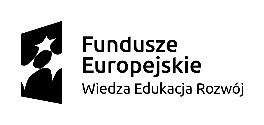 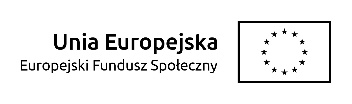 FORMULARZ DANYCH UCZESTNIKA PROJEKTUSzkolenia kompetencyjne dla studentów/ek max 4 ostatnich semestrów studiów(PROSZĘ WYPEŁNIAĆ DRUKOWANYMI LITERAMI)FORMULARZ DANYCH UCZESTNIKA PROJEKTUSzkolenia kompetencyjne dla studentów/ek max 4 ostatnich semestrów studiów(PROSZĘ WYPEŁNIAĆ DRUKOWANYMI LITERAMI)FORMULARZ DANYCH UCZESTNIKA PROJEKTUSzkolenia kompetencyjne dla studentów/ek max 4 ostatnich semestrów studiów(PROSZĘ WYPEŁNIAĆ DRUKOWANYMI LITERAMI)FORMULARZ DANYCH UCZESTNIKA PROJEKTUSzkolenia kompetencyjne dla studentów/ek max 4 ostatnich semestrów studiów(PROSZĘ WYPEŁNIAĆ DRUKOWANYMI LITERAMI)FORMULARZ DANYCH UCZESTNIKA PROJEKTUSzkolenia kompetencyjne dla studentów/ek max 4 ostatnich semestrów studiów(PROSZĘ WYPEŁNIAĆ DRUKOWANYMI LITERAMI)FORMULARZ DANYCH UCZESTNIKA PROJEKTUSzkolenia kompetencyjne dla studentów/ek max 4 ostatnich semestrów studiów(PROSZĘ WYPEŁNIAĆ DRUKOWANYMI LITERAMI)FORMULARZ DANYCH UCZESTNIKA PROJEKTUSzkolenia kompetencyjne dla studentów/ek max 4 ostatnich semestrów studiów(PROSZĘ WYPEŁNIAĆ DRUKOWANYMI LITERAMI)FORMULARZ DANYCH UCZESTNIKA PROJEKTUSzkolenia kompetencyjne dla studentów/ek max 4 ostatnich semestrów studiów(PROSZĘ WYPEŁNIAĆ DRUKOWANYMI LITERAMI)FORMULARZ DANYCH UCZESTNIKA PROJEKTUSzkolenia kompetencyjne dla studentów/ek max 4 ostatnich semestrów studiów(PROSZĘ WYPEŁNIAĆ DRUKOWANYMI LITERAMI)FORMULARZ DANYCH UCZESTNIKA PROJEKTUSzkolenia kompetencyjne dla studentów/ek max 4 ostatnich semestrów studiów(PROSZĘ WYPEŁNIAĆ DRUKOWANYMI LITERAMI)FORMULARZ DANYCH UCZESTNIKA PROJEKTUSzkolenia kompetencyjne dla studentów/ek max 4 ostatnich semestrów studiów(PROSZĘ WYPEŁNIAĆ DRUKOWANYMI LITERAMI)FORMULARZ DANYCH UCZESTNIKA PROJEKTUSzkolenia kompetencyjne dla studentów/ek max 4 ostatnich semestrów studiów(PROSZĘ WYPEŁNIAĆ DRUKOWANYMI LITERAMI)FORMULARZ DANYCH UCZESTNIKA PROJEKTUSzkolenia kompetencyjne dla studentów/ek max 4 ostatnich semestrów studiów(PROSZĘ WYPEŁNIAĆ DRUKOWANYMI LITERAMI)FORMULARZ DANYCH UCZESTNIKA PROJEKTUSzkolenia kompetencyjne dla studentów/ek max 4 ostatnich semestrów studiów(PROSZĘ WYPEŁNIAĆ DRUKOWANYMI LITERAMI)FORMULARZ DANYCH UCZESTNIKA PROJEKTUSzkolenia kompetencyjne dla studentów/ek max 4 ostatnich semestrów studiów(PROSZĘ WYPEŁNIAĆ DRUKOWANYMI LITERAMI)FORMULARZ DANYCH UCZESTNIKA PROJEKTUSzkolenia kompetencyjne dla studentów/ek max 4 ostatnich semestrów studiów(PROSZĘ WYPEŁNIAĆ DRUKOWANYMI LITERAMI)FORMULARZ DANYCH UCZESTNIKA PROJEKTUSzkolenia kompetencyjne dla studentów/ek max 4 ostatnich semestrów studiów(PROSZĘ WYPEŁNIAĆ DRUKOWANYMI LITERAMI)FORMULARZ DANYCH UCZESTNIKA PROJEKTUSzkolenia kompetencyjne dla studentów/ek max 4 ostatnich semestrów studiów(PROSZĘ WYPEŁNIAĆ DRUKOWANYMI LITERAMI)FORMULARZ DANYCH UCZESTNIKA PROJEKTUSzkolenia kompetencyjne dla studentów/ek max 4 ostatnich semestrów studiów(PROSZĘ WYPEŁNIAĆ DRUKOWANYMI LITERAMI)FORMULARZ DANYCH UCZESTNIKA PROJEKTUSzkolenia kompetencyjne dla studentów/ek max 4 ostatnich semestrów studiów(PROSZĘ WYPEŁNIAĆ DRUKOWANYMI LITERAMI)FORMULARZ DANYCH UCZESTNIKA PROJEKTUSzkolenia kompetencyjne dla studentów/ek max 4 ostatnich semestrów studiów(PROSZĘ WYPEŁNIAĆ DRUKOWANYMI LITERAMI)FORMULARZ DANYCH UCZESTNIKA PROJEKTUSzkolenia kompetencyjne dla studentów/ek max 4 ostatnich semestrów studiów(PROSZĘ WYPEŁNIAĆ DRUKOWANYMI LITERAMI)FORMULARZ DANYCH UCZESTNIKA PROJEKTUSzkolenia kompetencyjne dla studentów/ek max 4 ostatnich semestrów studiów(PROSZĘ WYPEŁNIAĆ DRUKOWANYMI LITERAMI)FORMULARZ DANYCH UCZESTNIKA PROJEKTUSzkolenia kompetencyjne dla studentów/ek max 4 ostatnich semestrów studiów(PROSZĘ WYPEŁNIAĆ DRUKOWANYMI LITERAMI)FORMULARZ DANYCH UCZESTNIKA PROJEKTUSzkolenia kompetencyjne dla studentów/ek max 4 ostatnich semestrów studiów(PROSZĘ WYPEŁNIAĆ DRUKOWANYMI LITERAMI)FORMULARZ DANYCH UCZESTNIKA PROJEKTUSzkolenia kompetencyjne dla studentów/ek max 4 ostatnich semestrów studiów(PROSZĘ WYPEŁNIAĆ DRUKOWANYMI LITERAMI)FORMULARZ DANYCH UCZESTNIKA PROJEKTUSzkolenia kompetencyjne dla studentów/ek max 4 ostatnich semestrów studiów(PROSZĘ WYPEŁNIAĆ DRUKOWANYMI LITERAMI)FORMULARZ DANYCH UCZESTNIKA PROJEKTUSzkolenia kompetencyjne dla studentów/ek max 4 ostatnich semestrów studiów(PROSZĘ WYPEŁNIAĆ DRUKOWANYMI LITERAMI)FORMULARZ DANYCH UCZESTNIKA PROJEKTUSzkolenia kompetencyjne dla studentów/ek max 4 ostatnich semestrów studiów(PROSZĘ WYPEŁNIAĆ DRUKOWANYMI LITERAMI)FORMULARZ DANYCH UCZESTNIKA PROJEKTUSzkolenia kompetencyjne dla studentów/ek max 4 ostatnich semestrów studiów(PROSZĘ WYPEŁNIAĆ DRUKOWANYMI LITERAMI)FORMULARZ DANYCH UCZESTNIKA PROJEKTUSzkolenia kompetencyjne dla studentów/ek max 4 ostatnich semestrów studiów(PROSZĘ WYPEŁNIAĆ DRUKOWANYMI LITERAMI)FORMULARZ DANYCH UCZESTNIKA PROJEKTUSzkolenia kompetencyjne dla studentów/ek max 4 ostatnich semestrów studiów(PROSZĘ WYPEŁNIAĆ DRUKOWANYMI LITERAMI)FORMULARZ DANYCH UCZESTNIKA PROJEKTUSzkolenia kompetencyjne dla studentów/ek max 4 ostatnich semestrów studiów(PROSZĘ WYPEŁNIAĆ DRUKOWANYMI LITERAMI)FORMULARZ DANYCH UCZESTNIKA PROJEKTUSzkolenia kompetencyjne dla studentów/ek max 4 ostatnich semestrów studiów(PROSZĘ WYPEŁNIAĆ DRUKOWANYMI LITERAMI)FORMULARZ DANYCH UCZESTNIKA PROJEKTUSzkolenia kompetencyjne dla studentów/ek max 4 ostatnich semestrów studiów(PROSZĘ WYPEŁNIAĆ DRUKOWANYMI LITERAMI)FORMULARZ DANYCH UCZESTNIKA PROJEKTUSzkolenia kompetencyjne dla studentów/ek max 4 ostatnich semestrów studiów(PROSZĘ WYPEŁNIAĆ DRUKOWANYMI LITERAMI)FORMULARZ DANYCH UCZESTNIKA PROJEKTUSzkolenia kompetencyjne dla studentów/ek max 4 ostatnich semestrów studiów(PROSZĘ WYPEŁNIAĆ DRUKOWANYMI LITERAMI)FORMULARZ DANYCH UCZESTNIKA PROJEKTUSzkolenia kompetencyjne dla studentów/ek max 4 ostatnich semestrów studiów(PROSZĘ WYPEŁNIAĆ DRUKOWANYMI LITERAMI)FORMULARZ DANYCH UCZESTNIKA PROJEKTUSzkolenia kompetencyjne dla studentów/ek max 4 ostatnich semestrów studiów(PROSZĘ WYPEŁNIAĆ DRUKOWANYMI LITERAMI)FORMULARZ DANYCH UCZESTNIKA PROJEKTUSzkolenia kompetencyjne dla studentów/ek max 4 ostatnich semestrów studiów(PROSZĘ WYPEŁNIAĆ DRUKOWANYMI LITERAMI)FORMULARZ DANYCH UCZESTNIKA PROJEKTUSzkolenia kompetencyjne dla studentów/ek max 4 ostatnich semestrów studiów(PROSZĘ WYPEŁNIAĆ DRUKOWANYMI LITERAMI)DANE UCZESTNIKADANE UCZESTNIKADANE UCZESTNIKADANE UCZESTNIKADANE UCZESTNIKADANE UCZESTNIKADANE UCZESTNIKADANE UCZESTNIKADANE UCZESTNIKADANE UCZESTNIKADANE UCZESTNIKADANE UCZESTNIKADANE UCZESTNIKADANE UCZESTNIKADANE UCZESTNIKADANE UCZESTNIKADANE UCZESTNIKADANE UCZESTNIKADANE UCZESTNIKADANE UCZESTNIKADANE UCZESTNIKADANE UCZESTNIKADANE UCZESTNIKADANE UCZESTNIKADANE UCZESTNIKADANE UCZESTNIKADANE UCZESTNIKADANE UCZESTNIKADANE UCZESTNIKADANE UCZESTNIKADANE UCZESTNIKADANE UCZESTNIKADANE UCZESTNIKADANE UCZESTNIKADANE UCZESTNIKADANE UCZESTNIKADANE UCZESTNIKADANE UCZESTNIKADANE UCZESTNIKADANE UCZESTNIKADANE UCZESTNIKAIMIĘNAZWISKOPESELDATA URODZENIA  (obcokrajowcy)DATA URODZENIA  (obcokrajowcy)DATA URODZENIA  (obcokrajowcy)DATA URODZENIA  (obcokrajowcy)DATA URODZENIA  (obcokrajowcy)PŁEĆ (zaznacz „x”)KobietaKobietaKobietaKobietaKobietaKobietaKobietaKobietaKobietaKobietaKobietaKobietaKobietaKobietaWYKSZTAŁCENIE (zaznacz „x”)WYKSZTAŁCENIE (zaznacz „x”)WYKSZTAŁCENIE (zaznacz „x”)WYKSZTAŁCENIE (zaznacz „x”)Ponadgimnazjalne (ISCED 3)Ponadgimnazjalne (ISCED 3)Ponadgimnazjalne (ISCED 3)Ponadgimnazjalne (ISCED 3)Ponadgimnazjalne (ISCED 3)Ponadgimnazjalne (ISCED 3)Ponadgimnazjalne (ISCED 3)Ponadgimnazjalne (ISCED 3)Ponadgimnazjalne (ISCED 3)Ponadgimnazjalne (ISCED 3)Ponadgimnazjalne (ISCED 3)Ponadgimnazjalne (ISCED 3)Ponadgimnazjalne (ISCED 3)Ponadgimnazjalne (ISCED 3)PŁEĆ (zaznacz „x”)MężczyznaMężczyznaMężczyznaMężczyznaMężczyznaMężczyznaMężczyznaMężczyznaMężczyznaMężczyznaMężczyznaMężczyznaMężczyznaMężczyznaWYKSZTAŁCENIE (zaznacz „x”)WYKSZTAŁCENIE (zaznacz „x”)WYKSZTAŁCENIE (zaznacz „x”)WYKSZTAŁCENIE (zaznacz „x”)Policealne (ISCED 4)Policealne (ISCED 4)Policealne (ISCED 4)Policealne (ISCED 4)Policealne (ISCED 4)Policealne (ISCED 4)Policealne (ISCED 4)Policealne (ISCED 4)Policealne (ISCED 4)Policealne (ISCED 4)Policealne (ISCED 4)Policealne (ISCED 4)Policealne (ISCED 4)Policealne (ISCED 4)WYKSZTAŁCENIE (zaznacz „x”)WYKSZTAŁCENIE (zaznacz „x”)WYKSZTAŁCENIE (zaznacz „x”)WYKSZTAŁCENIE (zaznacz „x”)Wyższe (ISCED 5-8)Wyższe (ISCED 5-8)Wyższe (ISCED 5-8)Wyższe (ISCED 5-8)Wyższe (ISCED 5-8)Wyższe (ISCED 5-8)Wyższe (ISCED 5-8)Wyższe (ISCED 5-8)Wyższe (ISCED 5-8)Wyższe (ISCED 5-8)Wyższe (ISCED 5-8)Wyższe (ISCED 5-8)Wyższe (ISCED 5-8)Wyższe (ISCED 5-8)FORMA STUDIÓW (zaznacz „x”)FORMA STUDIÓW (zaznacz „x”)I StopieńI StopieńI StopieńI StopieńI StopieńI StopieńI StopieńI StopieńI StopieńKIERUNEK STUDIÓW(zaznacz „x”)KIERUNEK STUDIÓW(zaznacz „x”)KIERUNEK STUDIÓW(zaznacz „x”)KIERUNEK STUDIÓW(zaznacz „x”)LogistykaLogistykaLogistykaLogistykaLogistykasemestrsemestrFORMA STUDIÓW (zaznacz „x”)FORMA STUDIÓW (zaznacz „x”)II StopieńII StopieńII StopieńII StopieńII StopieńII StopieńII StopieńII StopieńII StopieńKIERUNEK STUDIÓW(zaznacz „x”)KIERUNEK STUDIÓW(zaznacz „x”)KIERUNEK STUDIÓW(zaznacz „x”)KIERUNEK STUDIÓW(zaznacz „x”)InformatykaInformatykaInformatykaInformatykaInformatykasemestrsemestrDANE KONTAKTOWE ( w przypadku obcokrajowców – stacjonarny adres podczas pobytu w Polsce)DANE KONTAKTOWE ( w przypadku obcokrajowców – stacjonarny adres podczas pobytu w Polsce)DANE KONTAKTOWE ( w przypadku obcokrajowców – stacjonarny adres podczas pobytu w Polsce)DANE KONTAKTOWE ( w przypadku obcokrajowców – stacjonarny adres podczas pobytu w Polsce)DANE KONTAKTOWE ( w przypadku obcokrajowców – stacjonarny adres podczas pobytu w Polsce)DANE KONTAKTOWE ( w przypadku obcokrajowców – stacjonarny adres podczas pobytu w Polsce)DANE KONTAKTOWE ( w przypadku obcokrajowców – stacjonarny adres podczas pobytu w Polsce)DANE KONTAKTOWE ( w przypadku obcokrajowców – stacjonarny adres podczas pobytu w Polsce)DANE KONTAKTOWE ( w przypadku obcokrajowców – stacjonarny adres podczas pobytu w Polsce)DANE KONTAKTOWE ( w przypadku obcokrajowców – stacjonarny adres podczas pobytu w Polsce)DANE KONTAKTOWE ( w przypadku obcokrajowców – stacjonarny adres podczas pobytu w Polsce)DANE KONTAKTOWE ( w przypadku obcokrajowców – stacjonarny adres podczas pobytu w Polsce)DANE KONTAKTOWE ( w przypadku obcokrajowców – stacjonarny adres podczas pobytu w Polsce)DANE KONTAKTOWE ( w przypadku obcokrajowców – stacjonarny adres podczas pobytu w Polsce)DANE KONTAKTOWE ( w przypadku obcokrajowców – stacjonarny adres podczas pobytu w Polsce)DANE KONTAKTOWE ( w przypadku obcokrajowców – stacjonarny adres podczas pobytu w Polsce)DANE KONTAKTOWE ( w przypadku obcokrajowców – stacjonarny adres podczas pobytu w Polsce)DANE KONTAKTOWE ( w przypadku obcokrajowców – stacjonarny adres podczas pobytu w Polsce)DANE KONTAKTOWE ( w przypadku obcokrajowców – stacjonarny adres podczas pobytu w Polsce)DANE KONTAKTOWE ( w przypadku obcokrajowców – stacjonarny adres podczas pobytu w Polsce)DANE KONTAKTOWE ( w przypadku obcokrajowców – stacjonarny adres podczas pobytu w Polsce)DANE KONTAKTOWE ( w przypadku obcokrajowców – stacjonarny adres podczas pobytu w Polsce)DANE KONTAKTOWE ( w przypadku obcokrajowców – stacjonarny adres podczas pobytu w Polsce)DANE KONTAKTOWE ( w przypadku obcokrajowców – stacjonarny adres podczas pobytu w Polsce)DANE KONTAKTOWE ( w przypadku obcokrajowców – stacjonarny adres podczas pobytu w Polsce)DANE KONTAKTOWE ( w przypadku obcokrajowców – stacjonarny adres podczas pobytu w Polsce)DANE KONTAKTOWE ( w przypadku obcokrajowców – stacjonarny adres podczas pobytu w Polsce)DANE KONTAKTOWE ( w przypadku obcokrajowców – stacjonarny adres podczas pobytu w Polsce)DANE KONTAKTOWE ( w przypadku obcokrajowców – stacjonarny adres podczas pobytu w Polsce)DANE KONTAKTOWE ( w przypadku obcokrajowców – stacjonarny adres podczas pobytu w Polsce)DANE KONTAKTOWE ( w przypadku obcokrajowców – stacjonarny adres podczas pobytu w Polsce)DANE KONTAKTOWE ( w przypadku obcokrajowców – stacjonarny adres podczas pobytu w Polsce)DANE KONTAKTOWE ( w przypadku obcokrajowców – stacjonarny adres podczas pobytu w Polsce)DANE KONTAKTOWE ( w przypadku obcokrajowców – stacjonarny adres podczas pobytu w Polsce)DANE KONTAKTOWE ( w przypadku obcokrajowców – stacjonarny adres podczas pobytu w Polsce)DANE KONTAKTOWE ( w przypadku obcokrajowców – stacjonarny adres podczas pobytu w Polsce)DANE KONTAKTOWE ( w przypadku obcokrajowców – stacjonarny adres podczas pobytu w Polsce)DANE KONTAKTOWE ( w przypadku obcokrajowców – stacjonarny adres podczas pobytu w Polsce)DANE KONTAKTOWE ( w przypadku obcokrajowców – stacjonarny adres podczas pobytu w Polsce)DANE KONTAKTOWE ( w przypadku obcokrajowców – stacjonarny adres podczas pobytu w Polsce)DANE KONTAKTOWE ( w przypadku obcokrajowców – stacjonarny adres podczas pobytu w Polsce)MIEJSCOWOŚĆKOD POCZTOWYKOD POCZTOWYKOD POCZTOWYKOD POCZTOWYKOD POCZTOWYKOD POCZTOWYKOD POCZTOWYULICANR BUDYNKUNR LOKALUNR LOKALUNR LOKALUNR LOKALUNR LOKALUNR LOKALUNR LOKALUNR LOKALUNR LOKALUNR LOKALUWOJEWÓDZTWOWOJEWÓDZTWOWOJEWÓDZTWOWOJEWÓDZTWOWOJEWÓDZTWOGMINAPOWIATPOWIATPOWIATPOWIATPOWIATPOWIATPOWIATNR TELEFONUADRES E-MILADRES E-MILADRES E-MILADRES E-MILADRES E-MILADRES E-MILADRES E-MILSZCZEGÓŁY WSPARCIASZCZEGÓŁY WSPARCIASZCZEGÓŁY WSPARCIASZCZEGÓŁY WSPARCIASZCZEGÓŁY WSPARCIASZCZEGÓŁY WSPARCIASZCZEGÓŁY WSPARCIASZCZEGÓŁY WSPARCIASZCZEGÓŁY WSPARCIASZCZEGÓŁY WSPARCIASZCZEGÓŁY WSPARCIASZCZEGÓŁY WSPARCIASZCZEGÓŁY WSPARCIASZCZEGÓŁY WSPARCIASZCZEGÓŁY WSPARCIASZCZEGÓŁY WSPARCIASZCZEGÓŁY WSPARCIASZCZEGÓŁY WSPARCIASZCZEGÓŁY WSPARCIASZCZEGÓŁY WSPARCIASZCZEGÓŁY WSPARCIASZCZEGÓŁY WSPARCIASZCZEGÓŁY WSPARCIASZCZEGÓŁY WSPARCIASZCZEGÓŁY WSPARCIASZCZEGÓŁY WSPARCIASZCZEGÓŁY WSPARCIASZCZEGÓŁY WSPARCIASZCZEGÓŁY WSPARCIASZCZEGÓŁY WSPARCIASZCZEGÓŁY WSPARCIASZCZEGÓŁY WSPARCIASZCZEGÓŁY WSPARCIASZCZEGÓŁY WSPARCIASZCZEGÓŁY WSPARCIASZCZEGÓŁY WSPARCIASZCZEGÓŁY WSPARCIASZCZEGÓŁY WSPARCIASZCZEGÓŁY WSPARCIASZCZEGÓŁY WSPARCIASZCZEGÓŁY WSPARCIAStatus osoby na rynku pracy w chwili przystąpienia do projektu (ZAZNACZ „X” TYLKO W JEDNYM MIEJSCU)Status osoby na rynku pracy w chwili przystąpienia do projektu (ZAZNACZ „X” TYLKO W JEDNYM MIEJSCU)Status osoby na rynku pracy w chwili przystąpienia do projektu (ZAZNACZ „X” TYLKO W JEDNYM MIEJSCU)Status osoby na rynku pracy w chwili przystąpienia do projektu (ZAZNACZ „X” TYLKO W JEDNYM MIEJSCU)Status osoby na rynku pracy w chwili przystąpienia do projektu (ZAZNACZ „X” TYLKO W JEDNYM MIEJSCU)Status osoby na rynku pracy w chwili przystąpienia do projektu (ZAZNACZ „X” TYLKO W JEDNYM MIEJSCU)Status osoby na rynku pracy w chwili przystąpienia do projektu (ZAZNACZ „X” TYLKO W JEDNYM MIEJSCU)Status osoby na rynku pracy w chwili przystąpienia do projektu (ZAZNACZ „X” TYLKO W JEDNYM MIEJSCU)Osoba bezrobotna niezarejestrowana w ewidencji urzędów pracyOsoba bezrobotna niezarejestrowana w ewidencji urzędów pracyOsoba bezrobotna niezarejestrowana w ewidencji urzędów pracyOsoba bezrobotna niezarejestrowana w ewidencji urzędów pracyOsoba bezrobotna niezarejestrowana w ewidencji urzędów pracyOsoba bezrobotna niezarejestrowana w ewidencji urzędów pracyOsoba bezrobotna niezarejestrowana w ewidencji urzędów pracyOsoba bezrobotna niezarejestrowana w ewidencji urzędów pracyOsoba bezrobotna niezarejestrowana w ewidencji urzędów pracyOsoba bezrobotna niezarejestrowana w ewidencji urzędów pracyOsoba bezrobotna niezarejestrowana w ewidencji urzędów pracyOsoba bezrobotna niezarejestrowana w ewidencji urzędów pracyOsoba bezrobotna niezarejestrowana w ewidencji urzędów pracyOsoba bezrobotna niezarejestrowana w ewidencji urzędów pracydługotrwale bezrobotnadługotrwale bezrobotnadługotrwale bezrobotnadługotrwale bezrobotnadługotrwale bezrobotnadługotrwale bezrobotnadługotrwale bezrobotnadługotrwale bezrobotnadługotrwale bezrobotnadługotrwale bezrobotnadługotrwale bezrobotnadługotrwale bezrobotnadługotrwale bezrobotnadługotrwale bezrobotnadługotrwale bezrobotnadługotrwale bezrobotnaStatus osoby na rynku pracy w chwili przystąpienia do projektu (ZAZNACZ „X” TYLKO W JEDNYM MIEJSCU)Status osoby na rynku pracy w chwili przystąpienia do projektu (ZAZNACZ „X” TYLKO W JEDNYM MIEJSCU)Status osoby na rynku pracy w chwili przystąpienia do projektu (ZAZNACZ „X” TYLKO W JEDNYM MIEJSCU)Status osoby na rynku pracy w chwili przystąpienia do projektu (ZAZNACZ „X” TYLKO W JEDNYM MIEJSCU)Status osoby na rynku pracy w chwili przystąpienia do projektu (ZAZNACZ „X” TYLKO W JEDNYM MIEJSCU)Status osoby na rynku pracy w chwili przystąpienia do projektu (ZAZNACZ „X” TYLKO W JEDNYM MIEJSCU)Status osoby na rynku pracy w chwili przystąpienia do projektu (ZAZNACZ „X” TYLKO W JEDNYM MIEJSCU)Status osoby na rynku pracy w chwili przystąpienia do projektu (ZAZNACZ „X” TYLKO W JEDNYM MIEJSCU)Osoba bezrobotna niezarejestrowana w ewidencji urzędów pracyOsoba bezrobotna niezarejestrowana w ewidencji urzędów pracyOsoba bezrobotna niezarejestrowana w ewidencji urzędów pracyOsoba bezrobotna niezarejestrowana w ewidencji urzędów pracyOsoba bezrobotna niezarejestrowana w ewidencji urzędów pracyOsoba bezrobotna niezarejestrowana w ewidencji urzędów pracyOsoba bezrobotna niezarejestrowana w ewidencji urzędów pracyOsoba bezrobotna niezarejestrowana w ewidencji urzędów pracyOsoba bezrobotna niezarejestrowana w ewidencji urzędów pracyOsoba bezrobotna niezarejestrowana w ewidencji urzędów pracyOsoba bezrobotna niezarejestrowana w ewidencji urzędów pracyOsoba bezrobotna niezarejestrowana w ewidencji urzędów pracyOsoba bezrobotna niezarejestrowana w ewidencji urzędów pracyOsoba bezrobotna niezarejestrowana w ewidencji urzędów pracyinneinneinneinneinneinneinneinneinneinneinneinneinneinneinneinneStatus osoby na rynku pracy w chwili przystąpienia do projektu (ZAZNACZ „X” TYLKO W JEDNYM MIEJSCU)Status osoby na rynku pracy w chwili przystąpienia do projektu (ZAZNACZ „X” TYLKO W JEDNYM MIEJSCU)Status osoby na rynku pracy w chwili przystąpienia do projektu (ZAZNACZ „X” TYLKO W JEDNYM MIEJSCU)Status osoby na rynku pracy w chwili przystąpienia do projektu (ZAZNACZ „X” TYLKO W JEDNYM MIEJSCU)Status osoby na rynku pracy w chwili przystąpienia do projektu (ZAZNACZ „X” TYLKO W JEDNYM MIEJSCU)Status osoby na rynku pracy w chwili przystąpienia do projektu (ZAZNACZ „X” TYLKO W JEDNYM MIEJSCU)Status osoby na rynku pracy w chwili przystąpienia do projektu (ZAZNACZ „X” TYLKO W JEDNYM MIEJSCU)Status osoby na rynku pracy w chwili przystąpienia do projektu (ZAZNACZ „X” TYLKO W JEDNYM MIEJSCU)Osoba bezrobotna zarejestrowana w ewidencji urzędów pracyOsoba bezrobotna zarejestrowana w ewidencji urzędów pracyOsoba bezrobotna zarejestrowana w ewidencji urzędów pracyOsoba bezrobotna zarejestrowana w ewidencji urzędów pracyOsoba bezrobotna zarejestrowana w ewidencji urzędów pracyOsoba bezrobotna zarejestrowana w ewidencji urzędów pracyOsoba bezrobotna zarejestrowana w ewidencji urzędów pracyOsoba bezrobotna zarejestrowana w ewidencji urzędów pracyOsoba bezrobotna zarejestrowana w ewidencji urzędów pracyOsoba bezrobotna zarejestrowana w ewidencji urzędów pracyOsoba bezrobotna zarejestrowana w ewidencji urzędów pracyOsoba bezrobotna zarejestrowana w ewidencji urzędów pracyOsoba bezrobotna zarejestrowana w ewidencji urzędów pracyOsoba bezrobotna zarejestrowana w ewidencji urzędów pracydługotrwale bezrobotnadługotrwale bezrobotnadługotrwale bezrobotnadługotrwale bezrobotnadługotrwale bezrobotnadługotrwale bezrobotnadługotrwale bezrobotnadługotrwale bezrobotnadługotrwale bezrobotnadługotrwale bezrobotnadługotrwale bezrobotnadługotrwale bezrobotnadługotrwale bezrobotnadługotrwale bezrobotnadługotrwale bezrobotnadługotrwale bezrobotnaStatus osoby na rynku pracy w chwili przystąpienia do projektu (ZAZNACZ „X” TYLKO W JEDNYM MIEJSCU)Status osoby na rynku pracy w chwili przystąpienia do projektu (ZAZNACZ „X” TYLKO W JEDNYM MIEJSCU)Status osoby na rynku pracy w chwili przystąpienia do projektu (ZAZNACZ „X” TYLKO W JEDNYM MIEJSCU)Status osoby na rynku pracy w chwili przystąpienia do projektu (ZAZNACZ „X” TYLKO W JEDNYM MIEJSCU)Status osoby na rynku pracy w chwili przystąpienia do projektu (ZAZNACZ „X” TYLKO W JEDNYM MIEJSCU)Status osoby na rynku pracy w chwili przystąpienia do projektu (ZAZNACZ „X” TYLKO W JEDNYM MIEJSCU)Status osoby na rynku pracy w chwili przystąpienia do projektu (ZAZNACZ „X” TYLKO W JEDNYM MIEJSCU)Status osoby na rynku pracy w chwili przystąpienia do projektu (ZAZNACZ „X” TYLKO W JEDNYM MIEJSCU)Osoba bezrobotna zarejestrowana w ewidencji urzędów pracyOsoba bezrobotna zarejestrowana w ewidencji urzędów pracyOsoba bezrobotna zarejestrowana w ewidencji urzędów pracyOsoba bezrobotna zarejestrowana w ewidencji urzędów pracyOsoba bezrobotna zarejestrowana w ewidencji urzędów pracyOsoba bezrobotna zarejestrowana w ewidencji urzędów pracyOsoba bezrobotna zarejestrowana w ewidencji urzędów pracyOsoba bezrobotna zarejestrowana w ewidencji urzędów pracyOsoba bezrobotna zarejestrowana w ewidencji urzędów pracyOsoba bezrobotna zarejestrowana w ewidencji urzędów pracyOsoba bezrobotna zarejestrowana w ewidencji urzędów pracyOsoba bezrobotna zarejestrowana w ewidencji urzędów pracyOsoba bezrobotna zarejestrowana w ewidencji urzędów pracyOsoba bezrobotna zarejestrowana w ewidencji urzędów pracyinneinneinneinneinneinneinneinneinneinneinneinneinneinneinneinneStatus osoby na rynku pracy w chwili przystąpienia do projektu (ZAZNACZ „X” TYLKO W JEDNYM MIEJSCU)Status osoby na rynku pracy w chwili przystąpienia do projektu (ZAZNACZ „X” TYLKO W JEDNYM MIEJSCU)Status osoby na rynku pracy w chwili przystąpienia do projektu (ZAZNACZ „X” TYLKO W JEDNYM MIEJSCU)Status osoby na rynku pracy w chwili przystąpienia do projektu (ZAZNACZ „X” TYLKO W JEDNYM MIEJSCU)Status osoby na rynku pracy w chwili przystąpienia do projektu (ZAZNACZ „X” TYLKO W JEDNYM MIEJSCU)Status osoby na rynku pracy w chwili przystąpienia do projektu (ZAZNACZ „X” TYLKO W JEDNYM MIEJSCU)Status osoby na rynku pracy w chwili przystąpienia do projektu (ZAZNACZ „X” TYLKO W JEDNYM MIEJSCU)Status osoby na rynku pracy w chwili przystąpienia do projektu (ZAZNACZ „X” TYLKO W JEDNYM MIEJSCU)Osoba bierna zawodowoOsoba bierna zawodowoOsoba bierna zawodowoOsoba bierna zawodowoOsoba bierna zawodowoOsoba bierna zawodowoOsoba bierna zawodowoOsoba bierna zawodowoOsoba bierna zawodowoOsoba bierna zawodowoOsoba bierna zawodowoOsoba bierna zawodowoOsoba bierna zawodowoOsoba bierna zawodowoucząca sięucząca sięucząca sięucząca sięucząca sięucząca sięucząca sięucząca sięucząca sięucząca sięucząca sięucząca sięucząca sięucząca sięucząca sięucząca sięStatus osoby na rynku pracy w chwili przystąpienia do projektu (ZAZNACZ „X” TYLKO W JEDNYM MIEJSCU)Status osoby na rynku pracy w chwili przystąpienia do projektu (ZAZNACZ „X” TYLKO W JEDNYM MIEJSCU)Status osoby na rynku pracy w chwili przystąpienia do projektu (ZAZNACZ „X” TYLKO W JEDNYM MIEJSCU)Status osoby na rynku pracy w chwili przystąpienia do projektu (ZAZNACZ „X” TYLKO W JEDNYM MIEJSCU)Status osoby na rynku pracy w chwili przystąpienia do projektu (ZAZNACZ „X” TYLKO W JEDNYM MIEJSCU)Status osoby na rynku pracy w chwili przystąpienia do projektu (ZAZNACZ „X” TYLKO W JEDNYM MIEJSCU)Status osoby na rynku pracy w chwili przystąpienia do projektu (ZAZNACZ „X” TYLKO W JEDNYM MIEJSCU)Status osoby na rynku pracy w chwili przystąpienia do projektu (ZAZNACZ „X” TYLKO W JEDNYM MIEJSCU)Osoba bierna zawodowoOsoba bierna zawodowoOsoba bierna zawodowoOsoba bierna zawodowoOsoba bierna zawodowoOsoba bierna zawodowoOsoba bierna zawodowoOsoba bierna zawodowoOsoba bierna zawodowoOsoba bierna zawodowoOsoba bierna zawodowoOsoba bierna zawodowoOsoba bierna zawodowoOsoba bierna zawodowonieuczestnicząca w kształceniu/szkoleniunieuczestnicząca w kształceniu/szkoleniunieuczestnicząca w kształceniu/szkoleniunieuczestnicząca w kształceniu/szkoleniunieuczestnicząca w kształceniu/szkoleniunieuczestnicząca w kształceniu/szkoleniunieuczestnicząca w kształceniu/szkoleniunieuczestnicząca w kształceniu/szkoleniunieuczestnicząca w kształceniu/szkoleniunieuczestnicząca w kształceniu/szkoleniunieuczestnicząca w kształceniu/szkoleniunieuczestnicząca w kształceniu/szkoleniunieuczestnicząca w kształceniu/szkoleniunieuczestnicząca w kształceniu/szkoleniunieuczestnicząca w kształceniu/szkoleniunieuczestnicząca w kształceniu/szkoleniuStatus osoby na rynku pracy w chwili przystąpienia do projektu (ZAZNACZ „X” TYLKO W JEDNYM MIEJSCU)Status osoby na rynku pracy w chwili przystąpienia do projektu (ZAZNACZ „X” TYLKO W JEDNYM MIEJSCU)Status osoby na rynku pracy w chwili przystąpienia do projektu (ZAZNACZ „X” TYLKO W JEDNYM MIEJSCU)Status osoby na rynku pracy w chwili przystąpienia do projektu (ZAZNACZ „X” TYLKO W JEDNYM MIEJSCU)Status osoby na rynku pracy w chwili przystąpienia do projektu (ZAZNACZ „X” TYLKO W JEDNYM MIEJSCU)Status osoby na rynku pracy w chwili przystąpienia do projektu (ZAZNACZ „X” TYLKO W JEDNYM MIEJSCU)Status osoby na rynku pracy w chwili przystąpienia do projektu (ZAZNACZ „X” TYLKO W JEDNYM MIEJSCU)Status osoby na rynku pracy w chwili przystąpienia do projektu (ZAZNACZ „X” TYLKO W JEDNYM MIEJSCU)Osoba bierna zawodowoOsoba bierna zawodowoOsoba bierna zawodowoOsoba bierna zawodowoOsoba bierna zawodowoOsoba bierna zawodowoOsoba bierna zawodowoOsoba bierna zawodowoOsoba bierna zawodowoOsoba bierna zawodowoOsoba bierna zawodowoOsoba bierna zawodowoOsoba bierna zawodowoOsoba bierna zawodowoinneinneinneinneinneinneinneinneinneinneinneinneinneinneinneinneStatus osoby na rynku pracy w chwili przystąpienia do projektu (ZAZNACZ „X” TYLKO W JEDNYM MIEJSCU)Status osoby na rynku pracy w chwili przystąpienia do projektu (ZAZNACZ „X” TYLKO W JEDNYM MIEJSCU)Status osoby na rynku pracy w chwili przystąpienia do projektu (ZAZNACZ „X” TYLKO W JEDNYM MIEJSCU)Status osoby na rynku pracy w chwili przystąpienia do projektu (ZAZNACZ „X” TYLKO W JEDNYM MIEJSCU)Status osoby na rynku pracy w chwili przystąpienia do projektu (ZAZNACZ „X” TYLKO W JEDNYM MIEJSCU)Status osoby na rynku pracy w chwili przystąpienia do projektu (ZAZNACZ „X” TYLKO W JEDNYM MIEJSCU)Status osoby na rynku pracy w chwili przystąpienia do projektu (ZAZNACZ „X” TYLKO W JEDNYM MIEJSCU)Status osoby na rynku pracy w chwili przystąpienia do projektu (ZAZNACZ „X” TYLKO W JEDNYM MIEJSCU)Osoba pracującaOsoba pracującaOsoba pracującaOsoba pracującaOsoba pracującaOsoba pracującaOsoba pracującaOsoba pracującaOsoba pracującaOsoba pracującaOsoba pracującaOsoba pracującaOsoba pracującaOsoba pracującana własny rachunekna własny rachunekna własny rachunekna własny rachunekna własny rachunekna własny rachunekna własny rachunekna własny rachunekna własny rachunekna własny rachunekna własny rachunekna własny rachunekna własny rachunekna własny rachunekna własny rachunekna własny rachunekStatus osoby na rynku pracy w chwili przystąpienia do projektu (ZAZNACZ „X” TYLKO W JEDNYM MIEJSCU)Status osoby na rynku pracy w chwili przystąpienia do projektu (ZAZNACZ „X” TYLKO W JEDNYM MIEJSCU)Status osoby na rynku pracy w chwili przystąpienia do projektu (ZAZNACZ „X” TYLKO W JEDNYM MIEJSCU)Status osoby na rynku pracy w chwili przystąpienia do projektu (ZAZNACZ „X” TYLKO W JEDNYM MIEJSCU)Status osoby na rynku pracy w chwili przystąpienia do projektu (ZAZNACZ „X” TYLKO W JEDNYM MIEJSCU)Status osoby na rynku pracy w chwili przystąpienia do projektu (ZAZNACZ „X” TYLKO W JEDNYM MIEJSCU)Status osoby na rynku pracy w chwili przystąpienia do projektu (ZAZNACZ „X” TYLKO W JEDNYM MIEJSCU)Status osoby na rynku pracy w chwili przystąpienia do projektu (ZAZNACZ „X” TYLKO W JEDNYM MIEJSCU)Osoba pracującaOsoba pracującaOsoba pracującaOsoba pracującaOsoba pracującaOsoba pracującaOsoba pracującaOsoba pracującaOsoba pracującaOsoba pracującaOsoba pracującaOsoba pracującaOsoba pracującaOsoba pracującaw administracji rządowejw administracji rządowejw administracji rządowejw administracji rządowejw administracji rządowejw administracji rządowejw administracji rządowejw administracji rządowejw administracji rządowejw administracji rządowejw administracji rządowejw administracji rządowejw administracji rządowejw administracji rządowejw administracji rządowejw administracji rządowejStatus osoby na rynku pracy w chwili przystąpienia do projektu (ZAZNACZ „X” TYLKO W JEDNYM MIEJSCU)Status osoby na rynku pracy w chwili przystąpienia do projektu (ZAZNACZ „X” TYLKO W JEDNYM MIEJSCU)Status osoby na rynku pracy w chwili przystąpienia do projektu (ZAZNACZ „X” TYLKO W JEDNYM MIEJSCU)Status osoby na rynku pracy w chwili przystąpienia do projektu (ZAZNACZ „X” TYLKO W JEDNYM MIEJSCU)Status osoby na rynku pracy w chwili przystąpienia do projektu (ZAZNACZ „X” TYLKO W JEDNYM MIEJSCU)Status osoby na rynku pracy w chwili przystąpienia do projektu (ZAZNACZ „X” TYLKO W JEDNYM MIEJSCU)Status osoby na rynku pracy w chwili przystąpienia do projektu (ZAZNACZ „X” TYLKO W JEDNYM MIEJSCU)Status osoby na rynku pracy w chwili przystąpienia do projektu (ZAZNACZ „X” TYLKO W JEDNYM MIEJSCU)Osoba pracującaOsoba pracującaOsoba pracującaOsoba pracującaOsoba pracującaOsoba pracującaOsoba pracującaOsoba pracującaOsoba pracującaOsoba pracującaOsoba pracującaOsoba pracującaOsoba pracującaOsoba pracującaw administracji samorządowejw administracji samorządowejw administracji samorządowejw administracji samorządowejw administracji samorządowejw administracji samorządowejw administracji samorządowejw administracji samorządowejw administracji samorządowejw administracji samorządowejw administracji samorządowejw administracji samorządowejw administracji samorządowejw administracji samorządowejw administracji samorządowejw administracji samorządowejStatus osoby na rynku pracy w chwili przystąpienia do projektu (ZAZNACZ „X” TYLKO W JEDNYM MIEJSCU)Status osoby na rynku pracy w chwili przystąpienia do projektu (ZAZNACZ „X” TYLKO W JEDNYM MIEJSCU)Status osoby na rynku pracy w chwili przystąpienia do projektu (ZAZNACZ „X” TYLKO W JEDNYM MIEJSCU)Status osoby na rynku pracy w chwili przystąpienia do projektu (ZAZNACZ „X” TYLKO W JEDNYM MIEJSCU)Status osoby na rynku pracy w chwili przystąpienia do projektu (ZAZNACZ „X” TYLKO W JEDNYM MIEJSCU)Status osoby na rynku pracy w chwili przystąpienia do projektu (ZAZNACZ „X” TYLKO W JEDNYM MIEJSCU)Status osoby na rynku pracy w chwili przystąpienia do projektu (ZAZNACZ „X” TYLKO W JEDNYM MIEJSCU)Status osoby na rynku pracy w chwili przystąpienia do projektu (ZAZNACZ „X” TYLKO W JEDNYM MIEJSCU)Osoba pracującaOsoba pracującaOsoba pracującaOsoba pracującaOsoba pracującaOsoba pracującaOsoba pracującaOsoba pracującaOsoba pracującaOsoba pracującaOsoba pracującaOsoba pracującaOsoba pracującaOsoba pracującaw organizacji pozarządowejw organizacji pozarządowejw organizacji pozarządowejw organizacji pozarządowejw organizacji pozarządowejw organizacji pozarządowejw organizacji pozarządowejw organizacji pozarządowejw organizacji pozarządowejw organizacji pozarządowejw organizacji pozarządowejw organizacji pozarządowejw organizacji pozarządowejw organizacji pozarządowejw organizacji pozarządowejw organizacji pozarządowejStatus osoby na rynku pracy w chwili przystąpienia do projektu (ZAZNACZ „X” TYLKO W JEDNYM MIEJSCU)Status osoby na rynku pracy w chwili przystąpienia do projektu (ZAZNACZ „X” TYLKO W JEDNYM MIEJSCU)Status osoby na rynku pracy w chwili przystąpienia do projektu (ZAZNACZ „X” TYLKO W JEDNYM MIEJSCU)Status osoby na rynku pracy w chwili przystąpienia do projektu (ZAZNACZ „X” TYLKO W JEDNYM MIEJSCU)Status osoby na rynku pracy w chwili przystąpienia do projektu (ZAZNACZ „X” TYLKO W JEDNYM MIEJSCU)Status osoby na rynku pracy w chwili przystąpienia do projektu (ZAZNACZ „X” TYLKO W JEDNYM MIEJSCU)Status osoby na rynku pracy w chwili przystąpienia do projektu (ZAZNACZ „X” TYLKO W JEDNYM MIEJSCU)Status osoby na rynku pracy w chwili przystąpienia do projektu (ZAZNACZ „X” TYLKO W JEDNYM MIEJSCU)Osoba pracującaOsoba pracującaOsoba pracującaOsoba pracującaOsoba pracującaOsoba pracującaOsoba pracującaOsoba pracującaOsoba pracującaOsoba pracującaOsoba pracującaOsoba pracującaOsoba pracującaOsoba pracującaw sektorze MMŚPw sektorze MMŚPw sektorze MMŚPw sektorze MMŚPw sektorze MMŚPw sektorze MMŚPw sektorze MMŚPw sektorze MMŚPw sektorze MMŚPw sektorze MMŚPw sektorze MMŚPw sektorze MMŚPw sektorze MMŚPw sektorze MMŚPw sektorze MMŚPw sektorze MMŚPStatus osoby na rynku pracy w chwili przystąpienia do projektu (ZAZNACZ „X” TYLKO W JEDNYM MIEJSCU)Status osoby na rynku pracy w chwili przystąpienia do projektu (ZAZNACZ „X” TYLKO W JEDNYM MIEJSCU)Status osoby na rynku pracy w chwili przystąpienia do projektu (ZAZNACZ „X” TYLKO W JEDNYM MIEJSCU)Status osoby na rynku pracy w chwili przystąpienia do projektu (ZAZNACZ „X” TYLKO W JEDNYM MIEJSCU)Status osoby na rynku pracy w chwili przystąpienia do projektu (ZAZNACZ „X” TYLKO W JEDNYM MIEJSCU)Status osoby na rynku pracy w chwili przystąpienia do projektu (ZAZNACZ „X” TYLKO W JEDNYM MIEJSCU)Status osoby na rynku pracy w chwili przystąpienia do projektu (ZAZNACZ „X” TYLKO W JEDNYM MIEJSCU)Status osoby na rynku pracy w chwili przystąpienia do projektu (ZAZNACZ „X” TYLKO W JEDNYM MIEJSCU)Osoba pracującaOsoba pracującaOsoba pracującaOsoba pracującaOsoba pracującaOsoba pracującaOsoba pracującaOsoba pracującaOsoba pracującaOsoba pracującaOsoba pracującaOsoba pracującaOsoba pracującaOsoba pracującaw dużym przedsiębiorstwiew dużym przedsiębiorstwiew dużym przedsiębiorstwiew dużym przedsiębiorstwiew dużym przedsiębiorstwiew dużym przedsiębiorstwiew dużym przedsiębiorstwiew dużym przedsiębiorstwiew dużym przedsiębiorstwiew dużym przedsiębiorstwiew dużym przedsiębiorstwiew dużym przedsiębiorstwiew dużym przedsiębiorstwiew dużym przedsiębiorstwiew dużym przedsiębiorstwiew dużym przedsiębiorstwieStatus osoby na rynku pracy w chwili przystąpienia do projektu (ZAZNACZ „X” TYLKO W JEDNYM MIEJSCU)Status osoby na rynku pracy w chwili przystąpienia do projektu (ZAZNACZ „X” TYLKO W JEDNYM MIEJSCU)Status osoby na rynku pracy w chwili przystąpienia do projektu (ZAZNACZ „X” TYLKO W JEDNYM MIEJSCU)Status osoby na rynku pracy w chwili przystąpienia do projektu (ZAZNACZ „X” TYLKO W JEDNYM MIEJSCU)Status osoby na rynku pracy w chwili przystąpienia do projektu (ZAZNACZ „X” TYLKO W JEDNYM MIEJSCU)Status osoby na rynku pracy w chwili przystąpienia do projektu (ZAZNACZ „X” TYLKO W JEDNYM MIEJSCU)Status osoby na rynku pracy w chwili przystąpienia do projektu (ZAZNACZ „X” TYLKO W JEDNYM MIEJSCU)Status osoby na rynku pracy w chwili przystąpienia do projektu (ZAZNACZ „X” TYLKO W JEDNYM MIEJSCU)Osoba pracującaOsoba pracującaOsoba pracującaOsoba pracującaOsoba pracującaOsoba pracującaOsoba pracującaOsoba pracującaOsoba pracującaOsoba pracującaOsoba pracującaOsoba pracującaOsoba pracującaOsoba pracującainneinneinneinneinneinneinneinneinneinneinneinneinneinneinneinne(JEŻELI WYBRANY STATUS TO „OSOBA PRACUJĄCA” PROSZĘ WYBRAĆN WYKONYWANY ZAWÓD – ZAZNACZ „X”)(JEŻELI WYBRANY STATUS TO „OSOBA PRACUJĄCA” PROSZĘ WYBRAĆN WYKONYWANY ZAWÓD – ZAZNACZ „X”)(JEŻELI WYBRANY STATUS TO „OSOBA PRACUJĄCA” PROSZĘ WYBRAĆN WYKONYWANY ZAWÓD – ZAZNACZ „X”)(JEŻELI WYBRANY STATUS TO „OSOBA PRACUJĄCA” PROSZĘ WYBRAĆN WYKONYWANY ZAWÓD – ZAZNACZ „X”)(JEŻELI WYBRANY STATUS TO „OSOBA PRACUJĄCA” PROSZĘ WYBRAĆN WYKONYWANY ZAWÓD – ZAZNACZ „X”)(JEŻELI WYBRANY STATUS TO „OSOBA PRACUJĄCA” PROSZĘ WYBRAĆN WYKONYWANY ZAWÓD – ZAZNACZ „X”)(JEŻELI WYBRANY STATUS TO „OSOBA PRACUJĄCA” PROSZĘ WYBRAĆN WYKONYWANY ZAWÓD – ZAZNACZ „X”)(JEŻELI WYBRANY STATUS TO „OSOBA PRACUJĄCA” PROSZĘ WYBRAĆN WYKONYWANY ZAWÓD – ZAZNACZ „X”)(JEŻELI WYBRANY STATUS TO „OSOBA PRACUJĄCA” PROSZĘ WYBRAĆN WYKONYWANY ZAWÓD – ZAZNACZ „X”)(JEŻELI WYBRANY STATUS TO „OSOBA PRACUJĄCA” PROSZĘ WYBRAĆN WYKONYWANY ZAWÓD – ZAZNACZ „X”)(JEŻELI WYBRANY STATUS TO „OSOBA PRACUJĄCA” PROSZĘ WYBRAĆN WYKONYWANY ZAWÓD – ZAZNACZ „X”)(JEŻELI WYBRANY STATUS TO „OSOBA PRACUJĄCA” PROSZĘ WYBRAĆN WYKONYWANY ZAWÓD – ZAZNACZ „X”)(JEŻELI WYBRANY STATUS TO „OSOBA PRACUJĄCA” PROSZĘ WYBRAĆN WYKONYWANY ZAWÓD – ZAZNACZ „X”)(JEŻELI WYBRANY STATUS TO „OSOBA PRACUJĄCA” PROSZĘ WYBRAĆN WYKONYWANY ZAWÓD – ZAZNACZ „X”)(JEŻELI WYBRANY STATUS TO „OSOBA PRACUJĄCA” PROSZĘ WYBRAĆN WYKONYWANY ZAWÓD – ZAZNACZ „X”)(JEŻELI WYBRANY STATUS TO „OSOBA PRACUJĄCA” PROSZĘ WYBRAĆN WYKONYWANY ZAWÓD – ZAZNACZ „X”)(JEŻELI WYBRANY STATUS TO „OSOBA PRACUJĄCA” PROSZĘ WYBRAĆN WYKONYWANY ZAWÓD – ZAZNACZ „X”)(JEŻELI WYBRANY STATUS TO „OSOBA PRACUJĄCA” PROSZĘ WYBRAĆN WYKONYWANY ZAWÓD – ZAZNACZ „X”)(JEŻELI WYBRANY STATUS TO „OSOBA PRACUJĄCA” PROSZĘ WYBRAĆN WYKONYWANY ZAWÓD – ZAZNACZ „X”)(JEŻELI WYBRANY STATUS TO „OSOBA PRACUJĄCA” PROSZĘ WYBRAĆN WYKONYWANY ZAWÓD – ZAZNACZ „X”)(JEŻELI WYBRANY STATUS TO „OSOBA PRACUJĄCA” PROSZĘ WYBRAĆN WYKONYWANY ZAWÓD – ZAZNACZ „X”)(JEŻELI WYBRANY STATUS TO „OSOBA PRACUJĄCA” PROSZĘ WYBRAĆN WYKONYWANY ZAWÓD – ZAZNACZ „X”)(JEŻELI WYBRANY STATUS TO „OSOBA PRACUJĄCA” PROSZĘ WYBRAĆN WYKONYWANY ZAWÓD – ZAZNACZ „X”)(JEŻELI WYBRANY STATUS TO „OSOBA PRACUJĄCA” PROSZĘ WYBRAĆN WYKONYWANY ZAWÓD – ZAZNACZ „X”)(JEŻELI WYBRANY STATUS TO „OSOBA PRACUJĄCA” PROSZĘ WYBRAĆN WYKONYWANY ZAWÓD – ZAZNACZ „X”)(JEŻELI WYBRANY STATUS TO „OSOBA PRACUJĄCA” PROSZĘ WYBRAĆN WYKONYWANY ZAWÓD – ZAZNACZ „X”)(JEŻELI WYBRANY STATUS TO „OSOBA PRACUJĄCA” PROSZĘ WYBRAĆN WYKONYWANY ZAWÓD – ZAZNACZ „X”)(JEŻELI WYBRANY STATUS TO „OSOBA PRACUJĄCA” PROSZĘ WYBRAĆN WYKONYWANY ZAWÓD – ZAZNACZ „X”)(JEŻELI WYBRANY STATUS TO „OSOBA PRACUJĄCA” PROSZĘ WYBRAĆN WYKONYWANY ZAWÓD – ZAZNACZ „X”)(JEŻELI WYBRANY STATUS TO „OSOBA PRACUJĄCA” PROSZĘ WYBRAĆN WYKONYWANY ZAWÓD – ZAZNACZ „X”)(JEŻELI WYBRANY STATUS TO „OSOBA PRACUJĄCA” PROSZĘ WYBRAĆN WYKONYWANY ZAWÓD – ZAZNACZ „X”)(JEŻELI WYBRANY STATUS TO „OSOBA PRACUJĄCA” PROSZĘ WYBRAĆN WYKONYWANY ZAWÓD – ZAZNACZ „X”)(JEŻELI WYBRANY STATUS TO „OSOBA PRACUJĄCA” PROSZĘ WYBRAĆN WYKONYWANY ZAWÓD – ZAZNACZ „X”)(JEŻELI WYBRANY STATUS TO „OSOBA PRACUJĄCA” PROSZĘ WYBRAĆN WYKONYWANY ZAWÓD – ZAZNACZ „X”)(JEŻELI WYBRANY STATUS TO „OSOBA PRACUJĄCA” PROSZĘ WYBRAĆN WYKONYWANY ZAWÓD – ZAZNACZ „X”)(JEŻELI WYBRANY STATUS TO „OSOBA PRACUJĄCA” PROSZĘ WYBRAĆN WYKONYWANY ZAWÓD – ZAZNACZ „X”)(JEŻELI WYBRANY STATUS TO „OSOBA PRACUJĄCA” PROSZĘ WYBRAĆN WYKONYWANY ZAWÓD – ZAZNACZ „X”)(JEŻELI WYBRANY STATUS TO „OSOBA PRACUJĄCA” PROSZĘ WYBRAĆN WYKONYWANY ZAWÓD – ZAZNACZ „X”)(JEŻELI WYBRANY STATUS TO „OSOBA PRACUJĄCA” PROSZĘ WYBRAĆN WYKONYWANY ZAWÓD – ZAZNACZ „X”)(JEŻELI WYBRANY STATUS TO „OSOBA PRACUJĄCA” PROSZĘ WYBRAĆN WYKONYWANY ZAWÓD – ZAZNACZ „X”)(JEŻELI WYBRANY STATUS TO „OSOBA PRACUJĄCA” PROSZĘ WYBRAĆN WYKONYWANY ZAWÓD – ZAZNACZ „X”)Nauczyciel kształcenia zawodowegoNauczyciel kształcenia zawodowegoNauczyciel kształcenia zawodowegoNauczyciel kształcenia zawodowegoNauczyciel kształcenia zawodowegoNauczyciel kształcenia zawodowegoNauczyciel kształcenia zawodowegoPracownik instytucji rynku pracyPracownik instytucji rynku pracyPracownik instytucji rynku pracyPracownik instytucji rynku pracyPracownik instytucji rynku pracyPracownik instytucji rynku pracyPracownik instytucji rynku pracyPracownik instytucji rynku pracyPracownik instytucji rynku pracyPracownik instytucji systemu wspierania rodziny i pieczy zastępczejPracownik instytucji systemu wspierania rodziny i pieczy zastępczejPracownik instytucji systemu wspierania rodziny i pieczy zastępczejPracownik instytucji systemu wspierania rodziny i pieczy zastępczejPracownik instytucji systemu wspierania rodziny i pieczy zastępczejPracownik instytucji systemu wspierania rodziny i pieczy zastępczejPracownik instytucji systemu wspierania rodziny i pieczy zastępczejPracownik instytucji systemu wspierania rodziny i pieczy zastępczejPracownik instytucji systemu wspierania rodziny i pieczy zastępczejPracownik instytucji systemu wspierania rodziny i pieczy zastępczejPracownik instytucji systemu wspierania rodziny i pieczy zastępczejPracownik instytucji systemu wspierania rodziny i pieczy zastępczejPracownik instytucji systemu wspierania rodziny i pieczy zastępczejPracownik instytucji systemu wspierania rodziny i pieczy zastępczejNauczyciel kształcenia ogólnegoNauczyciel kształcenia ogólnegoNauczyciel kształcenia ogólnegoNauczyciel kształcenia ogólnegoNauczyciel kształcenia ogólnegoNauczyciel kształcenia ogólnegoNauczyciel kształcenia ogólnegoPracownik instytucji systemu ochrony zdrowiaPracownik instytucji systemu ochrony zdrowiaPracownik instytucji systemu ochrony zdrowiaPracownik instytucji systemu ochrony zdrowiaPracownik instytucji systemu ochrony zdrowiaPracownik instytucji systemu ochrony zdrowiaPracownik instytucji systemu ochrony zdrowiaPracownik instytucji systemu ochrony zdrowiaPracownik instytucji systemu ochrony zdrowiaPracownik ośrodka wsparcia ekonomii społecznejPracownik ośrodka wsparcia ekonomii społecznejPracownik ośrodka wsparcia ekonomii społecznejPracownik ośrodka wsparcia ekonomii społecznejPracownik ośrodka wsparcia ekonomii społecznejPracownik ośrodka wsparcia ekonomii społecznejPracownik ośrodka wsparcia ekonomii społecznejPracownik ośrodka wsparcia ekonomii społecznejPracownik ośrodka wsparcia ekonomii społecznejPracownik ośrodka wsparcia ekonomii społecznejPracownik ośrodka wsparcia ekonomii społecznejPracownik ośrodka wsparcia ekonomii społecznejPracownik ośrodka wsparcia ekonomii społecznejPracownik ośrodka wsparcia ekonomii społecznejNauczyciel wychowania przedszkolnegoNauczyciel wychowania przedszkolnegoNauczyciel wychowania przedszkolnegoNauczyciel wychowania przedszkolnegoNauczyciel wychowania przedszkolnegoNauczyciel wychowania przedszkolnegoNauczyciel wychowania przedszkolnegoRolnikRolnikRolnikRolnikRolnikRolnikRolnikRolnikRolnikPracownik poradni psychologiczno-pedagogicznejPracownik poradni psychologiczno-pedagogicznejPracownik poradni psychologiczno-pedagogicznejPracownik poradni psychologiczno-pedagogicznejPracownik poradni psychologiczno-pedagogicznejPracownik poradni psychologiczno-pedagogicznejPracownik poradni psychologiczno-pedagogicznejPracownik poradni psychologiczno-pedagogicznejPracownik poradni psychologiczno-pedagogicznejPracownik poradni psychologiczno-pedagogicznejPracownik poradni psychologiczno-pedagogicznejPracownik poradni psychologiczno-pedagogicznejPracownik poradni psychologiczno-pedagogicznejPracownik poradni psychologiczno-pedagogicznejPracownik instytucji szkolnictwa wyższegoPracownik instytucji szkolnictwa wyższegoPracownik instytucji szkolnictwa wyższegoPracownik instytucji szkolnictwa wyższegoPracownik instytucji szkolnictwa wyższegoPracownik instytucji szkolnictwa wyższegoPracownik instytucji szkolnictwa wyższegoKluczowy pracownik instytucji pomocy i integracji społecznejKluczowy pracownik instytucji pomocy i integracji społecznejKluczowy pracownik instytucji pomocy i integracji społecznejKluczowy pracownik instytucji pomocy i integracji społecznejKluczowy pracownik instytucji pomocy i integracji społecznejKluczowy pracownik instytucji pomocy i integracji społecznejKluczowy pracownik instytucji pomocy i integracji społecznejKluczowy pracownik instytucji pomocy i integracji społecznejKluczowy pracownik instytucji pomocy i integracji społecznejInstruktor praktycznej nauki zawoduInstruktor praktycznej nauki zawoduInstruktor praktycznej nauki zawoduInstruktor praktycznej nauki zawoduInstruktor praktycznej nauki zawoduInstruktor praktycznej nauki zawoduInstruktor praktycznej nauki zawoduInstruktor praktycznej nauki zawoduInstruktor praktycznej nauki zawoduInstruktor praktycznej nauki zawoduInstruktor praktycznej nauki zawoduInstruktor praktycznej nauki zawoduInstruktor praktycznej nauki zawoduInstruktor praktycznej nauki zawoduInnyInnyInnyInnyInnyInnyInnyNazwa instytucji/przedsiębiorstwa - pracodawcyNazwa instytucji/przedsiębiorstwa - pracodawcyNazwa instytucji/przedsiębiorstwa - pracodawcyNazwa instytucji/przedsiębiorstwa - pracodawcyNazwa instytucji/przedsiębiorstwa - pracodawcyNazwa instytucji/przedsiębiorstwa - pracodawcyNazwa instytucji/przedsiębiorstwa - pracodawcyNazwa instytucji/przedsiębiorstwa - pracodawcyNazwa instytucji/przedsiębiorstwa - pracodawcySTATUS UCZESTNIKA PROJEKTU (ZAZNACZ „X” DLA KAŻDEGO Z PUNKTÓW A., B.,C., D.)STATUS UCZESTNIKA PROJEKTU (ZAZNACZ „X” DLA KAŻDEGO Z PUNKTÓW A., B.,C., D.)STATUS UCZESTNIKA PROJEKTU (ZAZNACZ „X” DLA KAŻDEGO Z PUNKTÓW A., B.,C., D.)STATUS UCZESTNIKA PROJEKTU (ZAZNACZ „X” DLA KAŻDEGO Z PUNKTÓW A., B.,C., D.)STATUS UCZESTNIKA PROJEKTU (ZAZNACZ „X” DLA KAŻDEGO Z PUNKTÓW A., B.,C., D.)STATUS UCZESTNIKA PROJEKTU (ZAZNACZ „X” DLA KAŻDEGO Z PUNKTÓW A., B.,C., D.)STATUS UCZESTNIKA PROJEKTU (ZAZNACZ „X” DLA KAŻDEGO Z PUNKTÓW A., B.,C., D.)STATUS UCZESTNIKA PROJEKTU (ZAZNACZ „X” DLA KAŻDEGO Z PUNKTÓW A., B.,C., D.)STATUS UCZESTNIKA PROJEKTU (ZAZNACZ „X” DLA KAŻDEGO Z PUNKTÓW A., B.,C., D.)STATUS UCZESTNIKA PROJEKTU (ZAZNACZ „X” DLA KAŻDEGO Z PUNKTÓW A., B.,C., D.)STATUS UCZESTNIKA PROJEKTU (ZAZNACZ „X” DLA KAŻDEGO Z PUNKTÓW A., B.,C., D.)STATUS UCZESTNIKA PROJEKTU (ZAZNACZ „X” DLA KAŻDEGO Z PUNKTÓW A., B.,C., D.)STATUS UCZESTNIKA PROJEKTU (ZAZNACZ „X” DLA KAŻDEGO Z PUNKTÓW A., B.,C., D.)STATUS UCZESTNIKA PROJEKTU (ZAZNACZ „X” DLA KAŻDEGO Z PUNKTÓW A., B.,C., D.)STATUS UCZESTNIKA PROJEKTU (ZAZNACZ „X” DLA KAŻDEGO Z PUNKTÓW A., B.,C., D.)STATUS UCZESTNIKA PROJEKTU (ZAZNACZ „X” DLA KAŻDEGO Z PUNKTÓW A., B.,C., D.)STATUS UCZESTNIKA PROJEKTU (ZAZNACZ „X” DLA KAŻDEGO Z PUNKTÓW A., B.,C., D.)STATUS UCZESTNIKA PROJEKTU (ZAZNACZ „X” DLA KAŻDEGO Z PUNKTÓW A., B.,C., D.)STATUS UCZESTNIKA PROJEKTU (ZAZNACZ „X” DLA KAŻDEGO Z PUNKTÓW A., B.,C., D.)STATUS UCZESTNIKA PROJEKTU (ZAZNACZ „X” DLA KAŻDEGO Z PUNKTÓW A., B.,C., D.)STATUS UCZESTNIKA PROJEKTU (ZAZNACZ „X” DLA KAŻDEGO Z PUNKTÓW A., B.,C., D.)STATUS UCZESTNIKA PROJEKTU (ZAZNACZ „X” DLA KAŻDEGO Z PUNKTÓW A., B.,C., D.)STATUS UCZESTNIKA PROJEKTU (ZAZNACZ „X” DLA KAŻDEGO Z PUNKTÓW A., B.,C., D.)STATUS UCZESTNIKA PROJEKTU (ZAZNACZ „X” DLA KAŻDEGO Z PUNKTÓW A., B.,C., D.)STATUS UCZESTNIKA PROJEKTU (ZAZNACZ „X” DLA KAŻDEGO Z PUNKTÓW A., B.,C., D.)STATUS UCZESTNIKA PROJEKTU (ZAZNACZ „X” DLA KAŻDEGO Z PUNKTÓW A., B.,C., D.)STATUS UCZESTNIKA PROJEKTU (ZAZNACZ „X” DLA KAŻDEGO Z PUNKTÓW A., B.,C., D.)STATUS UCZESTNIKA PROJEKTU (ZAZNACZ „X” DLA KAŻDEGO Z PUNKTÓW A., B.,C., D.)STATUS UCZESTNIKA PROJEKTU (ZAZNACZ „X” DLA KAŻDEGO Z PUNKTÓW A., B.,C., D.)STATUS UCZESTNIKA PROJEKTU (ZAZNACZ „X” DLA KAŻDEGO Z PUNKTÓW A., B.,C., D.)STATUS UCZESTNIKA PROJEKTU (ZAZNACZ „X” DLA KAŻDEGO Z PUNKTÓW A., B.,C., D.)STATUS UCZESTNIKA PROJEKTU (ZAZNACZ „X” DLA KAŻDEGO Z PUNKTÓW A., B.,C., D.)STATUS UCZESTNIKA PROJEKTU (ZAZNACZ „X” DLA KAŻDEGO Z PUNKTÓW A., B.,C., D.)STATUS UCZESTNIKA PROJEKTU (ZAZNACZ „X” DLA KAŻDEGO Z PUNKTÓW A., B.,C., D.)STATUS UCZESTNIKA PROJEKTU (ZAZNACZ „X” DLA KAŻDEGO Z PUNKTÓW A., B.,C., D.)STATUS UCZESTNIKA PROJEKTU (ZAZNACZ „X” DLA KAŻDEGO Z PUNKTÓW A., B.,C., D.)STATUS UCZESTNIKA PROJEKTU (ZAZNACZ „X” DLA KAŻDEGO Z PUNKTÓW A., B.,C., D.)STATUS UCZESTNIKA PROJEKTU (ZAZNACZ „X” DLA KAŻDEGO Z PUNKTÓW A., B.,C., D.)STATUS UCZESTNIKA PROJEKTU (ZAZNACZ „X” DLA KAŻDEGO Z PUNKTÓW A., B.,C., D.)STATUS UCZESTNIKA PROJEKTU (ZAZNACZ „X” DLA KAŻDEGO Z PUNKTÓW A., B.,C., D.)STATUS UCZESTNIKA PROJEKTU (ZAZNACZ „X” DLA KAŻDEGO Z PUNKTÓW A., B.,C., D.)Osoba należąca do mniejszości narodowejOsoba należąca do mniejszości narodowejOsoba należąca do mniejszości narodowejOsoba należąca do mniejszości narodowejOsoba należąca do mniejszości narodowejTakTakTakTakTakTakTakTakTakTakTakTakTakTakOsoba z niepełnosprawnościamiOsoba z niepełnosprawnościamiOsoba z niepełnosprawnościamiOsoba z niepełnosprawnościamiOsoba z niepełnosprawnościamiTakTakTakTakTakTakTakTakTakTakOsoba należąca do mniejszości narodowejOsoba należąca do mniejszości narodowejOsoba należąca do mniejszości narodowejOsoba należąca do mniejszości narodowejOsoba należąca do mniejszości narodowejNieNieNieNieNieNieNieNieNieNieNieNieNieNieOsoba z niepełnosprawnościamiOsoba z niepełnosprawnościamiOsoba z niepełnosprawnościamiOsoba z niepełnosprawnościamiOsoba z niepełnosprawnościamiNieNieNieNieNieNieNieNieNieNieOsoba należąca do mniejszości narodowejOsoba należąca do mniejszości narodowejOsoba należąca do mniejszości narodowejOsoba należąca do mniejszości narodowejOsoba należąca do mniejszości narodowejOdmowa podania informacjiOdmowa podania informacjiOdmowa podania informacjiOdmowa podania informacjiOdmowa podania informacjiOdmowa podania informacjiOdmowa podania informacjiOdmowa podania informacjiOdmowa podania informacjiOdmowa podania informacjiOdmowa podania informacjiOdmowa podania informacjiOdmowa podania informacjiOdmowa podania informacjiOsoba z niepełnosprawnościamiOsoba z niepełnosprawnościamiOsoba z niepełnosprawnościamiOsoba z niepełnosprawnościamiOsoba z niepełnosprawnościamiOdmowa podania informacjiOdmowa podania informacjiOdmowa podania informacjiOdmowa podania informacjiOdmowa podania informacjiOdmowa podania informacjiOdmowa podania informacjiOdmowa podania informacjiOdmowa podania informacjiOdmowa podania informacjiOsoba bezdomna lub dotknięta wykluczeniem z dostępu do mieszkańOsoba bezdomna lub dotknięta wykluczeniem z dostępu do mieszkańOsoba bezdomna lub dotknięta wykluczeniem z dostępu do mieszkańOsoba bezdomna lub dotknięta wykluczeniem z dostępu do mieszkańOsoba bezdomna lub dotknięta wykluczeniem z dostępu do mieszkańTakTakTakTakTakTakTakTakTakTakTakTakTakTakOsoba w innej niekorzystnej sytuacji społecznejOsoba w innej niekorzystnej sytuacji społecznejOsoba w innej niekorzystnej sytuacji społecznejOsoba w innej niekorzystnej sytuacji społecznejOsoba w innej niekorzystnej sytuacji społecznejTakTakTakTakTakTakTakTakTakTakOsoba bezdomna lub dotknięta wykluczeniem z dostępu do mieszkańOsoba bezdomna lub dotknięta wykluczeniem z dostępu do mieszkańOsoba bezdomna lub dotknięta wykluczeniem z dostępu do mieszkańOsoba bezdomna lub dotknięta wykluczeniem z dostępu do mieszkańOsoba bezdomna lub dotknięta wykluczeniem z dostępu do mieszkańNieNieNieNieNieNieNieNieNieNieNieNieNieNieOsoba w innej niekorzystnej sytuacji społecznejOsoba w innej niekorzystnej sytuacji społecznejOsoba w innej niekorzystnej sytuacji społecznejOsoba w innej niekorzystnej sytuacji społecznejOsoba w innej niekorzystnej sytuacji społecznejNieNieNieNieNieNieNieNieNieNieKRYTERIA PROJEKTOWE (ZAZNACZ „X” KRYTERIA PROJEKTOWE (ZAZNACZ „X” KRYTERIA PROJEKTOWE (ZAZNACZ „X” KRYTERIA PROJEKTOWE (ZAZNACZ „X” KRYTERIA PROJEKTOWE (ZAZNACZ „X” KRYTERIA PROJEKTOWE (ZAZNACZ „X” KRYTERIA PROJEKTOWE (ZAZNACZ „X” KRYTERIA PROJEKTOWE (ZAZNACZ „X” KRYTERIA PROJEKTOWE (ZAZNACZ „X” KRYTERIA PROJEKTOWE (ZAZNACZ „X” KRYTERIA PROJEKTOWE (ZAZNACZ „X” KRYTERIA PROJEKTOWE (ZAZNACZ „X” KRYTERIA PROJEKTOWE (ZAZNACZ „X” KRYTERIA PROJEKTOWE (ZAZNACZ „X” KRYTERIA PROJEKTOWE (ZAZNACZ „X” KRYTERIA PROJEKTOWE (ZAZNACZ „X” KRYTERIA PROJEKTOWE (ZAZNACZ „X” KRYTERIA PROJEKTOWE (ZAZNACZ „X” KRYTERIA PROJEKTOWE (ZAZNACZ „X” KRYTERIA PROJEKTOWE (ZAZNACZ „X” KRYTERIA PROJEKTOWE (ZAZNACZ „X” KRYTERIA PROJEKTOWE (ZAZNACZ „X” KRYTERIA PROJEKTOWE (ZAZNACZ „X” KRYTERIA PROJEKTOWE (ZAZNACZ „X” KRYTERIA PROJEKTOWE (ZAZNACZ „X” KRYTERIA PROJEKTOWE (ZAZNACZ „X” KRYTERIA PROJEKTOWE (ZAZNACZ „X” KRYTERIA PROJEKTOWE (ZAZNACZ „X” KRYTERIA PROJEKTOWE (ZAZNACZ „X” KRYTERIA PROJEKTOWE (ZAZNACZ „X” KRYTERIA PROJEKTOWE (ZAZNACZ „X” KRYTERIA PROJEKTOWE (ZAZNACZ „X” KRYTERIA PROJEKTOWE (ZAZNACZ „X” KRYTERIA PROJEKTOWE (ZAZNACZ „X” KRYTERIA PROJEKTOWE (ZAZNACZ „X” KRYTERIA PROJEKTOWE (ZAZNACZ „X” KRYTERIA PROJEKTOWE (ZAZNACZ „X” KRYTERIA PROJEKTOWE (ZAZNACZ „X” KRYTERIA PROJEKTOWE (ZAZNACZ „X” KRYTERIA PROJEKTOWE (ZAZNACZ „X” KRYTERIA PROJEKTOWE (ZAZNACZ „X” Nie pracuję Nie pracuję Nie pracuję Nie pracuję Nie pracuję Nie pracuję Nie pracuję Pracuję niezgodnie z kierunkiem studiówPracuję niezgodnie z kierunkiem studiówPracuję niezgodnie z kierunkiem studiówPracuję niezgodnie z kierunkiem studiówPracuję niezgodnie z kierunkiem studiówPracuję niezgodnie z kierunkiem studiówPracuję niezgodnie z kierunkiem studiówPracuję niezgodnie z kierunkiem studiówPracuję niezgodnie z kierunkiem studiówŚrednia ocen z ostatniego semestruŚrednia ocen z ostatniego semestruŚrednia ocen z ostatniego semestruŚrednia ocen z ostatniego semestruŚrednia ocen z ostatniego semestruŚrednia ocen z ostatniego semestruŚrednia ocen z ostatniego semestruŚrednia ocen z ostatniego semestruŚrednia ocen z ostatniego semestruŚrednia ocen z ostatniego semestruŚrednia ocen z ostatniego semestruŚrednia ocen z ostatniego semestruŚrednia ocen z ostatniego semestruŚrednia ocen z ostatniego semestruOświadczam, że:Podane przeze mnie powyżej dane są zgodne z prawdą i odpowiadają stanowi rzeczywistemu. Jednocześnie oświadczam, że zostałem/am poinformowany/a o odpowiedzialności karnej za składanie oświadczeń niezgodnych z prawdą,Zostałem/am poinformowana, iż projekt pn. "Zintegrowany Program Rozwoju kierunków Informatyka i Logistyka na Wydziałach w Poznaniu, Chorzowie i Szczecinie Wyższej Szkoły Bankowej w Poznaniu zgodnie z Regionalnymi Strategiami Innowacji województw" (WND-POWR.03.05.00-00-ZR19/18-01)  jest współfinansowany ze środków Unii Europejskiej w ramach Europejskiego Funduszu Społecznego,Przyjmuję do wiadomości, ze celem projektu jest podniesienie kompetencji kadry uczelni dzięki działaniom uczelni w ramach Programu Operacyjnego Wiedza Edukacja Rozwój na lata 2014 – 2020, a zatrudniony realizuje ten cel w szczególności poprzez ukończenie szkolenia w terminie wynikającym z jego harmonogramu,Zobowiązuję się do podjęcia działań niezbędnych do realizacji celów projektu, w szczególności do:Rzetelnego wypełniania ankiet przeprowadzanych na potrzeby projektu,W przypadku zaistnienia konieczności uzupełnienia lub aktualizacji dokumentacji projektowej – uzupełnienia lub aktualizacji tej dokumentacji niezwłocznie po wezwaniu przez Uczelnię lub zaistnienia zdarzeń warunkujących zmiany,Wyrażam zgodę na:Udział w bilansie kompetencyjnym, który zostanie przeprowadzony przed i po ukończeniem wsparcia w projekcie,Otrzymywanie materiałów koniecznych do realizacji umowy lub gdy jest to niezbędne do podjęcia działań przed zawarciem umowy na moje żądanie środkami komunikacji elektronicznej, w rozumieniu ustawy o świadczeniu usług drogą elektroniczną.*Przetwarzanie moich danych osobowych, w tym wykorzystywanie wizerunku, przez WSB w celach marketingowych i reklamowych, zgodnie z ustawą o ochronie danych osobowych,Wyrażam zgodę na otrzymywanie od WSB informacji handlowej i materiałów promocyjnych środkami komunikacji elektronicznej w rozumieniu ustawy o świadczeniu usług drogą elektronicznąudział w badaniu określającym dalszą ścieżkę edukacyjną lub podjęcie zatrudnienia przez uczestnika, które zostanie przeprowadzone w okresie 6 miesięcy po uzyskanym wsparciu. Jednocześnie po zakończeniu kształcenia zobowiązuję się do dostarczenia WSB w Poznaniu decyzji o przyjęciu na studia II/ III stopnia lub kopii umowy o pracę lub umowę cywilnoprawną lub zaświadczenie  z zakładu pracy o zatrudnieniu lub zaświadczenie potwierdzające rejestrację działalności gospodarczej - wypis z CEIDG.udział w badaniu monitorującym losy absolwentów na rynku pracy trwającym min. 12 miesięcy po zakończeniu udziału w projekcie.…………………………………………………………………………                                                  ………………. …………………………………………………………..Podpis pracownika WSB                                                                                       Data i podpis kandydataOświadczam, że:Podane przeze mnie powyżej dane są zgodne z prawdą i odpowiadają stanowi rzeczywistemu. Jednocześnie oświadczam, że zostałem/am poinformowany/a o odpowiedzialności karnej za składanie oświadczeń niezgodnych z prawdą,Zostałem/am poinformowana, iż projekt pn. "Zintegrowany Program Rozwoju kierunków Informatyka i Logistyka na Wydziałach w Poznaniu, Chorzowie i Szczecinie Wyższej Szkoły Bankowej w Poznaniu zgodnie z Regionalnymi Strategiami Innowacji województw" (WND-POWR.03.05.00-00-ZR19/18-01)  jest współfinansowany ze środków Unii Europejskiej w ramach Europejskiego Funduszu Społecznego,Przyjmuję do wiadomości, ze celem projektu jest podniesienie kompetencji kadry uczelni dzięki działaniom uczelni w ramach Programu Operacyjnego Wiedza Edukacja Rozwój na lata 2014 – 2020, a zatrudniony realizuje ten cel w szczególności poprzez ukończenie szkolenia w terminie wynikającym z jego harmonogramu,Zobowiązuję się do podjęcia działań niezbędnych do realizacji celów projektu, w szczególności do:Rzetelnego wypełniania ankiet przeprowadzanych na potrzeby projektu,W przypadku zaistnienia konieczności uzupełnienia lub aktualizacji dokumentacji projektowej – uzupełnienia lub aktualizacji tej dokumentacji niezwłocznie po wezwaniu przez Uczelnię lub zaistnienia zdarzeń warunkujących zmiany,Wyrażam zgodę na:Udział w bilansie kompetencyjnym, który zostanie przeprowadzony przed i po ukończeniem wsparcia w projekcie,Otrzymywanie materiałów koniecznych do realizacji umowy lub gdy jest to niezbędne do podjęcia działań przed zawarciem umowy na moje żądanie środkami komunikacji elektronicznej, w rozumieniu ustawy o świadczeniu usług drogą elektroniczną.*Przetwarzanie moich danych osobowych, w tym wykorzystywanie wizerunku, przez WSB w celach marketingowych i reklamowych, zgodnie z ustawą o ochronie danych osobowych,Wyrażam zgodę na otrzymywanie od WSB informacji handlowej i materiałów promocyjnych środkami komunikacji elektronicznej w rozumieniu ustawy o świadczeniu usług drogą elektronicznąudział w badaniu określającym dalszą ścieżkę edukacyjną lub podjęcie zatrudnienia przez uczestnika, które zostanie przeprowadzone w okresie 6 miesięcy po uzyskanym wsparciu. Jednocześnie po zakończeniu kształcenia zobowiązuję się do dostarczenia WSB w Poznaniu decyzji o przyjęciu na studia II/ III stopnia lub kopii umowy o pracę lub umowę cywilnoprawną lub zaświadczenie  z zakładu pracy o zatrudnieniu lub zaświadczenie potwierdzające rejestrację działalności gospodarczej - wypis z CEIDG.udział w badaniu monitorującym losy absolwentów na rynku pracy trwającym min. 12 miesięcy po zakończeniu udziału w projekcie.…………………………………………………………………………                                                  ………………. …………………………………………………………..Podpis pracownika WSB                                                                                       Data i podpis kandydataOświadczam, że:Podane przeze mnie powyżej dane są zgodne z prawdą i odpowiadają stanowi rzeczywistemu. Jednocześnie oświadczam, że zostałem/am poinformowany/a o odpowiedzialności karnej za składanie oświadczeń niezgodnych z prawdą,Zostałem/am poinformowana, iż projekt pn. "Zintegrowany Program Rozwoju kierunków Informatyka i Logistyka na Wydziałach w Poznaniu, Chorzowie i Szczecinie Wyższej Szkoły Bankowej w Poznaniu zgodnie z Regionalnymi Strategiami Innowacji województw" (WND-POWR.03.05.00-00-ZR19/18-01)  jest współfinansowany ze środków Unii Europejskiej w ramach Europejskiego Funduszu Społecznego,Przyjmuję do wiadomości, ze celem projektu jest podniesienie kompetencji kadry uczelni dzięki działaniom uczelni w ramach Programu Operacyjnego Wiedza Edukacja Rozwój na lata 2014 – 2020, a zatrudniony realizuje ten cel w szczególności poprzez ukończenie szkolenia w terminie wynikającym z jego harmonogramu,Zobowiązuję się do podjęcia działań niezbędnych do realizacji celów projektu, w szczególności do:Rzetelnego wypełniania ankiet przeprowadzanych na potrzeby projektu,W przypadku zaistnienia konieczności uzupełnienia lub aktualizacji dokumentacji projektowej – uzupełnienia lub aktualizacji tej dokumentacji niezwłocznie po wezwaniu przez Uczelnię lub zaistnienia zdarzeń warunkujących zmiany,Wyrażam zgodę na:Udział w bilansie kompetencyjnym, który zostanie przeprowadzony przed i po ukończeniem wsparcia w projekcie,Otrzymywanie materiałów koniecznych do realizacji umowy lub gdy jest to niezbędne do podjęcia działań przed zawarciem umowy na moje żądanie środkami komunikacji elektronicznej, w rozumieniu ustawy o świadczeniu usług drogą elektroniczną.*Przetwarzanie moich danych osobowych, w tym wykorzystywanie wizerunku, przez WSB w celach marketingowych i reklamowych, zgodnie z ustawą o ochronie danych osobowych,Wyrażam zgodę na otrzymywanie od WSB informacji handlowej i materiałów promocyjnych środkami komunikacji elektronicznej w rozumieniu ustawy o świadczeniu usług drogą elektronicznąudział w badaniu określającym dalszą ścieżkę edukacyjną lub podjęcie zatrudnienia przez uczestnika, które zostanie przeprowadzone w okresie 6 miesięcy po uzyskanym wsparciu. Jednocześnie po zakończeniu kształcenia zobowiązuję się do dostarczenia WSB w Poznaniu decyzji o przyjęciu na studia II/ III stopnia lub kopii umowy o pracę lub umowę cywilnoprawną lub zaświadczenie  z zakładu pracy o zatrudnieniu lub zaświadczenie potwierdzające rejestrację działalności gospodarczej - wypis z CEIDG.udział w badaniu monitorującym losy absolwentów na rynku pracy trwającym min. 12 miesięcy po zakończeniu udziału w projekcie.…………………………………………………………………………                                                  ………………. …………………………………………………………..Podpis pracownika WSB                                                                                       Data i podpis kandydataOświadczam, że:Podane przeze mnie powyżej dane są zgodne z prawdą i odpowiadają stanowi rzeczywistemu. Jednocześnie oświadczam, że zostałem/am poinformowany/a o odpowiedzialności karnej za składanie oświadczeń niezgodnych z prawdą,Zostałem/am poinformowana, iż projekt pn. "Zintegrowany Program Rozwoju kierunków Informatyka i Logistyka na Wydziałach w Poznaniu, Chorzowie i Szczecinie Wyższej Szkoły Bankowej w Poznaniu zgodnie z Regionalnymi Strategiami Innowacji województw" (WND-POWR.03.05.00-00-ZR19/18-01)  jest współfinansowany ze środków Unii Europejskiej w ramach Europejskiego Funduszu Społecznego,Przyjmuję do wiadomości, ze celem projektu jest podniesienie kompetencji kadry uczelni dzięki działaniom uczelni w ramach Programu Operacyjnego Wiedza Edukacja Rozwój na lata 2014 – 2020, a zatrudniony realizuje ten cel w szczególności poprzez ukończenie szkolenia w terminie wynikającym z jego harmonogramu,Zobowiązuję się do podjęcia działań niezbędnych do realizacji celów projektu, w szczególności do:Rzetelnego wypełniania ankiet przeprowadzanych na potrzeby projektu,W przypadku zaistnienia konieczności uzupełnienia lub aktualizacji dokumentacji projektowej – uzupełnienia lub aktualizacji tej dokumentacji niezwłocznie po wezwaniu przez Uczelnię lub zaistnienia zdarzeń warunkujących zmiany,Wyrażam zgodę na:Udział w bilansie kompetencyjnym, który zostanie przeprowadzony przed i po ukończeniem wsparcia w projekcie,Otrzymywanie materiałów koniecznych do realizacji umowy lub gdy jest to niezbędne do podjęcia działań przed zawarciem umowy na moje żądanie środkami komunikacji elektronicznej, w rozumieniu ustawy o świadczeniu usług drogą elektroniczną.*Przetwarzanie moich danych osobowych, w tym wykorzystywanie wizerunku, przez WSB w celach marketingowych i reklamowych, zgodnie z ustawą o ochronie danych osobowych,Wyrażam zgodę na otrzymywanie od WSB informacji handlowej i materiałów promocyjnych środkami komunikacji elektronicznej w rozumieniu ustawy o świadczeniu usług drogą elektronicznąudział w badaniu określającym dalszą ścieżkę edukacyjną lub podjęcie zatrudnienia przez uczestnika, które zostanie przeprowadzone w okresie 6 miesięcy po uzyskanym wsparciu. Jednocześnie po zakończeniu kształcenia zobowiązuję się do dostarczenia WSB w Poznaniu decyzji o przyjęciu na studia II/ III stopnia lub kopii umowy o pracę lub umowę cywilnoprawną lub zaświadczenie  z zakładu pracy o zatrudnieniu lub zaświadczenie potwierdzające rejestrację działalności gospodarczej - wypis z CEIDG.udział w badaniu monitorującym losy absolwentów na rynku pracy trwającym min. 12 miesięcy po zakończeniu udziału w projekcie.…………………………………………………………………………                                                  ………………. …………………………………………………………..Podpis pracownika WSB                                                                                       Data i podpis kandydataOświadczam, że:Podane przeze mnie powyżej dane są zgodne z prawdą i odpowiadają stanowi rzeczywistemu. Jednocześnie oświadczam, że zostałem/am poinformowany/a o odpowiedzialności karnej za składanie oświadczeń niezgodnych z prawdą,Zostałem/am poinformowana, iż projekt pn. "Zintegrowany Program Rozwoju kierunków Informatyka i Logistyka na Wydziałach w Poznaniu, Chorzowie i Szczecinie Wyższej Szkoły Bankowej w Poznaniu zgodnie z Regionalnymi Strategiami Innowacji województw" (WND-POWR.03.05.00-00-ZR19/18-01)  jest współfinansowany ze środków Unii Europejskiej w ramach Europejskiego Funduszu Społecznego,Przyjmuję do wiadomości, ze celem projektu jest podniesienie kompetencji kadry uczelni dzięki działaniom uczelni w ramach Programu Operacyjnego Wiedza Edukacja Rozwój na lata 2014 – 2020, a zatrudniony realizuje ten cel w szczególności poprzez ukończenie szkolenia w terminie wynikającym z jego harmonogramu,Zobowiązuję się do podjęcia działań niezbędnych do realizacji celów projektu, w szczególności do:Rzetelnego wypełniania ankiet przeprowadzanych na potrzeby projektu,W przypadku zaistnienia konieczności uzupełnienia lub aktualizacji dokumentacji projektowej – uzupełnienia lub aktualizacji tej dokumentacji niezwłocznie po wezwaniu przez Uczelnię lub zaistnienia zdarzeń warunkujących zmiany,Wyrażam zgodę na:Udział w bilansie kompetencyjnym, który zostanie przeprowadzony przed i po ukończeniem wsparcia w projekcie,Otrzymywanie materiałów koniecznych do realizacji umowy lub gdy jest to niezbędne do podjęcia działań przed zawarciem umowy na moje żądanie środkami komunikacji elektronicznej, w rozumieniu ustawy o świadczeniu usług drogą elektroniczną.*Przetwarzanie moich danych osobowych, w tym wykorzystywanie wizerunku, przez WSB w celach marketingowych i reklamowych, zgodnie z ustawą o ochronie danych osobowych,Wyrażam zgodę na otrzymywanie od WSB informacji handlowej i materiałów promocyjnych środkami komunikacji elektronicznej w rozumieniu ustawy o świadczeniu usług drogą elektronicznąudział w badaniu określającym dalszą ścieżkę edukacyjną lub podjęcie zatrudnienia przez uczestnika, które zostanie przeprowadzone w okresie 6 miesięcy po uzyskanym wsparciu. Jednocześnie po zakończeniu kształcenia zobowiązuję się do dostarczenia WSB w Poznaniu decyzji o przyjęciu na studia II/ III stopnia lub kopii umowy o pracę lub umowę cywilnoprawną lub zaświadczenie  z zakładu pracy o zatrudnieniu lub zaświadczenie potwierdzające rejestrację działalności gospodarczej - wypis z CEIDG.udział w badaniu monitorującym losy absolwentów na rynku pracy trwającym min. 12 miesięcy po zakończeniu udziału w projekcie.…………………………………………………………………………                                                  ………………. …………………………………………………………..Podpis pracownika WSB                                                                                       Data i podpis kandydataOświadczam, że:Podane przeze mnie powyżej dane są zgodne z prawdą i odpowiadają stanowi rzeczywistemu. Jednocześnie oświadczam, że zostałem/am poinformowany/a o odpowiedzialności karnej za składanie oświadczeń niezgodnych z prawdą,Zostałem/am poinformowana, iż projekt pn. "Zintegrowany Program Rozwoju kierunków Informatyka i Logistyka na Wydziałach w Poznaniu, Chorzowie i Szczecinie Wyższej Szkoły Bankowej w Poznaniu zgodnie z Regionalnymi Strategiami Innowacji województw" (WND-POWR.03.05.00-00-ZR19/18-01)  jest współfinansowany ze środków Unii Europejskiej w ramach Europejskiego Funduszu Społecznego,Przyjmuję do wiadomości, ze celem projektu jest podniesienie kompetencji kadry uczelni dzięki działaniom uczelni w ramach Programu Operacyjnego Wiedza Edukacja Rozwój na lata 2014 – 2020, a zatrudniony realizuje ten cel w szczególności poprzez ukończenie szkolenia w terminie wynikającym z jego harmonogramu,Zobowiązuję się do podjęcia działań niezbędnych do realizacji celów projektu, w szczególności do:Rzetelnego wypełniania ankiet przeprowadzanych na potrzeby projektu,W przypadku zaistnienia konieczności uzupełnienia lub aktualizacji dokumentacji projektowej – uzupełnienia lub aktualizacji tej dokumentacji niezwłocznie po wezwaniu przez Uczelnię lub zaistnienia zdarzeń warunkujących zmiany,Wyrażam zgodę na:Udział w bilansie kompetencyjnym, który zostanie przeprowadzony przed i po ukończeniem wsparcia w projekcie,Otrzymywanie materiałów koniecznych do realizacji umowy lub gdy jest to niezbędne do podjęcia działań przed zawarciem umowy na moje żądanie środkami komunikacji elektronicznej, w rozumieniu ustawy o świadczeniu usług drogą elektroniczną.*Przetwarzanie moich danych osobowych, w tym wykorzystywanie wizerunku, przez WSB w celach marketingowych i reklamowych, zgodnie z ustawą o ochronie danych osobowych,Wyrażam zgodę na otrzymywanie od WSB informacji handlowej i materiałów promocyjnych środkami komunikacji elektronicznej w rozumieniu ustawy o świadczeniu usług drogą elektronicznąudział w badaniu określającym dalszą ścieżkę edukacyjną lub podjęcie zatrudnienia przez uczestnika, które zostanie przeprowadzone w okresie 6 miesięcy po uzyskanym wsparciu. Jednocześnie po zakończeniu kształcenia zobowiązuję się do dostarczenia WSB w Poznaniu decyzji o przyjęciu na studia II/ III stopnia lub kopii umowy o pracę lub umowę cywilnoprawną lub zaświadczenie  z zakładu pracy o zatrudnieniu lub zaświadczenie potwierdzające rejestrację działalności gospodarczej - wypis z CEIDG.udział w badaniu monitorującym losy absolwentów na rynku pracy trwającym min. 12 miesięcy po zakończeniu udziału w projekcie.…………………………………………………………………………                                                  ………………. …………………………………………………………..Podpis pracownika WSB                                                                                       Data i podpis kandydataOświadczam, że:Podane przeze mnie powyżej dane są zgodne z prawdą i odpowiadają stanowi rzeczywistemu. Jednocześnie oświadczam, że zostałem/am poinformowany/a o odpowiedzialności karnej za składanie oświadczeń niezgodnych z prawdą,Zostałem/am poinformowana, iż projekt pn. "Zintegrowany Program Rozwoju kierunków Informatyka i Logistyka na Wydziałach w Poznaniu, Chorzowie i Szczecinie Wyższej Szkoły Bankowej w Poznaniu zgodnie z Regionalnymi Strategiami Innowacji województw" (WND-POWR.03.05.00-00-ZR19/18-01)  jest współfinansowany ze środków Unii Europejskiej w ramach Europejskiego Funduszu Społecznego,Przyjmuję do wiadomości, ze celem projektu jest podniesienie kompetencji kadry uczelni dzięki działaniom uczelni w ramach Programu Operacyjnego Wiedza Edukacja Rozwój na lata 2014 – 2020, a zatrudniony realizuje ten cel w szczególności poprzez ukończenie szkolenia w terminie wynikającym z jego harmonogramu,Zobowiązuję się do podjęcia działań niezbędnych do realizacji celów projektu, w szczególności do:Rzetelnego wypełniania ankiet przeprowadzanych na potrzeby projektu,W przypadku zaistnienia konieczności uzupełnienia lub aktualizacji dokumentacji projektowej – uzupełnienia lub aktualizacji tej dokumentacji niezwłocznie po wezwaniu przez Uczelnię lub zaistnienia zdarzeń warunkujących zmiany,Wyrażam zgodę na:Udział w bilansie kompetencyjnym, który zostanie przeprowadzony przed i po ukończeniem wsparcia w projekcie,Otrzymywanie materiałów koniecznych do realizacji umowy lub gdy jest to niezbędne do podjęcia działań przed zawarciem umowy na moje żądanie środkami komunikacji elektronicznej, w rozumieniu ustawy o świadczeniu usług drogą elektroniczną.*Przetwarzanie moich danych osobowych, w tym wykorzystywanie wizerunku, przez WSB w celach marketingowych i reklamowych, zgodnie z ustawą o ochronie danych osobowych,Wyrażam zgodę na otrzymywanie od WSB informacji handlowej i materiałów promocyjnych środkami komunikacji elektronicznej w rozumieniu ustawy o świadczeniu usług drogą elektronicznąudział w badaniu określającym dalszą ścieżkę edukacyjną lub podjęcie zatrudnienia przez uczestnika, które zostanie przeprowadzone w okresie 6 miesięcy po uzyskanym wsparciu. Jednocześnie po zakończeniu kształcenia zobowiązuję się do dostarczenia WSB w Poznaniu decyzji o przyjęciu na studia II/ III stopnia lub kopii umowy o pracę lub umowę cywilnoprawną lub zaświadczenie  z zakładu pracy o zatrudnieniu lub zaświadczenie potwierdzające rejestrację działalności gospodarczej - wypis z CEIDG.udział w badaniu monitorującym losy absolwentów na rynku pracy trwającym min. 12 miesięcy po zakończeniu udziału w projekcie.…………………………………………………………………………                                                  ………………. …………………………………………………………..Podpis pracownika WSB                                                                                       Data i podpis kandydataOświadczam, że:Podane przeze mnie powyżej dane są zgodne z prawdą i odpowiadają stanowi rzeczywistemu. Jednocześnie oświadczam, że zostałem/am poinformowany/a o odpowiedzialności karnej za składanie oświadczeń niezgodnych z prawdą,Zostałem/am poinformowana, iż projekt pn. "Zintegrowany Program Rozwoju kierunków Informatyka i Logistyka na Wydziałach w Poznaniu, Chorzowie i Szczecinie Wyższej Szkoły Bankowej w Poznaniu zgodnie z Regionalnymi Strategiami Innowacji województw" (WND-POWR.03.05.00-00-ZR19/18-01)  jest współfinansowany ze środków Unii Europejskiej w ramach Europejskiego Funduszu Społecznego,Przyjmuję do wiadomości, ze celem projektu jest podniesienie kompetencji kadry uczelni dzięki działaniom uczelni w ramach Programu Operacyjnego Wiedza Edukacja Rozwój na lata 2014 – 2020, a zatrudniony realizuje ten cel w szczególności poprzez ukończenie szkolenia w terminie wynikającym z jego harmonogramu,Zobowiązuję się do podjęcia działań niezbędnych do realizacji celów projektu, w szczególności do:Rzetelnego wypełniania ankiet przeprowadzanych na potrzeby projektu,W przypadku zaistnienia konieczności uzupełnienia lub aktualizacji dokumentacji projektowej – uzupełnienia lub aktualizacji tej dokumentacji niezwłocznie po wezwaniu przez Uczelnię lub zaistnienia zdarzeń warunkujących zmiany,Wyrażam zgodę na:Udział w bilansie kompetencyjnym, który zostanie przeprowadzony przed i po ukończeniem wsparcia w projekcie,Otrzymywanie materiałów koniecznych do realizacji umowy lub gdy jest to niezbędne do podjęcia działań przed zawarciem umowy na moje żądanie środkami komunikacji elektronicznej, w rozumieniu ustawy o świadczeniu usług drogą elektroniczną.*Przetwarzanie moich danych osobowych, w tym wykorzystywanie wizerunku, przez WSB w celach marketingowych i reklamowych, zgodnie z ustawą o ochronie danych osobowych,Wyrażam zgodę na otrzymywanie od WSB informacji handlowej i materiałów promocyjnych środkami komunikacji elektronicznej w rozumieniu ustawy o świadczeniu usług drogą elektronicznąudział w badaniu określającym dalszą ścieżkę edukacyjną lub podjęcie zatrudnienia przez uczestnika, które zostanie przeprowadzone w okresie 6 miesięcy po uzyskanym wsparciu. Jednocześnie po zakończeniu kształcenia zobowiązuję się do dostarczenia WSB w Poznaniu decyzji o przyjęciu na studia II/ III stopnia lub kopii umowy o pracę lub umowę cywilnoprawną lub zaświadczenie  z zakładu pracy o zatrudnieniu lub zaświadczenie potwierdzające rejestrację działalności gospodarczej - wypis z CEIDG.udział w badaniu monitorującym losy absolwentów na rynku pracy trwającym min. 12 miesięcy po zakończeniu udziału w projekcie.…………………………………………………………………………                                                  ………………. …………………………………………………………..Podpis pracownika WSB                                                                                       Data i podpis kandydataOświadczam, że:Podane przeze mnie powyżej dane są zgodne z prawdą i odpowiadają stanowi rzeczywistemu. Jednocześnie oświadczam, że zostałem/am poinformowany/a o odpowiedzialności karnej za składanie oświadczeń niezgodnych z prawdą,Zostałem/am poinformowana, iż projekt pn. "Zintegrowany Program Rozwoju kierunków Informatyka i Logistyka na Wydziałach w Poznaniu, Chorzowie i Szczecinie Wyższej Szkoły Bankowej w Poznaniu zgodnie z Regionalnymi Strategiami Innowacji województw" (WND-POWR.03.05.00-00-ZR19/18-01)  jest współfinansowany ze środków Unii Europejskiej w ramach Europejskiego Funduszu Społecznego,Przyjmuję do wiadomości, ze celem projektu jest podniesienie kompetencji kadry uczelni dzięki działaniom uczelni w ramach Programu Operacyjnego Wiedza Edukacja Rozwój na lata 2014 – 2020, a zatrudniony realizuje ten cel w szczególności poprzez ukończenie szkolenia w terminie wynikającym z jego harmonogramu,Zobowiązuję się do podjęcia działań niezbędnych do realizacji celów projektu, w szczególności do:Rzetelnego wypełniania ankiet przeprowadzanych na potrzeby projektu,W przypadku zaistnienia konieczności uzupełnienia lub aktualizacji dokumentacji projektowej – uzupełnienia lub aktualizacji tej dokumentacji niezwłocznie po wezwaniu przez Uczelnię lub zaistnienia zdarzeń warunkujących zmiany,Wyrażam zgodę na:Udział w bilansie kompetencyjnym, który zostanie przeprowadzony przed i po ukończeniem wsparcia w projekcie,Otrzymywanie materiałów koniecznych do realizacji umowy lub gdy jest to niezbędne do podjęcia działań przed zawarciem umowy na moje żądanie środkami komunikacji elektronicznej, w rozumieniu ustawy o świadczeniu usług drogą elektroniczną.*Przetwarzanie moich danych osobowych, w tym wykorzystywanie wizerunku, przez WSB w celach marketingowych i reklamowych, zgodnie z ustawą o ochronie danych osobowych,Wyrażam zgodę na otrzymywanie od WSB informacji handlowej i materiałów promocyjnych środkami komunikacji elektronicznej w rozumieniu ustawy o świadczeniu usług drogą elektronicznąudział w badaniu określającym dalszą ścieżkę edukacyjną lub podjęcie zatrudnienia przez uczestnika, które zostanie przeprowadzone w okresie 6 miesięcy po uzyskanym wsparciu. Jednocześnie po zakończeniu kształcenia zobowiązuję się do dostarczenia WSB w Poznaniu decyzji o przyjęciu na studia II/ III stopnia lub kopii umowy o pracę lub umowę cywilnoprawną lub zaświadczenie  z zakładu pracy o zatrudnieniu lub zaświadczenie potwierdzające rejestrację działalności gospodarczej - wypis z CEIDG.udział w badaniu monitorującym losy absolwentów na rynku pracy trwającym min. 12 miesięcy po zakończeniu udziału w projekcie.…………………………………………………………………………                                                  ………………. …………………………………………………………..Podpis pracownika WSB                                                                                       Data i podpis kandydataOświadczam, że:Podane przeze mnie powyżej dane są zgodne z prawdą i odpowiadają stanowi rzeczywistemu. Jednocześnie oświadczam, że zostałem/am poinformowany/a o odpowiedzialności karnej za składanie oświadczeń niezgodnych z prawdą,Zostałem/am poinformowana, iż projekt pn. "Zintegrowany Program Rozwoju kierunków Informatyka i Logistyka na Wydziałach w Poznaniu, Chorzowie i Szczecinie Wyższej Szkoły Bankowej w Poznaniu zgodnie z Regionalnymi Strategiami Innowacji województw" (WND-POWR.03.05.00-00-ZR19/18-01)  jest współfinansowany ze środków Unii Europejskiej w ramach Europejskiego Funduszu Społecznego,Przyjmuję do wiadomości, ze celem projektu jest podniesienie kompetencji kadry uczelni dzięki działaniom uczelni w ramach Programu Operacyjnego Wiedza Edukacja Rozwój na lata 2014 – 2020, a zatrudniony realizuje ten cel w szczególności poprzez ukończenie szkolenia w terminie wynikającym z jego harmonogramu,Zobowiązuję się do podjęcia działań niezbędnych do realizacji celów projektu, w szczególności do:Rzetelnego wypełniania ankiet przeprowadzanych na potrzeby projektu,W przypadku zaistnienia konieczności uzupełnienia lub aktualizacji dokumentacji projektowej – uzupełnienia lub aktualizacji tej dokumentacji niezwłocznie po wezwaniu przez Uczelnię lub zaistnienia zdarzeń warunkujących zmiany,Wyrażam zgodę na:Udział w bilansie kompetencyjnym, który zostanie przeprowadzony przed i po ukończeniem wsparcia w projekcie,Otrzymywanie materiałów koniecznych do realizacji umowy lub gdy jest to niezbędne do podjęcia działań przed zawarciem umowy na moje żądanie środkami komunikacji elektronicznej, w rozumieniu ustawy o świadczeniu usług drogą elektroniczną.*Przetwarzanie moich danych osobowych, w tym wykorzystywanie wizerunku, przez WSB w celach marketingowych i reklamowych, zgodnie z ustawą o ochronie danych osobowych,Wyrażam zgodę na otrzymywanie od WSB informacji handlowej i materiałów promocyjnych środkami komunikacji elektronicznej w rozumieniu ustawy o świadczeniu usług drogą elektronicznąudział w badaniu określającym dalszą ścieżkę edukacyjną lub podjęcie zatrudnienia przez uczestnika, które zostanie przeprowadzone w okresie 6 miesięcy po uzyskanym wsparciu. Jednocześnie po zakończeniu kształcenia zobowiązuję się do dostarczenia WSB w Poznaniu decyzji o przyjęciu na studia II/ III stopnia lub kopii umowy o pracę lub umowę cywilnoprawną lub zaświadczenie  z zakładu pracy o zatrudnieniu lub zaświadczenie potwierdzające rejestrację działalności gospodarczej - wypis z CEIDG.udział w badaniu monitorującym losy absolwentów na rynku pracy trwającym min. 12 miesięcy po zakończeniu udziału w projekcie.…………………………………………………………………………                                                  ………………. …………………………………………………………..Podpis pracownika WSB                                                                                       Data i podpis kandydataOświadczam, że:Podane przeze mnie powyżej dane są zgodne z prawdą i odpowiadają stanowi rzeczywistemu. Jednocześnie oświadczam, że zostałem/am poinformowany/a o odpowiedzialności karnej za składanie oświadczeń niezgodnych z prawdą,Zostałem/am poinformowana, iż projekt pn. "Zintegrowany Program Rozwoju kierunków Informatyka i Logistyka na Wydziałach w Poznaniu, Chorzowie i Szczecinie Wyższej Szkoły Bankowej w Poznaniu zgodnie z Regionalnymi Strategiami Innowacji województw" (WND-POWR.03.05.00-00-ZR19/18-01)  jest współfinansowany ze środków Unii Europejskiej w ramach Europejskiego Funduszu Społecznego,Przyjmuję do wiadomości, ze celem projektu jest podniesienie kompetencji kadry uczelni dzięki działaniom uczelni w ramach Programu Operacyjnego Wiedza Edukacja Rozwój na lata 2014 – 2020, a zatrudniony realizuje ten cel w szczególności poprzez ukończenie szkolenia w terminie wynikającym z jego harmonogramu,Zobowiązuję się do podjęcia działań niezbędnych do realizacji celów projektu, w szczególności do:Rzetelnego wypełniania ankiet przeprowadzanych na potrzeby projektu,W przypadku zaistnienia konieczności uzupełnienia lub aktualizacji dokumentacji projektowej – uzupełnienia lub aktualizacji tej dokumentacji niezwłocznie po wezwaniu przez Uczelnię lub zaistnienia zdarzeń warunkujących zmiany,Wyrażam zgodę na:Udział w bilansie kompetencyjnym, który zostanie przeprowadzony przed i po ukończeniem wsparcia w projekcie,Otrzymywanie materiałów koniecznych do realizacji umowy lub gdy jest to niezbędne do podjęcia działań przed zawarciem umowy na moje żądanie środkami komunikacji elektronicznej, w rozumieniu ustawy o świadczeniu usług drogą elektroniczną.*Przetwarzanie moich danych osobowych, w tym wykorzystywanie wizerunku, przez WSB w celach marketingowych i reklamowych, zgodnie z ustawą o ochronie danych osobowych,Wyrażam zgodę na otrzymywanie od WSB informacji handlowej i materiałów promocyjnych środkami komunikacji elektronicznej w rozumieniu ustawy o świadczeniu usług drogą elektronicznąudział w badaniu określającym dalszą ścieżkę edukacyjną lub podjęcie zatrudnienia przez uczestnika, które zostanie przeprowadzone w okresie 6 miesięcy po uzyskanym wsparciu. Jednocześnie po zakończeniu kształcenia zobowiązuję się do dostarczenia WSB w Poznaniu decyzji o przyjęciu na studia II/ III stopnia lub kopii umowy o pracę lub umowę cywilnoprawną lub zaświadczenie  z zakładu pracy o zatrudnieniu lub zaświadczenie potwierdzające rejestrację działalności gospodarczej - wypis z CEIDG.udział w badaniu monitorującym losy absolwentów na rynku pracy trwającym min. 12 miesięcy po zakończeniu udziału w projekcie.…………………………………………………………………………                                                  ………………. …………………………………………………………..Podpis pracownika WSB                                                                                       Data i podpis kandydataOświadczam, że:Podane przeze mnie powyżej dane są zgodne z prawdą i odpowiadają stanowi rzeczywistemu. Jednocześnie oświadczam, że zostałem/am poinformowany/a o odpowiedzialności karnej za składanie oświadczeń niezgodnych z prawdą,Zostałem/am poinformowana, iż projekt pn. "Zintegrowany Program Rozwoju kierunków Informatyka i Logistyka na Wydziałach w Poznaniu, Chorzowie i Szczecinie Wyższej Szkoły Bankowej w Poznaniu zgodnie z Regionalnymi Strategiami Innowacji województw" (WND-POWR.03.05.00-00-ZR19/18-01)  jest współfinansowany ze środków Unii Europejskiej w ramach Europejskiego Funduszu Społecznego,Przyjmuję do wiadomości, ze celem projektu jest podniesienie kompetencji kadry uczelni dzięki działaniom uczelni w ramach Programu Operacyjnego Wiedza Edukacja Rozwój na lata 2014 – 2020, a zatrudniony realizuje ten cel w szczególności poprzez ukończenie szkolenia w terminie wynikającym z jego harmonogramu,Zobowiązuję się do podjęcia działań niezbędnych do realizacji celów projektu, w szczególności do:Rzetelnego wypełniania ankiet przeprowadzanych na potrzeby projektu,W przypadku zaistnienia konieczności uzupełnienia lub aktualizacji dokumentacji projektowej – uzupełnienia lub aktualizacji tej dokumentacji niezwłocznie po wezwaniu przez Uczelnię lub zaistnienia zdarzeń warunkujących zmiany,Wyrażam zgodę na:Udział w bilansie kompetencyjnym, który zostanie przeprowadzony przed i po ukończeniem wsparcia w projekcie,Otrzymywanie materiałów koniecznych do realizacji umowy lub gdy jest to niezbędne do podjęcia działań przed zawarciem umowy na moje żądanie środkami komunikacji elektronicznej, w rozumieniu ustawy o świadczeniu usług drogą elektroniczną.*Przetwarzanie moich danych osobowych, w tym wykorzystywanie wizerunku, przez WSB w celach marketingowych i reklamowych, zgodnie z ustawą o ochronie danych osobowych,Wyrażam zgodę na otrzymywanie od WSB informacji handlowej i materiałów promocyjnych środkami komunikacji elektronicznej w rozumieniu ustawy o świadczeniu usług drogą elektronicznąudział w badaniu określającym dalszą ścieżkę edukacyjną lub podjęcie zatrudnienia przez uczestnika, które zostanie przeprowadzone w okresie 6 miesięcy po uzyskanym wsparciu. Jednocześnie po zakończeniu kształcenia zobowiązuję się do dostarczenia WSB w Poznaniu decyzji o przyjęciu na studia II/ III stopnia lub kopii umowy o pracę lub umowę cywilnoprawną lub zaświadczenie  z zakładu pracy o zatrudnieniu lub zaświadczenie potwierdzające rejestrację działalności gospodarczej - wypis z CEIDG.udział w badaniu monitorującym losy absolwentów na rynku pracy trwającym min. 12 miesięcy po zakończeniu udziału w projekcie.…………………………………………………………………………                                                  ………………. …………………………………………………………..Podpis pracownika WSB                                                                                       Data i podpis kandydataOświadczam, że:Podane przeze mnie powyżej dane są zgodne z prawdą i odpowiadają stanowi rzeczywistemu. Jednocześnie oświadczam, że zostałem/am poinformowany/a o odpowiedzialności karnej za składanie oświadczeń niezgodnych z prawdą,Zostałem/am poinformowana, iż projekt pn. "Zintegrowany Program Rozwoju kierunków Informatyka i Logistyka na Wydziałach w Poznaniu, Chorzowie i Szczecinie Wyższej Szkoły Bankowej w Poznaniu zgodnie z Regionalnymi Strategiami Innowacji województw" (WND-POWR.03.05.00-00-ZR19/18-01)  jest współfinansowany ze środków Unii Europejskiej w ramach Europejskiego Funduszu Społecznego,Przyjmuję do wiadomości, ze celem projektu jest podniesienie kompetencji kadry uczelni dzięki działaniom uczelni w ramach Programu Operacyjnego Wiedza Edukacja Rozwój na lata 2014 – 2020, a zatrudniony realizuje ten cel w szczególności poprzez ukończenie szkolenia w terminie wynikającym z jego harmonogramu,Zobowiązuję się do podjęcia działań niezbędnych do realizacji celów projektu, w szczególności do:Rzetelnego wypełniania ankiet przeprowadzanych na potrzeby projektu,W przypadku zaistnienia konieczności uzupełnienia lub aktualizacji dokumentacji projektowej – uzupełnienia lub aktualizacji tej dokumentacji niezwłocznie po wezwaniu przez Uczelnię lub zaistnienia zdarzeń warunkujących zmiany,Wyrażam zgodę na:Udział w bilansie kompetencyjnym, który zostanie przeprowadzony przed i po ukończeniem wsparcia w projekcie,Otrzymywanie materiałów koniecznych do realizacji umowy lub gdy jest to niezbędne do podjęcia działań przed zawarciem umowy na moje żądanie środkami komunikacji elektronicznej, w rozumieniu ustawy o świadczeniu usług drogą elektroniczną.*Przetwarzanie moich danych osobowych, w tym wykorzystywanie wizerunku, przez WSB w celach marketingowych i reklamowych, zgodnie z ustawą o ochronie danych osobowych,Wyrażam zgodę na otrzymywanie od WSB informacji handlowej i materiałów promocyjnych środkami komunikacji elektronicznej w rozumieniu ustawy o świadczeniu usług drogą elektronicznąudział w badaniu określającym dalszą ścieżkę edukacyjną lub podjęcie zatrudnienia przez uczestnika, które zostanie przeprowadzone w okresie 6 miesięcy po uzyskanym wsparciu. Jednocześnie po zakończeniu kształcenia zobowiązuję się do dostarczenia WSB w Poznaniu decyzji o przyjęciu na studia II/ III stopnia lub kopii umowy o pracę lub umowę cywilnoprawną lub zaświadczenie  z zakładu pracy o zatrudnieniu lub zaświadczenie potwierdzające rejestrację działalności gospodarczej - wypis z CEIDG.udział w badaniu monitorującym losy absolwentów na rynku pracy trwającym min. 12 miesięcy po zakończeniu udziału w projekcie.…………………………………………………………………………                                                  ………………. …………………………………………………………..Podpis pracownika WSB                                                                                       Data i podpis kandydataOświadczam, że:Podane przeze mnie powyżej dane są zgodne z prawdą i odpowiadają stanowi rzeczywistemu. Jednocześnie oświadczam, że zostałem/am poinformowany/a o odpowiedzialności karnej za składanie oświadczeń niezgodnych z prawdą,Zostałem/am poinformowana, iż projekt pn. "Zintegrowany Program Rozwoju kierunków Informatyka i Logistyka na Wydziałach w Poznaniu, Chorzowie i Szczecinie Wyższej Szkoły Bankowej w Poznaniu zgodnie z Regionalnymi Strategiami Innowacji województw" (WND-POWR.03.05.00-00-ZR19/18-01)  jest współfinansowany ze środków Unii Europejskiej w ramach Europejskiego Funduszu Społecznego,Przyjmuję do wiadomości, ze celem projektu jest podniesienie kompetencji kadry uczelni dzięki działaniom uczelni w ramach Programu Operacyjnego Wiedza Edukacja Rozwój na lata 2014 – 2020, a zatrudniony realizuje ten cel w szczególności poprzez ukończenie szkolenia w terminie wynikającym z jego harmonogramu,Zobowiązuję się do podjęcia działań niezbędnych do realizacji celów projektu, w szczególności do:Rzetelnego wypełniania ankiet przeprowadzanych na potrzeby projektu,W przypadku zaistnienia konieczności uzupełnienia lub aktualizacji dokumentacji projektowej – uzupełnienia lub aktualizacji tej dokumentacji niezwłocznie po wezwaniu przez Uczelnię lub zaistnienia zdarzeń warunkujących zmiany,Wyrażam zgodę na:Udział w bilansie kompetencyjnym, który zostanie przeprowadzony przed i po ukończeniem wsparcia w projekcie,Otrzymywanie materiałów koniecznych do realizacji umowy lub gdy jest to niezbędne do podjęcia działań przed zawarciem umowy na moje żądanie środkami komunikacji elektronicznej, w rozumieniu ustawy o świadczeniu usług drogą elektroniczną.*Przetwarzanie moich danych osobowych, w tym wykorzystywanie wizerunku, przez WSB w celach marketingowych i reklamowych, zgodnie z ustawą o ochronie danych osobowych,Wyrażam zgodę na otrzymywanie od WSB informacji handlowej i materiałów promocyjnych środkami komunikacji elektronicznej w rozumieniu ustawy o świadczeniu usług drogą elektronicznąudział w badaniu określającym dalszą ścieżkę edukacyjną lub podjęcie zatrudnienia przez uczestnika, które zostanie przeprowadzone w okresie 6 miesięcy po uzyskanym wsparciu. Jednocześnie po zakończeniu kształcenia zobowiązuję się do dostarczenia WSB w Poznaniu decyzji o przyjęciu na studia II/ III stopnia lub kopii umowy o pracę lub umowę cywilnoprawną lub zaświadczenie  z zakładu pracy o zatrudnieniu lub zaświadczenie potwierdzające rejestrację działalności gospodarczej - wypis z CEIDG.udział w badaniu monitorującym losy absolwentów na rynku pracy trwającym min. 12 miesięcy po zakończeniu udziału w projekcie.…………………………………………………………………………                                                  ………………. …………………………………………………………..Podpis pracownika WSB                                                                                       Data i podpis kandydataOświadczam, że:Podane przeze mnie powyżej dane są zgodne z prawdą i odpowiadają stanowi rzeczywistemu. Jednocześnie oświadczam, że zostałem/am poinformowany/a o odpowiedzialności karnej za składanie oświadczeń niezgodnych z prawdą,Zostałem/am poinformowana, iż projekt pn. "Zintegrowany Program Rozwoju kierunków Informatyka i Logistyka na Wydziałach w Poznaniu, Chorzowie i Szczecinie Wyższej Szkoły Bankowej w Poznaniu zgodnie z Regionalnymi Strategiami Innowacji województw" (WND-POWR.03.05.00-00-ZR19/18-01)  jest współfinansowany ze środków Unii Europejskiej w ramach Europejskiego Funduszu Społecznego,Przyjmuję do wiadomości, ze celem projektu jest podniesienie kompetencji kadry uczelni dzięki działaniom uczelni w ramach Programu Operacyjnego Wiedza Edukacja Rozwój na lata 2014 – 2020, a zatrudniony realizuje ten cel w szczególności poprzez ukończenie szkolenia w terminie wynikającym z jego harmonogramu,Zobowiązuję się do podjęcia działań niezbędnych do realizacji celów projektu, w szczególności do:Rzetelnego wypełniania ankiet przeprowadzanych na potrzeby projektu,W przypadku zaistnienia konieczności uzupełnienia lub aktualizacji dokumentacji projektowej – uzupełnienia lub aktualizacji tej dokumentacji niezwłocznie po wezwaniu przez Uczelnię lub zaistnienia zdarzeń warunkujących zmiany,Wyrażam zgodę na:Udział w bilansie kompetencyjnym, który zostanie przeprowadzony przed i po ukończeniem wsparcia w projekcie,Otrzymywanie materiałów koniecznych do realizacji umowy lub gdy jest to niezbędne do podjęcia działań przed zawarciem umowy na moje żądanie środkami komunikacji elektronicznej, w rozumieniu ustawy o świadczeniu usług drogą elektroniczną.*Przetwarzanie moich danych osobowych, w tym wykorzystywanie wizerunku, przez WSB w celach marketingowych i reklamowych, zgodnie z ustawą o ochronie danych osobowych,Wyrażam zgodę na otrzymywanie od WSB informacji handlowej i materiałów promocyjnych środkami komunikacji elektronicznej w rozumieniu ustawy o świadczeniu usług drogą elektronicznąudział w badaniu określającym dalszą ścieżkę edukacyjną lub podjęcie zatrudnienia przez uczestnika, które zostanie przeprowadzone w okresie 6 miesięcy po uzyskanym wsparciu. Jednocześnie po zakończeniu kształcenia zobowiązuję się do dostarczenia WSB w Poznaniu decyzji o przyjęciu na studia II/ III stopnia lub kopii umowy o pracę lub umowę cywilnoprawną lub zaświadczenie  z zakładu pracy o zatrudnieniu lub zaświadczenie potwierdzające rejestrację działalności gospodarczej - wypis z CEIDG.udział w badaniu monitorującym losy absolwentów na rynku pracy trwającym min. 12 miesięcy po zakończeniu udziału w projekcie.…………………………………………………………………………                                                  ………………. …………………………………………………………..Podpis pracownika WSB                                                                                       Data i podpis kandydataOświadczam, że:Podane przeze mnie powyżej dane są zgodne z prawdą i odpowiadają stanowi rzeczywistemu. Jednocześnie oświadczam, że zostałem/am poinformowany/a o odpowiedzialności karnej za składanie oświadczeń niezgodnych z prawdą,Zostałem/am poinformowana, iż projekt pn. "Zintegrowany Program Rozwoju kierunków Informatyka i Logistyka na Wydziałach w Poznaniu, Chorzowie i Szczecinie Wyższej Szkoły Bankowej w Poznaniu zgodnie z Regionalnymi Strategiami Innowacji województw" (WND-POWR.03.05.00-00-ZR19/18-01)  jest współfinansowany ze środków Unii Europejskiej w ramach Europejskiego Funduszu Społecznego,Przyjmuję do wiadomości, ze celem projektu jest podniesienie kompetencji kadry uczelni dzięki działaniom uczelni w ramach Programu Operacyjnego Wiedza Edukacja Rozwój na lata 2014 – 2020, a zatrudniony realizuje ten cel w szczególności poprzez ukończenie szkolenia w terminie wynikającym z jego harmonogramu,Zobowiązuję się do podjęcia działań niezbędnych do realizacji celów projektu, w szczególności do:Rzetelnego wypełniania ankiet przeprowadzanych na potrzeby projektu,W przypadku zaistnienia konieczności uzupełnienia lub aktualizacji dokumentacji projektowej – uzupełnienia lub aktualizacji tej dokumentacji niezwłocznie po wezwaniu przez Uczelnię lub zaistnienia zdarzeń warunkujących zmiany,Wyrażam zgodę na:Udział w bilansie kompetencyjnym, który zostanie przeprowadzony przed i po ukończeniem wsparcia w projekcie,Otrzymywanie materiałów koniecznych do realizacji umowy lub gdy jest to niezbędne do podjęcia działań przed zawarciem umowy na moje żądanie środkami komunikacji elektronicznej, w rozumieniu ustawy o świadczeniu usług drogą elektroniczną.*Przetwarzanie moich danych osobowych, w tym wykorzystywanie wizerunku, przez WSB w celach marketingowych i reklamowych, zgodnie z ustawą o ochronie danych osobowych,Wyrażam zgodę na otrzymywanie od WSB informacji handlowej i materiałów promocyjnych środkami komunikacji elektronicznej w rozumieniu ustawy o świadczeniu usług drogą elektronicznąudział w badaniu określającym dalszą ścieżkę edukacyjną lub podjęcie zatrudnienia przez uczestnika, które zostanie przeprowadzone w okresie 6 miesięcy po uzyskanym wsparciu. Jednocześnie po zakończeniu kształcenia zobowiązuję się do dostarczenia WSB w Poznaniu decyzji o przyjęciu na studia II/ III stopnia lub kopii umowy o pracę lub umowę cywilnoprawną lub zaświadczenie  z zakładu pracy o zatrudnieniu lub zaświadczenie potwierdzające rejestrację działalności gospodarczej - wypis z CEIDG.udział w badaniu monitorującym losy absolwentów na rynku pracy trwającym min. 12 miesięcy po zakończeniu udziału w projekcie.…………………………………………………………………………                                                  ………………. …………………………………………………………..Podpis pracownika WSB                                                                                       Data i podpis kandydataOświadczam, że:Podane przeze mnie powyżej dane są zgodne z prawdą i odpowiadają stanowi rzeczywistemu. Jednocześnie oświadczam, że zostałem/am poinformowany/a o odpowiedzialności karnej za składanie oświadczeń niezgodnych z prawdą,Zostałem/am poinformowana, iż projekt pn. "Zintegrowany Program Rozwoju kierunków Informatyka i Logistyka na Wydziałach w Poznaniu, Chorzowie i Szczecinie Wyższej Szkoły Bankowej w Poznaniu zgodnie z Regionalnymi Strategiami Innowacji województw" (WND-POWR.03.05.00-00-ZR19/18-01)  jest współfinansowany ze środków Unii Europejskiej w ramach Europejskiego Funduszu Społecznego,Przyjmuję do wiadomości, ze celem projektu jest podniesienie kompetencji kadry uczelni dzięki działaniom uczelni w ramach Programu Operacyjnego Wiedza Edukacja Rozwój na lata 2014 – 2020, a zatrudniony realizuje ten cel w szczególności poprzez ukończenie szkolenia w terminie wynikającym z jego harmonogramu,Zobowiązuję się do podjęcia działań niezbędnych do realizacji celów projektu, w szczególności do:Rzetelnego wypełniania ankiet przeprowadzanych na potrzeby projektu,W przypadku zaistnienia konieczności uzupełnienia lub aktualizacji dokumentacji projektowej – uzupełnienia lub aktualizacji tej dokumentacji niezwłocznie po wezwaniu przez Uczelnię lub zaistnienia zdarzeń warunkujących zmiany,Wyrażam zgodę na:Udział w bilansie kompetencyjnym, który zostanie przeprowadzony przed i po ukończeniem wsparcia w projekcie,Otrzymywanie materiałów koniecznych do realizacji umowy lub gdy jest to niezbędne do podjęcia działań przed zawarciem umowy na moje żądanie środkami komunikacji elektronicznej, w rozumieniu ustawy o świadczeniu usług drogą elektroniczną.*Przetwarzanie moich danych osobowych, w tym wykorzystywanie wizerunku, przez WSB w celach marketingowych i reklamowych, zgodnie z ustawą o ochronie danych osobowych,Wyrażam zgodę na otrzymywanie od WSB informacji handlowej i materiałów promocyjnych środkami komunikacji elektronicznej w rozumieniu ustawy o świadczeniu usług drogą elektronicznąudział w badaniu określającym dalszą ścieżkę edukacyjną lub podjęcie zatrudnienia przez uczestnika, które zostanie przeprowadzone w okresie 6 miesięcy po uzyskanym wsparciu. Jednocześnie po zakończeniu kształcenia zobowiązuję się do dostarczenia WSB w Poznaniu decyzji o przyjęciu na studia II/ III stopnia lub kopii umowy o pracę lub umowę cywilnoprawną lub zaświadczenie  z zakładu pracy o zatrudnieniu lub zaświadczenie potwierdzające rejestrację działalności gospodarczej - wypis z CEIDG.udział w badaniu monitorującym losy absolwentów na rynku pracy trwającym min. 12 miesięcy po zakończeniu udziału w projekcie.…………………………………………………………………………                                                  ………………. …………………………………………………………..Podpis pracownika WSB                                                                                       Data i podpis kandydataOświadczam, że:Podane przeze mnie powyżej dane są zgodne z prawdą i odpowiadają stanowi rzeczywistemu. Jednocześnie oświadczam, że zostałem/am poinformowany/a o odpowiedzialności karnej za składanie oświadczeń niezgodnych z prawdą,Zostałem/am poinformowana, iż projekt pn. "Zintegrowany Program Rozwoju kierunków Informatyka i Logistyka na Wydziałach w Poznaniu, Chorzowie i Szczecinie Wyższej Szkoły Bankowej w Poznaniu zgodnie z Regionalnymi Strategiami Innowacji województw" (WND-POWR.03.05.00-00-ZR19/18-01)  jest współfinansowany ze środków Unii Europejskiej w ramach Europejskiego Funduszu Społecznego,Przyjmuję do wiadomości, ze celem projektu jest podniesienie kompetencji kadry uczelni dzięki działaniom uczelni w ramach Programu Operacyjnego Wiedza Edukacja Rozwój na lata 2014 – 2020, a zatrudniony realizuje ten cel w szczególności poprzez ukończenie szkolenia w terminie wynikającym z jego harmonogramu,Zobowiązuję się do podjęcia działań niezbędnych do realizacji celów projektu, w szczególności do:Rzetelnego wypełniania ankiet przeprowadzanych na potrzeby projektu,W przypadku zaistnienia konieczności uzupełnienia lub aktualizacji dokumentacji projektowej – uzupełnienia lub aktualizacji tej dokumentacji niezwłocznie po wezwaniu przez Uczelnię lub zaistnienia zdarzeń warunkujących zmiany,Wyrażam zgodę na:Udział w bilansie kompetencyjnym, który zostanie przeprowadzony przed i po ukończeniem wsparcia w projekcie,Otrzymywanie materiałów koniecznych do realizacji umowy lub gdy jest to niezbędne do podjęcia działań przed zawarciem umowy na moje żądanie środkami komunikacji elektronicznej, w rozumieniu ustawy o świadczeniu usług drogą elektroniczną.*Przetwarzanie moich danych osobowych, w tym wykorzystywanie wizerunku, przez WSB w celach marketingowych i reklamowych, zgodnie z ustawą o ochronie danych osobowych,Wyrażam zgodę na otrzymywanie od WSB informacji handlowej i materiałów promocyjnych środkami komunikacji elektronicznej w rozumieniu ustawy o świadczeniu usług drogą elektronicznąudział w badaniu określającym dalszą ścieżkę edukacyjną lub podjęcie zatrudnienia przez uczestnika, które zostanie przeprowadzone w okresie 6 miesięcy po uzyskanym wsparciu. Jednocześnie po zakończeniu kształcenia zobowiązuję się do dostarczenia WSB w Poznaniu decyzji o przyjęciu na studia II/ III stopnia lub kopii umowy o pracę lub umowę cywilnoprawną lub zaświadczenie  z zakładu pracy o zatrudnieniu lub zaświadczenie potwierdzające rejestrację działalności gospodarczej - wypis z CEIDG.udział w badaniu monitorującym losy absolwentów na rynku pracy trwającym min. 12 miesięcy po zakończeniu udziału w projekcie.…………………………………………………………………………                                                  ………………. …………………………………………………………..Podpis pracownika WSB                                                                                       Data i podpis kandydataOświadczam, że:Podane przeze mnie powyżej dane są zgodne z prawdą i odpowiadają stanowi rzeczywistemu. Jednocześnie oświadczam, że zostałem/am poinformowany/a o odpowiedzialności karnej za składanie oświadczeń niezgodnych z prawdą,Zostałem/am poinformowana, iż projekt pn. "Zintegrowany Program Rozwoju kierunków Informatyka i Logistyka na Wydziałach w Poznaniu, Chorzowie i Szczecinie Wyższej Szkoły Bankowej w Poznaniu zgodnie z Regionalnymi Strategiami Innowacji województw" (WND-POWR.03.05.00-00-ZR19/18-01)  jest współfinansowany ze środków Unii Europejskiej w ramach Europejskiego Funduszu Społecznego,Przyjmuję do wiadomości, ze celem projektu jest podniesienie kompetencji kadry uczelni dzięki działaniom uczelni w ramach Programu Operacyjnego Wiedza Edukacja Rozwój na lata 2014 – 2020, a zatrudniony realizuje ten cel w szczególności poprzez ukończenie szkolenia w terminie wynikającym z jego harmonogramu,Zobowiązuję się do podjęcia działań niezbędnych do realizacji celów projektu, w szczególności do:Rzetelnego wypełniania ankiet przeprowadzanych na potrzeby projektu,W przypadku zaistnienia konieczności uzupełnienia lub aktualizacji dokumentacji projektowej – uzupełnienia lub aktualizacji tej dokumentacji niezwłocznie po wezwaniu przez Uczelnię lub zaistnienia zdarzeń warunkujących zmiany,Wyrażam zgodę na:Udział w bilansie kompetencyjnym, który zostanie przeprowadzony przed i po ukończeniem wsparcia w projekcie,Otrzymywanie materiałów koniecznych do realizacji umowy lub gdy jest to niezbędne do podjęcia działań przed zawarciem umowy na moje żądanie środkami komunikacji elektronicznej, w rozumieniu ustawy o świadczeniu usług drogą elektroniczną.*Przetwarzanie moich danych osobowych, w tym wykorzystywanie wizerunku, przez WSB w celach marketingowych i reklamowych, zgodnie z ustawą o ochronie danych osobowych,Wyrażam zgodę na otrzymywanie od WSB informacji handlowej i materiałów promocyjnych środkami komunikacji elektronicznej w rozumieniu ustawy o świadczeniu usług drogą elektronicznąudział w badaniu określającym dalszą ścieżkę edukacyjną lub podjęcie zatrudnienia przez uczestnika, które zostanie przeprowadzone w okresie 6 miesięcy po uzyskanym wsparciu. Jednocześnie po zakończeniu kształcenia zobowiązuję się do dostarczenia WSB w Poznaniu decyzji o przyjęciu na studia II/ III stopnia lub kopii umowy o pracę lub umowę cywilnoprawną lub zaświadczenie  z zakładu pracy o zatrudnieniu lub zaświadczenie potwierdzające rejestrację działalności gospodarczej - wypis z CEIDG.udział w badaniu monitorującym losy absolwentów na rynku pracy trwającym min. 12 miesięcy po zakończeniu udziału w projekcie.…………………………………………………………………………                                                  ………………. …………………………………………………………..Podpis pracownika WSB                                                                                       Data i podpis kandydataOświadczam, że:Podane przeze mnie powyżej dane są zgodne z prawdą i odpowiadają stanowi rzeczywistemu. Jednocześnie oświadczam, że zostałem/am poinformowany/a o odpowiedzialności karnej za składanie oświadczeń niezgodnych z prawdą,Zostałem/am poinformowana, iż projekt pn. "Zintegrowany Program Rozwoju kierunków Informatyka i Logistyka na Wydziałach w Poznaniu, Chorzowie i Szczecinie Wyższej Szkoły Bankowej w Poznaniu zgodnie z Regionalnymi Strategiami Innowacji województw" (WND-POWR.03.05.00-00-ZR19/18-01)  jest współfinansowany ze środków Unii Europejskiej w ramach Europejskiego Funduszu Społecznego,Przyjmuję do wiadomości, ze celem projektu jest podniesienie kompetencji kadry uczelni dzięki działaniom uczelni w ramach Programu Operacyjnego Wiedza Edukacja Rozwój na lata 2014 – 2020, a zatrudniony realizuje ten cel w szczególności poprzez ukończenie szkolenia w terminie wynikającym z jego harmonogramu,Zobowiązuję się do podjęcia działań niezbędnych do realizacji celów projektu, w szczególności do:Rzetelnego wypełniania ankiet przeprowadzanych na potrzeby projektu,W przypadku zaistnienia konieczności uzupełnienia lub aktualizacji dokumentacji projektowej – uzupełnienia lub aktualizacji tej dokumentacji niezwłocznie po wezwaniu przez Uczelnię lub zaistnienia zdarzeń warunkujących zmiany,Wyrażam zgodę na:Udział w bilansie kompetencyjnym, który zostanie przeprowadzony przed i po ukończeniem wsparcia w projekcie,Otrzymywanie materiałów koniecznych do realizacji umowy lub gdy jest to niezbędne do podjęcia działań przed zawarciem umowy na moje żądanie środkami komunikacji elektronicznej, w rozumieniu ustawy o świadczeniu usług drogą elektroniczną.*Przetwarzanie moich danych osobowych, w tym wykorzystywanie wizerunku, przez WSB w celach marketingowych i reklamowych, zgodnie z ustawą o ochronie danych osobowych,Wyrażam zgodę na otrzymywanie od WSB informacji handlowej i materiałów promocyjnych środkami komunikacji elektronicznej w rozumieniu ustawy o świadczeniu usług drogą elektronicznąudział w badaniu określającym dalszą ścieżkę edukacyjną lub podjęcie zatrudnienia przez uczestnika, które zostanie przeprowadzone w okresie 6 miesięcy po uzyskanym wsparciu. Jednocześnie po zakończeniu kształcenia zobowiązuję się do dostarczenia WSB w Poznaniu decyzji o przyjęciu na studia II/ III stopnia lub kopii umowy o pracę lub umowę cywilnoprawną lub zaświadczenie  z zakładu pracy o zatrudnieniu lub zaświadczenie potwierdzające rejestrację działalności gospodarczej - wypis z CEIDG.udział w badaniu monitorującym losy absolwentów na rynku pracy trwającym min. 12 miesięcy po zakończeniu udziału w projekcie.…………………………………………………………………………                                                  ………………. …………………………………………………………..Podpis pracownika WSB                                                                                       Data i podpis kandydataOświadczam, że:Podane przeze mnie powyżej dane są zgodne z prawdą i odpowiadają stanowi rzeczywistemu. Jednocześnie oświadczam, że zostałem/am poinformowany/a o odpowiedzialności karnej za składanie oświadczeń niezgodnych z prawdą,Zostałem/am poinformowana, iż projekt pn. "Zintegrowany Program Rozwoju kierunków Informatyka i Logistyka na Wydziałach w Poznaniu, Chorzowie i Szczecinie Wyższej Szkoły Bankowej w Poznaniu zgodnie z Regionalnymi Strategiami Innowacji województw" (WND-POWR.03.05.00-00-ZR19/18-01)  jest współfinansowany ze środków Unii Europejskiej w ramach Europejskiego Funduszu Społecznego,Przyjmuję do wiadomości, ze celem projektu jest podniesienie kompetencji kadry uczelni dzięki działaniom uczelni w ramach Programu Operacyjnego Wiedza Edukacja Rozwój na lata 2014 – 2020, a zatrudniony realizuje ten cel w szczególności poprzez ukończenie szkolenia w terminie wynikającym z jego harmonogramu,Zobowiązuję się do podjęcia działań niezbędnych do realizacji celów projektu, w szczególności do:Rzetelnego wypełniania ankiet przeprowadzanych na potrzeby projektu,W przypadku zaistnienia konieczności uzupełnienia lub aktualizacji dokumentacji projektowej – uzupełnienia lub aktualizacji tej dokumentacji niezwłocznie po wezwaniu przez Uczelnię lub zaistnienia zdarzeń warunkujących zmiany,Wyrażam zgodę na:Udział w bilansie kompetencyjnym, który zostanie przeprowadzony przed i po ukończeniem wsparcia w projekcie,Otrzymywanie materiałów koniecznych do realizacji umowy lub gdy jest to niezbędne do podjęcia działań przed zawarciem umowy na moje żądanie środkami komunikacji elektronicznej, w rozumieniu ustawy o świadczeniu usług drogą elektroniczną.*Przetwarzanie moich danych osobowych, w tym wykorzystywanie wizerunku, przez WSB w celach marketingowych i reklamowych, zgodnie z ustawą o ochronie danych osobowych,Wyrażam zgodę na otrzymywanie od WSB informacji handlowej i materiałów promocyjnych środkami komunikacji elektronicznej w rozumieniu ustawy o świadczeniu usług drogą elektronicznąudział w badaniu określającym dalszą ścieżkę edukacyjną lub podjęcie zatrudnienia przez uczestnika, które zostanie przeprowadzone w okresie 6 miesięcy po uzyskanym wsparciu. Jednocześnie po zakończeniu kształcenia zobowiązuję się do dostarczenia WSB w Poznaniu decyzji o przyjęciu na studia II/ III stopnia lub kopii umowy o pracę lub umowę cywilnoprawną lub zaświadczenie  z zakładu pracy o zatrudnieniu lub zaświadczenie potwierdzające rejestrację działalności gospodarczej - wypis z CEIDG.udział w badaniu monitorującym losy absolwentów na rynku pracy trwającym min. 12 miesięcy po zakończeniu udziału w projekcie.…………………………………………………………………………                                                  ………………. …………………………………………………………..Podpis pracownika WSB                                                                                       Data i podpis kandydataOświadczam, że:Podane przeze mnie powyżej dane są zgodne z prawdą i odpowiadają stanowi rzeczywistemu. Jednocześnie oświadczam, że zostałem/am poinformowany/a o odpowiedzialności karnej za składanie oświadczeń niezgodnych z prawdą,Zostałem/am poinformowana, iż projekt pn. "Zintegrowany Program Rozwoju kierunków Informatyka i Logistyka na Wydziałach w Poznaniu, Chorzowie i Szczecinie Wyższej Szkoły Bankowej w Poznaniu zgodnie z Regionalnymi Strategiami Innowacji województw" (WND-POWR.03.05.00-00-ZR19/18-01)  jest współfinansowany ze środków Unii Europejskiej w ramach Europejskiego Funduszu Społecznego,Przyjmuję do wiadomości, ze celem projektu jest podniesienie kompetencji kadry uczelni dzięki działaniom uczelni w ramach Programu Operacyjnego Wiedza Edukacja Rozwój na lata 2014 – 2020, a zatrudniony realizuje ten cel w szczególności poprzez ukończenie szkolenia w terminie wynikającym z jego harmonogramu,Zobowiązuję się do podjęcia działań niezbędnych do realizacji celów projektu, w szczególności do:Rzetelnego wypełniania ankiet przeprowadzanych na potrzeby projektu,W przypadku zaistnienia konieczności uzupełnienia lub aktualizacji dokumentacji projektowej – uzupełnienia lub aktualizacji tej dokumentacji niezwłocznie po wezwaniu przez Uczelnię lub zaistnienia zdarzeń warunkujących zmiany,Wyrażam zgodę na:Udział w bilansie kompetencyjnym, który zostanie przeprowadzony przed i po ukończeniem wsparcia w projekcie,Otrzymywanie materiałów koniecznych do realizacji umowy lub gdy jest to niezbędne do podjęcia działań przed zawarciem umowy na moje żądanie środkami komunikacji elektronicznej, w rozumieniu ustawy o świadczeniu usług drogą elektroniczną.*Przetwarzanie moich danych osobowych, w tym wykorzystywanie wizerunku, przez WSB w celach marketingowych i reklamowych, zgodnie z ustawą o ochronie danych osobowych,Wyrażam zgodę na otrzymywanie od WSB informacji handlowej i materiałów promocyjnych środkami komunikacji elektronicznej w rozumieniu ustawy o świadczeniu usług drogą elektronicznąudział w badaniu określającym dalszą ścieżkę edukacyjną lub podjęcie zatrudnienia przez uczestnika, które zostanie przeprowadzone w okresie 6 miesięcy po uzyskanym wsparciu. Jednocześnie po zakończeniu kształcenia zobowiązuję się do dostarczenia WSB w Poznaniu decyzji o przyjęciu na studia II/ III stopnia lub kopii umowy o pracę lub umowę cywilnoprawną lub zaświadczenie  z zakładu pracy o zatrudnieniu lub zaświadczenie potwierdzające rejestrację działalności gospodarczej - wypis z CEIDG.udział w badaniu monitorującym losy absolwentów na rynku pracy trwającym min. 12 miesięcy po zakończeniu udziału w projekcie.…………………………………………………………………………                                                  ………………. …………………………………………………………..Podpis pracownika WSB                                                                                       Data i podpis kandydataOświadczam, że:Podane przeze mnie powyżej dane są zgodne z prawdą i odpowiadają stanowi rzeczywistemu. Jednocześnie oświadczam, że zostałem/am poinformowany/a o odpowiedzialności karnej za składanie oświadczeń niezgodnych z prawdą,Zostałem/am poinformowana, iż projekt pn. "Zintegrowany Program Rozwoju kierunków Informatyka i Logistyka na Wydziałach w Poznaniu, Chorzowie i Szczecinie Wyższej Szkoły Bankowej w Poznaniu zgodnie z Regionalnymi Strategiami Innowacji województw" (WND-POWR.03.05.00-00-ZR19/18-01)  jest współfinansowany ze środków Unii Europejskiej w ramach Europejskiego Funduszu Społecznego,Przyjmuję do wiadomości, ze celem projektu jest podniesienie kompetencji kadry uczelni dzięki działaniom uczelni w ramach Programu Operacyjnego Wiedza Edukacja Rozwój na lata 2014 – 2020, a zatrudniony realizuje ten cel w szczególności poprzez ukończenie szkolenia w terminie wynikającym z jego harmonogramu,Zobowiązuję się do podjęcia działań niezbędnych do realizacji celów projektu, w szczególności do:Rzetelnego wypełniania ankiet przeprowadzanych na potrzeby projektu,W przypadku zaistnienia konieczności uzupełnienia lub aktualizacji dokumentacji projektowej – uzupełnienia lub aktualizacji tej dokumentacji niezwłocznie po wezwaniu przez Uczelnię lub zaistnienia zdarzeń warunkujących zmiany,Wyrażam zgodę na:Udział w bilansie kompetencyjnym, który zostanie przeprowadzony przed i po ukończeniem wsparcia w projekcie,Otrzymywanie materiałów koniecznych do realizacji umowy lub gdy jest to niezbędne do podjęcia działań przed zawarciem umowy na moje żądanie środkami komunikacji elektronicznej, w rozumieniu ustawy o świadczeniu usług drogą elektroniczną.*Przetwarzanie moich danych osobowych, w tym wykorzystywanie wizerunku, przez WSB w celach marketingowych i reklamowych, zgodnie z ustawą o ochronie danych osobowych,Wyrażam zgodę na otrzymywanie od WSB informacji handlowej i materiałów promocyjnych środkami komunikacji elektronicznej w rozumieniu ustawy o świadczeniu usług drogą elektronicznąudział w badaniu określającym dalszą ścieżkę edukacyjną lub podjęcie zatrudnienia przez uczestnika, które zostanie przeprowadzone w okresie 6 miesięcy po uzyskanym wsparciu. Jednocześnie po zakończeniu kształcenia zobowiązuję się do dostarczenia WSB w Poznaniu decyzji o przyjęciu na studia II/ III stopnia lub kopii umowy o pracę lub umowę cywilnoprawną lub zaświadczenie  z zakładu pracy o zatrudnieniu lub zaświadczenie potwierdzające rejestrację działalności gospodarczej - wypis z CEIDG.udział w badaniu monitorującym losy absolwentów na rynku pracy trwającym min. 12 miesięcy po zakończeniu udziału w projekcie.…………………………………………………………………………                                                  ………………. …………………………………………………………..Podpis pracownika WSB                                                                                       Data i podpis kandydataOświadczam, że:Podane przeze mnie powyżej dane są zgodne z prawdą i odpowiadają stanowi rzeczywistemu. Jednocześnie oświadczam, że zostałem/am poinformowany/a o odpowiedzialności karnej za składanie oświadczeń niezgodnych z prawdą,Zostałem/am poinformowana, iż projekt pn. "Zintegrowany Program Rozwoju kierunków Informatyka i Logistyka na Wydziałach w Poznaniu, Chorzowie i Szczecinie Wyższej Szkoły Bankowej w Poznaniu zgodnie z Regionalnymi Strategiami Innowacji województw" (WND-POWR.03.05.00-00-ZR19/18-01)  jest współfinansowany ze środków Unii Europejskiej w ramach Europejskiego Funduszu Społecznego,Przyjmuję do wiadomości, ze celem projektu jest podniesienie kompetencji kadry uczelni dzięki działaniom uczelni w ramach Programu Operacyjnego Wiedza Edukacja Rozwój na lata 2014 – 2020, a zatrudniony realizuje ten cel w szczególności poprzez ukończenie szkolenia w terminie wynikającym z jego harmonogramu,Zobowiązuję się do podjęcia działań niezbędnych do realizacji celów projektu, w szczególności do:Rzetelnego wypełniania ankiet przeprowadzanych na potrzeby projektu,W przypadku zaistnienia konieczności uzupełnienia lub aktualizacji dokumentacji projektowej – uzupełnienia lub aktualizacji tej dokumentacji niezwłocznie po wezwaniu przez Uczelnię lub zaistnienia zdarzeń warunkujących zmiany,Wyrażam zgodę na:Udział w bilansie kompetencyjnym, który zostanie przeprowadzony przed i po ukończeniem wsparcia w projekcie,Otrzymywanie materiałów koniecznych do realizacji umowy lub gdy jest to niezbędne do podjęcia działań przed zawarciem umowy na moje żądanie środkami komunikacji elektronicznej, w rozumieniu ustawy o świadczeniu usług drogą elektroniczną.*Przetwarzanie moich danych osobowych, w tym wykorzystywanie wizerunku, przez WSB w celach marketingowych i reklamowych, zgodnie z ustawą o ochronie danych osobowych,Wyrażam zgodę na otrzymywanie od WSB informacji handlowej i materiałów promocyjnych środkami komunikacji elektronicznej w rozumieniu ustawy o świadczeniu usług drogą elektronicznąudział w badaniu określającym dalszą ścieżkę edukacyjną lub podjęcie zatrudnienia przez uczestnika, które zostanie przeprowadzone w okresie 6 miesięcy po uzyskanym wsparciu. Jednocześnie po zakończeniu kształcenia zobowiązuję się do dostarczenia WSB w Poznaniu decyzji o przyjęciu na studia II/ III stopnia lub kopii umowy o pracę lub umowę cywilnoprawną lub zaświadczenie  z zakładu pracy o zatrudnieniu lub zaświadczenie potwierdzające rejestrację działalności gospodarczej - wypis z CEIDG.udział w badaniu monitorującym losy absolwentów na rynku pracy trwającym min. 12 miesięcy po zakończeniu udziału w projekcie.…………………………………………………………………………                                                  ………………. …………………………………………………………..Podpis pracownika WSB                                                                                       Data i podpis kandydataOświadczam, że:Podane przeze mnie powyżej dane są zgodne z prawdą i odpowiadają stanowi rzeczywistemu. Jednocześnie oświadczam, że zostałem/am poinformowany/a o odpowiedzialności karnej za składanie oświadczeń niezgodnych z prawdą,Zostałem/am poinformowana, iż projekt pn. "Zintegrowany Program Rozwoju kierunków Informatyka i Logistyka na Wydziałach w Poznaniu, Chorzowie i Szczecinie Wyższej Szkoły Bankowej w Poznaniu zgodnie z Regionalnymi Strategiami Innowacji województw" (WND-POWR.03.05.00-00-ZR19/18-01)  jest współfinansowany ze środków Unii Europejskiej w ramach Europejskiego Funduszu Społecznego,Przyjmuję do wiadomości, ze celem projektu jest podniesienie kompetencji kadry uczelni dzięki działaniom uczelni w ramach Programu Operacyjnego Wiedza Edukacja Rozwój na lata 2014 – 2020, a zatrudniony realizuje ten cel w szczególności poprzez ukończenie szkolenia w terminie wynikającym z jego harmonogramu,Zobowiązuję się do podjęcia działań niezbędnych do realizacji celów projektu, w szczególności do:Rzetelnego wypełniania ankiet przeprowadzanych na potrzeby projektu,W przypadku zaistnienia konieczności uzupełnienia lub aktualizacji dokumentacji projektowej – uzupełnienia lub aktualizacji tej dokumentacji niezwłocznie po wezwaniu przez Uczelnię lub zaistnienia zdarzeń warunkujących zmiany,Wyrażam zgodę na:Udział w bilansie kompetencyjnym, który zostanie przeprowadzony przed i po ukończeniem wsparcia w projekcie,Otrzymywanie materiałów koniecznych do realizacji umowy lub gdy jest to niezbędne do podjęcia działań przed zawarciem umowy na moje żądanie środkami komunikacji elektronicznej, w rozumieniu ustawy o świadczeniu usług drogą elektroniczną.*Przetwarzanie moich danych osobowych, w tym wykorzystywanie wizerunku, przez WSB w celach marketingowych i reklamowych, zgodnie z ustawą o ochronie danych osobowych,Wyrażam zgodę na otrzymywanie od WSB informacji handlowej i materiałów promocyjnych środkami komunikacji elektronicznej w rozumieniu ustawy o świadczeniu usług drogą elektronicznąudział w badaniu określającym dalszą ścieżkę edukacyjną lub podjęcie zatrudnienia przez uczestnika, które zostanie przeprowadzone w okresie 6 miesięcy po uzyskanym wsparciu. Jednocześnie po zakończeniu kształcenia zobowiązuję się do dostarczenia WSB w Poznaniu decyzji o przyjęciu na studia II/ III stopnia lub kopii umowy o pracę lub umowę cywilnoprawną lub zaświadczenie  z zakładu pracy o zatrudnieniu lub zaświadczenie potwierdzające rejestrację działalności gospodarczej - wypis z CEIDG.udział w badaniu monitorującym losy absolwentów na rynku pracy trwającym min. 12 miesięcy po zakończeniu udziału w projekcie.…………………………………………………………………………                                                  ………………. …………………………………………………………..Podpis pracownika WSB                                                                                       Data i podpis kandydataOświadczam, że:Podane przeze mnie powyżej dane są zgodne z prawdą i odpowiadają stanowi rzeczywistemu. Jednocześnie oświadczam, że zostałem/am poinformowany/a o odpowiedzialności karnej za składanie oświadczeń niezgodnych z prawdą,Zostałem/am poinformowana, iż projekt pn. "Zintegrowany Program Rozwoju kierunków Informatyka i Logistyka na Wydziałach w Poznaniu, Chorzowie i Szczecinie Wyższej Szkoły Bankowej w Poznaniu zgodnie z Regionalnymi Strategiami Innowacji województw" (WND-POWR.03.05.00-00-ZR19/18-01)  jest współfinansowany ze środków Unii Europejskiej w ramach Europejskiego Funduszu Społecznego,Przyjmuję do wiadomości, ze celem projektu jest podniesienie kompetencji kadry uczelni dzięki działaniom uczelni w ramach Programu Operacyjnego Wiedza Edukacja Rozwój na lata 2014 – 2020, a zatrudniony realizuje ten cel w szczególności poprzez ukończenie szkolenia w terminie wynikającym z jego harmonogramu,Zobowiązuję się do podjęcia działań niezbędnych do realizacji celów projektu, w szczególności do:Rzetelnego wypełniania ankiet przeprowadzanych na potrzeby projektu,W przypadku zaistnienia konieczności uzupełnienia lub aktualizacji dokumentacji projektowej – uzupełnienia lub aktualizacji tej dokumentacji niezwłocznie po wezwaniu przez Uczelnię lub zaistnienia zdarzeń warunkujących zmiany,Wyrażam zgodę na:Udział w bilansie kompetencyjnym, który zostanie przeprowadzony przed i po ukończeniem wsparcia w projekcie,Otrzymywanie materiałów koniecznych do realizacji umowy lub gdy jest to niezbędne do podjęcia działań przed zawarciem umowy na moje żądanie środkami komunikacji elektronicznej, w rozumieniu ustawy o świadczeniu usług drogą elektroniczną.*Przetwarzanie moich danych osobowych, w tym wykorzystywanie wizerunku, przez WSB w celach marketingowych i reklamowych, zgodnie z ustawą o ochronie danych osobowych,Wyrażam zgodę na otrzymywanie od WSB informacji handlowej i materiałów promocyjnych środkami komunikacji elektronicznej w rozumieniu ustawy o świadczeniu usług drogą elektronicznąudział w badaniu określającym dalszą ścieżkę edukacyjną lub podjęcie zatrudnienia przez uczestnika, które zostanie przeprowadzone w okresie 6 miesięcy po uzyskanym wsparciu. Jednocześnie po zakończeniu kształcenia zobowiązuję się do dostarczenia WSB w Poznaniu decyzji o przyjęciu na studia II/ III stopnia lub kopii umowy o pracę lub umowę cywilnoprawną lub zaświadczenie  z zakładu pracy o zatrudnieniu lub zaświadczenie potwierdzające rejestrację działalności gospodarczej - wypis z CEIDG.udział w badaniu monitorującym losy absolwentów na rynku pracy trwającym min. 12 miesięcy po zakończeniu udziału w projekcie.…………………………………………………………………………                                                  ………………. …………………………………………………………..Podpis pracownika WSB                                                                                       Data i podpis kandydataOświadczam, że:Podane przeze mnie powyżej dane są zgodne z prawdą i odpowiadają stanowi rzeczywistemu. Jednocześnie oświadczam, że zostałem/am poinformowany/a o odpowiedzialności karnej za składanie oświadczeń niezgodnych z prawdą,Zostałem/am poinformowana, iż projekt pn. "Zintegrowany Program Rozwoju kierunków Informatyka i Logistyka na Wydziałach w Poznaniu, Chorzowie i Szczecinie Wyższej Szkoły Bankowej w Poznaniu zgodnie z Regionalnymi Strategiami Innowacji województw" (WND-POWR.03.05.00-00-ZR19/18-01)  jest współfinansowany ze środków Unii Europejskiej w ramach Europejskiego Funduszu Społecznego,Przyjmuję do wiadomości, ze celem projektu jest podniesienie kompetencji kadry uczelni dzięki działaniom uczelni w ramach Programu Operacyjnego Wiedza Edukacja Rozwój na lata 2014 – 2020, a zatrudniony realizuje ten cel w szczególności poprzez ukończenie szkolenia w terminie wynikającym z jego harmonogramu,Zobowiązuję się do podjęcia działań niezbędnych do realizacji celów projektu, w szczególności do:Rzetelnego wypełniania ankiet przeprowadzanych na potrzeby projektu,W przypadku zaistnienia konieczności uzupełnienia lub aktualizacji dokumentacji projektowej – uzupełnienia lub aktualizacji tej dokumentacji niezwłocznie po wezwaniu przez Uczelnię lub zaistnienia zdarzeń warunkujących zmiany,Wyrażam zgodę na:Udział w bilansie kompetencyjnym, który zostanie przeprowadzony przed i po ukończeniem wsparcia w projekcie,Otrzymywanie materiałów koniecznych do realizacji umowy lub gdy jest to niezbędne do podjęcia działań przed zawarciem umowy na moje żądanie środkami komunikacji elektronicznej, w rozumieniu ustawy o świadczeniu usług drogą elektroniczną.*Przetwarzanie moich danych osobowych, w tym wykorzystywanie wizerunku, przez WSB w celach marketingowych i reklamowych, zgodnie z ustawą o ochronie danych osobowych,Wyrażam zgodę na otrzymywanie od WSB informacji handlowej i materiałów promocyjnych środkami komunikacji elektronicznej w rozumieniu ustawy o świadczeniu usług drogą elektronicznąudział w badaniu określającym dalszą ścieżkę edukacyjną lub podjęcie zatrudnienia przez uczestnika, które zostanie przeprowadzone w okresie 6 miesięcy po uzyskanym wsparciu. Jednocześnie po zakończeniu kształcenia zobowiązuję się do dostarczenia WSB w Poznaniu decyzji o przyjęciu na studia II/ III stopnia lub kopii umowy o pracę lub umowę cywilnoprawną lub zaświadczenie  z zakładu pracy o zatrudnieniu lub zaświadczenie potwierdzające rejestrację działalności gospodarczej - wypis z CEIDG.udział w badaniu monitorującym losy absolwentów na rynku pracy trwającym min. 12 miesięcy po zakończeniu udziału w projekcie.…………………………………………………………………………                                                  ………………. …………………………………………………………..Podpis pracownika WSB                                                                                       Data i podpis kandydataOświadczam, że:Podane przeze mnie powyżej dane są zgodne z prawdą i odpowiadają stanowi rzeczywistemu. Jednocześnie oświadczam, że zostałem/am poinformowany/a o odpowiedzialności karnej za składanie oświadczeń niezgodnych z prawdą,Zostałem/am poinformowana, iż projekt pn. "Zintegrowany Program Rozwoju kierunków Informatyka i Logistyka na Wydziałach w Poznaniu, Chorzowie i Szczecinie Wyższej Szkoły Bankowej w Poznaniu zgodnie z Regionalnymi Strategiami Innowacji województw" (WND-POWR.03.05.00-00-ZR19/18-01)  jest współfinansowany ze środków Unii Europejskiej w ramach Europejskiego Funduszu Społecznego,Przyjmuję do wiadomości, ze celem projektu jest podniesienie kompetencji kadry uczelni dzięki działaniom uczelni w ramach Programu Operacyjnego Wiedza Edukacja Rozwój na lata 2014 – 2020, a zatrudniony realizuje ten cel w szczególności poprzez ukończenie szkolenia w terminie wynikającym z jego harmonogramu,Zobowiązuję się do podjęcia działań niezbędnych do realizacji celów projektu, w szczególności do:Rzetelnego wypełniania ankiet przeprowadzanych na potrzeby projektu,W przypadku zaistnienia konieczności uzupełnienia lub aktualizacji dokumentacji projektowej – uzupełnienia lub aktualizacji tej dokumentacji niezwłocznie po wezwaniu przez Uczelnię lub zaistnienia zdarzeń warunkujących zmiany,Wyrażam zgodę na:Udział w bilansie kompetencyjnym, który zostanie przeprowadzony przed i po ukończeniem wsparcia w projekcie,Otrzymywanie materiałów koniecznych do realizacji umowy lub gdy jest to niezbędne do podjęcia działań przed zawarciem umowy na moje żądanie środkami komunikacji elektronicznej, w rozumieniu ustawy o świadczeniu usług drogą elektroniczną.*Przetwarzanie moich danych osobowych, w tym wykorzystywanie wizerunku, przez WSB w celach marketingowych i reklamowych, zgodnie z ustawą o ochronie danych osobowych,Wyrażam zgodę na otrzymywanie od WSB informacji handlowej i materiałów promocyjnych środkami komunikacji elektronicznej w rozumieniu ustawy o świadczeniu usług drogą elektronicznąudział w badaniu określającym dalszą ścieżkę edukacyjną lub podjęcie zatrudnienia przez uczestnika, które zostanie przeprowadzone w okresie 6 miesięcy po uzyskanym wsparciu. Jednocześnie po zakończeniu kształcenia zobowiązuję się do dostarczenia WSB w Poznaniu decyzji o przyjęciu na studia II/ III stopnia lub kopii umowy o pracę lub umowę cywilnoprawną lub zaświadczenie  z zakładu pracy o zatrudnieniu lub zaświadczenie potwierdzające rejestrację działalności gospodarczej - wypis z CEIDG.udział w badaniu monitorującym losy absolwentów na rynku pracy trwającym min. 12 miesięcy po zakończeniu udziału w projekcie.…………………………………………………………………………                                                  ………………. …………………………………………………………..Podpis pracownika WSB                                                                                       Data i podpis kandydataOświadczam, że:Podane przeze mnie powyżej dane są zgodne z prawdą i odpowiadają stanowi rzeczywistemu. Jednocześnie oświadczam, że zostałem/am poinformowany/a o odpowiedzialności karnej za składanie oświadczeń niezgodnych z prawdą,Zostałem/am poinformowana, iż projekt pn. "Zintegrowany Program Rozwoju kierunków Informatyka i Logistyka na Wydziałach w Poznaniu, Chorzowie i Szczecinie Wyższej Szkoły Bankowej w Poznaniu zgodnie z Regionalnymi Strategiami Innowacji województw" (WND-POWR.03.05.00-00-ZR19/18-01)  jest współfinansowany ze środków Unii Europejskiej w ramach Europejskiego Funduszu Społecznego,Przyjmuję do wiadomości, ze celem projektu jest podniesienie kompetencji kadry uczelni dzięki działaniom uczelni w ramach Programu Operacyjnego Wiedza Edukacja Rozwój na lata 2014 – 2020, a zatrudniony realizuje ten cel w szczególności poprzez ukończenie szkolenia w terminie wynikającym z jego harmonogramu,Zobowiązuję się do podjęcia działań niezbędnych do realizacji celów projektu, w szczególności do:Rzetelnego wypełniania ankiet przeprowadzanych na potrzeby projektu,W przypadku zaistnienia konieczności uzupełnienia lub aktualizacji dokumentacji projektowej – uzupełnienia lub aktualizacji tej dokumentacji niezwłocznie po wezwaniu przez Uczelnię lub zaistnienia zdarzeń warunkujących zmiany,Wyrażam zgodę na:Udział w bilansie kompetencyjnym, który zostanie przeprowadzony przed i po ukończeniem wsparcia w projekcie,Otrzymywanie materiałów koniecznych do realizacji umowy lub gdy jest to niezbędne do podjęcia działań przed zawarciem umowy na moje żądanie środkami komunikacji elektronicznej, w rozumieniu ustawy o świadczeniu usług drogą elektroniczną.*Przetwarzanie moich danych osobowych, w tym wykorzystywanie wizerunku, przez WSB w celach marketingowych i reklamowych, zgodnie z ustawą o ochronie danych osobowych,Wyrażam zgodę na otrzymywanie od WSB informacji handlowej i materiałów promocyjnych środkami komunikacji elektronicznej w rozumieniu ustawy o świadczeniu usług drogą elektronicznąudział w badaniu określającym dalszą ścieżkę edukacyjną lub podjęcie zatrudnienia przez uczestnika, które zostanie przeprowadzone w okresie 6 miesięcy po uzyskanym wsparciu. Jednocześnie po zakończeniu kształcenia zobowiązuję się do dostarczenia WSB w Poznaniu decyzji o przyjęciu na studia II/ III stopnia lub kopii umowy o pracę lub umowę cywilnoprawną lub zaświadczenie  z zakładu pracy o zatrudnieniu lub zaświadczenie potwierdzające rejestrację działalności gospodarczej - wypis z CEIDG.udział w badaniu monitorującym losy absolwentów na rynku pracy trwającym min. 12 miesięcy po zakończeniu udziału w projekcie.…………………………………………………………………………                                                  ………………. …………………………………………………………..Podpis pracownika WSB                                                                                       Data i podpis kandydataOświadczam, że:Podane przeze mnie powyżej dane są zgodne z prawdą i odpowiadają stanowi rzeczywistemu. Jednocześnie oświadczam, że zostałem/am poinformowany/a o odpowiedzialności karnej za składanie oświadczeń niezgodnych z prawdą,Zostałem/am poinformowana, iż projekt pn. "Zintegrowany Program Rozwoju kierunków Informatyka i Logistyka na Wydziałach w Poznaniu, Chorzowie i Szczecinie Wyższej Szkoły Bankowej w Poznaniu zgodnie z Regionalnymi Strategiami Innowacji województw" (WND-POWR.03.05.00-00-ZR19/18-01)  jest współfinansowany ze środków Unii Europejskiej w ramach Europejskiego Funduszu Społecznego,Przyjmuję do wiadomości, ze celem projektu jest podniesienie kompetencji kadry uczelni dzięki działaniom uczelni w ramach Programu Operacyjnego Wiedza Edukacja Rozwój na lata 2014 – 2020, a zatrudniony realizuje ten cel w szczególności poprzez ukończenie szkolenia w terminie wynikającym z jego harmonogramu,Zobowiązuję się do podjęcia działań niezbędnych do realizacji celów projektu, w szczególności do:Rzetelnego wypełniania ankiet przeprowadzanych na potrzeby projektu,W przypadku zaistnienia konieczności uzupełnienia lub aktualizacji dokumentacji projektowej – uzupełnienia lub aktualizacji tej dokumentacji niezwłocznie po wezwaniu przez Uczelnię lub zaistnienia zdarzeń warunkujących zmiany,Wyrażam zgodę na:Udział w bilansie kompetencyjnym, który zostanie przeprowadzony przed i po ukończeniem wsparcia w projekcie,Otrzymywanie materiałów koniecznych do realizacji umowy lub gdy jest to niezbędne do podjęcia działań przed zawarciem umowy na moje żądanie środkami komunikacji elektronicznej, w rozumieniu ustawy o świadczeniu usług drogą elektroniczną.*Przetwarzanie moich danych osobowych, w tym wykorzystywanie wizerunku, przez WSB w celach marketingowych i reklamowych, zgodnie z ustawą o ochronie danych osobowych,Wyrażam zgodę na otrzymywanie od WSB informacji handlowej i materiałów promocyjnych środkami komunikacji elektronicznej w rozumieniu ustawy o świadczeniu usług drogą elektronicznąudział w badaniu określającym dalszą ścieżkę edukacyjną lub podjęcie zatrudnienia przez uczestnika, które zostanie przeprowadzone w okresie 6 miesięcy po uzyskanym wsparciu. Jednocześnie po zakończeniu kształcenia zobowiązuję się do dostarczenia WSB w Poznaniu decyzji o przyjęciu na studia II/ III stopnia lub kopii umowy o pracę lub umowę cywilnoprawną lub zaświadczenie  z zakładu pracy o zatrudnieniu lub zaświadczenie potwierdzające rejestrację działalności gospodarczej - wypis z CEIDG.udział w badaniu monitorującym losy absolwentów na rynku pracy trwającym min. 12 miesięcy po zakończeniu udziału w projekcie.…………………………………………………………………………                                                  ………………. …………………………………………………………..Podpis pracownika WSB                                                                                       Data i podpis kandydataOświadczam, że:Podane przeze mnie powyżej dane są zgodne z prawdą i odpowiadają stanowi rzeczywistemu. Jednocześnie oświadczam, że zostałem/am poinformowany/a o odpowiedzialności karnej za składanie oświadczeń niezgodnych z prawdą,Zostałem/am poinformowana, iż projekt pn. "Zintegrowany Program Rozwoju kierunków Informatyka i Logistyka na Wydziałach w Poznaniu, Chorzowie i Szczecinie Wyższej Szkoły Bankowej w Poznaniu zgodnie z Regionalnymi Strategiami Innowacji województw" (WND-POWR.03.05.00-00-ZR19/18-01)  jest współfinansowany ze środków Unii Europejskiej w ramach Europejskiego Funduszu Społecznego,Przyjmuję do wiadomości, ze celem projektu jest podniesienie kompetencji kadry uczelni dzięki działaniom uczelni w ramach Programu Operacyjnego Wiedza Edukacja Rozwój na lata 2014 – 2020, a zatrudniony realizuje ten cel w szczególności poprzez ukończenie szkolenia w terminie wynikającym z jego harmonogramu,Zobowiązuję się do podjęcia działań niezbędnych do realizacji celów projektu, w szczególności do:Rzetelnego wypełniania ankiet przeprowadzanych na potrzeby projektu,W przypadku zaistnienia konieczności uzupełnienia lub aktualizacji dokumentacji projektowej – uzupełnienia lub aktualizacji tej dokumentacji niezwłocznie po wezwaniu przez Uczelnię lub zaistnienia zdarzeń warunkujących zmiany,Wyrażam zgodę na:Udział w bilansie kompetencyjnym, który zostanie przeprowadzony przed i po ukończeniem wsparcia w projekcie,Otrzymywanie materiałów koniecznych do realizacji umowy lub gdy jest to niezbędne do podjęcia działań przed zawarciem umowy na moje żądanie środkami komunikacji elektronicznej, w rozumieniu ustawy o świadczeniu usług drogą elektroniczną.*Przetwarzanie moich danych osobowych, w tym wykorzystywanie wizerunku, przez WSB w celach marketingowych i reklamowych, zgodnie z ustawą o ochronie danych osobowych,Wyrażam zgodę na otrzymywanie od WSB informacji handlowej i materiałów promocyjnych środkami komunikacji elektronicznej w rozumieniu ustawy o świadczeniu usług drogą elektronicznąudział w badaniu określającym dalszą ścieżkę edukacyjną lub podjęcie zatrudnienia przez uczestnika, które zostanie przeprowadzone w okresie 6 miesięcy po uzyskanym wsparciu. Jednocześnie po zakończeniu kształcenia zobowiązuję się do dostarczenia WSB w Poznaniu decyzji o przyjęciu na studia II/ III stopnia lub kopii umowy o pracę lub umowę cywilnoprawną lub zaświadczenie  z zakładu pracy o zatrudnieniu lub zaświadczenie potwierdzające rejestrację działalności gospodarczej - wypis z CEIDG.udział w badaniu monitorującym losy absolwentów na rynku pracy trwającym min. 12 miesięcy po zakończeniu udziału w projekcie.…………………………………………………………………………                                                  ………………. …………………………………………………………..Podpis pracownika WSB                                                                                       Data i podpis kandydataOświadczam, że:Podane przeze mnie powyżej dane są zgodne z prawdą i odpowiadają stanowi rzeczywistemu. Jednocześnie oświadczam, że zostałem/am poinformowany/a o odpowiedzialności karnej za składanie oświadczeń niezgodnych z prawdą,Zostałem/am poinformowana, iż projekt pn. "Zintegrowany Program Rozwoju kierunków Informatyka i Logistyka na Wydziałach w Poznaniu, Chorzowie i Szczecinie Wyższej Szkoły Bankowej w Poznaniu zgodnie z Regionalnymi Strategiami Innowacji województw" (WND-POWR.03.05.00-00-ZR19/18-01)  jest współfinansowany ze środków Unii Europejskiej w ramach Europejskiego Funduszu Społecznego,Przyjmuję do wiadomości, ze celem projektu jest podniesienie kompetencji kadry uczelni dzięki działaniom uczelni w ramach Programu Operacyjnego Wiedza Edukacja Rozwój na lata 2014 – 2020, a zatrudniony realizuje ten cel w szczególności poprzez ukończenie szkolenia w terminie wynikającym z jego harmonogramu,Zobowiązuję się do podjęcia działań niezbędnych do realizacji celów projektu, w szczególności do:Rzetelnego wypełniania ankiet przeprowadzanych na potrzeby projektu,W przypadku zaistnienia konieczności uzupełnienia lub aktualizacji dokumentacji projektowej – uzupełnienia lub aktualizacji tej dokumentacji niezwłocznie po wezwaniu przez Uczelnię lub zaistnienia zdarzeń warunkujących zmiany,Wyrażam zgodę na:Udział w bilansie kompetencyjnym, który zostanie przeprowadzony przed i po ukończeniem wsparcia w projekcie,Otrzymywanie materiałów koniecznych do realizacji umowy lub gdy jest to niezbędne do podjęcia działań przed zawarciem umowy na moje żądanie środkami komunikacji elektronicznej, w rozumieniu ustawy o świadczeniu usług drogą elektroniczną.*Przetwarzanie moich danych osobowych, w tym wykorzystywanie wizerunku, przez WSB w celach marketingowych i reklamowych, zgodnie z ustawą o ochronie danych osobowych,Wyrażam zgodę na otrzymywanie od WSB informacji handlowej i materiałów promocyjnych środkami komunikacji elektronicznej w rozumieniu ustawy o świadczeniu usług drogą elektronicznąudział w badaniu określającym dalszą ścieżkę edukacyjną lub podjęcie zatrudnienia przez uczestnika, które zostanie przeprowadzone w okresie 6 miesięcy po uzyskanym wsparciu. Jednocześnie po zakończeniu kształcenia zobowiązuję się do dostarczenia WSB w Poznaniu decyzji o przyjęciu na studia II/ III stopnia lub kopii umowy o pracę lub umowę cywilnoprawną lub zaświadczenie  z zakładu pracy o zatrudnieniu lub zaświadczenie potwierdzające rejestrację działalności gospodarczej - wypis z CEIDG.udział w badaniu monitorującym losy absolwentów na rynku pracy trwającym min. 12 miesięcy po zakończeniu udziału w projekcie.…………………………………………………………………………                                                  ………………. …………………………………………………………..Podpis pracownika WSB                                                                                       Data i podpis kandydataOświadczam, że:Podane przeze mnie powyżej dane są zgodne z prawdą i odpowiadają stanowi rzeczywistemu. Jednocześnie oświadczam, że zostałem/am poinformowany/a o odpowiedzialności karnej za składanie oświadczeń niezgodnych z prawdą,Zostałem/am poinformowana, iż projekt pn. "Zintegrowany Program Rozwoju kierunków Informatyka i Logistyka na Wydziałach w Poznaniu, Chorzowie i Szczecinie Wyższej Szkoły Bankowej w Poznaniu zgodnie z Regionalnymi Strategiami Innowacji województw" (WND-POWR.03.05.00-00-ZR19/18-01)  jest współfinansowany ze środków Unii Europejskiej w ramach Europejskiego Funduszu Społecznego,Przyjmuję do wiadomości, ze celem projektu jest podniesienie kompetencji kadry uczelni dzięki działaniom uczelni w ramach Programu Operacyjnego Wiedza Edukacja Rozwój na lata 2014 – 2020, a zatrudniony realizuje ten cel w szczególności poprzez ukończenie szkolenia w terminie wynikającym z jego harmonogramu,Zobowiązuję się do podjęcia działań niezbędnych do realizacji celów projektu, w szczególności do:Rzetelnego wypełniania ankiet przeprowadzanych na potrzeby projektu,W przypadku zaistnienia konieczności uzupełnienia lub aktualizacji dokumentacji projektowej – uzupełnienia lub aktualizacji tej dokumentacji niezwłocznie po wezwaniu przez Uczelnię lub zaistnienia zdarzeń warunkujących zmiany,Wyrażam zgodę na:Udział w bilansie kompetencyjnym, który zostanie przeprowadzony przed i po ukończeniem wsparcia w projekcie,Otrzymywanie materiałów koniecznych do realizacji umowy lub gdy jest to niezbędne do podjęcia działań przed zawarciem umowy na moje żądanie środkami komunikacji elektronicznej, w rozumieniu ustawy o świadczeniu usług drogą elektroniczną.*Przetwarzanie moich danych osobowych, w tym wykorzystywanie wizerunku, przez WSB w celach marketingowych i reklamowych, zgodnie z ustawą o ochronie danych osobowych,Wyrażam zgodę na otrzymywanie od WSB informacji handlowej i materiałów promocyjnych środkami komunikacji elektronicznej w rozumieniu ustawy o świadczeniu usług drogą elektronicznąudział w badaniu określającym dalszą ścieżkę edukacyjną lub podjęcie zatrudnienia przez uczestnika, które zostanie przeprowadzone w okresie 6 miesięcy po uzyskanym wsparciu. Jednocześnie po zakończeniu kształcenia zobowiązuję się do dostarczenia WSB w Poznaniu decyzji o przyjęciu na studia II/ III stopnia lub kopii umowy o pracę lub umowę cywilnoprawną lub zaświadczenie  z zakładu pracy o zatrudnieniu lub zaświadczenie potwierdzające rejestrację działalności gospodarczej - wypis z CEIDG.udział w badaniu monitorującym losy absolwentów na rynku pracy trwającym min. 12 miesięcy po zakończeniu udziału w projekcie.…………………………………………………………………………                                                  ………………. …………………………………………………………..Podpis pracownika WSB                                                                                       Data i podpis kandydataOświadczam, że:Podane przeze mnie powyżej dane są zgodne z prawdą i odpowiadają stanowi rzeczywistemu. Jednocześnie oświadczam, że zostałem/am poinformowany/a o odpowiedzialności karnej za składanie oświadczeń niezgodnych z prawdą,Zostałem/am poinformowana, iż projekt pn. "Zintegrowany Program Rozwoju kierunków Informatyka i Logistyka na Wydziałach w Poznaniu, Chorzowie i Szczecinie Wyższej Szkoły Bankowej w Poznaniu zgodnie z Regionalnymi Strategiami Innowacji województw" (WND-POWR.03.05.00-00-ZR19/18-01)  jest współfinansowany ze środków Unii Europejskiej w ramach Europejskiego Funduszu Społecznego,Przyjmuję do wiadomości, ze celem projektu jest podniesienie kompetencji kadry uczelni dzięki działaniom uczelni w ramach Programu Operacyjnego Wiedza Edukacja Rozwój na lata 2014 – 2020, a zatrudniony realizuje ten cel w szczególności poprzez ukończenie szkolenia w terminie wynikającym z jego harmonogramu,Zobowiązuję się do podjęcia działań niezbędnych do realizacji celów projektu, w szczególności do:Rzetelnego wypełniania ankiet przeprowadzanych na potrzeby projektu,W przypadku zaistnienia konieczności uzupełnienia lub aktualizacji dokumentacji projektowej – uzupełnienia lub aktualizacji tej dokumentacji niezwłocznie po wezwaniu przez Uczelnię lub zaistnienia zdarzeń warunkujących zmiany,Wyrażam zgodę na:Udział w bilansie kompetencyjnym, który zostanie przeprowadzony przed i po ukończeniem wsparcia w projekcie,Otrzymywanie materiałów koniecznych do realizacji umowy lub gdy jest to niezbędne do podjęcia działań przed zawarciem umowy na moje żądanie środkami komunikacji elektronicznej, w rozumieniu ustawy o świadczeniu usług drogą elektroniczną.*Przetwarzanie moich danych osobowych, w tym wykorzystywanie wizerunku, przez WSB w celach marketingowych i reklamowych, zgodnie z ustawą o ochronie danych osobowych,Wyrażam zgodę na otrzymywanie od WSB informacji handlowej i materiałów promocyjnych środkami komunikacji elektronicznej w rozumieniu ustawy o świadczeniu usług drogą elektronicznąudział w badaniu określającym dalszą ścieżkę edukacyjną lub podjęcie zatrudnienia przez uczestnika, które zostanie przeprowadzone w okresie 6 miesięcy po uzyskanym wsparciu. Jednocześnie po zakończeniu kształcenia zobowiązuję się do dostarczenia WSB w Poznaniu decyzji o przyjęciu na studia II/ III stopnia lub kopii umowy o pracę lub umowę cywilnoprawną lub zaświadczenie  z zakładu pracy o zatrudnieniu lub zaświadczenie potwierdzające rejestrację działalności gospodarczej - wypis z CEIDG.udział w badaniu monitorującym losy absolwentów na rynku pracy trwającym min. 12 miesięcy po zakończeniu udziału w projekcie.…………………………………………………………………………                                                  ………………. …………………………………………………………..Podpis pracownika WSB                                                                                       Data i podpis kandydataOświadczam, że:Podane przeze mnie powyżej dane są zgodne z prawdą i odpowiadają stanowi rzeczywistemu. Jednocześnie oświadczam, że zostałem/am poinformowany/a o odpowiedzialności karnej za składanie oświadczeń niezgodnych z prawdą,Zostałem/am poinformowana, iż projekt pn. "Zintegrowany Program Rozwoju kierunków Informatyka i Logistyka na Wydziałach w Poznaniu, Chorzowie i Szczecinie Wyższej Szkoły Bankowej w Poznaniu zgodnie z Regionalnymi Strategiami Innowacji województw" (WND-POWR.03.05.00-00-ZR19/18-01)  jest współfinansowany ze środków Unii Europejskiej w ramach Europejskiego Funduszu Społecznego,Przyjmuję do wiadomości, ze celem projektu jest podniesienie kompetencji kadry uczelni dzięki działaniom uczelni w ramach Programu Operacyjnego Wiedza Edukacja Rozwój na lata 2014 – 2020, a zatrudniony realizuje ten cel w szczególności poprzez ukończenie szkolenia w terminie wynikającym z jego harmonogramu,Zobowiązuję się do podjęcia działań niezbędnych do realizacji celów projektu, w szczególności do:Rzetelnego wypełniania ankiet przeprowadzanych na potrzeby projektu,W przypadku zaistnienia konieczności uzupełnienia lub aktualizacji dokumentacji projektowej – uzupełnienia lub aktualizacji tej dokumentacji niezwłocznie po wezwaniu przez Uczelnię lub zaistnienia zdarzeń warunkujących zmiany,Wyrażam zgodę na:Udział w bilansie kompetencyjnym, który zostanie przeprowadzony przed i po ukończeniem wsparcia w projekcie,Otrzymywanie materiałów koniecznych do realizacji umowy lub gdy jest to niezbędne do podjęcia działań przed zawarciem umowy na moje żądanie środkami komunikacji elektronicznej, w rozumieniu ustawy o świadczeniu usług drogą elektroniczną.*Przetwarzanie moich danych osobowych, w tym wykorzystywanie wizerunku, przez WSB w celach marketingowych i reklamowych, zgodnie z ustawą o ochronie danych osobowych,Wyrażam zgodę na otrzymywanie od WSB informacji handlowej i materiałów promocyjnych środkami komunikacji elektronicznej w rozumieniu ustawy o świadczeniu usług drogą elektronicznąudział w badaniu określającym dalszą ścieżkę edukacyjną lub podjęcie zatrudnienia przez uczestnika, które zostanie przeprowadzone w okresie 6 miesięcy po uzyskanym wsparciu. Jednocześnie po zakończeniu kształcenia zobowiązuję się do dostarczenia WSB w Poznaniu decyzji o przyjęciu na studia II/ III stopnia lub kopii umowy o pracę lub umowę cywilnoprawną lub zaświadczenie  z zakładu pracy o zatrudnieniu lub zaświadczenie potwierdzające rejestrację działalności gospodarczej - wypis z CEIDG.udział w badaniu monitorującym losy absolwentów na rynku pracy trwającym min. 12 miesięcy po zakończeniu udziału w projekcie.…………………………………………………………………………                                                  ………………. …………………………………………………………..Podpis pracownika WSB                                                                                       Data i podpis kandydataOświadczam, że:Podane przeze mnie powyżej dane są zgodne z prawdą i odpowiadają stanowi rzeczywistemu. Jednocześnie oświadczam, że zostałem/am poinformowany/a o odpowiedzialności karnej za składanie oświadczeń niezgodnych z prawdą,Zostałem/am poinformowana, iż projekt pn. "Zintegrowany Program Rozwoju kierunków Informatyka i Logistyka na Wydziałach w Poznaniu, Chorzowie i Szczecinie Wyższej Szkoły Bankowej w Poznaniu zgodnie z Regionalnymi Strategiami Innowacji województw" (WND-POWR.03.05.00-00-ZR19/18-01)  jest współfinansowany ze środków Unii Europejskiej w ramach Europejskiego Funduszu Społecznego,Przyjmuję do wiadomości, ze celem projektu jest podniesienie kompetencji kadry uczelni dzięki działaniom uczelni w ramach Programu Operacyjnego Wiedza Edukacja Rozwój na lata 2014 – 2020, a zatrudniony realizuje ten cel w szczególności poprzez ukończenie szkolenia w terminie wynikającym z jego harmonogramu,Zobowiązuję się do podjęcia działań niezbędnych do realizacji celów projektu, w szczególności do:Rzetelnego wypełniania ankiet przeprowadzanych na potrzeby projektu,W przypadku zaistnienia konieczności uzupełnienia lub aktualizacji dokumentacji projektowej – uzupełnienia lub aktualizacji tej dokumentacji niezwłocznie po wezwaniu przez Uczelnię lub zaistnienia zdarzeń warunkujących zmiany,Wyrażam zgodę na:Udział w bilansie kompetencyjnym, który zostanie przeprowadzony przed i po ukończeniem wsparcia w projekcie,Otrzymywanie materiałów koniecznych do realizacji umowy lub gdy jest to niezbędne do podjęcia działań przed zawarciem umowy na moje żądanie środkami komunikacji elektronicznej, w rozumieniu ustawy o świadczeniu usług drogą elektroniczną.*Przetwarzanie moich danych osobowych, w tym wykorzystywanie wizerunku, przez WSB w celach marketingowych i reklamowych, zgodnie z ustawą o ochronie danych osobowych,Wyrażam zgodę na otrzymywanie od WSB informacji handlowej i materiałów promocyjnych środkami komunikacji elektronicznej w rozumieniu ustawy o świadczeniu usług drogą elektronicznąudział w badaniu określającym dalszą ścieżkę edukacyjną lub podjęcie zatrudnienia przez uczestnika, które zostanie przeprowadzone w okresie 6 miesięcy po uzyskanym wsparciu. Jednocześnie po zakończeniu kształcenia zobowiązuję się do dostarczenia WSB w Poznaniu decyzji o przyjęciu na studia II/ III stopnia lub kopii umowy o pracę lub umowę cywilnoprawną lub zaświadczenie  z zakładu pracy o zatrudnieniu lub zaświadczenie potwierdzające rejestrację działalności gospodarczej - wypis z CEIDG.udział w badaniu monitorującym losy absolwentów na rynku pracy trwającym min. 12 miesięcy po zakończeniu udziału w projekcie.…………………………………………………………………………                                                  ………………. …………………………………………………………..Podpis pracownika WSB                                                                                       Data i podpis kandydataOświadczam, że:Podane przeze mnie powyżej dane są zgodne z prawdą i odpowiadają stanowi rzeczywistemu. Jednocześnie oświadczam, że zostałem/am poinformowany/a o odpowiedzialności karnej za składanie oświadczeń niezgodnych z prawdą,Zostałem/am poinformowana, iż projekt pn. "Zintegrowany Program Rozwoju kierunków Informatyka i Logistyka na Wydziałach w Poznaniu, Chorzowie i Szczecinie Wyższej Szkoły Bankowej w Poznaniu zgodnie z Regionalnymi Strategiami Innowacji województw" (WND-POWR.03.05.00-00-ZR19/18-01)  jest współfinansowany ze środków Unii Europejskiej w ramach Europejskiego Funduszu Społecznego,Przyjmuję do wiadomości, ze celem projektu jest podniesienie kompetencji kadry uczelni dzięki działaniom uczelni w ramach Programu Operacyjnego Wiedza Edukacja Rozwój na lata 2014 – 2020, a zatrudniony realizuje ten cel w szczególności poprzez ukończenie szkolenia w terminie wynikającym z jego harmonogramu,Zobowiązuję się do podjęcia działań niezbędnych do realizacji celów projektu, w szczególności do:Rzetelnego wypełniania ankiet przeprowadzanych na potrzeby projektu,W przypadku zaistnienia konieczności uzupełnienia lub aktualizacji dokumentacji projektowej – uzupełnienia lub aktualizacji tej dokumentacji niezwłocznie po wezwaniu przez Uczelnię lub zaistnienia zdarzeń warunkujących zmiany,Wyrażam zgodę na:Udział w bilansie kompetencyjnym, który zostanie przeprowadzony przed i po ukończeniem wsparcia w projekcie,Otrzymywanie materiałów koniecznych do realizacji umowy lub gdy jest to niezbędne do podjęcia działań przed zawarciem umowy na moje żądanie środkami komunikacji elektronicznej, w rozumieniu ustawy o świadczeniu usług drogą elektroniczną.*Przetwarzanie moich danych osobowych, w tym wykorzystywanie wizerunku, przez WSB w celach marketingowych i reklamowych, zgodnie z ustawą o ochronie danych osobowych,Wyrażam zgodę na otrzymywanie od WSB informacji handlowej i materiałów promocyjnych środkami komunikacji elektronicznej w rozumieniu ustawy o świadczeniu usług drogą elektronicznąudział w badaniu określającym dalszą ścieżkę edukacyjną lub podjęcie zatrudnienia przez uczestnika, które zostanie przeprowadzone w okresie 6 miesięcy po uzyskanym wsparciu. Jednocześnie po zakończeniu kształcenia zobowiązuję się do dostarczenia WSB w Poznaniu decyzji o przyjęciu na studia II/ III stopnia lub kopii umowy o pracę lub umowę cywilnoprawną lub zaświadczenie  z zakładu pracy o zatrudnieniu lub zaświadczenie potwierdzające rejestrację działalności gospodarczej - wypis z CEIDG.udział w badaniu monitorującym losy absolwentów na rynku pracy trwającym min. 12 miesięcy po zakończeniu udziału w projekcie.…………………………………………………………………………                                                  ………………. …………………………………………………………..Podpis pracownika WSB                                                                                       Data i podpis kandydataOświadczam, że:Podane przeze mnie powyżej dane są zgodne z prawdą i odpowiadają stanowi rzeczywistemu. Jednocześnie oświadczam, że zostałem/am poinformowany/a o odpowiedzialności karnej za składanie oświadczeń niezgodnych z prawdą,Zostałem/am poinformowana, iż projekt pn. "Zintegrowany Program Rozwoju kierunków Informatyka i Logistyka na Wydziałach w Poznaniu, Chorzowie i Szczecinie Wyższej Szkoły Bankowej w Poznaniu zgodnie z Regionalnymi Strategiami Innowacji województw" (WND-POWR.03.05.00-00-ZR19/18-01)  jest współfinansowany ze środków Unii Europejskiej w ramach Europejskiego Funduszu Społecznego,Przyjmuję do wiadomości, ze celem projektu jest podniesienie kompetencji kadry uczelni dzięki działaniom uczelni w ramach Programu Operacyjnego Wiedza Edukacja Rozwój na lata 2014 – 2020, a zatrudniony realizuje ten cel w szczególności poprzez ukończenie szkolenia w terminie wynikającym z jego harmonogramu,Zobowiązuję się do podjęcia działań niezbędnych do realizacji celów projektu, w szczególności do:Rzetelnego wypełniania ankiet przeprowadzanych na potrzeby projektu,W przypadku zaistnienia konieczności uzupełnienia lub aktualizacji dokumentacji projektowej – uzupełnienia lub aktualizacji tej dokumentacji niezwłocznie po wezwaniu przez Uczelnię lub zaistnienia zdarzeń warunkujących zmiany,Wyrażam zgodę na:Udział w bilansie kompetencyjnym, który zostanie przeprowadzony przed i po ukończeniem wsparcia w projekcie,Otrzymywanie materiałów koniecznych do realizacji umowy lub gdy jest to niezbędne do podjęcia działań przed zawarciem umowy na moje żądanie środkami komunikacji elektronicznej, w rozumieniu ustawy o świadczeniu usług drogą elektroniczną.*Przetwarzanie moich danych osobowych, w tym wykorzystywanie wizerunku, przez WSB w celach marketingowych i reklamowych, zgodnie z ustawą o ochronie danych osobowych,Wyrażam zgodę na otrzymywanie od WSB informacji handlowej i materiałów promocyjnych środkami komunikacji elektronicznej w rozumieniu ustawy o świadczeniu usług drogą elektronicznąudział w badaniu określającym dalszą ścieżkę edukacyjną lub podjęcie zatrudnienia przez uczestnika, które zostanie przeprowadzone w okresie 6 miesięcy po uzyskanym wsparciu. Jednocześnie po zakończeniu kształcenia zobowiązuję się do dostarczenia WSB w Poznaniu decyzji o przyjęciu na studia II/ III stopnia lub kopii umowy o pracę lub umowę cywilnoprawną lub zaświadczenie  z zakładu pracy o zatrudnieniu lub zaświadczenie potwierdzające rejestrację działalności gospodarczej - wypis z CEIDG.udział w badaniu monitorującym losy absolwentów na rynku pracy trwającym min. 12 miesięcy po zakończeniu udziału w projekcie.…………………………………………………………………………                                                  ………………. …………………………………………………………..Podpis pracownika WSB                                                                                       Data i podpis kandydataOświadczam, że:Podane przeze mnie powyżej dane są zgodne z prawdą i odpowiadają stanowi rzeczywistemu. Jednocześnie oświadczam, że zostałem/am poinformowany/a o odpowiedzialności karnej za składanie oświadczeń niezgodnych z prawdą,Zostałem/am poinformowana, iż projekt pn. "Zintegrowany Program Rozwoju kierunków Informatyka i Logistyka na Wydziałach w Poznaniu, Chorzowie i Szczecinie Wyższej Szkoły Bankowej w Poznaniu zgodnie z Regionalnymi Strategiami Innowacji województw" (WND-POWR.03.05.00-00-ZR19/18-01)  jest współfinansowany ze środków Unii Europejskiej w ramach Europejskiego Funduszu Społecznego,Przyjmuję do wiadomości, ze celem projektu jest podniesienie kompetencji kadry uczelni dzięki działaniom uczelni w ramach Programu Operacyjnego Wiedza Edukacja Rozwój na lata 2014 – 2020, a zatrudniony realizuje ten cel w szczególności poprzez ukończenie szkolenia w terminie wynikającym z jego harmonogramu,Zobowiązuję się do podjęcia działań niezbędnych do realizacji celów projektu, w szczególności do:Rzetelnego wypełniania ankiet przeprowadzanych na potrzeby projektu,W przypadku zaistnienia konieczności uzupełnienia lub aktualizacji dokumentacji projektowej – uzupełnienia lub aktualizacji tej dokumentacji niezwłocznie po wezwaniu przez Uczelnię lub zaistnienia zdarzeń warunkujących zmiany,Wyrażam zgodę na:Udział w bilansie kompetencyjnym, który zostanie przeprowadzony przed i po ukończeniem wsparcia w projekcie,Otrzymywanie materiałów koniecznych do realizacji umowy lub gdy jest to niezbędne do podjęcia działań przed zawarciem umowy na moje żądanie środkami komunikacji elektronicznej, w rozumieniu ustawy o świadczeniu usług drogą elektroniczną.*Przetwarzanie moich danych osobowych, w tym wykorzystywanie wizerunku, przez WSB w celach marketingowych i reklamowych, zgodnie z ustawą o ochronie danych osobowych,Wyrażam zgodę na otrzymywanie od WSB informacji handlowej i materiałów promocyjnych środkami komunikacji elektronicznej w rozumieniu ustawy o świadczeniu usług drogą elektronicznąudział w badaniu określającym dalszą ścieżkę edukacyjną lub podjęcie zatrudnienia przez uczestnika, które zostanie przeprowadzone w okresie 6 miesięcy po uzyskanym wsparciu. Jednocześnie po zakończeniu kształcenia zobowiązuję się do dostarczenia WSB w Poznaniu decyzji o przyjęciu na studia II/ III stopnia lub kopii umowy o pracę lub umowę cywilnoprawną lub zaświadczenie  z zakładu pracy o zatrudnieniu lub zaświadczenie potwierdzające rejestrację działalności gospodarczej - wypis z CEIDG.udział w badaniu monitorującym losy absolwentów na rynku pracy trwającym min. 12 miesięcy po zakończeniu udziału w projekcie.…………………………………………………………………………                                                  ………………. …………………………………………………………..Podpis pracownika WSB                                                                                       Data i podpis kandydataOświadczam, że:Podane przeze mnie powyżej dane są zgodne z prawdą i odpowiadają stanowi rzeczywistemu. Jednocześnie oświadczam, że zostałem/am poinformowany/a o odpowiedzialności karnej za składanie oświadczeń niezgodnych z prawdą,Zostałem/am poinformowana, iż projekt pn. "Zintegrowany Program Rozwoju kierunków Informatyka i Logistyka na Wydziałach w Poznaniu, Chorzowie i Szczecinie Wyższej Szkoły Bankowej w Poznaniu zgodnie z Regionalnymi Strategiami Innowacji województw" (WND-POWR.03.05.00-00-ZR19/18-01)  jest współfinansowany ze środków Unii Europejskiej w ramach Europejskiego Funduszu Społecznego,Przyjmuję do wiadomości, ze celem projektu jest podniesienie kompetencji kadry uczelni dzięki działaniom uczelni w ramach Programu Operacyjnego Wiedza Edukacja Rozwój na lata 2014 – 2020, a zatrudniony realizuje ten cel w szczególności poprzez ukończenie szkolenia w terminie wynikającym z jego harmonogramu,Zobowiązuję się do podjęcia działań niezbędnych do realizacji celów projektu, w szczególności do:Rzetelnego wypełniania ankiet przeprowadzanych na potrzeby projektu,W przypadku zaistnienia konieczności uzupełnienia lub aktualizacji dokumentacji projektowej – uzupełnienia lub aktualizacji tej dokumentacji niezwłocznie po wezwaniu przez Uczelnię lub zaistnienia zdarzeń warunkujących zmiany,Wyrażam zgodę na:Udział w bilansie kompetencyjnym, który zostanie przeprowadzony przed i po ukończeniem wsparcia w projekcie,Otrzymywanie materiałów koniecznych do realizacji umowy lub gdy jest to niezbędne do podjęcia działań przed zawarciem umowy na moje żądanie środkami komunikacji elektronicznej, w rozumieniu ustawy o świadczeniu usług drogą elektroniczną.*Przetwarzanie moich danych osobowych, w tym wykorzystywanie wizerunku, przez WSB w celach marketingowych i reklamowych, zgodnie z ustawą o ochronie danych osobowych,Wyrażam zgodę na otrzymywanie od WSB informacji handlowej i materiałów promocyjnych środkami komunikacji elektronicznej w rozumieniu ustawy o świadczeniu usług drogą elektronicznąudział w badaniu określającym dalszą ścieżkę edukacyjną lub podjęcie zatrudnienia przez uczestnika, które zostanie przeprowadzone w okresie 6 miesięcy po uzyskanym wsparciu. Jednocześnie po zakończeniu kształcenia zobowiązuję się do dostarczenia WSB w Poznaniu decyzji o przyjęciu na studia II/ III stopnia lub kopii umowy o pracę lub umowę cywilnoprawną lub zaświadczenie  z zakładu pracy o zatrudnieniu lub zaświadczenie potwierdzające rejestrację działalności gospodarczej - wypis z CEIDG.udział w badaniu monitorującym losy absolwentów na rynku pracy trwającym min. 12 miesięcy po zakończeniu udziału w projekcie.…………………………………………………………………………                                                  ………………. …………………………………………………………..Podpis pracownika WSB                                                                                       Data i podpis kandydataOświadczam, że:Podane przeze mnie powyżej dane są zgodne z prawdą i odpowiadają stanowi rzeczywistemu. Jednocześnie oświadczam, że zostałem/am poinformowany/a o odpowiedzialności karnej za składanie oświadczeń niezgodnych z prawdą,Zostałem/am poinformowana, iż projekt pn. "Zintegrowany Program Rozwoju kierunków Informatyka i Logistyka na Wydziałach w Poznaniu, Chorzowie i Szczecinie Wyższej Szkoły Bankowej w Poznaniu zgodnie z Regionalnymi Strategiami Innowacji województw" (WND-POWR.03.05.00-00-ZR19/18-01)  jest współfinansowany ze środków Unii Europejskiej w ramach Europejskiego Funduszu Społecznego,Przyjmuję do wiadomości, ze celem projektu jest podniesienie kompetencji kadry uczelni dzięki działaniom uczelni w ramach Programu Operacyjnego Wiedza Edukacja Rozwój na lata 2014 – 2020, a zatrudniony realizuje ten cel w szczególności poprzez ukończenie szkolenia w terminie wynikającym z jego harmonogramu,Zobowiązuję się do podjęcia działań niezbędnych do realizacji celów projektu, w szczególności do:Rzetelnego wypełniania ankiet przeprowadzanych na potrzeby projektu,W przypadku zaistnienia konieczności uzupełnienia lub aktualizacji dokumentacji projektowej – uzupełnienia lub aktualizacji tej dokumentacji niezwłocznie po wezwaniu przez Uczelnię lub zaistnienia zdarzeń warunkujących zmiany,Wyrażam zgodę na:Udział w bilansie kompetencyjnym, który zostanie przeprowadzony przed i po ukończeniem wsparcia w projekcie,Otrzymywanie materiałów koniecznych do realizacji umowy lub gdy jest to niezbędne do podjęcia działań przed zawarciem umowy na moje żądanie środkami komunikacji elektronicznej, w rozumieniu ustawy o świadczeniu usług drogą elektroniczną.*Przetwarzanie moich danych osobowych, w tym wykorzystywanie wizerunku, przez WSB w celach marketingowych i reklamowych, zgodnie z ustawą o ochronie danych osobowych,Wyrażam zgodę na otrzymywanie od WSB informacji handlowej i materiałów promocyjnych środkami komunikacji elektronicznej w rozumieniu ustawy o świadczeniu usług drogą elektronicznąudział w badaniu określającym dalszą ścieżkę edukacyjną lub podjęcie zatrudnienia przez uczestnika, które zostanie przeprowadzone w okresie 6 miesięcy po uzyskanym wsparciu. Jednocześnie po zakończeniu kształcenia zobowiązuję się do dostarczenia WSB w Poznaniu decyzji o przyjęciu na studia II/ III stopnia lub kopii umowy o pracę lub umowę cywilnoprawną lub zaświadczenie  z zakładu pracy o zatrudnieniu lub zaświadczenie potwierdzające rejestrację działalności gospodarczej - wypis z CEIDG.udział w badaniu monitorującym losy absolwentów na rynku pracy trwającym min. 12 miesięcy po zakończeniu udziału w projekcie.…………………………………………………………………………                                                  ………………. …………………………………………………………..Podpis pracownika WSB                                                                                       Data i podpis kandydata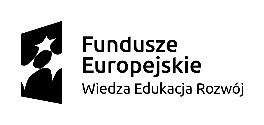 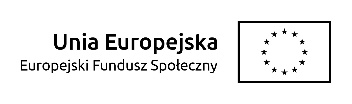 OŚWIADCZENIE UCZESTNIKA PROJEKTU (obowiązek informacyjny realizowany w związku z art. 13 i art. 14  Rozporządzenia Parlamentu Europejskiego i Rady (UE) 2016/679)W związku z przystąpieniem do projektu pn. "Zintegrowany Program Rozwoju kierunków Informatyka i Logistyka na Wydziałach w Poznaniu, Chorzowie i Szczecinie Wyższej Szkoły Bankowej w Poznaniu zgodnie z Regionalnymi Strategiami Innowacji województw" (WND-POWR.03.05.00-00-ZR19/18-01) przyjmuję do wiadomości, iż:Administratorem moich danych osobowych jest minister właściwy do spraw rozwoju regionalnego pełniący funkcję Instytucji Zarządzającej dla Programu Operacyjnego Wiedza Edukacja Rozwój 2014-2020, mający siedzibę przy ul. Wspólnej 2/4, 00-926 Warszawa.Przetwarzanie moich danych osobowych jest zgodne z prawem i spełnia warunki, o których mowa art. 6 ust. 1 lit. c oraz art. 9 ust. 2 lit. g Rozporządzenia Parlamentu Europejskiego i Rady (UE) 2016/679 – dane osobowe są niezbędne dla realizacji Programu Operacyjnego Wiedza Edukacja Rozwój 2014-2020 (PO WER) na podstawie: w odniesieniu do zbioru „Program Operacyjny Wiedza Edukacja Rozwój”:rozporządzenia Parlamentu Europejskiego i Rady (UE) nr 1303/2013 z dnia 17 grudnia 2013 r. ustanawiającego wspólne przepisy dotyczące Europejskiego Funduszu Rozwoju Regionalnego, Europejskiego Funduszu Społecznego, Funduszu Spójności, Europejskiego Funduszu Rolnego na rzecz Rozwoju Obszarów Wiejskich oraz Europejskiego Funduszu Morskiego i Rybackiego oraz ustanawiającego przepisy ogólne dotyczące Europejskiego Funduszu Rozwoju Regionalnego, Europejskiego Funduszu Społecznego, Funduszu Spójności i Europejskiego Funduszu Morskiego i Rybackiego oraz uchylającego rozporządzenie Rady (WE) nr 1083/2006 (Dz. Urz. UE L 347 z 20.12.2013, str. 320, z późn. zm.),rozporządzenia Parlamentu Europejskiego i Rady (UE) nr 1304/2013 z dnia  17 grudnia 2013 r. w sprawie Europejskiego Funduszu Społecznego i uchylającego rozporządzenie Rady (WE) nr 1081/2006 (Dz. Urz. UE L 347 z 20.12.2013, str. 470, z późn. zm.),ustawy z dnia 11 lipca 2014 r. o zasadach realizacji programów w zakresie polityki spójności finansowanych w perspektywie finansowej 2014–2020 (Dz. U. z 2017 r. poz. 1460, z późn. zm.);w odniesieniu do zbioru Centralny system teleinformatyczny wspierający realizację programów operacyjnych: rozporządzenia Parlamentu Europejskiego i Rady (UE) nr 1303/2013 z dnia 17 grudnia 2013r. ustanawiającego wspólne przepisy dotyczące Europejskiego Funduszu Rozwoju Regionalnego, Europejskiego Funduszu Społecznego, Funduszu Spójności, Europejskiego Funduszu Rolnego na rzecz Rozwoju Obszarów Wiejskich oraz Europejskiego Funduszu Morskiego i Rybackiego oraz ustanawiającego przepisy ogólne dotyczące Europejskiego Funduszu Rozwoju Regionalnego, Europejskiego Funduszu Społecznego, Funduszu Spójności i Europejskiego Funduszu Morskiego i Rybackiego oraz uchylającego rozporządzenie Rady (WE) nr 1083/2006,rozporządzenia Parlamentu Europejskiego i Rady (UE) nr 1304/2013 z dnia 17 grudnia 2013r. w sprawie Europejskiego Funduszu Społecznego i uchylającego rozporządzenie Rady (WE) nr 1081/2006,ustawy z dnia 11 lipca 2014 r. o zasadach realizacji programów w zakresie polityki spójności finansowanych w perspektywie finansowej 2014–2020 (Dz. U. z 2017 r. poz. 1460, z późn. zm.),rozporządzenia wykonawczego Komisji (UE) nr 1011/2014 z dnia 22 września 2014 r. ustanawiającego szczegółowe przepisy wykonawcze do rozporządzenia Parlamentu Europejskiego i Rady (UE) nr 1303/2013 w odniesieniu do wzorów służących do przekazywania Komisji określonych informacji oraz szczegółowe przepisy dotyczące wymiany informacji między beneficjentami a instytucjami zarządzającymi, certyfikującymi, audytowymi i pośredniczącymi (Dz. Urz. UE L 286 z 30.09.2014, str. 1).Moje dane osobowe będą przetwarzane wyłącznie w celu realizacji projektu "Zintegrowany Program Rozwoju kierunków Informatyka i Logistyka na Wydziałach w Poznaniu, Chorzowie i Szczecinie Wyższej Szkoły Bankowej w Poznaniu zgodnie z Regionalnymi Strategiami Innowacji województw" (WND-POWR.03.05.00-00-ZR19/18-01)., w szczególności potwierdzenia kwalifikowalności wydatków, udzielenia wsparcia, monitoringu, ewaluacji, kontroli, audytu i sprawozdawczości oraz działań informacyjno-promocyjnych w ramach PO WER.Moje dane osobowe zostały powierzone do przetwarzania Instytucji Pośredniczącej - Narodowemu Centrum Badań i Rozwoju, ul. Nowogrodzka 47a, 00-695 Warszawa (nazwa i adres właściwej Instytucji Pośredniczącej), beneficjentowi realizującemu projekt  - Wyższa Szkoła Bankowa w Poznaniu, ul. Powstańców Wielkopolskich 5,  61-895 Poznań  (nazwa i adres beneficjenta) oraz podmiotom, które na zlecenie beneficjenta uczestniczą w realizacji projektu - "Zintegrowany Program Rozwoju kierunków Informatyka i Logistyka na Wydziałach w Poznaniu, Chorzowie i Szczecinie Wyższej Szkoły Bankowej w Poznaniu zgodnie z Regionalnymi Strategiami Innowacji województw" (WND-POWR.03.05.00-00-ZR19/18-01). Moje dane osobowe mogą zostać przekazane podmiotom realizującym badania ewaluacyjne na zlecenie Instytucji Zarządzającej, Instytucji Pośredniczącej lub beneficjenta.  Moje dane osobowe mogą zostać również powierzone specjalistycznym firmom, realizującym na zlecenie Instytucji Zarządzającej, Instytucji Pośredniczącej oraz beneficjenta kontrole i audyt w ramach PO WER.Podanie danych jest warunkiem koniecznym otrzymania wsparcia, a  odmowa ich podania jest równoznaczna z brakiem możliwości udzielenia wsparcia w ramach projektu.W terminie 4 tygodni po zakończeniu udziału w projekcie przekażę beneficjentowi dane dotyczące mojego statusu na rynku pracy oraz informacje na temat udziału w kształceniu lub szkoleniu oraz uzyskania kwalifikacji lub nabycia kompetencji.W ciągu trzech miesięcy po zakończeniu udziału w projekcie udostępnię dane dotyczące mojego statusu na rynku pracy.W celu potwierdzenia kwalifikowalności wydatków w projekcie moje dane osobowe takie jak imię (imiona), nazwisko PESEL, nr projektu, data rozpoczęcia udziału w projekcie, data zakończenia udziału w projekcie, kod tytułu ubezpieczenia, wysokość składki z tytułu ubezpieczenia zdrowotnego, wysokość składki z tytułu ubezpieczenia wypadkowego mogą być przetwarzane w zbiorze „Zbiór danych osobowych z ZUS”, którego administratorem jest minister właściwy do spraw rozwoju regionalnego. Przetwarzanie moich danych osobowych jest zgodne z prawem i spełnia warunki, o których mowa art. 6 ust. 1 lit. c oraz art. 9 ust. 2 lit. g Rozporządzenia Parlamentu Europejskiego i Rady (UE) 2016/679 – dane osobowe są niezbędne dla realizacji Programu Operacyjnego Wiedza Edukacja Rozwój 2014-2020 (PO WER) na podstawie:rozporządzenia Parlamentu Europejskiego i Rady (UE) nr 1303/2013 z dnia 17 grudnia 2013r. ustanawiającego wspólne przepisy dotyczące Europejskiego Funduszu Rozwoju Regionalnego, Europejskiego Funduszu Społecznego, Funduszu Spójności, Europejskiego Funduszu Rolnego na rzecz Rozwoju Obszarów Wiejskich oraz Europejskiego Funduszu Morskiego i Rybackiego oraz ustanawiającego przepisy ogólne dotyczące Europejskiego Funduszu Rozwoju Regionalnego, Europejskiego Funduszu Społecznego, Funduszu Spójności i Europejskiego Funduszu Morskiego i Rybackiego oraz uchylającego rozporządzenie Rady (WE) nr 1083/2006,rozporządzenia Parlamentu Europejskiego i Rady (UE) nr 1304/2013 z dnia 17 grudnia 2013r. w sprawie Europejskiego Funduszu Społecznego i uchylającego rozporządzenie Rady (WE) nr 1081/2006,ustawy z dnia 11 lipca 2014 r. o zasadach realizacji programów w zakresie polityki spójności finansowanych w perspektywie finansowej 2014–2020 (Dz. U. z 2017 r. poz. 1460, z późn. zm.),ustawy z dnia 13 października 1998 r. o systemie ubezpieczeń społecznych (Dz. U. z  2017 r. poz. 1778, z późn. zm.).Moje dane osobowe zostały powierzone do przetwarzania Instytucji Pośredniczącej - Narodowemu Centrum Badań i Rozwoju, ul. Nowogrodzka 47a, 00-695 Warszawa (nazwa i adres właściwej Instytucji Pośredniczącej), beneficjentowi realizującemu projekt  - Wyższa Szkoła Bankowa w Poznaniu, ul. Powstańców Wielkopolskich 5,  , 61-895 Poznań  (nazwa i adres beneficjenta). Moje dane osobowe mogą zostać przekazane podmiotom realizującym badania ewaluacyjne na zlecenie Instytucji Zarządzającej, Instytucji Pośredniczącej lub beneficjenta.  Moje dane osobowe mogą zostać również powierzone specjalistycznym firmom, realizującym na zlecenie Instytucji Zarządzającej, Instytucji Pośredniczącej oraz beneficjenta kontrole i audyt w ramach PO WER.Moje dane osobowe nie będą przekazywane do państwa trzeciego lub organizacji międzynarodowej.Moje dane osobowe nie będą poddawane zautomatyzowanemu podejmowaniu decyzji.Moje dane osobowe będą przechowywane do czasu rozliczenia Programu Operacyjnego Wiedza Edukacja Rozwój 2014 -2020 oraz zakończenia archiwizowania dokumentacji.Mogę skontaktować się z Inspektorem Ochrony Danych wysyłając wiadomość na adres poczty elektronicznej: iod@miir.gov.pl lub adres poczty  iod@wsb.poznan.pl  (gdy ma to zastosowanie - należy podać dane kontaktowe inspektora ochrony danych u Beneficjenta).Mam prawo do wniesienia skargi do organu nadzorczego, którym jest  Prezes Urzędu Ochrony Danych Osobowych.Mam prawo dostępu do treści swoich danych i ich sprostowania, usunięcia lub ograniczenia.OŚWIADCZENIE UCZESTNIKA PROJEKTU (obowiązek informacyjny realizowany w związku z art. 13 i art. 14  Rozporządzenia Parlamentu Europejskiego i Rady (UE) 2016/679)W związku z przystąpieniem do projektu pn. "Zintegrowany Program Rozwoju kierunków Informatyka i Logistyka na Wydziałach w Poznaniu, Chorzowie i Szczecinie Wyższej Szkoły Bankowej w Poznaniu zgodnie z Regionalnymi Strategiami Innowacji województw" (WND-POWR.03.05.00-00-ZR19/18-01) przyjmuję do wiadomości, iż:Administratorem moich danych osobowych jest minister właściwy do spraw rozwoju regionalnego pełniący funkcję Instytucji Zarządzającej dla Programu Operacyjnego Wiedza Edukacja Rozwój 2014-2020, mający siedzibę przy ul. Wspólnej 2/4, 00-926 Warszawa.Przetwarzanie moich danych osobowych jest zgodne z prawem i spełnia warunki, o których mowa art. 6 ust. 1 lit. c oraz art. 9 ust. 2 lit. g Rozporządzenia Parlamentu Europejskiego i Rady (UE) 2016/679 – dane osobowe są niezbędne dla realizacji Programu Operacyjnego Wiedza Edukacja Rozwój 2014-2020 (PO WER) na podstawie: w odniesieniu do zbioru „Program Operacyjny Wiedza Edukacja Rozwój”:rozporządzenia Parlamentu Europejskiego i Rady (UE) nr 1303/2013 z dnia 17 grudnia 2013 r. ustanawiającego wspólne przepisy dotyczące Europejskiego Funduszu Rozwoju Regionalnego, Europejskiego Funduszu Społecznego, Funduszu Spójności, Europejskiego Funduszu Rolnego na rzecz Rozwoju Obszarów Wiejskich oraz Europejskiego Funduszu Morskiego i Rybackiego oraz ustanawiającego przepisy ogólne dotyczące Europejskiego Funduszu Rozwoju Regionalnego, Europejskiego Funduszu Społecznego, Funduszu Spójności i Europejskiego Funduszu Morskiego i Rybackiego oraz uchylającego rozporządzenie Rady (WE) nr 1083/2006 (Dz. Urz. UE L 347 z 20.12.2013, str. 320, z późn. zm.),rozporządzenia Parlamentu Europejskiego i Rady (UE) nr 1304/2013 z dnia  17 grudnia 2013 r. w sprawie Europejskiego Funduszu Społecznego i uchylającego rozporządzenie Rady (WE) nr 1081/2006 (Dz. Urz. UE L 347 z 20.12.2013, str. 470, z późn. zm.),ustawy z dnia 11 lipca 2014 r. o zasadach realizacji programów w zakresie polityki spójności finansowanych w perspektywie finansowej 2014–2020 (Dz. U. z 2017 r. poz. 1460, z późn. zm.);w odniesieniu do zbioru Centralny system teleinformatyczny wspierający realizację programów operacyjnych: rozporządzenia Parlamentu Europejskiego i Rady (UE) nr 1303/2013 z dnia 17 grudnia 2013r. ustanawiającego wspólne przepisy dotyczące Europejskiego Funduszu Rozwoju Regionalnego, Europejskiego Funduszu Społecznego, Funduszu Spójności, Europejskiego Funduszu Rolnego na rzecz Rozwoju Obszarów Wiejskich oraz Europejskiego Funduszu Morskiego i Rybackiego oraz ustanawiającego przepisy ogólne dotyczące Europejskiego Funduszu Rozwoju Regionalnego, Europejskiego Funduszu Społecznego, Funduszu Spójności i Europejskiego Funduszu Morskiego i Rybackiego oraz uchylającego rozporządzenie Rady (WE) nr 1083/2006,rozporządzenia Parlamentu Europejskiego i Rady (UE) nr 1304/2013 z dnia 17 grudnia 2013r. w sprawie Europejskiego Funduszu Społecznego i uchylającego rozporządzenie Rady (WE) nr 1081/2006,ustawy z dnia 11 lipca 2014 r. o zasadach realizacji programów w zakresie polityki spójności finansowanych w perspektywie finansowej 2014–2020 (Dz. U. z 2017 r. poz. 1460, z późn. zm.),rozporządzenia wykonawczego Komisji (UE) nr 1011/2014 z dnia 22 września 2014 r. ustanawiającego szczegółowe przepisy wykonawcze do rozporządzenia Parlamentu Europejskiego i Rady (UE) nr 1303/2013 w odniesieniu do wzorów służących do przekazywania Komisji określonych informacji oraz szczegółowe przepisy dotyczące wymiany informacji między beneficjentami a instytucjami zarządzającymi, certyfikującymi, audytowymi i pośredniczącymi (Dz. Urz. UE L 286 z 30.09.2014, str. 1).Moje dane osobowe będą przetwarzane wyłącznie w celu realizacji projektu "Zintegrowany Program Rozwoju kierunków Informatyka i Logistyka na Wydziałach w Poznaniu, Chorzowie i Szczecinie Wyższej Szkoły Bankowej w Poznaniu zgodnie z Regionalnymi Strategiami Innowacji województw" (WND-POWR.03.05.00-00-ZR19/18-01)., w szczególności potwierdzenia kwalifikowalności wydatków, udzielenia wsparcia, monitoringu, ewaluacji, kontroli, audytu i sprawozdawczości oraz działań informacyjno-promocyjnych w ramach PO WER.Moje dane osobowe zostały powierzone do przetwarzania Instytucji Pośredniczącej - Narodowemu Centrum Badań i Rozwoju, ul. Nowogrodzka 47a, 00-695 Warszawa (nazwa i adres właściwej Instytucji Pośredniczącej), beneficjentowi realizującemu projekt  - Wyższa Szkoła Bankowa w Poznaniu, ul. Powstańców Wielkopolskich 5,  61-895 Poznań  (nazwa i adres beneficjenta) oraz podmiotom, które na zlecenie beneficjenta uczestniczą w realizacji projektu - "Zintegrowany Program Rozwoju kierunków Informatyka i Logistyka na Wydziałach w Poznaniu, Chorzowie i Szczecinie Wyższej Szkoły Bankowej w Poznaniu zgodnie z Regionalnymi Strategiami Innowacji województw" (WND-POWR.03.05.00-00-ZR19/18-01). Moje dane osobowe mogą zostać przekazane podmiotom realizującym badania ewaluacyjne na zlecenie Instytucji Zarządzającej, Instytucji Pośredniczącej lub beneficjenta.  Moje dane osobowe mogą zostać również powierzone specjalistycznym firmom, realizującym na zlecenie Instytucji Zarządzającej, Instytucji Pośredniczącej oraz beneficjenta kontrole i audyt w ramach PO WER.Podanie danych jest warunkiem koniecznym otrzymania wsparcia, a  odmowa ich podania jest równoznaczna z brakiem możliwości udzielenia wsparcia w ramach projektu.W terminie 4 tygodni po zakończeniu udziału w projekcie przekażę beneficjentowi dane dotyczące mojego statusu na rynku pracy oraz informacje na temat udziału w kształceniu lub szkoleniu oraz uzyskania kwalifikacji lub nabycia kompetencji.W ciągu trzech miesięcy po zakończeniu udziału w projekcie udostępnię dane dotyczące mojego statusu na rynku pracy.W celu potwierdzenia kwalifikowalności wydatków w projekcie moje dane osobowe takie jak imię (imiona), nazwisko PESEL, nr projektu, data rozpoczęcia udziału w projekcie, data zakończenia udziału w projekcie, kod tytułu ubezpieczenia, wysokość składki z tytułu ubezpieczenia zdrowotnego, wysokość składki z tytułu ubezpieczenia wypadkowego mogą być przetwarzane w zbiorze „Zbiór danych osobowych z ZUS”, którego administratorem jest minister właściwy do spraw rozwoju regionalnego. Przetwarzanie moich danych osobowych jest zgodne z prawem i spełnia warunki, o których mowa art. 6 ust. 1 lit. c oraz art. 9 ust. 2 lit. g Rozporządzenia Parlamentu Europejskiego i Rady (UE) 2016/679 – dane osobowe są niezbędne dla realizacji Programu Operacyjnego Wiedza Edukacja Rozwój 2014-2020 (PO WER) na podstawie:rozporządzenia Parlamentu Europejskiego i Rady (UE) nr 1303/2013 z dnia 17 grudnia 2013r. ustanawiającego wspólne przepisy dotyczące Europejskiego Funduszu Rozwoju Regionalnego, Europejskiego Funduszu Społecznego, Funduszu Spójności, Europejskiego Funduszu Rolnego na rzecz Rozwoju Obszarów Wiejskich oraz Europejskiego Funduszu Morskiego i Rybackiego oraz ustanawiającego przepisy ogólne dotyczące Europejskiego Funduszu Rozwoju Regionalnego, Europejskiego Funduszu Społecznego, Funduszu Spójności i Europejskiego Funduszu Morskiego i Rybackiego oraz uchylającego rozporządzenie Rady (WE) nr 1083/2006,rozporządzenia Parlamentu Europejskiego i Rady (UE) nr 1304/2013 z dnia 17 grudnia 2013r. w sprawie Europejskiego Funduszu Społecznego i uchylającego rozporządzenie Rady (WE) nr 1081/2006,ustawy z dnia 11 lipca 2014 r. o zasadach realizacji programów w zakresie polityki spójności finansowanych w perspektywie finansowej 2014–2020 (Dz. U. z 2017 r. poz. 1460, z późn. zm.),ustawy z dnia 13 października 1998 r. o systemie ubezpieczeń społecznych (Dz. U. z  2017 r. poz. 1778, z późn. zm.).Moje dane osobowe zostały powierzone do przetwarzania Instytucji Pośredniczącej - Narodowemu Centrum Badań i Rozwoju, ul. Nowogrodzka 47a, 00-695 Warszawa (nazwa i adres właściwej Instytucji Pośredniczącej), beneficjentowi realizującemu projekt  - Wyższa Szkoła Bankowa w Poznaniu, ul. Powstańców Wielkopolskich 5,  , 61-895 Poznań  (nazwa i adres beneficjenta). Moje dane osobowe mogą zostać przekazane podmiotom realizującym badania ewaluacyjne na zlecenie Instytucji Zarządzającej, Instytucji Pośredniczącej lub beneficjenta.  Moje dane osobowe mogą zostać również powierzone specjalistycznym firmom, realizującym na zlecenie Instytucji Zarządzającej, Instytucji Pośredniczącej oraz beneficjenta kontrole i audyt w ramach PO WER.Moje dane osobowe nie będą przekazywane do państwa trzeciego lub organizacji międzynarodowej.Moje dane osobowe nie będą poddawane zautomatyzowanemu podejmowaniu decyzji.Moje dane osobowe będą przechowywane do czasu rozliczenia Programu Operacyjnego Wiedza Edukacja Rozwój 2014 -2020 oraz zakończenia archiwizowania dokumentacji.Mogę skontaktować się z Inspektorem Ochrony Danych wysyłając wiadomość na adres poczty elektronicznej: iod@miir.gov.pl lub adres poczty  iod@wsb.poznan.pl  (gdy ma to zastosowanie - należy podać dane kontaktowe inspektora ochrony danych u Beneficjenta).Mam prawo do wniesienia skargi do organu nadzorczego, którym jest  Prezes Urzędu Ochrony Danych Osobowych.Mam prawo dostępu do treści swoich danych i ich sprostowania, usunięcia lub ograniczenia.OŚWIADCZENIE UCZESTNIKA PROJEKTU (obowiązek informacyjny realizowany w związku z art. 13 i art. 14  Rozporządzenia Parlamentu Europejskiego i Rady (UE) 2016/679)W związku z przystąpieniem do projektu pn. "Zintegrowany Program Rozwoju kierunków Informatyka i Logistyka na Wydziałach w Poznaniu, Chorzowie i Szczecinie Wyższej Szkoły Bankowej w Poznaniu zgodnie z Regionalnymi Strategiami Innowacji województw" (WND-POWR.03.05.00-00-ZR19/18-01) przyjmuję do wiadomości, iż:Administratorem moich danych osobowych jest minister właściwy do spraw rozwoju regionalnego pełniący funkcję Instytucji Zarządzającej dla Programu Operacyjnego Wiedza Edukacja Rozwój 2014-2020, mający siedzibę przy ul. Wspólnej 2/4, 00-926 Warszawa.Przetwarzanie moich danych osobowych jest zgodne z prawem i spełnia warunki, o których mowa art. 6 ust. 1 lit. c oraz art. 9 ust. 2 lit. g Rozporządzenia Parlamentu Europejskiego i Rady (UE) 2016/679 – dane osobowe są niezbędne dla realizacji Programu Operacyjnego Wiedza Edukacja Rozwój 2014-2020 (PO WER) na podstawie: w odniesieniu do zbioru „Program Operacyjny Wiedza Edukacja Rozwój”:rozporządzenia Parlamentu Europejskiego i Rady (UE) nr 1303/2013 z dnia 17 grudnia 2013 r. ustanawiającego wspólne przepisy dotyczące Europejskiego Funduszu Rozwoju Regionalnego, Europejskiego Funduszu Społecznego, Funduszu Spójności, Europejskiego Funduszu Rolnego na rzecz Rozwoju Obszarów Wiejskich oraz Europejskiego Funduszu Morskiego i Rybackiego oraz ustanawiającego przepisy ogólne dotyczące Europejskiego Funduszu Rozwoju Regionalnego, Europejskiego Funduszu Społecznego, Funduszu Spójności i Europejskiego Funduszu Morskiego i Rybackiego oraz uchylającego rozporządzenie Rady (WE) nr 1083/2006 (Dz. Urz. UE L 347 z 20.12.2013, str. 320, z późn. zm.),rozporządzenia Parlamentu Europejskiego i Rady (UE) nr 1304/2013 z dnia  17 grudnia 2013 r. w sprawie Europejskiego Funduszu Społecznego i uchylającego rozporządzenie Rady (WE) nr 1081/2006 (Dz. Urz. UE L 347 z 20.12.2013, str. 470, z późn. zm.),ustawy z dnia 11 lipca 2014 r. o zasadach realizacji programów w zakresie polityki spójności finansowanych w perspektywie finansowej 2014–2020 (Dz. U. z 2017 r. poz. 1460, z późn. zm.);w odniesieniu do zbioru Centralny system teleinformatyczny wspierający realizację programów operacyjnych: rozporządzenia Parlamentu Europejskiego i Rady (UE) nr 1303/2013 z dnia 17 grudnia 2013r. ustanawiającego wspólne przepisy dotyczące Europejskiego Funduszu Rozwoju Regionalnego, Europejskiego Funduszu Społecznego, Funduszu Spójności, Europejskiego Funduszu Rolnego na rzecz Rozwoju Obszarów Wiejskich oraz Europejskiego Funduszu Morskiego i Rybackiego oraz ustanawiającego przepisy ogólne dotyczące Europejskiego Funduszu Rozwoju Regionalnego, Europejskiego Funduszu Społecznego, Funduszu Spójności i Europejskiego Funduszu Morskiego i Rybackiego oraz uchylającego rozporządzenie Rady (WE) nr 1083/2006,rozporządzenia Parlamentu Europejskiego i Rady (UE) nr 1304/2013 z dnia 17 grudnia 2013r. w sprawie Europejskiego Funduszu Społecznego i uchylającego rozporządzenie Rady (WE) nr 1081/2006,ustawy z dnia 11 lipca 2014 r. o zasadach realizacji programów w zakresie polityki spójności finansowanych w perspektywie finansowej 2014–2020 (Dz. U. z 2017 r. poz. 1460, z późn. zm.),rozporządzenia wykonawczego Komisji (UE) nr 1011/2014 z dnia 22 września 2014 r. ustanawiającego szczegółowe przepisy wykonawcze do rozporządzenia Parlamentu Europejskiego i Rady (UE) nr 1303/2013 w odniesieniu do wzorów służących do przekazywania Komisji określonych informacji oraz szczegółowe przepisy dotyczące wymiany informacji między beneficjentami a instytucjami zarządzającymi, certyfikującymi, audytowymi i pośredniczącymi (Dz. Urz. UE L 286 z 30.09.2014, str. 1).Moje dane osobowe będą przetwarzane wyłącznie w celu realizacji projektu "Zintegrowany Program Rozwoju kierunków Informatyka i Logistyka na Wydziałach w Poznaniu, Chorzowie i Szczecinie Wyższej Szkoły Bankowej w Poznaniu zgodnie z Regionalnymi Strategiami Innowacji województw" (WND-POWR.03.05.00-00-ZR19/18-01)., w szczególności potwierdzenia kwalifikowalności wydatków, udzielenia wsparcia, monitoringu, ewaluacji, kontroli, audytu i sprawozdawczości oraz działań informacyjno-promocyjnych w ramach PO WER.Moje dane osobowe zostały powierzone do przetwarzania Instytucji Pośredniczącej - Narodowemu Centrum Badań i Rozwoju, ul. Nowogrodzka 47a, 00-695 Warszawa (nazwa i adres właściwej Instytucji Pośredniczącej), beneficjentowi realizującemu projekt  - Wyższa Szkoła Bankowa w Poznaniu, ul. Powstańców Wielkopolskich 5,  61-895 Poznań  (nazwa i adres beneficjenta) oraz podmiotom, które na zlecenie beneficjenta uczestniczą w realizacji projektu - "Zintegrowany Program Rozwoju kierunków Informatyka i Logistyka na Wydziałach w Poznaniu, Chorzowie i Szczecinie Wyższej Szkoły Bankowej w Poznaniu zgodnie z Regionalnymi Strategiami Innowacji województw" (WND-POWR.03.05.00-00-ZR19/18-01). Moje dane osobowe mogą zostać przekazane podmiotom realizującym badania ewaluacyjne na zlecenie Instytucji Zarządzającej, Instytucji Pośredniczącej lub beneficjenta.  Moje dane osobowe mogą zostać również powierzone specjalistycznym firmom, realizującym na zlecenie Instytucji Zarządzającej, Instytucji Pośredniczącej oraz beneficjenta kontrole i audyt w ramach PO WER.Podanie danych jest warunkiem koniecznym otrzymania wsparcia, a  odmowa ich podania jest równoznaczna z brakiem możliwości udzielenia wsparcia w ramach projektu.W terminie 4 tygodni po zakończeniu udziału w projekcie przekażę beneficjentowi dane dotyczące mojego statusu na rynku pracy oraz informacje na temat udziału w kształceniu lub szkoleniu oraz uzyskania kwalifikacji lub nabycia kompetencji.W ciągu trzech miesięcy po zakończeniu udziału w projekcie udostępnię dane dotyczące mojego statusu na rynku pracy.W celu potwierdzenia kwalifikowalności wydatków w projekcie moje dane osobowe takie jak imię (imiona), nazwisko PESEL, nr projektu, data rozpoczęcia udziału w projekcie, data zakończenia udziału w projekcie, kod tytułu ubezpieczenia, wysokość składki z tytułu ubezpieczenia zdrowotnego, wysokość składki z tytułu ubezpieczenia wypadkowego mogą być przetwarzane w zbiorze „Zbiór danych osobowych z ZUS”, którego administratorem jest minister właściwy do spraw rozwoju regionalnego. Przetwarzanie moich danych osobowych jest zgodne z prawem i spełnia warunki, o których mowa art. 6 ust. 1 lit. c oraz art. 9 ust. 2 lit. g Rozporządzenia Parlamentu Europejskiego i Rady (UE) 2016/679 – dane osobowe są niezbędne dla realizacji Programu Operacyjnego Wiedza Edukacja Rozwój 2014-2020 (PO WER) na podstawie:rozporządzenia Parlamentu Europejskiego i Rady (UE) nr 1303/2013 z dnia 17 grudnia 2013r. ustanawiającego wspólne przepisy dotyczące Europejskiego Funduszu Rozwoju Regionalnego, Europejskiego Funduszu Społecznego, Funduszu Spójności, Europejskiego Funduszu Rolnego na rzecz Rozwoju Obszarów Wiejskich oraz Europejskiego Funduszu Morskiego i Rybackiego oraz ustanawiającego przepisy ogólne dotyczące Europejskiego Funduszu Rozwoju Regionalnego, Europejskiego Funduszu Społecznego, Funduszu Spójności i Europejskiego Funduszu Morskiego i Rybackiego oraz uchylającego rozporządzenie Rady (WE) nr 1083/2006,rozporządzenia Parlamentu Europejskiego i Rady (UE) nr 1304/2013 z dnia 17 grudnia 2013r. w sprawie Europejskiego Funduszu Społecznego i uchylającego rozporządzenie Rady (WE) nr 1081/2006,ustawy z dnia 11 lipca 2014 r. o zasadach realizacji programów w zakresie polityki spójności finansowanych w perspektywie finansowej 2014–2020 (Dz. U. z 2017 r. poz. 1460, z późn. zm.),ustawy z dnia 13 października 1998 r. o systemie ubezpieczeń społecznych (Dz. U. z  2017 r. poz. 1778, z późn. zm.).Moje dane osobowe zostały powierzone do przetwarzania Instytucji Pośredniczącej - Narodowemu Centrum Badań i Rozwoju, ul. Nowogrodzka 47a, 00-695 Warszawa (nazwa i adres właściwej Instytucji Pośredniczącej), beneficjentowi realizującemu projekt  - Wyższa Szkoła Bankowa w Poznaniu, ul. Powstańców Wielkopolskich 5,  , 61-895 Poznań  (nazwa i adres beneficjenta). Moje dane osobowe mogą zostać przekazane podmiotom realizującym badania ewaluacyjne na zlecenie Instytucji Zarządzającej, Instytucji Pośredniczącej lub beneficjenta.  Moje dane osobowe mogą zostać również powierzone specjalistycznym firmom, realizującym na zlecenie Instytucji Zarządzającej, Instytucji Pośredniczącej oraz beneficjenta kontrole i audyt w ramach PO WER.Moje dane osobowe nie będą przekazywane do państwa trzeciego lub organizacji międzynarodowej.Moje dane osobowe nie będą poddawane zautomatyzowanemu podejmowaniu decyzji.Moje dane osobowe będą przechowywane do czasu rozliczenia Programu Operacyjnego Wiedza Edukacja Rozwój 2014 -2020 oraz zakończenia archiwizowania dokumentacji.Mogę skontaktować się z Inspektorem Ochrony Danych wysyłając wiadomość na adres poczty elektronicznej: iod@miir.gov.pl lub adres poczty  iod@wsb.poznan.pl  (gdy ma to zastosowanie - należy podać dane kontaktowe inspektora ochrony danych u Beneficjenta).Mam prawo do wniesienia skargi do organu nadzorczego, którym jest  Prezes Urzędu Ochrony Danych Osobowych.Mam prawo dostępu do treści swoich danych i ich sprostowania, usunięcia lub ograniczenia.OŚWIADCZENIE UCZESTNIKA PROJEKTU (obowiązek informacyjny realizowany w związku z art. 13 i art. 14  Rozporządzenia Parlamentu Europejskiego i Rady (UE) 2016/679)W związku z przystąpieniem do projektu pn. "Zintegrowany Program Rozwoju kierunków Informatyka i Logistyka na Wydziałach w Poznaniu, Chorzowie i Szczecinie Wyższej Szkoły Bankowej w Poznaniu zgodnie z Regionalnymi Strategiami Innowacji województw" (WND-POWR.03.05.00-00-ZR19/18-01) przyjmuję do wiadomości, iż:Administratorem moich danych osobowych jest minister właściwy do spraw rozwoju regionalnego pełniący funkcję Instytucji Zarządzającej dla Programu Operacyjnego Wiedza Edukacja Rozwój 2014-2020, mający siedzibę przy ul. Wspólnej 2/4, 00-926 Warszawa.Przetwarzanie moich danych osobowych jest zgodne z prawem i spełnia warunki, o których mowa art. 6 ust. 1 lit. c oraz art. 9 ust. 2 lit. g Rozporządzenia Parlamentu Europejskiego i Rady (UE) 2016/679 – dane osobowe są niezbędne dla realizacji Programu Operacyjnego Wiedza Edukacja Rozwój 2014-2020 (PO WER) na podstawie: w odniesieniu do zbioru „Program Operacyjny Wiedza Edukacja Rozwój”:rozporządzenia Parlamentu Europejskiego i Rady (UE) nr 1303/2013 z dnia 17 grudnia 2013 r. ustanawiającego wspólne przepisy dotyczące Europejskiego Funduszu Rozwoju Regionalnego, Europejskiego Funduszu Społecznego, Funduszu Spójności, Europejskiego Funduszu Rolnego na rzecz Rozwoju Obszarów Wiejskich oraz Europejskiego Funduszu Morskiego i Rybackiego oraz ustanawiającego przepisy ogólne dotyczące Europejskiego Funduszu Rozwoju Regionalnego, Europejskiego Funduszu Społecznego, Funduszu Spójności i Europejskiego Funduszu Morskiego i Rybackiego oraz uchylającego rozporządzenie Rady (WE) nr 1083/2006 (Dz. Urz. UE L 347 z 20.12.2013, str. 320, z późn. zm.),rozporządzenia Parlamentu Europejskiego i Rady (UE) nr 1304/2013 z dnia  17 grudnia 2013 r. w sprawie Europejskiego Funduszu Społecznego i uchylającego rozporządzenie Rady (WE) nr 1081/2006 (Dz. Urz. UE L 347 z 20.12.2013, str. 470, z późn. zm.),ustawy z dnia 11 lipca 2014 r. o zasadach realizacji programów w zakresie polityki spójności finansowanych w perspektywie finansowej 2014–2020 (Dz. U. z 2017 r. poz. 1460, z późn. zm.);w odniesieniu do zbioru Centralny system teleinformatyczny wspierający realizację programów operacyjnych: rozporządzenia Parlamentu Europejskiego i Rady (UE) nr 1303/2013 z dnia 17 grudnia 2013r. ustanawiającego wspólne przepisy dotyczące Europejskiego Funduszu Rozwoju Regionalnego, Europejskiego Funduszu Społecznego, Funduszu Spójności, Europejskiego Funduszu Rolnego na rzecz Rozwoju Obszarów Wiejskich oraz Europejskiego Funduszu Morskiego i Rybackiego oraz ustanawiającego przepisy ogólne dotyczące Europejskiego Funduszu Rozwoju Regionalnego, Europejskiego Funduszu Społecznego, Funduszu Spójności i Europejskiego Funduszu Morskiego i Rybackiego oraz uchylającego rozporządzenie Rady (WE) nr 1083/2006,rozporządzenia Parlamentu Europejskiego i Rady (UE) nr 1304/2013 z dnia 17 grudnia 2013r. w sprawie Europejskiego Funduszu Społecznego i uchylającego rozporządzenie Rady (WE) nr 1081/2006,ustawy z dnia 11 lipca 2014 r. o zasadach realizacji programów w zakresie polityki spójności finansowanych w perspektywie finansowej 2014–2020 (Dz. U. z 2017 r. poz. 1460, z późn. zm.),rozporządzenia wykonawczego Komisji (UE) nr 1011/2014 z dnia 22 września 2014 r. ustanawiającego szczegółowe przepisy wykonawcze do rozporządzenia Parlamentu Europejskiego i Rady (UE) nr 1303/2013 w odniesieniu do wzorów służących do przekazywania Komisji określonych informacji oraz szczegółowe przepisy dotyczące wymiany informacji między beneficjentami a instytucjami zarządzającymi, certyfikującymi, audytowymi i pośredniczącymi (Dz. Urz. UE L 286 z 30.09.2014, str. 1).Moje dane osobowe będą przetwarzane wyłącznie w celu realizacji projektu "Zintegrowany Program Rozwoju kierunków Informatyka i Logistyka na Wydziałach w Poznaniu, Chorzowie i Szczecinie Wyższej Szkoły Bankowej w Poznaniu zgodnie z Regionalnymi Strategiami Innowacji województw" (WND-POWR.03.05.00-00-ZR19/18-01)., w szczególności potwierdzenia kwalifikowalności wydatków, udzielenia wsparcia, monitoringu, ewaluacji, kontroli, audytu i sprawozdawczości oraz działań informacyjno-promocyjnych w ramach PO WER.Moje dane osobowe zostały powierzone do przetwarzania Instytucji Pośredniczącej - Narodowemu Centrum Badań i Rozwoju, ul. Nowogrodzka 47a, 00-695 Warszawa (nazwa i adres właściwej Instytucji Pośredniczącej), beneficjentowi realizującemu projekt  - Wyższa Szkoła Bankowa w Poznaniu, ul. Powstańców Wielkopolskich 5,  61-895 Poznań  (nazwa i adres beneficjenta) oraz podmiotom, które na zlecenie beneficjenta uczestniczą w realizacji projektu - "Zintegrowany Program Rozwoju kierunków Informatyka i Logistyka na Wydziałach w Poznaniu, Chorzowie i Szczecinie Wyższej Szkoły Bankowej w Poznaniu zgodnie z Regionalnymi Strategiami Innowacji województw" (WND-POWR.03.05.00-00-ZR19/18-01). Moje dane osobowe mogą zostać przekazane podmiotom realizującym badania ewaluacyjne na zlecenie Instytucji Zarządzającej, Instytucji Pośredniczącej lub beneficjenta.  Moje dane osobowe mogą zostać również powierzone specjalistycznym firmom, realizującym na zlecenie Instytucji Zarządzającej, Instytucji Pośredniczącej oraz beneficjenta kontrole i audyt w ramach PO WER.Podanie danych jest warunkiem koniecznym otrzymania wsparcia, a  odmowa ich podania jest równoznaczna z brakiem możliwości udzielenia wsparcia w ramach projektu.W terminie 4 tygodni po zakończeniu udziału w projekcie przekażę beneficjentowi dane dotyczące mojego statusu na rynku pracy oraz informacje na temat udziału w kształceniu lub szkoleniu oraz uzyskania kwalifikacji lub nabycia kompetencji.W ciągu trzech miesięcy po zakończeniu udziału w projekcie udostępnię dane dotyczące mojego statusu na rynku pracy.W celu potwierdzenia kwalifikowalności wydatków w projekcie moje dane osobowe takie jak imię (imiona), nazwisko PESEL, nr projektu, data rozpoczęcia udziału w projekcie, data zakończenia udziału w projekcie, kod tytułu ubezpieczenia, wysokość składki z tytułu ubezpieczenia zdrowotnego, wysokość składki z tytułu ubezpieczenia wypadkowego mogą być przetwarzane w zbiorze „Zbiór danych osobowych z ZUS”, którego administratorem jest minister właściwy do spraw rozwoju regionalnego. Przetwarzanie moich danych osobowych jest zgodne z prawem i spełnia warunki, o których mowa art. 6 ust. 1 lit. c oraz art. 9 ust. 2 lit. g Rozporządzenia Parlamentu Europejskiego i Rady (UE) 2016/679 – dane osobowe są niezbędne dla realizacji Programu Operacyjnego Wiedza Edukacja Rozwój 2014-2020 (PO WER) na podstawie:rozporządzenia Parlamentu Europejskiego i Rady (UE) nr 1303/2013 z dnia 17 grudnia 2013r. ustanawiającego wspólne przepisy dotyczące Europejskiego Funduszu Rozwoju Regionalnego, Europejskiego Funduszu Społecznego, Funduszu Spójności, Europejskiego Funduszu Rolnego na rzecz Rozwoju Obszarów Wiejskich oraz Europejskiego Funduszu Morskiego i Rybackiego oraz ustanawiającego przepisy ogólne dotyczące Europejskiego Funduszu Rozwoju Regionalnego, Europejskiego Funduszu Społecznego, Funduszu Spójności i Europejskiego Funduszu Morskiego i Rybackiego oraz uchylającego rozporządzenie Rady (WE) nr 1083/2006,rozporządzenia Parlamentu Europejskiego i Rady (UE) nr 1304/2013 z dnia 17 grudnia 2013r. w sprawie Europejskiego Funduszu Społecznego i uchylającego rozporządzenie Rady (WE) nr 1081/2006,ustawy z dnia 11 lipca 2014 r. o zasadach realizacji programów w zakresie polityki spójności finansowanych w perspektywie finansowej 2014–2020 (Dz. U. z 2017 r. poz. 1460, z późn. zm.),ustawy z dnia 13 października 1998 r. o systemie ubezpieczeń społecznych (Dz. U. z  2017 r. poz. 1778, z późn. zm.).Moje dane osobowe zostały powierzone do przetwarzania Instytucji Pośredniczącej - Narodowemu Centrum Badań i Rozwoju, ul. Nowogrodzka 47a, 00-695 Warszawa (nazwa i adres właściwej Instytucji Pośredniczącej), beneficjentowi realizującemu projekt  - Wyższa Szkoła Bankowa w Poznaniu, ul. Powstańców Wielkopolskich 5,  , 61-895 Poznań  (nazwa i adres beneficjenta). Moje dane osobowe mogą zostać przekazane podmiotom realizującym badania ewaluacyjne na zlecenie Instytucji Zarządzającej, Instytucji Pośredniczącej lub beneficjenta.  Moje dane osobowe mogą zostać również powierzone specjalistycznym firmom, realizującym na zlecenie Instytucji Zarządzającej, Instytucji Pośredniczącej oraz beneficjenta kontrole i audyt w ramach PO WER.Moje dane osobowe nie będą przekazywane do państwa trzeciego lub organizacji międzynarodowej.Moje dane osobowe nie będą poddawane zautomatyzowanemu podejmowaniu decyzji.Moje dane osobowe będą przechowywane do czasu rozliczenia Programu Operacyjnego Wiedza Edukacja Rozwój 2014 -2020 oraz zakończenia archiwizowania dokumentacji.Mogę skontaktować się z Inspektorem Ochrony Danych wysyłając wiadomość na adres poczty elektronicznej: iod@miir.gov.pl lub adres poczty  iod@wsb.poznan.pl  (gdy ma to zastosowanie - należy podać dane kontaktowe inspektora ochrony danych u Beneficjenta).Mam prawo do wniesienia skargi do organu nadzorczego, którym jest  Prezes Urzędu Ochrony Danych Osobowych.Mam prawo dostępu do treści swoich danych i ich sprostowania, usunięcia lub ograniczenia.OŚWIADCZENIE UCZESTNIKA PROJEKTU (obowiązek informacyjny realizowany w związku z art. 13 i art. 14  Rozporządzenia Parlamentu Europejskiego i Rady (UE) 2016/679)W związku z przystąpieniem do projektu pn. "Zintegrowany Program Rozwoju kierunków Informatyka i Logistyka na Wydziałach w Poznaniu, Chorzowie i Szczecinie Wyższej Szkoły Bankowej w Poznaniu zgodnie z Regionalnymi Strategiami Innowacji województw" (WND-POWR.03.05.00-00-ZR19/18-01) przyjmuję do wiadomości, iż:Administratorem moich danych osobowych jest minister właściwy do spraw rozwoju regionalnego pełniący funkcję Instytucji Zarządzającej dla Programu Operacyjnego Wiedza Edukacja Rozwój 2014-2020, mający siedzibę przy ul. Wspólnej 2/4, 00-926 Warszawa.Przetwarzanie moich danych osobowych jest zgodne z prawem i spełnia warunki, o których mowa art. 6 ust. 1 lit. c oraz art. 9 ust. 2 lit. g Rozporządzenia Parlamentu Europejskiego i Rady (UE) 2016/679 – dane osobowe są niezbędne dla realizacji Programu Operacyjnego Wiedza Edukacja Rozwój 2014-2020 (PO WER) na podstawie: w odniesieniu do zbioru „Program Operacyjny Wiedza Edukacja Rozwój”:rozporządzenia Parlamentu Europejskiego i Rady (UE) nr 1303/2013 z dnia 17 grudnia 2013 r. ustanawiającego wspólne przepisy dotyczące Europejskiego Funduszu Rozwoju Regionalnego, Europejskiego Funduszu Społecznego, Funduszu Spójności, Europejskiego Funduszu Rolnego na rzecz Rozwoju Obszarów Wiejskich oraz Europejskiego Funduszu Morskiego i Rybackiego oraz ustanawiającego przepisy ogólne dotyczące Europejskiego Funduszu Rozwoju Regionalnego, Europejskiego Funduszu Społecznego, Funduszu Spójności i Europejskiego Funduszu Morskiego i Rybackiego oraz uchylającego rozporządzenie Rady (WE) nr 1083/2006 (Dz. Urz. UE L 347 z 20.12.2013, str. 320, z późn. zm.),rozporządzenia Parlamentu Europejskiego i Rady (UE) nr 1304/2013 z dnia  17 grudnia 2013 r. w sprawie Europejskiego Funduszu Społecznego i uchylającego rozporządzenie Rady (WE) nr 1081/2006 (Dz. Urz. UE L 347 z 20.12.2013, str. 470, z późn. zm.),ustawy z dnia 11 lipca 2014 r. o zasadach realizacji programów w zakresie polityki spójności finansowanych w perspektywie finansowej 2014–2020 (Dz. U. z 2017 r. poz. 1460, z późn. zm.);w odniesieniu do zbioru Centralny system teleinformatyczny wspierający realizację programów operacyjnych: rozporządzenia Parlamentu Europejskiego i Rady (UE) nr 1303/2013 z dnia 17 grudnia 2013r. ustanawiającego wspólne przepisy dotyczące Europejskiego Funduszu Rozwoju Regionalnego, Europejskiego Funduszu Społecznego, Funduszu Spójności, Europejskiego Funduszu Rolnego na rzecz Rozwoju Obszarów Wiejskich oraz Europejskiego Funduszu Morskiego i Rybackiego oraz ustanawiającego przepisy ogólne dotyczące Europejskiego Funduszu Rozwoju Regionalnego, Europejskiego Funduszu Społecznego, Funduszu Spójności i Europejskiego Funduszu Morskiego i Rybackiego oraz uchylającego rozporządzenie Rady (WE) nr 1083/2006,rozporządzenia Parlamentu Europejskiego i Rady (UE) nr 1304/2013 z dnia 17 grudnia 2013r. w sprawie Europejskiego Funduszu Społecznego i uchylającego rozporządzenie Rady (WE) nr 1081/2006,ustawy z dnia 11 lipca 2014 r. o zasadach realizacji programów w zakresie polityki spójności finansowanych w perspektywie finansowej 2014–2020 (Dz. U. z 2017 r. poz. 1460, z późn. zm.),rozporządzenia wykonawczego Komisji (UE) nr 1011/2014 z dnia 22 września 2014 r. ustanawiającego szczegółowe przepisy wykonawcze do rozporządzenia Parlamentu Europejskiego i Rady (UE) nr 1303/2013 w odniesieniu do wzorów służących do przekazywania Komisji określonych informacji oraz szczegółowe przepisy dotyczące wymiany informacji między beneficjentami a instytucjami zarządzającymi, certyfikującymi, audytowymi i pośredniczącymi (Dz. Urz. UE L 286 z 30.09.2014, str. 1).Moje dane osobowe będą przetwarzane wyłącznie w celu realizacji projektu "Zintegrowany Program Rozwoju kierunków Informatyka i Logistyka na Wydziałach w Poznaniu, Chorzowie i Szczecinie Wyższej Szkoły Bankowej w Poznaniu zgodnie z Regionalnymi Strategiami Innowacji województw" (WND-POWR.03.05.00-00-ZR19/18-01)., w szczególności potwierdzenia kwalifikowalności wydatków, udzielenia wsparcia, monitoringu, ewaluacji, kontroli, audytu i sprawozdawczości oraz działań informacyjno-promocyjnych w ramach PO WER.Moje dane osobowe zostały powierzone do przetwarzania Instytucji Pośredniczącej - Narodowemu Centrum Badań i Rozwoju, ul. Nowogrodzka 47a, 00-695 Warszawa (nazwa i adres właściwej Instytucji Pośredniczącej), beneficjentowi realizującemu projekt  - Wyższa Szkoła Bankowa w Poznaniu, ul. Powstańców Wielkopolskich 5,  61-895 Poznań  (nazwa i adres beneficjenta) oraz podmiotom, które na zlecenie beneficjenta uczestniczą w realizacji projektu - "Zintegrowany Program Rozwoju kierunków Informatyka i Logistyka na Wydziałach w Poznaniu, Chorzowie i Szczecinie Wyższej Szkoły Bankowej w Poznaniu zgodnie z Regionalnymi Strategiami Innowacji województw" (WND-POWR.03.05.00-00-ZR19/18-01). Moje dane osobowe mogą zostać przekazane podmiotom realizującym badania ewaluacyjne na zlecenie Instytucji Zarządzającej, Instytucji Pośredniczącej lub beneficjenta.  Moje dane osobowe mogą zostać również powierzone specjalistycznym firmom, realizującym na zlecenie Instytucji Zarządzającej, Instytucji Pośredniczącej oraz beneficjenta kontrole i audyt w ramach PO WER.Podanie danych jest warunkiem koniecznym otrzymania wsparcia, a  odmowa ich podania jest równoznaczna z brakiem możliwości udzielenia wsparcia w ramach projektu.W terminie 4 tygodni po zakończeniu udziału w projekcie przekażę beneficjentowi dane dotyczące mojego statusu na rynku pracy oraz informacje na temat udziału w kształceniu lub szkoleniu oraz uzyskania kwalifikacji lub nabycia kompetencji.W ciągu trzech miesięcy po zakończeniu udziału w projekcie udostępnię dane dotyczące mojego statusu na rynku pracy.W celu potwierdzenia kwalifikowalności wydatków w projekcie moje dane osobowe takie jak imię (imiona), nazwisko PESEL, nr projektu, data rozpoczęcia udziału w projekcie, data zakończenia udziału w projekcie, kod tytułu ubezpieczenia, wysokość składki z tytułu ubezpieczenia zdrowotnego, wysokość składki z tytułu ubezpieczenia wypadkowego mogą być przetwarzane w zbiorze „Zbiór danych osobowych z ZUS”, którego administratorem jest minister właściwy do spraw rozwoju regionalnego. Przetwarzanie moich danych osobowych jest zgodne z prawem i spełnia warunki, o których mowa art. 6 ust. 1 lit. c oraz art. 9 ust. 2 lit. g Rozporządzenia Parlamentu Europejskiego i Rady (UE) 2016/679 – dane osobowe są niezbędne dla realizacji Programu Operacyjnego Wiedza Edukacja Rozwój 2014-2020 (PO WER) na podstawie:rozporządzenia Parlamentu Europejskiego i Rady (UE) nr 1303/2013 z dnia 17 grudnia 2013r. ustanawiającego wspólne przepisy dotyczące Europejskiego Funduszu Rozwoju Regionalnego, Europejskiego Funduszu Społecznego, Funduszu Spójności, Europejskiego Funduszu Rolnego na rzecz Rozwoju Obszarów Wiejskich oraz Europejskiego Funduszu Morskiego i Rybackiego oraz ustanawiającego przepisy ogólne dotyczące Europejskiego Funduszu Rozwoju Regionalnego, Europejskiego Funduszu Społecznego, Funduszu Spójności i Europejskiego Funduszu Morskiego i Rybackiego oraz uchylającego rozporządzenie Rady (WE) nr 1083/2006,rozporządzenia Parlamentu Europejskiego i Rady (UE) nr 1304/2013 z dnia 17 grudnia 2013r. w sprawie Europejskiego Funduszu Społecznego i uchylającego rozporządzenie Rady (WE) nr 1081/2006,ustawy z dnia 11 lipca 2014 r. o zasadach realizacji programów w zakresie polityki spójności finansowanych w perspektywie finansowej 2014–2020 (Dz. U. z 2017 r. poz. 1460, z późn. zm.),ustawy z dnia 13 października 1998 r. o systemie ubezpieczeń społecznych (Dz. U. z  2017 r. poz. 1778, z późn. zm.).Moje dane osobowe zostały powierzone do przetwarzania Instytucji Pośredniczącej - Narodowemu Centrum Badań i Rozwoju, ul. Nowogrodzka 47a, 00-695 Warszawa (nazwa i adres właściwej Instytucji Pośredniczącej), beneficjentowi realizującemu projekt  - Wyższa Szkoła Bankowa w Poznaniu, ul. Powstańców Wielkopolskich 5,  , 61-895 Poznań  (nazwa i adres beneficjenta). Moje dane osobowe mogą zostać przekazane podmiotom realizującym badania ewaluacyjne na zlecenie Instytucji Zarządzającej, Instytucji Pośredniczącej lub beneficjenta.  Moje dane osobowe mogą zostać również powierzone specjalistycznym firmom, realizującym na zlecenie Instytucji Zarządzającej, Instytucji Pośredniczącej oraz beneficjenta kontrole i audyt w ramach PO WER.Moje dane osobowe nie będą przekazywane do państwa trzeciego lub organizacji międzynarodowej.Moje dane osobowe nie będą poddawane zautomatyzowanemu podejmowaniu decyzji.Moje dane osobowe będą przechowywane do czasu rozliczenia Programu Operacyjnego Wiedza Edukacja Rozwój 2014 -2020 oraz zakończenia archiwizowania dokumentacji.Mogę skontaktować się z Inspektorem Ochrony Danych wysyłając wiadomość na adres poczty elektronicznej: iod@miir.gov.pl lub adres poczty  iod@wsb.poznan.pl  (gdy ma to zastosowanie - należy podać dane kontaktowe inspektora ochrony danych u Beneficjenta).Mam prawo do wniesienia skargi do organu nadzorczego, którym jest  Prezes Urzędu Ochrony Danych Osobowych.Mam prawo dostępu do treści swoich danych i ich sprostowania, usunięcia lub ograniczenia.OŚWIADCZENIE UCZESTNIKA PROJEKTU (obowiązek informacyjny realizowany w związku z art. 13 i art. 14  Rozporządzenia Parlamentu Europejskiego i Rady (UE) 2016/679)W związku z przystąpieniem do projektu pn. "Zintegrowany Program Rozwoju kierunków Informatyka i Logistyka na Wydziałach w Poznaniu, Chorzowie i Szczecinie Wyższej Szkoły Bankowej w Poznaniu zgodnie z Regionalnymi Strategiami Innowacji województw" (WND-POWR.03.05.00-00-ZR19/18-01) przyjmuję do wiadomości, iż:Administratorem moich danych osobowych jest minister właściwy do spraw rozwoju regionalnego pełniący funkcję Instytucji Zarządzającej dla Programu Operacyjnego Wiedza Edukacja Rozwój 2014-2020, mający siedzibę przy ul. Wspólnej 2/4, 00-926 Warszawa.Przetwarzanie moich danych osobowych jest zgodne z prawem i spełnia warunki, o których mowa art. 6 ust. 1 lit. c oraz art. 9 ust. 2 lit. g Rozporządzenia Parlamentu Europejskiego i Rady (UE) 2016/679 – dane osobowe są niezbędne dla realizacji Programu Operacyjnego Wiedza Edukacja Rozwój 2014-2020 (PO WER) na podstawie: w odniesieniu do zbioru „Program Operacyjny Wiedza Edukacja Rozwój”:rozporządzenia Parlamentu Europejskiego i Rady (UE) nr 1303/2013 z dnia 17 grudnia 2013 r. ustanawiającego wspólne przepisy dotyczące Europejskiego Funduszu Rozwoju Regionalnego, Europejskiego Funduszu Społecznego, Funduszu Spójności, Europejskiego Funduszu Rolnego na rzecz Rozwoju Obszarów Wiejskich oraz Europejskiego Funduszu Morskiego i Rybackiego oraz ustanawiającego przepisy ogólne dotyczące Europejskiego Funduszu Rozwoju Regionalnego, Europejskiego Funduszu Społecznego, Funduszu Spójności i Europejskiego Funduszu Morskiego i Rybackiego oraz uchylającego rozporządzenie Rady (WE) nr 1083/2006 (Dz. Urz. UE L 347 z 20.12.2013, str. 320, z późn. zm.),rozporządzenia Parlamentu Europejskiego i Rady (UE) nr 1304/2013 z dnia  17 grudnia 2013 r. w sprawie Europejskiego Funduszu Społecznego i uchylającego rozporządzenie Rady (WE) nr 1081/2006 (Dz. Urz. UE L 347 z 20.12.2013, str. 470, z późn. zm.),ustawy z dnia 11 lipca 2014 r. o zasadach realizacji programów w zakresie polityki spójności finansowanych w perspektywie finansowej 2014–2020 (Dz. U. z 2017 r. poz. 1460, z późn. zm.);w odniesieniu do zbioru Centralny system teleinformatyczny wspierający realizację programów operacyjnych: rozporządzenia Parlamentu Europejskiego i Rady (UE) nr 1303/2013 z dnia 17 grudnia 2013r. ustanawiającego wspólne przepisy dotyczące Europejskiego Funduszu Rozwoju Regionalnego, Europejskiego Funduszu Społecznego, Funduszu Spójności, Europejskiego Funduszu Rolnego na rzecz Rozwoju Obszarów Wiejskich oraz Europejskiego Funduszu Morskiego i Rybackiego oraz ustanawiającego przepisy ogólne dotyczące Europejskiego Funduszu Rozwoju Regionalnego, Europejskiego Funduszu Społecznego, Funduszu Spójności i Europejskiego Funduszu Morskiego i Rybackiego oraz uchylającego rozporządzenie Rady (WE) nr 1083/2006,rozporządzenia Parlamentu Europejskiego i Rady (UE) nr 1304/2013 z dnia 17 grudnia 2013r. w sprawie Europejskiego Funduszu Społecznego i uchylającego rozporządzenie Rady (WE) nr 1081/2006,ustawy z dnia 11 lipca 2014 r. o zasadach realizacji programów w zakresie polityki spójności finansowanych w perspektywie finansowej 2014–2020 (Dz. U. z 2017 r. poz. 1460, z późn. zm.),rozporządzenia wykonawczego Komisji (UE) nr 1011/2014 z dnia 22 września 2014 r. ustanawiającego szczegółowe przepisy wykonawcze do rozporządzenia Parlamentu Europejskiego i Rady (UE) nr 1303/2013 w odniesieniu do wzorów służących do przekazywania Komisji określonych informacji oraz szczegółowe przepisy dotyczące wymiany informacji między beneficjentami a instytucjami zarządzającymi, certyfikującymi, audytowymi i pośredniczącymi (Dz. Urz. UE L 286 z 30.09.2014, str. 1).Moje dane osobowe będą przetwarzane wyłącznie w celu realizacji projektu "Zintegrowany Program Rozwoju kierunków Informatyka i Logistyka na Wydziałach w Poznaniu, Chorzowie i Szczecinie Wyższej Szkoły Bankowej w Poznaniu zgodnie z Regionalnymi Strategiami Innowacji województw" (WND-POWR.03.05.00-00-ZR19/18-01)., w szczególności potwierdzenia kwalifikowalności wydatków, udzielenia wsparcia, monitoringu, ewaluacji, kontroli, audytu i sprawozdawczości oraz działań informacyjno-promocyjnych w ramach PO WER.Moje dane osobowe zostały powierzone do przetwarzania Instytucji Pośredniczącej - Narodowemu Centrum Badań i Rozwoju, ul. Nowogrodzka 47a, 00-695 Warszawa (nazwa i adres właściwej Instytucji Pośredniczącej), beneficjentowi realizującemu projekt  - Wyższa Szkoła Bankowa w Poznaniu, ul. Powstańców Wielkopolskich 5,  61-895 Poznań  (nazwa i adres beneficjenta) oraz podmiotom, które na zlecenie beneficjenta uczestniczą w realizacji projektu - "Zintegrowany Program Rozwoju kierunków Informatyka i Logistyka na Wydziałach w Poznaniu, Chorzowie i Szczecinie Wyższej Szkoły Bankowej w Poznaniu zgodnie z Regionalnymi Strategiami Innowacji województw" (WND-POWR.03.05.00-00-ZR19/18-01). Moje dane osobowe mogą zostać przekazane podmiotom realizującym badania ewaluacyjne na zlecenie Instytucji Zarządzającej, Instytucji Pośredniczącej lub beneficjenta.  Moje dane osobowe mogą zostać również powierzone specjalistycznym firmom, realizującym na zlecenie Instytucji Zarządzającej, Instytucji Pośredniczącej oraz beneficjenta kontrole i audyt w ramach PO WER.Podanie danych jest warunkiem koniecznym otrzymania wsparcia, a  odmowa ich podania jest równoznaczna z brakiem możliwości udzielenia wsparcia w ramach projektu.W terminie 4 tygodni po zakończeniu udziału w projekcie przekażę beneficjentowi dane dotyczące mojego statusu na rynku pracy oraz informacje na temat udziału w kształceniu lub szkoleniu oraz uzyskania kwalifikacji lub nabycia kompetencji.W ciągu trzech miesięcy po zakończeniu udziału w projekcie udostępnię dane dotyczące mojego statusu na rynku pracy.W celu potwierdzenia kwalifikowalności wydatków w projekcie moje dane osobowe takie jak imię (imiona), nazwisko PESEL, nr projektu, data rozpoczęcia udziału w projekcie, data zakończenia udziału w projekcie, kod tytułu ubezpieczenia, wysokość składki z tytułu ubezpieczenia zdrowotnego, wysokość składki z tytułu ubezpieczenia wypadkowego mogą być przetwarzane w zbiorze „Zbiór danych osobowych z ZUS”, którego administratorem jest minister właściwy do spraw rozwoju regionalnego. Przetwarzanie moich danych osobowych jest zgodne z prawem i spełnia warunki, o których mowa art. 6 ust. 1 lit. c oraz art. 9 ust. 2 lit. g Rozporządzenia Parlamentu Europejskiego i Rady (UE) 2016/679 – dane osobowe są niezbędne dla realizacji Programu Operacyjnego Wiedza Edukacja Rozwój 2014-2020 (PO WER) na podstawie:rozporządzenia Parlamentu Europejskiego i Rady (UE) nr 1303/2013 z dnia 17 grudnia 2013r. ustanawiającego wspólne przepisy dotyczące Europejskiego Funduszu Rozwoju Regionalnego, Europejskiego Funduszu Społecznego, Funduszu Spójności, Europejskiego Funduszu Rolnego na rzecz Rozwoju Obszarów Wiejskich oraz Europejskiego Funduszu Morskiego i Rybackiego oraz ustanawiającego przepisy ogólne dotyczące Europejskiego Funduszu Rozwoju Regionalnego, Europejskiego Funduszu Społecznego, Funduszu Spójności i Europejskiego Funduszu Morskiego i Rybackiego oraz uchylającego rozporządzenie Rady (WE) nr 1083/2006,rozporządzenia Parlamentu Europejskiego i Rady (UE) nr 1304/2013 z dnia 17 grudnia 2013r. w sprawie Europejskiego Funduszu Społecznego i uchylającego rozporządzenie Rady (WE) nr 1081/2006,ustawy z dnia 11 lipca 2014 r. o zasadach realizacji programów w zakresie polityki spójności finansowanych w perspektywie finansowej 2014–2020 (Dz. U. z 2017 r. poz. 1460, z późn. zm.),ustawy z dnia 13 października 1998 r. o systemie ubezpieczeń społecznych (Dz. U. z  2017 r. poz. 1778, z późn. zm.).Moje dane osobowe zostały powierzone do przetwarzania Instytucji Pośredniczącej - Narodowemu Centrum Badań i Rozwoju, ul. Nowogrodzka 47a, 00-695 Warszawa (nazwa i adres właściwej Instytucji Pośredniczącej), beneficjentowi realizującemu projekt  - Wyższa Szkoła Bankowa w Poznaniu, ul. Powstańców Wielkopolskich 5,  , 61-895 Poznań  (nazwa i adres beneficjenta). Moje dane osobowe mogą zostać przekazane podmiotom realizującym badania ewaluacyjne na zlecenie Instytucji Zarządzającej, Instytucji Pośredniczącej lub beneficjenta.  Moje dane osobowe mogą zostać również powierzone specjalistycznym firmom, realizującym na zlecenie Instytucji Zarządzającej, Instytucji Pośredniczącej oraz beneficjenta kontrole i audyt w ramach PO WER.Moje dane osobowe nie będą przekazywane do państwa trzeciego lub organizacji międzynarodowej.Moje dane osobowe nie będą poddawane zautomatyzowanemu podejmowaniu decyzji.Moje dane osobowe będą przechowywane do czasu rozliczenia Programu Operacyjnego Wiedza Edukacja Rozwój 2014 -2020 oraz zakończenia archiwizowania dokumentacji.Mogę skontaktować się z Inspektorem Ochrony Danych wysyłając wiadomość na adres poczty elektronicznej: iod@miir.gov.pl lub adres poczty  iod@wsb.poznan.pl  (gdy ma to zastosowanie - należy podać dane kontaktowe inspektora ochrony danych u Beneficjenta).Mam prawo do wniesienia skargi do organu nadzorczego, którym jest  Prezes Urzędu Ochrony Danych Osobowych.Mam prawo dostępu do treści swoich danych i ich sprostowania, usunięcia lub ograniczenia.OŚWIADCZENIE UCZESTNIKA PROJEKTU (obowiązek informacyjny realizowany w związku z art. 13 i art. 14  Rozporządzenia Parlamentu Europejskiego i Rady (UE) 2016/679)W związku z przystąpieniem do projektu pn. "Zintegrowany Program Rozwoju kierunków Informatyka i Logistyka na Wydziałach w Poznaniu, Chorzowie i Szczecinie Wyższej Szkoły Bankowej w Poznaniu zgodnie z Regionalnymi Strategiami Innowacji województw" (WND-POWR.03.05.00-00-ZR19/18-01) przyjmuję do wiadomości, iż:Administratorem moich danych osobowych jest minister właściwy do spraw rozwoju regionalnego pełniący funkcję Instytucji Zarządzającej dla Programu Operacyjnego Wiedza Edukacja Rozwój 2014-2020, mający siedzibę przy ul. Wspólnej 2/4, 00-926 Warszawa.Przetwarzanie moich danych osobowych jest zgodne z prawem i spełnia warunki, o których mowa art. 6 ust. 1 lit. c oraz art. 9 ust. 2 lit. g Rozporządzenia Parlamentu Europejskiego i Rady (UE) 2016/679 – dane osobowe są niezbędne dla realizacji Programu Operacyjnego Wiedza Edukacja Rozwój 2014-2020 (PO WER) na podstawie: w odniesieniu do zbioru „Program Operacyjny Wiedza Edukacja Rozwój”:rozporządzenia Parlamentu Europejskiego i Rady (UE) nr 1303/2013 z dnia 17 grudnia 2013 r. ustanawiającego wspólne przepisy dotyczące Europejskiego Funduszu Rozwoju Regionalnego, Europejskiego Funduszu Społecznego, Funduszu Spójności, Europejskiego Funduszu Rolnego na rzecz Rozwoju Obszarów Wiejskich oraz Europejskiego Funduszu Morskiego i Rybackiego oraz ustanawiającego przepisy ogólne dotyczące Europejskiego Funduszu Rozwoju Regionalnego, Europejskiego Funduszu Społecznego, Funduszu Spójności i Europejskiego Funduszu Morskiego i Rybackiego oraz uchylającego rozporządzenie Rady (WE) nr 1083/2006 (Dz. Urz. UE L 347 z 20.12.2013, str. 320, z późn. zm.),rozporządzenia Parlamentu Europejskiego i Rady (UE) nr 1304/2013 z dnia  17 grudnia 2013 r. w sprawie Europejskiego Funduszu Społecznego i uchylającego rozporządzenie Rady (WE) nr 1081/2006 (Dz. Urz. UE L 347 z 20.12.2013, str. 470, z późn. zm.),ustawy z dnia 11 lipca 2014 r. o zasadach realizacji programów w zakresie polityki spójności finansowanych w perspektywie finansowej 2014–2020 (Dz. U. z 2017 r. poz. 1460, z późn. zm.);w odniesieniu do zbioru Centralny system teleinformatyczny wspierający realizację programów operacyjnych: rozporządzenia Parlamentu Europejskiego i Rady (UE) nr 1303/2013 z dnia 17 grudnia 2013r. ustanawiającego wspólne przepisy dotyczące Europejskiego Funduszu Rozwoju Regionalnego, Europejskiego Funduszu Społecznego, Funduszu Spójności, Europejskiego Funduszu Rolnego na rzecz Rozwoju Obszarów Wiejskich oraz Europejskiego Funduszu Morskiego i Rybackiego oraz ustanawiającego przepisy ogólne dotyczące Europejskiego Funduszu Rozwoju Regionalnego, Europejskiego Funduszu Społecznego, Funduszu Spójności i Europejskiego Funduszu Morskiego i Rybackiego oraz uchylającego rozporządzenie Rady (WE) nr 1083/2006,rozporządzenia Parlamentu Europejskiego i Rady (UE) nr 1304/2013 z dnia 17 grudnia 2013r. w sprawie Europejskiego Funduszu Społecznego i uchylającego rozporządzenie Rady (WE) nr 1081/2006,ustawy z dnia 11 lipca 2014 r. o zasadach realizacji programów w zakresie polityki spójności finansowanych w perspektywie finansowej 2014–2020 (Dz. U. z 2017 r. poz. 1460, z późn. zm.),rozporządzenia wykonawczego Komisji (UE) nr 1011/2014 z dnia 22 września 2014 r. ustanawiającego szczegółowe przepisy wykonawcze do rozporządzenia Parlamentu Europejskiego i Rady (UE) nr 1303/2013 w odniesieniu do wzorów służących do przekazywania Komisji określonych informacji oraz szczegółowe przepisy dotyczące wymiany informacji między beneficjentami a instytucjami zarządzającymi, certyfikującymi, audytowymi i pośredniczącymi (Dz. Urz. UE L 286 z 30.09.2014, str. 1).Moje dane osobowe będą przetwarzane wyłącznie w celu realizacji projektu "Zintegrowany Program Rozwoju kierunków Informatyka i Logistyka na Wydziałach w Poznaniu, Chorzowie i Szczecinie Wyższej Szkoły Bankowej w Poznaniu zgodnie z Regionalnymi Strategiami Innowacji województw" (WND-POWR.03.05.00-00-ZR19/18-01)., w szczególności potwierdzenia kwalifikowalności wydatków, udzielenia wsparcia, monitoringu, ewaluacji, kontroli, audytu i sprawozdawczości oraz działań informacyjno-promocyjnych w ramach PO WER.Moje dane osobowe zostały powierzone do przetwarzania Instytucji Pośredniczącej - Narodowemu Centrum Badań i Rozwoju, ul. Nowogrodzka 47a, 00-695 Warszawa (nazwa i adres właściwej Instytucji Pośredniczącej), beneficjentowi realizującemu projekt  - Wyższa Szkoła Bankowa w Poznaniu, ul. Powstańców Wielkopolskich 5,  61-895 Poznań  (nazwa i adres beneficjenta) oraz podmiotom, które na zlecenie beneficjenta uczestniczą w realizacji projektu - "Zintegrowany Program Rozwoju kierunków Informatyka i Logistyka na Wydziałach w Poznaniu, Chorzowie i Szczecinie Wyższej Szkoły Bankowej w Poznaniu zgodnie z Regionalnymi Strategiami Innowacji województw" (WND-POWR.03.05.00-00-ZR19/18-01). Moje dane osobowe mogą zostać przekazane podmiotom realizującym badania ewaluacyjne na zlecenie Instytucji Zarządzającej, Instytucji Pośredniczącej lub beneficjenta.  Moje dane osobowe mogą zostać również powierzone specjalistycznym firmom, realizującym na zlecenie Instytucji Zarządzającej, Instytucji Pośredniczącej oraz beneficjenta kontrole i audyt w ramach PO WER.Podanie danych jest warunkiem koniecznym otrzymania wsparcia, a  odmowa ich podania jest równoznaczna z brakiem możliwości udzielenia wsparcia w ramach projektu.W terminie 4 tygodni po zakończeniu udziału w projekcie przekażę beneficjentowi dane dotyczące mojego statusu na rynku pracy oraz informacje na temat udziału w kształceniu lub szkoleniu oraz uzyskania kwalifikacji lub nabycia kompetencji.W ciągu trzech miesięcy po zakończeniu udziału w projekcie udostępnię dane dotyczące mojego statusu na rynku pracy.W celu potwierdzenia kwalifikowalności wydatków w projekcie moje dane osobowe takie jak imię (imiona), nazwisko PESEL, nr projektu, data rozpoczęcia udziału w projekcie, data zakończenia udziału w projekcie, kod tytułu ubezpieczenia, wysokość składki z tytułu ubezpieczenia zdrowotnego, wysokość składki z tytułu ubezpieczenia wypadkowego mogą być przetwarzane w zbiorze „Zbiór danych osobowych z ZUS”, którego administratorem jest minister właściwy do spraw rozwoju regionalnego. Przetwarzanie moich danych osobowych jest zgodne z prawem i spełnia warunki, o których mowa art. 6 ust. 1 lit. c oraz art. 9 ust. 2 lit. g Rozporządzenia Parlamentu Europejskiego i Rady (UE) 2016/679 – dane osobowe są niezbędne dla realizacji Programu Operacyjnego Wiedza Edukacja Rozwój 2014-2020 (PO WER) na podstawie:rozporządzenia Parlamentu Europejskiego i Rady (UE) nr 1303/2013 z dnia 17 grudnia 2013r. ustanawiającego wspólne przepisy dotyczące Europejskiego Funduszu Rozwoju Regionalnego, Europejskiego Funduszu Społecznego, Funduszu Spójności, Europejskiego Funduszu Rolnego na rzecz Rozwoju Obszarów Wiejskich oraz Europejskiego Funduszu Morskiego i Rybackiego oraz ustanawiającego przepisy ogólne dotyczące Europejskiego Funduszu Rozwoju Regionalnego, Europejskiego Funduszu Społecznego, Funduszu Spójności i Europejskiego Funduszu Morskiego i Rybackiego oraz uchylającego rozporządzenie Rady (WE) nr 1083/2006,rozporządzenia Parlamentu Europejskiego i Rady (UE) nr 1304/2013 z dnia 17 grudnia 2013r. w sprawie Europejskiego Funduszu Społecznego i uchylającego rozporządzenie Rady (WE) nr 1081/2006,ustawy z dnia 11 lipca 2014 r. o zasadach realizacji programów w zakresie polityki spójności finansowanych w perspektywie finansowej 2014–2020 (Dz. U. z 2017 r. poz. 1460, z późn. zm.),ustawy z dnia 13 października 1998 r. o systemie ubezpieczeń społecznych (Dz. U. z  2017 r. poz. 1778, z późn. zm.).Moje dane osobowe zostały powierzone do przetwarzania Instytucji Pośredniczącej - Narodowemu Centrum Badań i Rozwoju, ul. Nowogrodzka 47a, 00-695 Warszawa (nazwa i adres właściwej Instytucji Pośredniczącej), beneficjentowi realizującemu projekt  - Wyższa Szkoła Bankowa w Poznaniu, ul. Powstańców Wielkopolskich 5,  , 61-895 Poznań  (nazwa i adres beneficjenta). Moje dane osobowe mogą zostać przekazane podmiotom realizującym badania ewaluacyjne na zlecenie Instytucji Zarządzającej, Instytucji Pośredniczącej lub beneficjenta.  Moje dane osobowe mogą zostać również powierzone specjalistycznym firmom, realizującym na zlecenie Instytucji Zarządzającej, Instytucji Pośredniczącej oraz beneficjenta kontrole i audyt w ramach PO WER.Moje dane osobowe nie będą przekazywane do państwa trzeciego lub organizacji międzynarodowej.Moje dane osobowe nie będą poddawane zautomatyzowanemu podejmowaniu decyzji.Moje dane osobowe będą przechowywane do czasu rozliczenia Programu Operacyjnego Wiedza Edukacja Rozwój 2014 -2020 oraz zakończenia archiwizowania dokumentacji.Mogę skontaktować się z Inspektorem Ochrony Danych wysyłając wiadomość na adres poczty elektronicznej: iod@miir.gov.pl lub adres poczty  iod@wsb.poznan.pl  (gdy ma to zastosowanie - należy podać dane kontaktowe inspektora ochrony danych u Beneficjenta).Mam prawo do wniesienia skargi do organu nadzorczego, którym jest  Prezes Urzędu Ochrony Danych Osobowych.Mam prawo dostępu do treści swoich danych i ich sprostowania, usunięcia lub ograniczenia.OŚWIADCZENIE UCZESTNIKA PROJEKTU (obowiązek informacyjny realizowany w związku z art. 13 i art. 14  Rozporządzenia Parlamentu Europejskiego i Rady (UE) 2016/679)W związku z przystąpieniem do projektu pn. "Zintegrowany Program Rozwoju kierunków Informatyka i Logistyka na Wydziałach w Poznaniu, Chorzowie i Szczecinie Wyższej Szkoły Bankowej w Poznaniu zgodnie z Regionalnymi Strategiami Innowacji województw" (WND-POWR.03.05.00-00-ZR19/18-01) przyjmuję do wiadomości, iż:Administratorem moich danych osobowych jest minister właściwy do spraw rozwoju regionalnego pełniący funkcję Instytucji Zarządzającej dla Programu Operacyjnego Wiedza Edukacja Rozwój 2014-2020, mający siedzibę przy ul. Wspólnej 2/4, 00-926 Warszawa.Przetwarzanie moich danych osobowych jest zgodne z prawem i spełnia warunki, o których mowa art. 6 ust. 1 lit. c oraz art. 9 ust. 2 lit. g Rozporządzenia Parlamentu Europejskiego i Rady (UE) 2016/679 – dane osobowe są niezbędne dla realizacji Programu Operacyjnego Wiedza Edukacja Rozwój 2014-2020 (PO WER) na podstawie: w odniesieniu do zbioru „Program Operacyjny Wiedza Edukacja Rozwój”:rozporządzenia Parlamentu Europejskiego i Rady (UE) nr 1303/2013 z dnia 17 grudnia 2013 r. ustanawiającego wspólne przepisy dotyczące Europejskiego Funduszu Rozwoju Regionalnego, Europejskiego Funduszu Społecznego, Funduszu Spójności, Europejskiego Funduszu Rolnego na rzecz Rozwoju Obszarów Wiejskich oraz Europejskiego Funduszu Morskiego i Rybackiego oraz ustanawiającego przepisy ogólne dotyczące Europejskiego Funduszu Rozwoju Regionalnego, Europejskiego Funduszu Społecznego, Funduszu Spójności i Europejskiego Funduszu Morskiego i Rybackiego oraz uchylającego rozporządzenie Rady (WE) nr 1083/2006 (Dz. Urz. UE L 347 z 20.12.2013, str. 320, z późn. zm.),rozporządzenia Parlamentu Europejskiego i Rady (UE) nr 1304/2013 z dnia  17 grudnia 2013 r. w sprawie Europejskiego Funduszu Społecznego i uchylającego rozporządzenie Rady (WE) nr 1081/2006 (Dz. Urz. UE L 347 z 20.12.2013, str. 470, z późn. zm.),ustawy z dnia 11 lipca 2014 r. o zasadach realizacji programów w zakresie polityki spójności finansowanych w perspektywie finansowej 2014–2020 (Dz. U. z 2017 r. poz. 1460, z późn. zm.);w odniesieniu do zbioru Centralny system teleinformatyczny wspierający realizację programów operacyjnych: rozporządzenia Parlamentu Europejskiego i Rady (UE) nr 1303/2013 z dnia 17 grudnia 2013r. ustanawiającego wspólne przepisy dotyczące Europejskiego Funduszu Rozwoju Regionalnego, Europejskiego Funduszu Społecznego, Funduszu Spójności, Europejskiego Funduszu Rolnego na rzecz Rozwoju Obszarów Wiejskich oraz Europejskiego Funduszu Morskiego i Rybackiego oraz ustanawiającego przepisy ogólne dotyczące Europejskiego Funduszu Rozwoju Regionalnego, Europejskiego Funduszu Społecznego, Funduszu Spójności i Europejskiego Funduszu Morskiego i Rybackiego oraz uchylającego rozporządzenie Rady (WE) nr 1083/2006,rozporządzenia Parlamentu Europejskiego i Rady (UE) nr 1304/2013 z dnia 17 grudnia 2013r. w sprawie Europejskiego Funduszu Społecznego i uchylającego rozporządzenie Rady (WE) nr 1081/2006,ustawy z dnia 11 lipca 2014 r. o zasadach realizacji programów w zakresie polityki spójności finansowanych w perspektywie finansowej 2014–2020 (Dz. U. z 2017 r. poz. 1460, z późn. zm.),rozporządzenia wykonawczego Komisji (UE) nr 1011/2014 z dnia 22 września 2014 r. ustanawiającego szczegółowe przepisy wykonawcze do rozporządzenia Parlamentu Europejskiego i Rady (UE) nr 1303/2013 w odniesieniu do wzorów służących do przekazywania Komisji określonych informacji oraz szczegółowe przepisy dotyczące wymiany informacji między beneficjentami a instytucjami zarządzającymi, certyfikującymi, audytowymi i pośredniczącymi (Dz. Urz. UE L 286 z 30.09.2014, str. 1).Moje dane osobowe będą przetwarzane wyłącznie w celu realizacji projektu "Zintegrowany Program Rozwoju kierunków Informatyka i Logistyka na Wydziałach w Poznaniu, Chorzowie i Szczecinie Wyższej Szkoły Bankowej w Poznaniu zgodnie z Regionalnymi Strategiami Innowacji województw" (WND-POWR.03.05.00-00-ZR19/18-01)., w szczególności potwierdzenia kwalifikowalności wydatków, udzielenia wsparcia, monitoringu, ewaluacji, kontroli, audytu i sprawozdawczości oraz działań informacyjno-promocyjnych w ramach PO WER.Moje dane osobowe zostały powierzone do przetwarzania Instytucji Pośredniczącej - Narodowemu Centrum Badań i Rozwoju, ul. Nowogrodzka 47a, 00-695 Warszawa (nazwa i adres właściwej Instytucji Pośredniczącej), beneficjentowi realizującemu projekt  - Wyższa Szkoła Bankowa w Poznaniu, ul. Powstańców Wielkopolskich 5,  61-895 Poznań  (nazwa i adres beneficjenta) oraz podmiotom, które na zlecenie beneficjenta uczestniczą w realizacji projektu - "Zintegrowany Program Rozwoju kierunków Informatyka i Logistyka na Wydziałach w Poznaniu, Chorzowie i Szczecinie Wyższej Szkoły Bankowej w Poznaniu zgodnie z Regionalnymi Strategiami Innowacji województw" (WND-POWR.03.05.00-00-ZR19/18-01). Moje dane osobowe mogą zostać przekazane podmiotom realizującym badania ewaluacyjne na zlecenie Instytucji Zarządzającej, Instytucji Pośredniczącej lub beneficjenta.  Moje dane osobowe mogą zostać również powierzone specjalistycznym firmom, realizującym na zlecenie Instytucji Zarządzającej, Instytucji Pośredniczącej oraz beneficjenta kontrole i audyt w ramach PO WER.Podanie danych jest warunkiem koniecznym otrzymania wsparcia, a  odmowa ich podania jest równoznaczna z brakiem możliwości udzielenia wsparcia w ramach projektu.W terminie 4 tygodni po zakończeniu udziału w projekcie przekażę beneficjentowi dane dotyczące mojego statusu na rynku pracy oraz informacje na temat udziału w kształceniu lub szkoleniu oraz uzyskania kwalifikacji lub nabycia kompetencji.W ciągu trzech miesięcy po zakończeniu udziału w projekcie udostępnię dane dotyczące mojego statusu na rynku pracy.W celu potwierdzenia kwalifikowalności wydatków w projekcie moje dane osobowe takie jak imię (imiona), nazwisko PESEL, nr projektu, data rozpoczęcia udziału w projekcie, data zakończenia udziału w projekcie, kod tytułu ubezpieczenia, wysokość składki z tytułu ubezpieczenia zdrowotnego, wysokość składki z tytułu ubezpieczenia wypadkowego mogą być przetwarzane w zbiorze „Zbiór danych osobowych z ZUS”, którego administratorem jest minister właściwy do spraw rozwoju regionalnego. Przetwarzanie moich danych osobowych jest zgodne z prawem i spełnia warunki, o których mowa art. 6 ust. 1 lit. c oraz art. 9 ust. 2 lit. g Rozporządzenia Parlamentu Europejskiego i Rady (UE) 2016/679 – dane osobowe są niezbędne dla realizacji Programu Operacyjnego Wiedza Edukacja Rozwój 2014-2020 (PO WER) na podstawie:rozporządzenia Parlamentu Europejskiego i Rady (UE) nr 1303/2013 z dnia 17 grudnia 2013r. ustanawiającego wspólne przepisy dotyczące Europejskiego Funduszu Rozwoju Regionalnego, Europejskiego Funduszu Społecznego, Funduszu Spójności, Europejskiego Funduszu Rolnego na rzecz Rozwoju Obszarów Wiejskich oraz Europejskiego Funduszu Morskiego i Rybackiego oraz ustanawiającego przepisy ogólne dotyczące Europejskiego Funduszu Rozwoju Regionalnego, Europejskiego Funduszu Społecznego, Funduszu Spójności i Europejskiego Funduszu Morskiego i Rybackiego oraz uchylającego rozporządzenie Rady (WE) nr 1083/2006,rozporządzenia Parlamentu Europejskiego i Rady (UE) nr 1304/2013 z dnia 17 grudnia 2013r. w sprawie Europejskiego Funduszu Społecznego i uchylającego rozporządzenie Rady (WE) nr 1081/2006,ustawy z dnia 11 lipca 2014 r. o zasadach realizacji programów w zakresie polityki spójności finansowanych w perspektywie finansowej 2014–2020 (Dz. U. z 2017 r. poz. 1460, z późn. zm.),ustawy z dnia 13 października 1998 r. o systemie ubezpieczeń społecznych (Dz. U. z  2017 r. poz. 1778, z późn. zm.).Moje dane osobowe zostały powierzone do przetwarzania Instytucji Pośredniczącej - Narodowemu Centrum Badań i Rozwoju, ul. Nowogrodzka 47a, 00-695 Warszawa (nazwa i adres właściwej Instytucji Pośredniczącej), beneficjentowi realizującemu projekt  - Wyższa Szkoła Bankowa w Poznaniu, ul. Powstańców Wielkopolskich 5,  , 61-895 Poznań  (nazwa i adres beneficjenta). Moje dane osobowe mogą zostać przekazane podmiotom realizującym badania ewaluacyjne na zlecenie Instytucji Zarządzającej, Instytucji Pośredniczącej lub beneficjenta.  Moje dane osobowe mogą zostać również powierzone specjalistycznym firmom, realizującym na zlecenie Instytucji Zarządzającej, Instytucji Pośredniczącej oraz beneficjenta kontrole i audyt w ramach PO WER.Moje dane osobowe nie będą przekazywane do państwa trzeciego lub organizacji międzynarodowej.Moje dane osobowe nie będą poddawane zautomatyzowanemu podejmowaniu decyzji.Moje dane osobowe będą przechowywane do czasu rozliczenia Programu Operacyjnego Wiedza Edukacja Rozwój 2014 -2020 oraz zakończenia archiwizowania dokumentacji.Mogę skontaktować się z Inspektorem Ochrony Danych wysyłając wiadomość na adres poczty elektronicznej: iod@miir.gov.pl lub adres poczty  iod@wsb.poznan.pl  (gdy ma to zastosowanie - należy podać dane kontaktowe inspektora ochrony danych u Beneficjenta).Mam prawo do wniesienia skargi do organu nadzorczego, którym jest  Prezes Urzędu Ochrony Danych Osobowych.Mam prawo dostępu do treści swoich danych i ich sprostowania, usunięcia lub ograniczenia.OŚWIADCZENIE UCZESTNIKA PROJEKTU (obowiązek informacyjny realizowany w związku z art. 13 i art. 14  Rozporządzenia Parlamentu Europejskiego i Rady (UE) 2016/679)W związku z przystąpieniem do projektu pn. "Zintegrowany Program Rozwoju kierunków Informatyka i Logistyka na Wydziałach w Poznaniu, Chorzowie i Szczecinie Wyższej Szkoły Bankowej w Poznaniu zgodnie z Regionalnymi Strategiami Innowacji województw" (WND-POWR.03.05.00-00-ZR19/18-01) przyjmuję do wiadomości, iż:Administratorem moich danych osobowych jest minister właściwy do spraw rozwoju regionalnego pełniący funkcję Instytucji Zarządzającej dla Programu Operacyjnego Wiedza Edukacja Rozwój 2014-2020, mający siedzibę przy ul. Wspólnej 2/4, 00-926 Warszawa.Przetwarzanie moich danych osobowych jest zgodne z prawem i spełnia warunki, o których mowa art. 6 ust. 1 lit. c oraz art. 9 ust. 2 lit. g Rozporządzenia Parlamentu Europejskiego i Rady (UE) 2016/679 – dane osobowe są niezbędne dla realizacji Programu Operacyjnego Wiedza Edukacja Rozwój 2014-2020 (PO WER) na podstawie: w odniesieniu do zbioru „Program Operacyjny Wiedza Edukacja Rozwój”:rozporządzenia Parlamentu Europejskiego i Rady (UE) nr 1303/2013 z dnia 17 grudnia 2013 r. ustanawiającego wspólne przepisy dotyczące Europejskiego Funduszu Rozwoju Regionalnego, Europejskiego Funduszu Społecznego, Funduszu Spójności, Europejskiego Funduszu Rolnego na rzecz Rozwoju Obszarów Wiejskich oraz Europejskiego Funduszu Morskiego i Rybackiego oraz ustanawiającego przepisy ogólne dotyczące Europejskiego Funduszu Rozwoju Regionalnego, Europejskiego Funduszu Społecznego, Funduszu Spójności i Europejskiego Funduszu Morskiego i Rybackiego oraz uchylającego rozporządzenie Rady (WE) nr 1083/2006 (Dz. Urz. UE L 347 z 20.12.2013, str. 320, z późn. zm.),rozporządzenia Parlamentu Europejskiego i Rady (UE) nr 1304/2013 z dnia  17 grudnia 2013 r. w sprawie Europejskiego Funduszu Społecznego i uchylającego rozporządzenie Rady (WE) nr 1081/2006 (Dz. Urz. UE L 347 z 20.12.2013, str. 470, z późn. zm.),ustawy z dnia 11 lipca 2014 r. o zasadach realizacji programów w zakresie polityki spójności finansowanych w perspektywie finansowej 2014–2020 (Dz. U. z 2017 r. poz. 1460, z późn. zm.);w odniesieniu do zbioru Centralny system teleinformatyczny wspierający realizację programów operacyjnych: rozporządzenia Parlamentu Europejskiego i Rady (UE) nr 1303/2013 z dnia 17 grudnia 2013r. ustanawiającego wspólne przepisy dotyczące Europejskiego Funduszu Rozwoju Regionalnego, Europejskiego Funduszu Społecznego, Funduszu Spójności, Europejskiego Funduszu Rolnego na rzecz Rozwoju Obszarów Wiejskich oraz Europejskiego Funduszu Morskiego i Rybackiego oraz ustanawiającego przepisy ogólne dotyczące Europejskiego Funduszu Rozwoju Regionalnego, Europejskiego Funduszu Społecznego, Funduszu Spójności i Europejskiego Funduszu Morskiego i Rybackiego oraz uchylającego rozporządzenie Rady (WE) nr 1083/2006,rozporządzenia Parlamentu Europejskiego i Rady (UE) nr 1304/2013 z dnia 17 grudnia 2013r. w sprawie Europejskiego Funduszu Społecznego i uchylającego rozporządzenie Rady (WE) nr 1081/2006,ustawy z dnia 11 lipca 2014 r. o zasadach realizacji programów w zakresie polityki spójności finansowanych w perspektywie finansowej 2014–2020 (Dz. U. z 2017 r. poz. 1460, z późn. zm.),rozporządzenia wykonawczego Komisji (UE) nr 1011/2014 z dnia 22 września 2014 r. ustanawiającego szczegółowe przepisy wykonawcze do rozporządzenia Parlamentu Europejskiego i Rady (UE) nr 1303/2013 w odniesieniu do wzorów służących do przekazywania Komisji określonych informacji oraz szczegółowe przepisy dotyczące wymiany informacji między beneficjentami a instytucjami zarządzającymi, certyfikującymi, audytowymi i pośredniczącymi (Dz. Urz. UE L 286 z 30.09.2014, str. 1).Moje dane osobowe będą przetwarzane wyłącznie w celu realizacji projektu "Zintegrowany Program Rozwoju kierunków Informatyka i Logistyka na Wydziałach w Poznaniu, Chorzowie i Szczecinie Wyższej Szkoły Bankowej w Poznaniu zgodnie z Regionalnymi Strategiami Innowacji województw" (WND-POWR.03.05.00-00-ZR19/18-01)., w szczególności potwierdzenia kwalifikowalności wydatków, udzielenia wsparcia, monitoringu, ewaluacji, kontroli, audytu i sprawozdawczości oraz działań informacyjno-promocyjnych w ramach PO WER.Moje dane osobowe zostały powierzone do przetwarzania Instytucji Pośredniczącej - Narodowemu Centrum Badań i Rozwoju, ul. Nowogrodzka 47a, 00-695 Warszawa (nazwa i adres właściwej Instytucji Pośredniczącej), beneficjentowi realizującemu projekt  - Wyższa Szkoła Bankowa w Poznaniu, ul. Powstańców Wielkopolskich 5,  61-895 Poznań  (nazwa i adres beneficjenta) oraz podmiotom, które na zlecenie beneficjenta uczestniczą w realizacji projektu - "Zintegrowany Program Rozwoju kierunków Informatyka i Logistyka na Wydziałach w Poznaniu, Chorzowie i Szczecinie Wyższej Szkoły Bankowej w Poznaniu zgodnie z Regionalnymi Strategiami Innowacji województw" (WND-POWR.03.05.00-00-ZR19/18-01). Moje dane osobowe mogą zostać przekazane podmiotom realizującym badania ewaluacyjne na zlecenie Instytucji Zarządzającej, Instytucji Pośredniczącej lub beneficjenta.  Moje dane osobowe mogą zostać również powierzone specjalistycznym firmom, realizującym na zlecenie Instytucji Zarządzającej, Instytucji Pośredniczącej oraz beneficjenta kontrole i audyt w ramach PO WER.Podanie danych jest warunkiem koniecznym otrzymania wsparcia, a  odmowa ich podania jest równoznaczna z brakiem możliwości udzielenia wsparcia w ramach projektu.W terminie 4 tygodni po zakończeniu udziału w projekcie przekażę beneficjentowi dane dotyczące mojego statusu na rynku pracy oraz informacje na temat udziału w kształceniu lub szkoleniu oraz uzyskania kwalifikacji lub nabycia kompetencji.W ciągu trzech miesięcy po zakończeniu udziału w projekcie udostępnię dane dotyczące mojego statusu na rynku pracy.W celu potwierdzenia kwalifikowalności wydatków w projekcie moje dane osobowe takie jak imię (imiona), nazwisko PESEL, nr projektu, data rozpoczęcia udziału w projekcie, data zakończenia udziału w projekcie, kod tytułu ubezpieczenia, wysokość składki z tytułu ubezpieczenia zdrowotnego, wysokość składki z tytułu ubezpieczenia wypadkowego mogą być przetwarzane w zbiorze „Zbiór danych osobowych z ZUS”, którego administratorem jest minister właściwy do spraw rozwoju regionalnego. Przetwarzanie moich danych osobowych jest zgodne z prawem i spełnia warunki, o których mowa art. 6 ust. 1 lit. c oraz art. 9 ust. 2 lit. g Rozporządzenia Parlamentu Europejskiego i Rady (UE) 2016/679 – dane osobowe są niezbędne dla realizacji Programu Operacyjnego Wiedza Edukacja Rozwój 2014-2020 (PO WER) na podstawie:rozporządzenia Parlamentu Europejskiego i Rady (UE) nr 1303/2013 z dnia 17 grudnia 2013r. ustanawiającego wspólne przepisy dotyczące Europejskiego Funduszu Rozwoju Regionalnego, Europejskiego Funduszu Społecznego, Funduszu Spójności, Europejskiego Funduszu Rolnego na rzecz Rozwoju Obszarów Wiejskich oraz Europejskiego Funduszu Morskiego i Rybackiego oraz ustanawiającego przepisy ogólne dotyczące Europejskiego Funduszu Rozwoju Regionalnego, Europejskiego Funduszu Społecznego, Funduszu Spójności i Europejskiego Funduszu Morskiego i Rybackiego oraz uchylającego rozporządzenie Rady (WE) nr 1083/2006,rozporządzenia Parlamentu Europejskiego i Rady (UE) nr 1304/2013 z dnia 17 grudnia 2013r. w sprawie Europejskiego Funduszu Społecznego i uchylającego rozporządzenie Rady (WE) nr 1081/2006,ustawy z dnia 11 lipca 2014 r. o zasadach realizacji programów w zakresie polityki spójności finansowanych w perspektywie finansowej 2014–2020 (Dz. U. z 2017 r. poz. 1460, z późn. zm.),ustawy z dnia 13 października 1998 r. o systemie ubezpieczeń społecznych (Dz. U. z  2017 r. poz. 1778, z późn. zm.).Moje dane osobowe zostały powierzone do przetwarzania Instytucji Pośredniczącej - Narodowemu Centrum Badań i Rozwoju, ul. Nowogrodzka 47a, 00-695 Warszawa (nazwa i adres właściwej Instytucji Pośredniczącej), beneficjentowi realizującemu projekt  - Wyższa Szkoła Bankowa w Poznaniu, ul. Powstańców Wielkopolskich 5,  , 61-895 Poznań  (nazwa i adres beneficjenta). Moje dane osobowe mogą zostać przekazane podmiotom realizującym badania ewaluacyjne na zlecenie Instytucji Zarządzającej, Instytucji Pośredniczącej lub beneficjenta.  Moje dane osobowe mogą zostać również powierzone specjalistycznym firmom, realizującym na zlecenie Instytucji Zarządzającej, Instytucji Pośredniczącej oraz beneficjenta kontrole i audyt w ramach PO WER.Moje dane osobowe nie będą przekazywane do państwa trzeciego lub organizacji międzynarodowej.Moje dane osobowe nie będą poddawane zautomatyzowanemu podejmowaniu decyzji.Moje dane osobowe będą przechowywane do czasu rozliczenia Programu Operacyjnego Wiedza Edukacja Rozwój 2014 -2020 oraz zakończenia archiwizowania dokumentacji.Mogę skontaktować się z Inspektorem Ochrony Danych wysyłając wiadomość na adres poczty elektronicznej: iod@miir.gov.pl lub adres poczty  iod@wsb.poznan.pl  (gdy ma to zastosowanie - należy podać dane kontaktowe inspektora ochrony danych u Beneficjenta).Mam prawo do wniesienia skargi do organu nadzorczego, którym jest  Prezes Urzędu Ochrony Danych Osobowych.Mam prawo dostępu do treści swoich danych i ich sprostowania, usunięcia lub ograniczenia.OŚWIADCZENIE UCZESTNIKA PROJEKTU (obowiązek informacyjny realizowany w związku z art. 13 i art. 14  Rozporządzenia Parlamentu Europejskiego i Rady (UE) 2016/679)W związku z przystąpieniem do projektu pn. "Zintegrowany Program Rozwoju kierunków Informatyka i Logistyka na Wydziałach w Poznaniu, Chorzowie i Szczecinie Wyższej Szkoły Bankowej w Poznaniu zgodnie z Regionalnymi Strategiami Innowacji województw" (WND-POWR.03.05.00-00-ZR19/18-01) przyjmuję do wiadomości, iż:Administratorem moich danych osobowych jest minister właściwy do spraw rozwoju regionalnego pełniący funkcję Instytucji Zarządzającej dla Programu Operacyjnego Wiedza Edukacja Rozwój 2014-2020, mający siedzibę przy ul. Wspólnej 2/4, 00-926 Warszawa.Przetwarzanie moich danych osobowych jest zgodne z prawem i spełnia warunki, o których mowa art. 6 ust. 1 lit. c oraz art. 9 ust. 2 lit. g Rozporządzenia Parlamentu Europejskiego i Rady (UE) 2016/679 – dane osobowe są niezbędne dla realizacji Programu Operacyjnego Wiedza Edukacja Rozwój 2014-2020 (PO WER) na podstawie: w odniesieniu do zbioru „Program Operacyjny Wiedza Edukacja Rozwój”:rozporządzenia Parlamentu Europejskiego i Rady (UE) nr 1303/2013 z dnia 17 grudnia 2013 r. ustanawiającego wspólne przepisy dotyczące Europejskiego Funduszu Rozwoju Regionalnego, Europejskiego Funduszu Społecznego, Funduszu Spójności, Europejskiego Funduszu Rolnego na rzecz Rozwoju Obszarów Wiejskich oraz Europejskiego Funduszu Morskiego i Rybackiego oraz ustanawiającego przepisy ogólne dotyczące Europejskiego Funduszu Rozwoju Regionalnego, Europejskiego Funduszu Społecznego, Funduszu Spójności i Europejskiego Funduszu Morskiego i Rybackiego oraz uchylającego rozporządzenie Rady (WE) nr 1083/2006 (Dz. Urz. UE L 347 z 20.12.2013, str. 320, z późn. zm.),rozporządzenia Parlamentu Europejskiego i Rady (UE) nr 1304/2013 z dnia  17 grudnia 2013 r. w sprawie Europejskiego Funduszu Społecznego i uchylającego rozporządzenie Rady (WE) nr 1081/2006 (Dz. Urz. UE L 347 z 20.12.2013, str. 470, z późn. zm.),ustawy z dnia 11 lipca 2014 r. o zasadach realizacji programów w zakresie polityki spójności finansowanych w perspektywie finansowej 2014–2020 (Dz. U. z 2017 r. poz. 1460, z późn. zm.);w odniesieniu do zbioru Centralny system teleinformatyczny wspierający realizację programów operacyjnych: rozporządzenia Parlamentu Europejskiego i Rady (UE) nr 1303/2013 z dnia 17 grudnia 2013r. ustanawiającego wspólne przepisy dotyczące Europejskiego Funduszu Rozwoju Regionalnego, Europejskiego Funduszu Społecznego, Funduszu Spójności, Europejskiego Funduszu Rolnego na rzecz Rozwoju Obszarów Wiejskich oraz Europejskiego Funduszu Morskiego i Rybackiego oraz ustanawiającego przepisy ogólne dotyczące Europejskiego Funduszu Rozwoju Regionalnego, Europejskiego Funduszu Społecznego, Funduszu Spójności i Europejskiego Funduszu Morskiego i Rybackiego oraz uchylającego rozporządzenie Rady (WE) nr 1083/2006,rozporządzenia Parlamentu Europejskiego i Rady (UE) nr 1304/2013 z dnia 17 grudnia 2013r. w sprawie Europejskiego Funduszu Społecznego i uchylającego rozporządzenie Rady (WE) nr 1081/2006,ustawy z dnia 11 lipca 2014 r. o zasadach realizacji programów w zakresie polityki spójności finansowanych w perspektywie finansowej 2014–2020 (Dz. U. z 2017 r. poz. 1460, z późn. zm.),rozporządzenia wykonawczego Komisji (UE) nr 1011/2014 z dnia 22 września 2014 r. ustanawiającego szczegółowe przepisy wykonawcze do rozporządzenia Parlamentu Europejskiego i Rady (UE) nr 1303/2013 w odniesieniu do wzorów służących do przekazywania Komisji określonych informacji oraz szczegółowe przepisy dotyczące wymiany informacji między beneficjentami a instytucjami zarządzającymi, certyfikującymi, audytowymi i pośredniczącymi (Dz. Urz. UE L 286 z 30.09.2014, str. 1).Moje dane osobowe będą przetwarzane wyłącznie w celu realizacji projektu "Zintegrowany Program Rozwoju kierunków Informatyka i Logistyka na Wydziałach w Poznaniu, Chorzowie i Szczecinie Wyższej Szkoły Bankowej w Poznaniu zgodnie z Regionalnymi Strategiami Innowacji województw" (WND-POWR.03.05.00-00-ZR19/18-01)., w szczególności potwierdzenia kwalifikowalności wydatków, udzielenia wsparcia, monitoringu, ewaluacji, kontroli, audytu i sprawozdawczości oraz działań informacyjno-promocyjnych w ramach PO WER.Moje dane osobowe zostały powierzone do przetwarzania Instytucji Pośredniczącej - Narodowemu Centrum Badań i Rozwoju, ul. Nowogrodzka 47a, 00-695 Warszawa (nazwa i adres właściwej Instytucji Pośredniczącej), beneficjentowi realizującemu projekt  - Wyższa Szkoła Bankowa w Poznaniu, ul. Powstańców Wielkopolskich 5,  61-895 Poznań  (nazwa i adres beneficjenta) oraz podmiotom, które na zlecenie beneficjenta uczestniczą w realizacji projektu - "Zintegrowany Program Rozwoju kierunków Informatyka i Logistyka na Wydziałach w Poznaniu, Chorzowie i Szczecinie Wyższej Szkoły Bankowej w Poznaniu zgodnie z Regionalnymi Strategiami Innowacji województw" (WND-POWR.03.05.00-00-ZR19/18-01). Moje dane osobowe mogą zostać przekazane podmiotom realizującym badania ewaluacyjne na zlecenie Instytucji Zarządzającej, Instytucji Pośredniczącej lub beneficjenta.  Moje dane osobowe mogą zostać również powierzone specjalistycznym firmom, realizującym na zlecenie Instytucji Zarządzającej, Instytucji Pośredniczącej oraz beneficjenta kontrole i audyt w ramach PO WER.Podanie danych jest warunkiem koniecznym otrzymania wsparcia, a  odmowa ich podania jest równoznaczna z brakiem możliwości udzielenia wsparcia w ramach projektu.W terminie 4 tygodni po zakończeniu udziału w projekcie przekażę beneficjentowi dane dotyczące mojego statusu na rynku pracy oraz informacje na temat udziału w kształceniu lub szkoleniu oraz uzyskania kwalifikacji lub nabycia kompetencji.W ciągu trzech miesięcy po zakończeniu udziału w projekcie udostępnię dane dotyczące mojego statusu na rynku pracy.W celu potwierdzenia kwalifikowalności wydatków w projekcie moje dane osobowe takie jak imię (imiona), nazwisko PESEL, nr projektu, data rozpoczęcia udziału w projekcie, data zakończenia udziału w projekcie, kod tytułu ubezpieczenia, wysokość składki z tytułu ubezpieczenia zdrowotnego, wysokość składki z tytułu ubezpieczenia wypadkowego mogą być przetwarzane w zbiorze „Zbiór danych osobowych z ZUS”, którego administratorem jest minister właściwy do spraw rozwoju regionalnego. Przetwarzanie moich danych osobowych jest zgodne z prawem i spełnia warunki, o których mowa art. 6 ust. 1 lit. c oraz art. 9 ust. 2 lit. g Rozporządzenia Parlamentu Europejskiego i Rady (UE) 2016/679 – dane osobowe są niezbędne dla realizacji Programu Operacyjnego Wiedza Edukacja Rozwój 2014-2020 (PO WER) na podstawie:rozporządzenia Parlamentu Europejskiego i Rady (UE) nr 1303/2013 z dnia 17 grudnia 2013r. ustanawiającego wspólne przepisy dotyczące Europejskiego Funduszu Rozwoju Regionalnego, Europejskiego Funduszu Społecznego, Funduszu Spójności, Europejskiego Funduszu Rolnego na rzecz Rozwoju Obszarów Wiejskich oraz Europejskiego Funduszu Morskiego i Rybackiego oraz ustanawiającego przepisy ogólne dotyczące Europejskiego Funduszu Rozwoju Regionalnego, Europejskiego Funduszu Społecznego, Funduszu Spójności i Europejskiego Funduszu Morskiego i Rybackiego oraz uchylającego rozporządzenie Rady (WE) nr 1083/2006,rozporządzenia Parlamentu Europejskiego i Rady (UE) nr 1304/2013 z dnia 17 grudnia 2013r. w sprawie Europejskiego Funduszu Społecznego i uchylającego rozporządzenie Rady (WE) nr 1081/2006,ustawy z dnia 11 lipca 2014 r. o zasadach realizacji programów w zakresie polityki spójności finansowanych w perspektywie finansowej 2014–2020 (Dz. U. z 2017 r. poz. 1460, z późn. zm.),ustawy z dnia 13 października 1998 r. o systemie ubezpieczeń społecznych (Dz. U. z  2017 r. poz. 1778, z późn. zm.).Moje dane osobowe zostały powierzone do przetwarzania Instytucji Pośredniczącej - Narodowemu Centrum Badań i Rozwoju, ul. Nowogrodzka 47a, 00-695 Warszawa (nazwa i adres właściwej Instytucji Pośredniczącej), beneficjentowi realizującemu projekt  - Wyższa Szkoła Bankowa w Poznaniu, ul. Powstańców Wielkopolskich 5,  , 61-895 Poznań  (nazwa i adres beneficjenta). Moje dane osobowe mogą zostać przekazane podmiotom realizującym badania ewaluacyjne na zlecenie Instytucji Zarządzającej, Instytucji Pośredniczącej lub beneficjenta.  Moje dane osobowe mogą zostać również powierzone specjalistycznym firmom, realizującym na zlecenie Instytucji Zarządzającej, Instytucji Pośredniczącej oraz beneficjenta kontrole i audyt w ramach PO WER.Moje dane osobowe nie będą przekazywane do państwa trzeciego lub organizacji międzynarodowej.Moje dane osobowe nie będą poddawane zautomatyzowanemu podejmowaniu decyzji.Moje dane osobowe będą przechowywane do czasu rozliczenia Programu Operacyjnego Wiedza Edukacja Rozwój 2014 -2020 oraz zakończenia archiwizowania dokumentacji.Mogę skontaktować się z Inspektorem Ochrony Danych wysyłając wiadomość na adres poczty elektronicznej: iod@miir.gov.pl lub adres poczty  iod@wsb.poznan.pl  (gdy ma to zastosowanie - należy podać dane kontaktowe inspektora ochrony danych u Beneficjenta).Mam prawo do wniesienia skargi do organu nadzorczego, którym jest  Prezes Urzędu Ochrony Danych Osobowych.Mam prawo dostępu do treści swoich danych i ich sprostowania, usunięcia lub ograniczenia.OŚWIADCZENIE UCZESTNIKA PROJEKTU (obowiązek informacyjny realizowany w związku z art. 13 i art. 14  Rozporządzenia Parlamentu Europejskiego i Rady (UE) 2016/679)W związku z przystąpieniem do projektu pn. "Zintegrowany Program Rozwoju kierunków Informatyka i Logistyka na Wydziałach w Poznaniu, Chorzowie i Szczecinie Wyższej Szkoły Bankowej w Poznaniu zgodnie z Regionalnymi Strategiami Innowacji województw" (WND-POWR.03.05.00-00-ZR19/18-01) przyjmuję do wiadomości, iż:Administratorem moich danych osobowych jest minister właściwy do spraw rozwoju regionalnego pełniący funkcję Instytucji Zarządzającej dla Programu Operacyjnego Wiedza Edukacja Rozwój 2014-2020, mający siedzibę przy ul. Wspólnej 2/4, 00-926 Warszawa.Przetwarzanie moich danych osobowych jest zgodne z prawem i spełnia warunki, o których mowa art. 6 ust. 1 lit. c oraz art. 9 ust. 2 lit. g Rozporządzenia Parlamentu Europejskiego i Rady (UE) 2016/679 – dane osobowe są niezbędne dla realizacji Programu Operacyjnego Wiedza Edukacja Rozwój 2014-2020 (PO WER) na podstawie: w odniesieniu do zbioru „Program Operacyjny Wiedza Edukacja Rozwój”:rozporządzenia Parlamentu Europejskiego i Rady (UE) nr 1303/2013 z dnia 17 grudnia 2013 r. ustanawiającego wspólne przepisy dotyczące Europejskiego Funduszu Rozwoju Regionalnego, Europejskiego Funduszu Społecznego, Funduszu Spójności, Europejskiego Funduszu Rolnego na rzecz Rozwoju Obszarów Wiejskich oraz Europejskiego Funduszu Morskiego i Rybackiego oraz ustanawiającego przepisy ogólne dotyczące Europejskiego Funduszu Rozwoju Regionalnego, Europejskiego Funduszu Społecznego, Funduszu Spójności i Europejskiego Funduszu Morskiego i Rybackiego oraz uchylającego rozporządzenie Rady (WE) nr 1083/2006 (Dz. Urz. UE L 347 z 20.12.2013, str. 320, z późn. zm.),rozporządzenia Parlamentu Europejskiego i Rady (UE) nr 1304/2013 z dnia  17 grudnia 2013 r. w sprawie Europejskiego Funduszu Społecznego i uchylającego rozporządzenie Rady (WE) nr 1081/2006 (Dz. Urz. UE L 347 z 20.12.2013, str. 470, z późn. zm.),ustawy z dnia 11 lipca 2014 r. o zasadach realizacji programów w zakresie polityki spójności finansowanych w perspektywie finansowej 2014–2020 (Dz. U. z 2017 r. poz. 1460, z późn. zm.);w odniesieniu do zbioru Centralny system teleinformatyczny wspierający realizację programów operacyjnych: rozporządzenia Parlamentu Europejskiego i Rady (UE) nr 1303/2013 z dnia 17 grudnia 2013r. ustanawiającego wspólne przepisy dotyczące Europejskiego Funduszu Rozwoju Regionalnego, Europejskiego Funduszu Społecznego, Funduszu Spójności, Europejskiego Funduszu Rolnego na rzecz Rozwoju Obszarów Wiejskich oraz Europejskiego Funduszu Morskiego i Rybackiego oraz ustanawiającego przepisy ogólne dotyczące Europejskiego Funduszu Rozwoju Regionalnego, Europejskiego Funduszu Społecznego, Funduszu Spójności i Europejskiego Funduszu Morskiego i Rybackiego oraz uchylającego rozporządzenie Rady (WE) nr 1083/2006,rozporządzenia Parlamentu Europejskiego i Rady (UE) nr 1304/2013 z dnia 17 grudnia 2013r. w sprawie Europejskiego Funduszu Społecznego i uchylającego rozporządzenie Rady (WE) nr 1081/2006,ustawy z dnia 11 lipca 2014 r. o zasadach realizacji programów w zakresie polityki spójności finansowanych w perspektywie finansowej 2014–2020 (Dz. U. z 2017 r. poz. 1460, z późn. zm.),rozporządzenia wykonawczego Komisji (UE) nr 1011/2014 z dnia 22 września 2014 r. ustanawiającego szczegółowe przepisy wykonawcze do rozporządzenia Parlamentu Europejskiego i Rady (UE) nr 1303/2013 w odniesieniu do wzorów służących do przekazywania Komisji określonych informacji oraz szczegółowe przepisy dotyczące wymiany informacji między beneficjentami a instytucjami zarządzającymi, certyfikującymi, audytowymi i pośredniczącymi (Dz. Urz. UE L 286 z 30.09.2014, str. 1).Moje dane osobowe będą przetwarzane wyłącznie w celu realizacji projektu "Zintegrowany Program Rozwoju kierunków Informatyka i Logistyka na Wydziałach w Poznaniu, Chorzowie i Szczecinie Wyższej Szkoły Bankowej w Poznaniu zgodnie z Regionalnymi Strategiami Innowacji województw" (WND-POWR.03.05.00-00-ZR19/18-01)., w szczególności potwierdzenia kwalifikowalności wydatków, udzielenia wsparcia, monitoringu, ewaluacji, kontroli, audytu i sprawozdawczości oraz działań informacyjno-promocyjnych w ramach PO WER.Moje dane osobowe zostały powierzone do przetwarzania Instytucji Pośredniczącej - Narodowemu Centrum Badań i Rozwoju, ul. Nowogrodzka 47a, 00-695 Warszawa (nazwa i adres właściwej Instytucji Pośredniczącej), beneficjentowi realizującemu projekt  - Wyższa Szkoła Bankowa w Poznaniu, ul. Powstańców Wielkopolskich 5,  61-895 Poznań  (nazwa i adres beneficjenta) oraz podmiotom, które na zlecenie beneficjenta uczestniczą w realizacji projektu - "Zintegrowany Program Rozwoju kierunków Informatyka i Logistyka na Wydziałach w Poznaniu, Chorzowie i Szczecinie Wyższej Szkoły Bankowej w Poznaniu zgodnie z Regionalnymi Strategiami Innowacji województw" (WND-POWR.03.05.00-00-ZR19/18-01). Moje dane osobowe mogą zostać przekazane podmiotom realizującym badania ewaluacyjne na zlecenie Instytucji Zarządzającej, Instytucji Pośredniczącej lub beneficjenta.  Moje dane osobowe mogą zostać również powierzone specjalistycznym firmom, realizującym na zlecenie Instytucji Zarządzającej, Instytucji Pośredniczącej oraz beneficjenta kontrole i audyt w ramach PO WER.Podanie danych jest warunkiem koniecznym otrzymania wsparcia, a  odmowa ich podania jest równoznaczna z brakiem możliwości udzielenia wsparcia w ramach projektu.W terminie 4 tygodni po zakończeniu udziału w projekcie przekażę beneficjentowi dane dotyczące mojego statusu na rynku pracy oraz informacje na temat udziału w kształceniu lub szkoleniu oraz uzyskania kwalifikacji lub nabycia kompetencji.W ciągu trzech miesięcy po zakończeniu udziału w projekcie udostępnię dane dotyczące mojego statusu na rynku pracy.W celu potwierdzenia kwalifikowalności wydatków w projekcie moje dane osobowe takie jak imię (imiona), nazwisko PESEL, nr projektu, data rozpoczęcia udziału w projekcie, data zakończenia udziału w projekcie, kod tytułu ubezpieczenia, wysokość składki z tytułu ubezpieczenia zdrowotnego, wysokość składki z tytułu ubezpieczenia wypadkowego mogą być przetwarzane w zbiorze „Zbiór danych osobowych z ZUS”, którego administratorem jest minister właściwy do spraw rozwoju regionalnego. Przetwarzanie moich danych osobowych jest zgodne z prawem i spełnia warunki, o których mowa art. 6 ust. 1 lit. c oraz art. 9 ust. 2 lit. g Rozporządzenia Parlamentu Europejskiego i Rady (UE) 2016/679 – dane osobowe są niezbędne dla realizacji Programu Operacyjnego Wiedza Edukacja Rozwój 2014-2020 (PO WER) na podstawie:rozporządzenia Parlamentu Europejskiego i Rady (UE) nr 1303/2013 z dnia 17 grudnia 2013r. ustanawiającego wspólne przepisy dotyczące Europejskiego Funduszu Rozwoju Regionalnego, Europejskiego Funduszu Społecznego, Funduszu Spójności, Europejskiego Funduszu Rolnego na rzecz Rozwoju Obszarów Wiejskich oraz Europejskiego Funduszu Morskiego i Rybackiego oraz ustanawiającego przepisy ogólne dotyczące Europejskiego Funduszu Rozwoju Regionalnego, Europejskiego Funduszu Społecznego, Funduszu Spójności i Europejskiego Funduszu Morskiego i Rybackiego oraz uchylającego rozporządzenie Rady (WE) nr 1083/2006,rozporządzenia Parlamentu Europejskiego i Rady (UE) nr 1304/2013 z dnia 17 grudnia 2013r. w sprawie Europejskiego Funduszu Społecznego i uchylającego rozporządzenie Rady (WE) nr 1081/2006,ustawy z dnia 11 lipca 2014 r. o zasadach realizacji programów w zakresie polityki spójności finansowanych w perspektywie finansowej 2014–2020 (Dz. U. z 2017 r. poz. 1460, z późn. zm.),ustawy z dnia 13 października 1998 r. o systemie ubezpieczeń społecznych (Dz. U. z  2017 r. poz. 1778, z późn. zm.).Moje dane osobowe zostały powierzone do przetwarzania Instytucji Pośredniczącej - Narodowemu Centrum Badań i Rozwoju, ul. Nowogrodzka 47a, 00-695 Warszawa (nazwa i adres właściwej Instytucji Pośredniczącej), beneficjentowi realizującemu projekt  - Wyższa Szkoła Bankowa w Poznaniu, ul. Powstańców Wielkopolskich 5,  , 61-895 Poznań  (nazwa i adres beneficjenta). Moje dane osobowe mogą zostać przekazane podmiotom realizującym badania ewaluacyjne na zlecenie Instytucji Zarządzającej, Instytucji Pośredniczącej lub beneficjenta.  Moje dane osobowe mogą zostać również powierzone specjalistycznym firmom, realizującym na zlecenie Instytucji Zarządzającej, Instytucji Pośredniczącej oraz beneficjenta kontrole i audyt w ramach PO WER.Moje dane osobowe nie będą przekazywane do państwa trzeciego lub organizacji międzynarodowej.Moje dane osobowe nie będą poddawane zautomatyzowanemu podejmowaniu decyzji.Moje dane osobowe będą przechowywane do czasu rozliczenia Programu Operacyjnego Wiedza Edukacja Rozwój 2014 -2020 oraz zakończenia archiwizowania dokumentacji.Mogę skontaktować się z Inspektorem Ochrony Danych wysyłając wiadomość na adres poczty elektronicznej: iod@miir.gov.pl lub adres poczty  iod@wsb.poznan.pl  (gdy ma to zastosowanie - należy podać dane kontaktowe inspektora ochrony danych u Beneficjenta).Mam prawo do wniesienia skargi do organu nadzorczego, którym jest  Prezes Urzędu Ochrony Danych Osobowych.Mam prawo dostępu do treści swoich danych i ich sprostowania, usunięcia lub ograniczenia.OŚWIADCZENIE UCZESTNIKA PROJEKTU (obowiązek informacyjny realizowany w związku z art. 13 i art. 14  Rozporządzenia Parlamentu Europejskiego i Rady (UE) 2016/679)W związku z przystąpieniem do projektu pn. "Zintegrowany Program Rozwoju kierunków Informatyka i Logistyka na Wydziałach w Poznaniu, Chorzowie i Szczecinie Wyższej Szkoły Bankowej w Poznaniu zgodnie z Regionalnymi Strategiami Innowacji województw" (WND-POWR.03.05.00-00-ZR19/18-01) przyjmuję do wiadomości, iż:Administratorem moich danych osobowych jest minister właściwy do spraw rozwoju regionalnego pełniący funkcję Instytucji Zarządzającej dla Programu Operacyjnego Wiedza Edukacja Rozwój 2014-2020, mający siedzibę przy ul. Wspólnej 2/4, 00-926 Warszawa.Przetwarzanie moich danych osobowych jest zgodne z prawem i spełnia warunki, o których mowa art. 6 ust. 1 lit. c oraz art. 9 ust. 2 lit. g Rozporządzenia Parlamentu Europejskiego i Rady (UE) 2016/679 – dane osobowe są niezbędne dla realizacji Programu Operacyjnego Wiedza Edukacja Rozwój 2014-2020 (PO WER) na podstawie: w odniesieniu do zbioru „Program Operacyjny Wiedza Edukacja Rozwój”:rozporządzenia Parlamentu Europejskiego i Rady (UE) nr 1303/2013 z dnia 17 grudnia 2013 r. ustanawiającego wspólne przepisy dotyczące Europejskiego Funduszu Rozwoju Regionalnego, Europejskiego Funduszu Społecznego, Funduszu Spójności, Europejskiego Funduszu Rolnego na rzecz Rozwoju Obszarów Wiejskich oraz Europejskiego Funduszu Morskiego i Rybackiego oraz ustanawiającego przepisy ogólne dotyczące Europejskiego Funduszu Rozwoju Regionalnego, Europejskiego Funduszu Społecznego, Funduszu Spójności i Europejskiego Funduszu Morskiego i Rybackiego oraz uchylającego rozporządzenie Rady (WE) nr 1083/2006 (Dz. Urz. UE L 347 z 20.12.2013, str. 320, z późn. zm.),rozporządzenia Parlamentu Europejskiego i Rady (UE) nr 1304/2013 z dnia  17 grudnia 2013 r. w sprawie Europejskiego Funduszu Społecznego i uchylającego rozporządzenie Rady (WE) nr 1081/2006 (Dz. Urz. UE L 347 z 20.12.2013, str. 470, z późn. zm.),ustawy z dnia 11 lipca 2014 r. o zasadach realizacji programów w zakresie polityki spójności finansowanych w perspektywie finansowej 2014–2020 (Dz. U. z 2017 r. poz. 1460, z późn. zm.);w odniesieniu do zbioru Centralny system teleinformatyczny wspierający realizację programów operacyjnych: rozporządzenia Parlamentu Europejskiego i Rady (UE) nr 1303/2013 z dnia 17 grudnia 2013r. ustanawiającego wspólne przepisy dotyczące Europejskiego Funduszu Rozwoju Regionalnego, Europejskiego Funduszu Społecznego, Funduszu Spójności, Europejskiego Funduszu Rolnego na rzecz Rozwoju Obszarów Wiejskich oraz Europejskiego Funduszu Morskiego i Rybackiego oraz ustanawiającego przepisy ogólne dotyczące Europejskiego Funduszu Rozwoju Regionalnego, Europejskiego Funduszu Społecznego, Funduszu Spójności i Europejskiego Funduszu Morskiego i Rybackiego oraz uchylającego rozporządzenie Rady (WE) nr 1083/2006,rozporządzenia Parlamentu Europejskiego i Rady (UE) nr 1304/2013 z dnia 17 grudnia 2013r. w sprawie Europejskiego Funduszu Społecznego i uchylającego rozporządzenie Rady (WE) nr 1081/2006,ustawy z dnia 11 lipca 2014 r. o zasadach realizacji programów w zakresie polityki spójności finansowanych w perspektywie finansowej 2014–2020 (Dz. U. z 2017 r. poz. 1460, z późn. zm.),rozporządzenia wykonawczego Komisji (UE) nr 1011/2014 z dnia 22 września 2014 r. ustanawiającego szczegółowe przepisy wykonawcze do rozporządzenia Parlamentu Europejskiego i Rady (UE) nr 1303/2013 w odniesieniu do wzorów służących do przekazywania Komisji określonych informacji oraz szczegółowe przepisy dotyczące wymiany informacji między beneficjentami a instytucjami zarządzającymi, certyfikującymi, audytowymi i pośredniczącymi (Dz. Urz. UE L 286 z 30.09.2014, str. 1).Moje dane osobowe będą przetwarzane wyłącznie w celu realizacji projektu "Zintegrowany Program Rozwoju kierunków Informatyka i Logistyka na Wydziałach w Poznaniu, Chorzowie i Szczecinie Wyższej Szkoły Bankowej w Poznaniu zgodnie z Regionalnymi Strategiami Innowacji województw" (WND-POWR.03.05.00-00-ZR19/18-01)., w szczególności potwierdzenia kwalifikowalności wydatków, udzielenia wsparcia, monitoringu, ewaluacji, kontroli, audytu i sprawozdawczości oraz działań informacyjno-promocyjnych w ramach PO WER.Moje dane osobowe zostały powierzone do przetwarzania Instytucji Pośredniczącej - Narodowemu Centrum Badań i Rozwoju, ul. Nowogrodzka 47a, 00-695 Warszawa (nazwa i adres właściwej Instytucji Pośredniczącej), beneficjentowi realizującemu projekt  - Wyższa Szkoła Bankowa w Poznaniu, ul. Powstańców Wielkopolskich 5,  61-895 Poznań  (nazwa i adres beneficjenta) oraz podmiotom, które na zlecenie beneficjenta uczestniczą w realizacji projektu - "Zintegrowany Program Rozwoju kierunków Informatyka i Logistyka na Wydziałach w Poznaniu, Chorzowie i Szczecinie Wyższej Szkoły Bankowej w Poznaniu zgodnie z Regionalnymi Strategiami Innowacji województw" (WND-POWR.03.05.00-00-ZR19/18-01). Moje dane osobowe mogą zostać przekazane podmiotom realizującym badania ewaluacyjne na zlecenie Instytucji Zarządzającej, Instytucji Pośredniczącej lub beneficjenta.  Moje dane osobowe mogą zostać również powierzone specjalistycznym firmom, realizującym na zlecenie Instytucji Zarządzającej, Instytucji Pośredniczącej oraz beneficjenta kontrole i audyt w ramach PO WER.Podanie danych jest warunkiem koniecznym otrzymania wsparcia, a  odmowa ich podania jest równoznaczna z brakiem możliwości udzielenia wsparcia w ramach projektu.W terminie 4 tygodni po zakończeniu udziału w projekcie przekażę beneficjentowi dane dotyczące mojego statusu na rynku pracy oraz informacje na temat udziału w kształceniu lub szkoleniu oraz uzyskania kwalifikacji lub nabycia kompetencji.W ciągu trzech miesięcy po zakończeniu udziału w projekcie udostępnię dane dotyczące mojego statusu na rynku pracy.W celu potwierdzenia kwalifikowalności wydatków w projekcie moje dane osobowe takie jak imię (imiona), nazwisko PESEL, nr projektu, data rozpoczęcia udziału w projekcie, data zakończenia udziału w projekcie, kod tytułu ubezpieczenia, wysokość składki z tytułu ubezpieczenia zdrowotnego, wysokość składki z tytułu ubezpieczenia wypadkowego mogą być przetwarzane w zbiorze „Zbiór danych osobowych z ZUS”, którego administratorem jest minister właściwy do spraw rozwoju regionalnego. Przetwarzanie moich danych osobowych jest zgodne z prawem i spełnia warunki, o których mowa art. 6 ust. 1 lit. c oraz art. 9 ust. 2 lit. g Rozporządzenia Parlamentu Europejskiego i Rady (UE) 2016/679 – dane osobowe są niezbędne dla realizacji Programu Operacyjnego Wiedza Edukacja Rozwój 2014-2020 (PO WER) na podstawie:rozporządzenia Parlamentu Europejskiego i Rady (UE) nr 1303/2013 z dnia 17 grudnia 2013r. ustanawiającego wspólne przepisy dotyczące Europejskiego Funduszu Rozwoju Regionalnego, Europejskiego Funduszu Społecznego, Funduszu Spójności, Europejskiego Funduszu Rolnego na rzecz Rozwoju Obszarów Wiejskich oraz Europejskiego Funduszu Morskiego i Rybackiego oraz ustanawiającego przepisy ogólne dotyczące Europejskiego Funduszu Rozwoju Regionalnego, Europejskiego Funduszu Społecznego, Funduszu Spójności i Europejskiego Funduszu Morskiego i Rybackiego oraz uchylającego rozporządzenie Rady (WE) nr 1083/2006,rozporządzenia Parlamentu Europejskiego i Rady (UE) nr 1304/2013 z dnia 17 grudnia 2013r. w sprawie Europejskiego Funduszu Społecznego i uchylającego rozporządzenie Rady (WE) nr 1081/2006,ustawy z dnia 11 lipca 2014 r. o zasadach realizacji programów w zakresie polityki spójności finansowanych w perspektywie finansowej 2014–2020 (Dz. U. z 2017 r. poz. 1460, z późn. zm.),ustawy z dnia 13 października 1998 r. o systemie ubezpieczeń społecznych (Dz. U. z  2017 r. poz. 1778, z późn. zm.).Moje dane osobowe zostały powierzone do przetwarzania Instytucji Pośredniczącej - Narodowemu Centrum Badań i Rozwoju, ul. Nowogrodzka 47a, 00-695 Warszawa (nazwa i adres właściwej Instytucji Pośredniczącej), beneficjentowi realizującemu projekt  - Wyższa Szkoła Bankowa w Poznaniu, ul. Powstańców Wielkopolskich 5,  , 61-895 Poznań  (nazwa i adres beneficjenta). Moje dane osobowe mogą zostać przekazane podmiotom realizującym badania ewaluacyjne na zlecenie Instytucji Zarządzającej, Instytucji Pośredniczącej lub beneficjenta.  Moje dane osobowe mogą zostać również powierzone specjalistycznym firmom, realizującym na zlecenie Instytucji Zarządzającej, Instytucji Pośredniczącej oraz beneficjenta kontrole i audyt w ramach PO WER.Moje dane osobowe nie będą przekazywane do państwa trzeciego lub organizacji międzynarodowej.Moje dane osobowe nie będą poddawane zautomatyzowanemu podejmowaniu decyzji.Moje dane osobowe będą przechowywane do czasu rozliczenia Programu Operacyjnego Wiedza Edukacja Rozwój 2014 -2020 oraz zakończenia archiwizowania dokumentacji.Mogę skontaktować się z Inspektorem Ochrony Danych wysyłając wiadomość na adres poczty elektronicznej: iod@miir.gov.pl lub adres poczty  iod@wsb.poznan.pl  (gdy ma to zastosowanie - należy podać dane kontaktowe inspektora ochrony danych u Beneficjenta).Mam prawo do wniesienia skargi do organu nadzorczego, którym jest  Prezes Urzędu Ochrony Danych Osobowych.Mam prawo dostępu do treści swoich danych i ich sprostowania, usunięcia lub ograniczenia.OŚWIADCZENIE UCZESTNIKA PROJEKTU (obowiązek informacyjny realizowany w związku z art. 13 i art. 14  Rozporządzenia Parlamentu Europejskiego i Rady (UE) 2016/679)W związku z przystąpieniem do projektu pn. "Zintegrowany Program Rozwoju kierunków Informatyka i Logistyka na Wydziałach w Poznaniu, Chorzowie i Szczecinie Wyższej Szkoły Bankowej w Poznaniu zgodnie z Regionalnymi Strategiami Innowacji województw" (WND-POWR.03.05.00-00-ZR19/18-01) przyjmuję do wiadomości, iż:Administratorem moich danych osobowych jest minister właściwy do spraw rozwoju regionalnego pełniący funkcję Instytucji Zarządzającej dla Programu Operacyjnego Wiedza Edukacja Rozwój 2014-2020, mający siedzibę przy ul. Wspólnej 2/4, 00-926 Warszawa.Przetwarzanie moich danych osobowych jest zgodne z prawem i spełnia warunki, o których mowa art. 6 ust. 1 lit. c oraz art. 9 ust. 2 lit. g Rozporządzenia Parlamentu Europejskiego i Rady (UE) 2016/679 – dane osobowe są niezbędne dla realizacji Programu Operacyjnego Wiedza Edukacja Rozwój 2014-2020 (PO WER) na podstawie: w odniesieniu do zbioru „Program Operacyjny Wiedza Edukacja Rozwój”:rozporządzenia Parlamentu Europejskiego i Rady (UE) nr 1303/2013 z dnia 17 grudnia 2013 r. ustanawiającego wspólne przepisy dotyczące Europejskiego Funduszu Rozwoju Regionalnego, Europejskiego Funduszu Społecznego, Funduszu Spójności, Europejskiego Funduszu Rolnego na rzecz Rozwoju Obszarów Wiejskich oraz Europejskiego Funduszu Morskiego i Rybackiego oraz ustanawiającego przepisy ogólne dotyczące Europejskiego Funduszu Rozwoju Regionalnego, Europejskiego Funduszu Społecznego, Funduszu Spójności i Europejskiego Funduszu Morskiego i Rybackiego oraz uchylającego rozporządzenie Rady (WE) nr 1083/2006 (Dz. Urz. UE L 347 z 20.12.2013, str. 320, z późn. zm.),rozporządzenia Parlamentu Europejskiego i Rady (UE) nr 1304/2013 z dnia  17 grudnia 2013 r. w sprawie Europejskiego Funduszu Społecznego i uchylającego rozporządzenie Rady (WE) nr 1081/2006 (Dz. Urz. UE L 347 z 20.12.2013, str. 470, z późn. zm.),ustawy z dnia 11 lipca 2014 r. o zasadach realizacji programów w zakresie polityki spójności finansowanych w perspektywie finansowej 2014–2020 (Dz. U. z 2017 r. poz. 1460, z późn. zm.);w odniesieniu do zbioru Centralny system teleinformatyczny wspierający realizację programów operacyjnych: rozporządzenia Parlamentu Europejskiego i Rady (UE) nr 1303/2013 z dnia 17 grudnia 2013r. ustanawiającego wspólne przepisy dotyczące Europejskiego Funduszu Rozwoju Regionalnego, Europejskiego Funduszu Społecznego, Funduszu Spójności, Europejskiego Funduszu Rolnego na rzecz Rozwoju Obszarów Wiejskich oraz Europejskiego Funduszu Morskiego i Rybackiego oraz ustanawiającego przepisy ogólne dotyczące Europejskiego Funduszu Rozwoju Regionalnego, Europejskiego Funduszu Społecznego, Funduszu Spójności i Europejskiego Funduszu Morskiego i Rybackiego oraz uchylającego rozporządzenie Rady (WE) nr 1083/2006,rozporządzenia Parlamentu Europejskiego i Rady (UE) nr 1304/2013 z dnia 17 grudnia 2013r. w sprawie Europejskiego Funduszu Społecznego i uchylającego rozporządzenie Rady (WE) nr 1081/2006,ustawy z dnia 11 lipca 2014 r. o zasadach realizacji programów w zakresie polityki spójności finansowanych w perspektywie finansowej 2014–2020 (Dz. U. z 2017 r. poz. 1460, z późn. zm.),rozporządzenia wykonawczego Komisji (UE) nr 1011/2014 z dnia 22 września 2014 r. ustanawiającego szczegółowe przepisy wykonawcze do rozporządzenia Parlamentu Europejskiego i Rady (UE) nr 1303/2013 w odniesieniu do wzorów służących do przekazywania Komisji określonych informacji oraz szczegółowe przepisy dotyczące wymiany informacji między beneficjentami a instytucjami zarządzającymi, certyfikującymi, audytowymi i pośredniczącymi (Dz. Urz. UE L 286 z 30.09.2014, str. 1).Moje dane osobowe będą przetwarzane wyłącznie w celu realizacji projektu "Zintegrowany Program Rozwoju kierunków Informatyka i Logistyka na Wydziałach w Poznaniu, Chorzowie i Szczecinie Wyższej Szkoły Bankowej w Poznaniu zgodnie z Regionalnymi Strategiami Innowacji województw" (WND-POWR.03.05.00-00-ZR19/18-01)., w szczególności potwierdzenia kwalifikowalności wydatków, udzielenia wsparcia, monitoringu, ewaluacji, kontroli, audytu i sprawozdawczości oraz działań informacyjno-promocyjnych w ramach PO WER.Moje dane osobowe zostały powierzone do przetwarzania Instytucji Pośredniczącej - Narodowemu Centrum Badań i Rozwoju, ul. Nowogrodzka 47a, 00-695 Warszawa (nazwa i adres właściwej Instytucji Pośredniczącej), beneficjentowi realizującemu projekt  - Wyższa Szkoła Bankowa w Poznaniu, ul. Powstańców Wielkopolskich 5,  61-895 Poznań  (nazwa i adres beneficjenta) oraz podmiotom, które na zlecenie beneficjenta uczestniczą w realizacji projektu - "Zintegrowany Program Rozwoju kierunków Informatyka i Logistyka na Wydziałach w Poznaniu, Chorzowie i Szczecinie Wyższej Szkoły Bankowej w Poznaniu zgodnie z Regionalnymi Strategiami Innowacji województw" (WND-POWR.03.05.00-00-ZR19/18-01). Moje dane osobowe mogą zostać przekazane podmiotom realizującym badania ewaluacyjne na zlecenie Instytucji Zarządzającej, Instytucji Pośredniczącej lub beneficjenta.  Moje dane osobowe mogą zostać również powierzone specjalistycznym firmom, realizującym na zlecenie Instytucji Zarządzającej, Instytucji Pośredniczącej oraz beneficjenta kontrole i audyt w ramach PO WER.Podanie danych jest warunkiem koniecznym otrzymania wsparcia, a  odmowa ich podania jest równoznaczna z brakiem możliwości udzielenia wsparcia w ramach projektu.W terminie 4 tygodni po zakończeniu udziału w projekcie przekażę beneficjentowi dane dotyczące mojego statusu na rynku pracy oraz informacje na temat udziału w kształceniu lub szkoleniu oraz uzyskania kwalifikacji lub nabycia kompetencji.W ciągu trzech miesięcy po zakończeniu udziału w projekcie udostępnię dane dotyczące mojego statusu na rynku pracy.W celu potwierdzenia kwalifikowalności wydatków w projekcie moje dane osobowe takie jak imię (imiona), nazwisko PESEL, nr projektu, data rozpoczęcia udziału w projekcie, data zakończenia udziału w projekcie, kod tytułu ubezpieczenia, wysokość składki z tytułu ubezpieczenia zdrowotnego, wysokość składki z tytułu ubezpieczenia wypadkowego mogą być przetwarzane w zbiorze „Zbiór danych osobowych z ZUS”, którego administratorem jest minister właściwy do spraw rozwoju regionalnego. Przetwarzanie moich danych osobowych jest zgodne z prawem i spełnia warunki, o których mowa art. 6 ust. 1 lit. c oraz art. 9 ust. 2 lit. g Rozporządzenia Parlamentu Europejskiego i Rady (UE) 2016/679 – dane osobowe są niezbędne dla realizacji Programu Operacyjnego Wiedza Edukacja Rozwój 2014-2020 (PO WER) na podstawie:rozporządzenia Parlamentu Europejskiego i Rady (UE) nr 1303/2013 z dnia 17 grudnia 2013r. ustanawiającego wspólne przepisy dotyczące Europejskiego Funduszu Rozwoju Regionalnego, Europejskiego Funduszu Społecznego, Funduszu Spójności, Europejskiego Funduszu Rolnego na rzecz Rozwoju Obszarów Wiejskich oraz Europejskiego Funduszu Morskiego i Rybackiego oraz ustanawiającego przepisy ogólne dotyczące Europejskiego Funduszu Rozwoju Regionalnego, Europejskiego Funduszu Społecznego, Funduszu Spójności i Europejskiego Funduszu Morskiego i Rybackiego oraz uchylającego rozporządzenie Rady (WE) nr 1083/2006,rozporządzenia Parlamentu Europejskiego i Rady (UE) nr 1304/2013 z dnia 17 grudnia 2013r. w sprawie Europejskiego Funduszu Społecznego i uchylającego rozporządzenie Rady (WE) nr 1081/2006,ustawy z dnia 11 lipca 2014 r. o zasadach realizacji programów w zakresie polityki spójności finansowanych w perspektywie finansowej 2014–2020 (Dz. U. z 2017 r. poz. 1460, z późn. zm.),ustawy z dnia 13 października 1998 r. o systemie ubezpieczeń społecznych (Dz. U. z  2017 r. poz. 1778, z późn. zm.).Moje dane osobowe zostały powierzone do przetwarzania Instytucji Pośredniczącej - Narodowemu Centrum Badań i Rozwoju, ul. Nowogrodzka 47a, 00-695 Warszawa (nazwa i adres właściwej Instytucji Pośredniczącej), beneficjentowi realizującemu projekt  - Wyższa Szkoła Bankowa w Poznaniu, ul. Powstańców Wielkopolskich 5,  , 61-895 Poznań  (nazwa i adres beneficjenta). Moje dane osobowe mogą zostać przekazane podmiotom realizującym badania ewaluacyjne na zlecenie Instytucji Zarządzającej, Instytucji Pośredniczącej lub beneficjenta.  Moje dane osobowe mogą zostać również powierzone specjalistycznym firmom, realizującym na zlecenie Instytucji Zarządzającej, Instytucji Pośredniczącej oraz beneficjenta kontrole i audyt w ramach PO WER.Moje dane osobowe nie będą przekazywane do państwa trzeciego lub organizacji międzynarodowej.Moje dane osobowe nie będą poddawane zautomatyzowanemu podejmowaniu decyzji.Moje dane osobowe będą przechowywane do czasu rozliczenia Programu Operacyjnego Wiedza Edukacja Rozwój 2014 -2020 oraz zakończenia archiwizowania dokumentacji.Mogę skontaktować się z Inspektorem Ochrony Danych wysyłając wiadomość na adres poczty elektronicznej: iod@miir.gov.pl lub adres poczty  iod@wsb.poznan.pl  (gdy ma to zastosowanie - należy podać dane kontaktowe inspektora ochrony danych u Beneficjenta).Mam prawo do wniesienia skargi do organu nadzorczego, którym jest  Prezes Urzędu Ochrony Danych Osobowych.Mam prawo dostępu do treści swoich danych i ich sprostowania, usunięcia lub ograniczenia.OŚWIADCZENIE UCZESTNIKA PROJEKTU (obowiązek informacyjny realizowany w związku z art. 13 i art. 14  Rozporządzenia Parlamentu Europejskiego i Rady (UE) 2016/679)W związku z przystąpieniem do projektu pn. "Zintegrowany Program Rozwoju kierunków Informatyka i Logistyka na Wydziałach w Poznaniu, Chorzowie i Szczecinie Wyższej Szkoły Bankowej w Poznaniu zgodnie z Regionalnymi Strategiami Innowacji województw" (WND-POWR.03.05.00-00-ZR19/18-01) przyjmuję do wiadomości, iż:Administratorem moich danych osobowych jest minister właściwy do spraw rozwoju regionalnego pełniący funkcję Instytucji Zarządzającej dla Programu Operacyjnego Wiedza Edukacja Rozwój 2014-2020, mający siedzibę przy ul. Wspólnej 2/4, 00-926 Warszawa.Przetwarzanie moich danych osobowych jest zgodne z prawem i spełnia warunki, o których mowa art. 6 ust. 1 lit. c oraz art. 9 ust. 2 lit. g Rozporządzenia Parlamentu Europejskiego i Rady (UE) 2016/679 – dane osobowe są niezbędne dla realizacji Programu Operacyjnego Wiedza Edukacja Rozwój 2014-2020 (PO WER) na podstawie: w odniesieniu do zbioru „Program Operacyjny Wiedza Edukacja Rozwój”:rozporządzenia Parlamentu Europejskiego i Rady (UE) nr 1303/2013 z dnia 17 grudnia 2013 r. ustanawiającego wspólne przepisy dotyczące Europejskiego Funduszu Rozwoju Regionalnego, Europejskiego Funduszu Społecznego, Funduszu Spójności, Europejskiego Funduszu Rolnego na rzecz Rozwoju Obszarów Wiejskich oraz Europejskiego Funduszu Morskiego i Rybackiego oraz ustanawiającego przepisy ogólne dotyczące Europejskiego Funduszu Rozwoju Regionalnego, Europejskiego Funduszu Społecznego, Funduszu Spójności i Europejskiego Funduszu Morskiego i Rybackiego oraz uchylającego rozporządzenie Rady (WE) nr 1083/2006 (Dz. Urz. UE L 347 z 20.12.2013, str. 320, z późn. zm.),rozporządzenia Parlamentu Europejskiego i Rady (UE) nr 1304/2013 z dnia  17 grudnia 2013 r. w sprawie Europejskiego Funduszu Społecznego i uchylającego rozporządzenie Rady (WE) nr 1081/2006 (Dz. Urz. UE L 347 z 20.12.2013, str. 470, z późn. zm.),ustawy z dnia 11 lipca 2014 r. o zasadach realizacji programów w zakresie polityki spójności finansowanych w perspektywie finansowej 2014–2020 (Dz. U. z 2017 r. poz. 1460, z późn. zm.);w odniesieniu do zbioru Centralny system teleinformatyczny wspierający realizację programów operacyjnych: rozporządzenia Parlamentu Europejskiego i Rady (UE) nr 1303/2013 z dnia 17 grudnia 2013r. ustanawiającego wspólne przepisy dotyczące Europejskiego Funduszu Rozwoju Regionalnego, Europejskiego Funduszu Społecznego, Funduszu Spójności, Europejskiego Funduszu Rolnego na rzecz Rozwoju Obszarów Wiejskich oraz Europejskiego Funduszu Morskiego i Rybackiego oraz ustanawiającego przepisy ogólne dotyczące Europejskiego Funduszu Rozwoju Regionalnego, Europejskiego Funduszu Społecznego, Funduszu Spójności i Europejskiego Funduszu Morskiego i Rybackiego oraz uchylającego rozporządzenie Rady (WE) nr 1083/2006,rozporządzenia Parlamentu Europejskiego i Rady (UE) nr 1304/2013 z dnia 17 grudnia 2013r. w sprawie Europejskiego Funduszu Społecznego i uchylającego rozporządzenie Rady (WE) nr 1081/2006,ustawy z dnia 11 lipca 2014 r. o zasadach realizacji programów w zakresie polityki spójności finansowanych w perspektywie finansowej 2014–2020 (Dz. U. z 2017 r. poz. 1460, z późn. zm.),rozporządzenia wykonawczego Komisji (UE) nr 1011/2014 z dnia 22 września 2014 r. ustanawiającego szczegółowe przepisy wykonawcze do rozporządzenia Parlamentu Europejskiego i Rady (UE) nr 1303/2013 w odniesieniu do wzorów służących do przekazywania Komisji określonych informacji oraz szczegółowe przepisy dotyczące wymiany informacji między beneficjentami a instytucjami zarządzającymi, certyfikującymi, audytowymi i pośredniczącymi (Dz. Urz. UE L 286 z 30.09.2014, str. 1).Moje dane osobowe będą przetwarzane wyłącznie w celu realizacji projektu "Zintegrowany Program Rozwoju kierunków Informatyka i Logistyka na Wydziałach w Poznaniu, Chorzowie i Szczecinie Wyższej Szkoły Bankowej w Poznaniu zgodnie z Regionalnymi Strategiami Innowacji województw" (WND-POWR.03.05.00-00-ZR19/18-01)., w szczególności potwierdzenia kwalifikowalności wydatków, udzielenia wsparcia, monitoringu, ewaluacji, kontroli, audytu i sprawozdawczości oraz działań informacyjno-promocyjnych w ramach PO WER.Moje dane osobowe zostały powierzone do przetwarzania Instytucji Pośredniczącej - Narodowemu Centrum Badań i Rozwoju, ul. Nowogrodzka 47a, 00-695 Warszawa (nazwa i adres właściwej Instytucji Pośredniczącej), beneficjentowi realizującemu projekt  - Wyższa Szkoła Bankowa w Poznaniu, ul. Powstańców Wielkopolskich 5,  61-895 Poznań  (nazwa i adres beneficjenta) oraz podmiotom, które na zlecenie beneficjenta uczestniczą w realizacji projektu - "Zintegrowany Program Rozwoju kierunków Informatyka i Logistyka na Wydziałach w Poznaniu, Chorzowie i Szczecinie Wyższej Szkoły Bankowej w Poznaniu zgodnie z Regionalnymi Strategiami Innowacji województw" (WND-POWR.03.05.00-00-ZR19/18-01). Moje dane osobowe mogą zostać przekazane podmiotom realizującym badania ewaluacyjne na zlecenie Instytucji Zarządzającej, Instytucji Pośredniczącej lub beneficjenta.  Moje dane osobowe mogą zostać również powierzone specjalistycznym firmom, realizującym na zlecenie Instytucji Zarządzającej, Instytucji Pośredniczącej oraz beneficjenta kontrole i audyt w ramach PO WER.Podanie danych jest warunkiem koniecznym otrzymania wsparcia, a  odmowa ich podania jest równoznaczna z brakiem możliwości udzielenia wsparcia w ramach projektu.W terminie 4 tygodni po zakończeniu udziału w projekcie przekażę beneficjentowi dane dotyczące mojego statusu na rynku pracy oraz informacje na temat udziału w kształceniu lub szkoleniu oraz uzyskania kwalifikacji lub nabycia kompetencji.W ciągu trzech miesięcy po zakończeniu udziału w projekcie udostępnię dane dotyczące mojego statusu na rynku pracy.W celu potwierdzenia kwalifikowalności wydatków w projekcie moje dane osobowe takie jak imię (imiona), nazwisko PESEL, nr projektu, data rozpoczęcia udziału w projekcie, data zakończenia udziału w projekcie, kod tytułu ubezpieczenia, wysokość składki z tytułu ubezpieczenia zdrowotnego, wysokość składki z tytułu ubezpieczenia wypadkowego mogą być przetwarzane w zbiorze „Zbiór danych osobowych z ZUS”, którego administratorem jest minister właściwy do spraw rozwoju regionalnego. Przetwarzanie moich danych osobowych jest zgodne z prawem i spełnia warunki, o których mowa art. 6 ust. 1 lit. c oraz art. 9 ust. 2 lit. g Rozporządzenia Parlamentu Europejskiego i Rady (UE) 2016/679 – dane osobowe są niezbędne dla realizacji Programu Operacyjnego Wiedza Edukacja Rozwój 2014-2020 (PO WER) na podstawie:rozporządzenia Parlamentu Europejskiego i Rady (UE) nr 1303/2013 z dnia 17 grudnia 2013r. ustanawiającego wspólne przepisy dotyczące Europejskiego Funduszu Rozwoju Regionalnego, Europejskiego Funduszu Społecznego, Funduszu Spójności, Europejskiego Funduszu Rolnego na rzecz Rozwoju Obszarów Wiejskich oraz Europejskiego Funduszu Morskiego i Rybackiego oraz ustanawiającego przepisy ogólne dotyczące Europejskiego Funduszu Rozwoju Regionalnego, Europejskiego Funduszu Społecznego, Funduszu Spójności i Europejskiego Funduszu Morskiego i Rybackiego oraz uchylającego rozporządzenie Rady (WE) nr 1083/2006,rozporządzenia Parlamentu Europejskiego i Rady (UE) nr 1304/2013 z dnia 17 grudnia 2013r. w sprawie Europejskiego Funduszu Społecznego i uchylającego rozporządzenie Rady (WE) nr 1081/2006,ustawy z dnia 11 lipca 2014 r. o zasadach realizacji programów w zakresie polityki spójności finansowanych w perspektywie finansowej 2014–2020 (Dz. U. z 2017 r. poz. 1460, z późn. zm.),ustawy z dnia 13 października 1998 r. o systemie ubezpieczeń społecznych (Dz. U. z  2017 r. poz. 1778, z późn. zm.).Moje dane osobowe zostały powierzone do przetwarzania Instytucji Pośredniczącej - Narodowemu Centrum Badań i Rozwoju, ul. Nowogrodzka 47a, 00-695 Warszawa (nazwa i adres właściwej Instytucji Pośredniczącej), beneficjentowi realizującemu projekt  - Wyższa Szkoła Bankowa w Poznaniu, ul. Powstańców Wielkopolskich 5,  , 61-895 Poznań  (nazwa i adres beneficjenta). Moje dane osobowe mogą zostać przekazane podmiotom realizującym badania ewaluacyjne na zlecenie Instytucji Zarządzającej, Instytucji Pośredniczącej lub beneficjenta.  Moje dane osobowe mogą zostać również powierzone specjalistycznym firmom, realizującym na zlecenie Instytucji Zarządzającej, Instytucji Pośredniczącej oraz beneficjenta kontrole i audyt w ramach PO WER.Moje dane osobowe nie będą przekazywane do państwa trzeciego lub organizacji międzynarodowej.Moje dane osobowe nie będą poddawane zautomatyzowanemu podejmowaniu decyzji.Moje dane osobowe będą przechowywane do czasu rozliczenia Programu Operacyjnego Wiedza Edukacja Rozwój 2014 -2020 oraz zakończenia archiwizowania dokumentacji.Mogę skontaktować się z Inspektorem Ochrony Danych wysyłając wiadomość na adres poczty elektronicznej: iod@miir.gov.pl lub adres poczty  iod@wsb.poznan.pl  (gdy ma to zastosowanie - należy podać dane kontaktowe inspektora ochrony danych u Beneficjenta).Mam prawo do wniesienia skargi do organu nadzorczego, którym jest  Prezes Urzędu Ochrony Danych Osobowych.Mam prawo dostępu do treści swoich danych i ich sprostowania, usunięcia lub ograniczenia.OŚWIADCZENIE UCZESTNIKA PROJEKTU (obowiązek informacyjny realizowany w związku z art. 13 i art. 14  Rozporządzenia Parlamentu Europejskiego i Rady (UE) 2016/679)W związku z przystąpieniem do projektu pn. "Zintegrowany Program Rozwoju kierunków Informatyka i Logistyka na Wydziałach w Poznaniu, Chorzowie i Szczecinie Wyższej Szkoły Bankowej w Poznaniu zgodnie z Regionalnymi Strategiami Innowacji województw" (WND-POWR.03.05.00-00-ZR19/18-01) przyjmuję do wiadomości, iż:Administratorem moich danych osobowych jest minister właściwy do spraw rozwoju regionalnego pełniący funkcję Instytucji Zarządzającej dla Programu Operacyjnego Wiedza Edukacja Rozwój 2014-2020, mający siedzibę przy ul. Wspólnej 2/4, 00-926 Warszawa.Przetwarzanie moich danych osobowych jest zgodne z prawem i spełnia warunki, o których mowa art. 6 ust. 1 lit. c oraz art. 9 ust. 2 lit. g Rozporządzenia Parlamentu Europejskiego i Rady (UE) 2016/679 – dane osobowe są niezbędne dla realizacji Programu Operacyjnego Wiedza Edukacja Rozwój 2014-2020 (PO WER) na podstawie: w odniesieniu do zbioru „Program Operacyjny Wiedza Edukacja Rozwój”:rozporządzenia Parlamentu Europejskiego i Rady (UE) nr 1303/2013 z dnia 17 grudnia 2013 r. ustanawiającego wspólne przepisy dotyczące Europejskiego Funduszu Rozwoju Regionalnego, Europejskiego Funduszu Społecznego, Funduszu Spójności, Europejskiego Funduszu Rolnego na rzecz Rozwoju Obszarów Wiejskich oraz Europejskiego Funduszu Morskiego i Rybackiego oraz ustanawiającego przepisy ogólne dotyczące Europejskiego Funduszu Rozwoju Regionalnego, Europejskiego Funduszu Społecznego, Funduszu Spójności i Europejskiego Funduszu Morskiego i Rybackiego oraz uchylającego rozporządzenie Rady (WE) nr 1083/2006 (Dz. Urz. UE L 347 z 20.12.2013, str. 320, z późn. zm.),rozporządzenia Parlamentu Europejskiego i Rady (UE) nr 1304/2013 z dnia  17 grudnia 2013 r. w sprawie Europejskiego Funduszu Społecznego i uchylającego rozporządzenie Rady (WE) nr 1081/2006 (Dz. Urz. UE L 347 z 20.12.2013, str. 470, z późn. zm.),ustawy z dnia 11 lipca 2014 r. o zasadach realizacji programów w zakresie polityki spójności finansowanych w perspektywie finansowej 2014–2020 (Dz. U. z 2017 r. poz. 1460, z późn. zm.);w odniesieniu do zbioru Centralny system teleinformatyczny wspierający realizację programów operacyjnych: rozporządzenia Parlamentu Europejskiego i Rady (UE) nr 1303/2013 z dnia 17 grudnia 2013r. ustanawiającego wspólne przepisy dotyczące Europejskiego Funduszu Rozwoju Regionalnego, Europejskiego Funduszu Społecznego, Funduszu Spójności, Europejskiego Funduszu Rolnego na rzecz Rozwoju Obszarów Wiejskich oraz Europejskiego Funduszu Morskiego i Rybackiego oraz ustanawiającego przepisy ogólne dotyczące Europejskiego Funduszu Rozwoju Regionalnego, Europejskiego Funduszu Społecznego, Funduszu Spójności i Europejskiego Funduszu Morskiego i Rybackiego oraz uchylającego rozporządzenie Rady (WE) nr 1083/2006,rozporządzenia Parlamentu Europejskiego i Rady (UE) nr 1304/2013 z dnia 17 grudnia 2013r. w sprawie Europejskiego Funduszu Społecznego i uchylającego rozporządzenie Rady (WE) nr 1081/2006,ustawy z dnia 11 lipca 2014 r. o zasadach realizacji programów w zakresie polityki spójności finansowanych w perspektywie finansowej 2014–2020 (Dz. U. z 2017 r. poz. 1460, z późn. zm.),rozporządzenia wykonawczego Komisji (UE) nr 1011/2014 z dnia 22 września 2014 r. ustanawiającego szczegółowe przepisy wykonawcze do rozporządzenia Parlamentu Europejskiego i Rady (UE) nr 1303/2013 w odniesieniu do wzorów służących do przekazywania Komisji określonych informacji oraz szczegółowe przepisy dotyczące wymiany informacji między beneficjentami a instytucjami zarządzającymi, certyfikującymi, audytowymi i pośredniczącymi (Dz. Urz. UE L 286 z 30.09.2014, str. 1).Moje dane osobowe będą przetwarzane wyłącznie w celu realizacji projektu "Zintegrowany Program Rozwoju kierunków Informatyka i Logistyka na Wydziałach w Poznaniu, Chorzowie i Szczecinie Wyższej Szkoły Bankowej w Poznaniu zgodnie z Regionalnymi Strategiami Innowacji województw" (WND-POWR.03.05.00-00-ZR19/18-01)., w szczególności potwierdzenia kwalifikowalności wydatków, udzielenia wsparcia, monitoringu, ewaluacji, kontroli, audytu i sprawozdawczości oraz działań informacyjno-promocyjnych w ramach PO WER.Moje dane osobowe zostały powierzone do przetwarzania Instytucji Pośredniczącej - Narodowemu Centrum Badań i Rozwoju, ul. Nowogrodzka 47a, 00-695 Warszawa (nazwa i adres właściwej Instytucji Pośredniczącej), beneficjentowi realizującemu projekt  - Wyższa Szkoła Bankowa w Poznaniu, ul. Powstańców Wielkopolskich 5,  61-895 Poznań  (nazwa i adres beneficjenta) oraz podmiotom, które na zlecenie beneficjenta uczestniczą w realizacji projektu - "Zintegrowany Program Rozwoju kierunków Informatyka i Logistyka na Wydziałach w Poznaniu, Chorzowie i Szczecinie Wyższej Szkoły Bankowej w Poznaniu zgodnie z Regionalnymi Strategiami Innowacji województw" (WND-POWR.03.05.00-00-ZR19/18-01). Moje dane osobowe mogą zostać przekazane podmiotom realizującym badania ewaluacyjne na zlecenie Instytucji Zarządzającej, Instytucji Pośredniczącej lub beneficjenta.  Moje dane osobowe mogą zostać również powierzone specjalistycznym firmom, realizującym na zlecenie Instytucji Zarządzającej, Instytucji Pośredniczącej oraz beneficjenta kontrole i audyt w ramach PO WER.Podanie danych jest warunkiem koniecznym otrzymania wsparcia, a  odmowa ich podania jest równoznaczna z brakiem możliwości udzielenia wsparcia w ramach projektu.W terminie 4 tygodni po zakończeniu udziału w projekcie przekażę beneficjentowi dane dotyczące mojego statusu na rynku pracy oraz informacje na temat udziału w kształceniu lub szkoleniu oraz uzyskania kwalifikacji lub nabycia kompetencji.W ciągu trzech miesięcy po zakończeniu udziału w projekcie udostępnię dane dotyczące mojego statusu na rynku pracy.W celu potwierdzenia kwalifikowalności wydatków w projekcie moje dane osobowe takie jak imię (imiona), nazwisko PESEL, nr projektu, data rozpoczęcia udziału w projekcie, data zakończenia udziału w projekcie, kod tytułu ubezpieczenia, wysokość składki z tytułu ubezpieczenia zdrowotnego, wysokość składki z tytułu ubezpieczenia wypadkowego mogą być przetwarzane w zbiorze „Zbiór danych osobowych z ZUS”, którego administratorem jest minister właściwy do spraw rozwoju regionalnego. Przetwarzanie moich danych osobowych jest zgodne z prawem i spełnia warunki, o których mowa art. 6 ust. 1 lit. c oraz art. 9 ust. 2 lit. g Rozporządzenia Parlamentu Europejskiego i Rady (UE) 2016/679 – dane osobowe są niezbędne dla realizacji Programu Operacyjnego Wiedza Edukacja Rozwój 2014-2020 (PO WER) na podstawie:rozporządzenia Parlamentu Europejskiego i Rady (UE) nr 1303/2013 z dnia 17 grudnia 2013r. ustanawiającego wspólne przepisy dotyczące Europejskiego Funduszu Rozwoju Regionalnego, Europejskiego Funduszu Społecznego, Funduszu Spójności, Europejskiego Funduszu Rolnego na rzecz Rozwoju Obszarów Wiejskich oraz Europejskiego Funduszu Morskiego i Rybackiego oraz ustanawiającego przepisy ogólne dotyczące Europejskiego Funduszu Rozwoju Regionalnego, Europejskiego Funduszu Społecznego, Funduszu Spójności i Europejskiego Funduszu Morskiego i Rybackiego oraz uchylającego rozporządzenie Rady (WE) nr 1083/2006,rozporządzenia Parlamentu Europejskiego i Rady (UE) nr 1304/2013 z dnia 17 grudnia 2013r. w sprawie Europejskiego Funduszu Społecznego i uchylającego rozporządzenie Rady (WE) nr 1081/2006,ustawy z dnia 11 lipca 2014 r. o zasadach realizacji programów w zakresie polityki spójności finansowanych w perspektywie finansowej 2014–2020 (Dz. U. z 2017 r. poz. 1460, z późn. zm.),ustawy z dnia 13 października 1998 r. o systemie ubezpieczeń społecznych (Dz. U. z  2017 r. poz. 1778, z późn. zm.).Moje dane osobowe zostały powierzone do przetwarzania Instytucji Pośredniczącej - Narodowemu Centrum Badań i Rozwoju, ul. Nowogrodzka 47a, 00-695 Warszawa (nazwa i adres właściwej Instytucji Pośredniczącej), beneficjentowi realizującemu projekt  - Wyższa Szkoła Bankowa w Poznaniu, ul. Powstańców Wielkopolskich 5,  , 61-895 Poznań  (nazwa i adres beneficjenta). Moje dane osobowe mogą zostać przekazane podmiotom realizującym badania ewaluacyjne na zlecenie Instytucji Zarządzającej, Instytucji Pośredniczącej lub beneficjenta.  Moje dane osobowe mogą zostać również powierzone specjalistycznym firmom, realizującym na zlecenie Instytucji Zarządzającej, Instytucji Pośredniczącej oraz beneficjenta kontrole i audyt w ramach PO WER.Moje dane osobowe nie będą przekazywane do państwa trzeciego lub organizacji międzynarodowej.Moje dane osobowe nie będą poddawane zautomatyzowanemu podejmowaniu decyzji.Moje dane osobowe będą przechowywane do czasu rozliczenia Programu Operacyjnego Wiedza Edukacja Rozwój 2014 -2020 oraz zakończenia archiwizowania dokumentacji.Mogę skontaktować się z Inspektorem Ochrony Danych wysyłając wiadomość na adres poczty elektronicznej: iod@miir.gov.pl lub adres poczty  iod@wsb.poznan.pl  (gdy ma to zastosowanie - należy podać dane kontaktowe inspektora ochrony danych u Beneficjenta).Mam prawo do wniesienia skargi do organu nadzorczego, którym jest  Prezes Urzędu Ochrony Danych Osobowych.Mam prawo dostępu do treści swoich danych i ich sprostowania, usunięcia lub ograniczenia.OŚWIADCZENIE UCZESTNIKA PROJEKTU (obowiązek informacyjny realizowany w związku z art. 13 i art. 14  Rozporządzenia Parlamentu Europejskiego i Rady (UE) 2016/679)W związku z przystąpieniem do projektu pn. "Zintegrowany Program Rozwoju kierunków Informatyka i Logistyka na Wydziałach w Poznaniu, Chorzowie i Szczecinie Wyższej Szkoły Bankowej w Poznaniu zgodnie z Regionalnymi Strategiami Innowacji województw" (WND-POWR.03.05.00-00-ZR19/18-01) przyjmuję do wiadomości, iż:Administratorem moich danych osobowych jest minister właściwy do spraw rozwoju regionalnego pełniący funkcję Instytucji Zarządzającej dla Programu Operacyjnego Wiedza Edukacja Rozwój 2014-2020, mający siedzibę przy ul. Wspólnej 2/4, 00-926 Warszawa.Przetwarzanie moich danych osobowych jest zgodne z prawem i spełnia warunki, o których mowa art. 6 ust. 1 lit. c oraz art. 9 ust. 2 lit. g Rozporządzenia Parlamentu Europejskiego i Rady (UE) 2016/679 – dane osobowe są niezbędne dla realizacji Programu Operacyjnego Wiedza Edukacja Rozwój 2014-2020 (PO WER) na podstawie: w odniesieniu do zbioru „Program Operacyjny Wiedza Edukacja Rozwój”:rozporządzenia Parlamentu Europejskiego i Rady (UE) nr 1303/2013 z dnia 17 grudnia 2013 r. ustanawiającego wspólne przepisy dotyczące Europejskiego Funduszu Rozwoju Regionalnego, Europejskiego Funduszu Społecznego, Funduszu Spójności, Europejskiego Funduszu Rolnego na rzecz Rozwoju Obszarów Wiejskich oraz Europejskiego Funduszu Morskiego i Rybackiego oraz ustanawiającego przepisy ogólne dotyczące Europejskiego Funduszu Rozwoju Regionalnego, Europejskiego Funduszu Społecznego, Funduszu Spójności i Europejskiego Funduszu Morskiego i Rybackiego oraz uchylającego rozporządzenie Rady (WE) nr 1083/2006 (Dz. Urz. UE L 347 z 20.12.2013, str. 320, z późn. zm.),rozporządzenia Parlamentu Europejskiego i Rady (UE) nr 1304/2013 z dnia  17 grudnia 2013 r. w sprawie Europejskiego Funduszu Społecznego i uchylającego rozporządzenie Rady (WE) nr 1081/2006 (Dz. Urz. UE L 347 z 20.12.2013, str. 470, z późn. zm.),ustawy z dnia 11 lipca 2014 r. o zasadach realizacji programów w zakresie polityki spójności finansowanych w perspektywie finansowej 2014–2020 (Dz. U. z 2017 r. poz. 1460, z późn. zm.);w odniesieniu do zbioru Centralny system teleinformatyczny wspierający realizację programów operacyjnych: rozporządzenia Parlamentu Europejskiego i Rady (UE) nr 1303/2013 z dnia 17 grudnia 2013r. ustanawiającego wspólne przepisy dotyczące Europejskiego Funduszu Rozwoju Regionalnego, Europejskiego Funduszu Społecznego, Funduszu Spójności, Europejskiego Funduszu Rolnego na rzecz Rozwoju Obszarów Wiejskich oraz Europejskiego Funduszu Morskiego i Rybackiego oraz ustanawiającego przepisy ogólne dotyczące Europejskiego Funduszu Rozwoju Regionalnego, Europejskiego Funduszu Społecznego, Funduszu Spójności i Europejskiego Funduszu Morskiego i Rybackiego oraz uchylającego rozporządzenie Rady (WE) nr 1083/2006,rozporządzenia Parlamentu Europejskiego i Rady (UE) nr 1304/2013 z dnia 17 grudnia 2013r. w sprawie Europejskiego Funduszu Społecznego i uchylającego rozporządzenie Rady (WE) nr 1081/2006,ustawy z dnia 11 lipca 2014 r. o zasadach realizacji programów w zakresie polityki spójności finansowanych w perspektywie finansowej 2014–2020 (Dz. U. z 2017 r. poz. 1460, z późn. zm.),rozporządzenia wykonawczego Komisji (UE) nr 1011/2014 z dnia 22 września 2014 r. ustanawiającego szczegółowe przepisy wykonawcze do rozporządzenia Parlamentu Europejskiego i Rady (UE) nr 1303/2013 w odniesieniu do wzorów służących do przekazywania Komisji określonych informacji oraz szczegółowe przepisy dotyczące wymiany informacji między beneficjentami a instytucjami zarządzającymi, certyfikującymi, audytowymi i pośredniczącymi (Dz. Urz. UE L 286 z 30.09.2014, str. 1).Moje dane osobowe będą przetwarzane wyłącznie w celu realizacji projektu "Zintegrowany Program Rozwoju kierunków Informatyka i Logistyka na Wydziałach w Poznaniu, Chorzowie i Szczecinie Wyższej Szkoły Bankowej w Poznaniu zgodnie z Regionalnymi Strategiami Innowacji województw" (WND-POWR.03.05.00-00-ZR19/18-01)., w szczególności potwierdzenia kwalifikowalności wydatków, udzielenia wsparcia, monitoringu, ewaluacji, kontroli, audytu i sprawozdawczości oraz działań informacyjno-promocyjnych w ramach PO WER.Moje dane osobowe zostały powierzone do przetwarzania Instytucji Pośredniczącej - Narodowemu Centrum Badań i Rozwoju, ul. Nowogrodzka 47a, 00-695 Warszawa (nazwa i adres właściwej Instytucji Pośredniczącej), beneficjentowi realizującemu projekt  - Wyższa Szkoła Bankowa w Poznaniu, ul. Powstańców Wielkopolskich 5,  61-895 Poznań  (nazwa i adres beneficjenta) oraz podmiotom, które na zlecenie beneficjenta uczestniczą w realizacji projektu - "Zintegrowany Program Rozwoju kierunków Informatyka i Logistyka na Wydziałach w Poznaniu, Chorzowie i Szczecinie Wyższej Szkoły Bankowej w Poznaniu zgodnie z Regionalnymi Strategiami Innowacji województw" (WND-POWR.03.05.00-00-ZR19/18-01). Moje dane osobowe mogą zostać przekazane podmiotom realizującym badania ewaluacyjne na zlecenie Instytucji Zarządzającej, Instytucji Pośredniczącej lub beneficjenta.  Moje dane osobowe mogą zostać również powierzone specjalistycznym firmom, realizującym na zlecenie Instytucji Zarządzającej, Instytucji Pośredniczącej oraz beneficjenta kontrole i audyt w ramach PO WER.Podanie danych jest warunkiem koniecznym otrzymania wsparcia, a  odmowa ich podania jest równoznaczna z brakiem możliwości udzielenia wsparcia w ramach projektu.W terminie 4 tygodni po zakończeniu udziału w projekcie przekażę beneficjentowi dane dotyczące mojego statusu na rynku pracy oraz informacje na temat udziału w kształceniu lub szkoleniu oraz uzyskania kwalifikacji lub nabycia kompetencji.W ciągu trzech miesięcy po zakończeniu udziału w projekcie udostępnię dane dotyczące mojego statusu na rynku pracy.W celu potwierdzenia kwalifikowalności wydatków w projekcie moje dane osobowe takie jak imię (imiona), nazwisko PESEL, nr projektu, data rozpoczęcia udziału w projekcie, data zakończenia udziału w projekcie, kod tytułu ubezpieczenia, wysokość składki z tytułu ubezpieczenia zdrowotnego, wysokość składki z tytułu ubezpieczenia wypadkowego mogą być przetwarzane w zbiorze „Zbiór danych osobowych z ZUS”, którego administratorem jest minister właściwy do spraw rozwoju regionalnego. Przetwarzanie moich danych osobowych jest zgodne z prawem i spełnia warunki, o których mowa art. 6 ust. 1 lit. c oraz art. 9 ust. 2 lit. g Rozporządzenia Parlamentu Europejskiego i Rady (UE) 2016/679 – dane osobowe są niezbędne dla realizacji Programu Operacyjnego Wiedza Edukacja Rozwój 2014-2020 (PO WER) na podstawie:rozporządzenia Parlamentu Europejskiego i Rady (UE) nr 1303/2013 z dnia 17 grudnia 2013r. ustanawiającego wspólne przepisy dotyczące Europejskiego Funduszu Rozwoju Regionalnego, Europejskiego Funduszu Społecznego, Funduszu Spójności, Europejskiego Funduszu Rolnego na rzecz Rozwoju Obszarów Wiejskich oraz Europejskiego Funduszu Morskiego i Rybackiego oraz ustanawiającego przepisy ogólne dotyczące Europejskiego Funduszu Rozwoju Regionalnego, Europejskiego Funduszu Społecznego, Funduszu Spójności i Europejskiego Funduszu Morskiego i Rybackiego oraz uchylającego rozporządzenie Rady (WE) nr 1083/2006,rozporządzenia Parlamentu Europejskiego i Rady (UE) nr 1304/2013 z dnia 17 grudnia 2013r. w sprawie Europejskiego Funduszu Społecznego i uchylającego rozporządzenie Rady (WE) nr 1081/2006,ustawy z dnia 11 lipca 2014 r. o zasadach realizacji programów w zakresie polityki spójności finansowanych w perspektywie finansowej 2014–2020 (Dz. U. z 2017 r. poz. 1460, z późn. zm.),ustawy z dnia 13 października 1998 r. o systemie ubezpieczeń społecznych (Dz. U. z  2017 r. poz. 1778, z późn. zm.).Moje dane osobowe zostały powierzone do przetwarzania Instytucji Pośredniczącej - Narodowemu Centrum Badań i Rozwoju, ul. Nowogrodzka 47a, 00-695 Warszawa (nazwa i adres właściwej Instytucji Pośredniczącej), beneficjentowi realizującemu projekt  - Wyższa Szkoła Bankowa w Poznaniu, ul. Powstańców Wielkopolskich 5,  , 61-895 Poznań  (nazwa i adres beneficjenta). Moje dane osobowe mogą zostać przekazane podmiotom realizującym badania ewaluacyjne na zlecenie Instytucji Zarządzającej, Instytucji Pośredniczącej lub beneficjenta.  Moje dane osobowe mogą zostać również powierzone specjalistycznym firmom, realizującym na zlecenie Instytucji Zarządzającej, Instytucji Pośredniczącej oraz beneficjenta kontrole i audyt w ramach PO WER.Moje dane osobowe nie będą przekazywane do państwa trzeciego lub organizacji międzynarodowej.Moje dane osobowe nie będą poddawane zautomatyzowanemu podejmowaniu decyzji.Moje dane osobowe będą przechowywane do czasu rozliczenia Programu Operacyjnego Wiedza Edukacja Rozwój 2014 -2020 oraz zakończenia archiwizowania dokumentacji.Mogę skontaktować się z Inspektorem Ochrony Danych wysyłając wiadomość na adres poczty elektronicznej: iod@miir.gov.pl lub adres poczty  iod@wsb.poznan.pl  (gdy ma to zastosowanie - należy podać dane kontaktowe inspektora ochrony danych u Beneficjenta).Mam prawo do wniesienia skargi do organu nadzorczego, którym jest  Prezes Urzędu Ochrony Danych Osobowych.Mam prawo dostępu do treści swoich danych i ich sprostowania, usunięcia lub ograniczenia.OŚWIADCZENIE UCZESTNIKA PROJEKTU (obowiązek informacyjny realizowany w związku z art. 13 i art. 14  Rozporządzenia Parlamentu Europejskiego i Rady (UE) 2016/679)W związku z przystąpieniem do projektu pn. "Zintegrowany Program Rozwoju kierunków Informatyka i Logistyka na Wydziałach w Poznaniu, Chorzowie i Szczecinie Wyższej Szkoły Bankowej w Poznaniu zgodnie z Regionalnymi Strategiami Innowacji województw" (WND-POWR.03.05.00-00-ZR19/18-01) przyjmuję do wiadomości, iż:Administratorem moich danych osobowych jest minister właściwy do spraw rozwoju regionalnego pełniący funkcję Instytucji Zarządzającej dla Programu Operacyjnego Wiedza Edukacja Rozwój 2014-2020, mający siedzibę przy ul. Wspólnej 2/4, 00-926 Warszawa.Przetwarzanie moich danych osobowych jest zgodne z prawem i spełnia warunki, o których mowa art. 6 ust. 1 lit. c oraz art. 9 ust. 2 lit. g Rozporządzenia Parlamentu Europejskiego i Rady (UE) 2016/679 – dane osobowe są niezbędne dla realizacji Programu Operacyjnego Wiedza Edukacja Rozwój 2014-2020 (PO WER) na podstawie: w odniesieniu do zbioru „Program Operacyjny Wiedza Edukacja Rozwój”:rozporządzenia Parlamentu Europejskiego i Rady (UE) nr 1303/2013 z dnia 17 grudnia 2013 r. ustanawiającego wspólne przepisy dotyczące Europejskiego Funduszu Rozwoju Regionalnego, Europejskiego Funduszu Społecznego, Funduszu Spójności, Europejskiego Funduszu Rolnego na rzecz Rozwoju Obszarów Wiejskich oraz Europejskiego Funduszu Morskiego i Rybackiego oraz ustanawiającego przepisy ogólne dotyczące Europejskiego Funduszu Rozwoju Regionalnego, Europejskiego Funduszu Społecznego, Funduszu Spójności i Europejskiego Funduszu Morskiego i Rybackiego oraz uchylającego rozporządzenie Rady (WE) nr 1083/2006 (Dz. Urz. UE L 347 z 20.12.2013, str. 320, z późn. zm.),rozporządzenia Parlamentu Europejskiego i Rady (UE) nr 1304/2013 z dnia  17 grudnia 2013 r. w sprawie Europejskiego Funduszu Społecznego i uchylającego rozporządzenie Rady (WE) nr 1081/2006 (Dz. Urz. UE L 347 z 20.12.2013, str. 470, z późn. zm.),ustawy z dnia 11 lipca 2014 r. o zasadach realizacji programów w zakresie polityki spójności finansowanych w perspektywie finansowej 2014–2020 (Dz. U. z 2017 r. poz. 1460, z późn. zm.);w odniesieniu do zbioru Centralny system teleinformatyczny wspierający realizację programów operacyjnych: rozporządzenia Parlamentu Europejskiego i Rady (UE) nr 1303/2013 z dnia 17 grudnia 2013r. ustanawiającego wspólne przepisy dotyczące Europejskiego Funduszu Rozwoju Regionalnego, Europejskiego Funduszu Społecznego, Funduszu Spójności, Europejskiego Funduszu Rolnego na rzecz Rozwoju Obszarów Wiejskich oraz Europejskiego Funduszu Morskiego i Rybackiego oraz ustanawiającego przepisy ogólne dotyczące Europejskiego Funduszu Rozwoju Regionalnego, Europejskiego Funduszu Społecznego, Funduszu Spójności i Europejskiego Funduszu Morskiego i Rybackiego oraz uchylającego rozporządzenie Rady (WE) nr 1083/2006,rozporządzenia Parlamentu Europejskiego i Rady (UE) nr 1304/2013 z dnia 17 grudnia 2013r. w sprawie Europejskiego Funduszu Społecznego i uchylającego rozporządzenie Rady (WE) nr 1081/2006,ustawy z dnia 11 lipca 2014 r. o zasadach realizacji programów w zakresie polityki spójności finansowanych w perspektywie finansowej 2014–2020 (Dz. U. z 2017 r. poz. 1460, z późn. zm.),rozporządzenia wykonawczego Komisji (UE) nr 1011/2014 z dnia 22 września 2014 r. ustanawiającego szczegółowe przepisy wykonawcze do rozporządzenia Parlamentu Europejskiego i Rady (UE) nr 1303/2013 w odniesieniu do wzorów służących do przekazywania Komisji określonych informacji oraz szczegółowe przepisy dotyczące wymiany informacji między beneficjentami a instytucjami zarządzającymi, certyfikującymi, audytowymi i pośredniczącymi (Dz. Urz. UE L 286 z 30.09.2014, str. 1).Moje dane osobowe będą przetwarzane wyłącznie w celu realizacji projektu "Zintegrowany Program Rozwoju kierunków Informatyka i Logistyka na Wydziałach w Poznaniu, Chorzowie i Szczecinie Wyższej Szkoły Bankowej w Poznaniu zgodnie z Regionalnymi Strategiami Innowacji województw" (WND-POWR.03.05.00-00-ZR19/18-01)., w szczególności potwierdzenia kwalifikowalności wydatków, udzielenia wsparcia, monitoringu, ewaluacji, kontroli, audytu i sprawozdawczości oraz działań informacyjno-promocyjnych w ramach PO WER.Moje dane osobowe zostały powierzone do przetwarzania Instytucji Pośredniczącej - Narodowemu Centrum Badań i Rozwoju, ul. Nowogrodzka 47a, 00-695 Warszawa (nazwa i adres właściwej Instytucji Pośredniczącej), beneficjentowi realizującemu projekt  - Wyższa Szkoła Bankowa w Poznaniu, ul. Powstańców Wielkopolskich 5,  61-895 Poznań  (nazwa i adres beneficjenta) oraz podmiotom, które na zlecenie beneficjenta uczestniczą w realizacji projektu - "Zintegrowany Program Rozwoju kierunków Informatyka i Logistyka na Wydziałach w Poznaniu, Chorzowie i Szczecinie Wyższej Szkoły Bankowej w Poznaniu zgodnie z Regionalnymi Strategiami Innowacji województw" (WND-POWR.03.05.00-00-ZR19/18-01). Moje dane osobowe mogą zostać przekazane podmiotom realizującym badania ewaluacyjne na zlecenie Instytucji Zarządzającej, Instytucji Pośredniczącej lub beneficjenta.  Moje dane osobowe mogą zostać również powierzone specjalistycznym firmom, realizującym na zlecenie Instytucji Zarządzającej, Instytucji Pośredniczącej oraz beneficjenta kontrole i audyt w ramach PO WER.Podanie danych jest warunkiem koniecznym otrzymania wsparcia, a  odmowa ich podania jest równoznaczna z brakiem możliwości udzielenia wsparcia w ramach projektu.W terminie 4 tygodni po zakończeniu udziału w projekcie przekażę beneficjentowi dane dotyczące mojego statusu na rynku pracy oraz informacje na temat udziału w kształceniu lub szkoleniu oraz uzyskania kwalifikacji lub nabycia kompetencji.W ciągu trzech miesięcy po zakończeniu udziału w projekcie udostępnię dane dotyczące mojego statusu na rynku pracy.W celu potwierdzenia kwalifikowalności wydatków w projekcie moje dane osobowe takie jak imię (imiona), nazwisko PESEL, nr projektu, data rozpoczęcia udziału w projekcie, data zakończenia udziału w projekcie, kod tytułu ubezpieczenia, wysokość składki z tytułu ubezpieczenia zdrowotnego, wysokość składki z tytułu ubezpieczenia wypadkowego mogą być przetwarzane w zbiorze „Zbiór danych osobowych z ZUS”, którego administratorem jest minister właściwy do spraw rozwoju regionalnego. Przetwarzanie moich danych osobowych jest zgodne z prawem i spełnia warunki, o których mowa art. 6 ust. 1 lit. c oraz art. 9 ust. 2 lit. g Rozporządzenia Parlamentu Europejskiego i Rady (UE) 2016/679 – dane osobowe są niezbędne dla realizacji Programu Operacyjnego Wiedza Edukacja Rozwój 2014-2020 (PO WER) na podstawie:rozporządzenia Parlamentu Europejskiego i Rady (UE) nr 1303/2013 z dnia 17 grudnia 2013r. ustanawiającego wspólne przepisy dotyczące Europejskiego Funduszu Rozwoju Regionalnego, Europejskiego Funduszu Społecznego, Funduszu Spójności, Europejskiego Funduszu Rolnego na rzecz Rozwoju Obszarów Wiejskich oraz Europejskiego Funduszu Morskiego i Rybackiego oraz ustanawiającego przepisy ogólne dotyczące Europejskiego Funduszu Rozwoju Regionalnego, Europejskiego Funduszu Społecznego, Funduszu Spójności i Europejskiego Funduszu Morskiego i Rybackiego oraz uchylającego rozporządzenie Rady (WE) nr 1083/2006,rozporządzenia Parlamentu Europejskiego i Rady (UE) nr 1304/2013 z dnia 17 grudnia 2013r. w sprawie Europejskiego Funduszu Społecznego i uchylającego rozporządzenie Rady (WE) nr 1081/2006,ustawy z dnia 11 lipca 2014 r. o zasadach realizacji programów w zakresie polityki spójności finansowanych w perspektywie finansowej 2014–2020 (Dz. U. z 2017 r. poz. 1460, z późn. zm.),ustawy z dnia 13 października 1998 r. o systemie ubezpieczeń społecznych (Dz. U. z  2017 r. poz. 1778, z późn. zm.).Moje dane osobowe zostały powierzone do przetwarzania Instytucji Pośredniczącej - Narodowemu Centrum Badań i Rozwoju, ul. Nowogrodzka 47a, 00-695 Warszawa (nazwa i adres właściwej Instytucji Pośredniczącej), beneficjentowi realizującemu projekt  - Wyższa Szkoła Bankowa w Poznaniu, ul. Powstańców Wielkopolskich 5,  , 61-895 Poznań  (nazwa i adres beneficjenta). Moje dane osobowe mogą zostać przekazane podmiotom realizującym badania ewaluacyjne na zlecenie Instytucji Zarządzającej, Instytucji Pośredniczącej lub beneficjenta.  Moje dane osobowe mogą zostać również powierzone specjalistycznym firmom, realizującym na zlecenie Instytucji Zarządzającej, Instytucji Pośredniczącej oraz beneficjenta kontrole i audyt w ramach PO WER.Moje dane osobowe nie będą przekazywane do państwa trzeciego lub organizacji międzynarodowej.Moje dane osobowe nie będą poddawane zautomatyzowanemu podejmowaniu decyzji.Moje dane osobowe będą przechowywane do czasu rozliczenia Programu Operacyjnego Wiedza Edukacja Rozwój 2014 -2020 oraz zakończenia archiwizowania dokumentacji.Mogę skontaktować się z Inspektorem Ochrony Danych wysyłając wiadomość na adres poczty elektronicznej: iod@miir.gov.pl lub adres poczty  iod@wsb.poznan.pl  (gdy ma to zastosowanie - należy podać dane kontaktowe inspektora ochrony danych u Beneficjenta).Mam prawo do wniesienia skargi do organu nadzorczego, którym jest  Prezes Urzędu Ochrony Danych Osobowych.Mam prawo dostępu do treści swoich danych i ich sprostowania, usunięcia lub ograniczenia.OŚWIADCZENIE UCZESTNIKA PROJEKTU (obowiązek informacyjny realizowany w związku z art. 13 i art. 14  Rozporządzenia Parlamentu Europejskiego i Rady (UE) 2016/679)W związku z przystąpieniem do projektu pn. "Zintegrowany Program Rozwoju kierunków Informatyka i Logistyka na Wydziałach w Poznaniu, Chorzowie i Szczecinie Wyższej Szkoły Bankowej w Poznaniu zgodnie z Regionalnymi Strategiami Innowacji województw" (WND-POWR.03.05.00-00-ZR19/18-01) przyjmuję do wiadomości, iż:Administratorem moich danych osobowych jest minister właściwy do spraw rozwoju regionalnego pełniący funkcję Instytucji Zarządzającej dla Programu Operacyjnego Wiedza Edukacja Rozwój 2014-2020, mający siedzibę przy ul. Wspólnej 2/4, 00-926 Warszawa.Przetwarzanie moich danych osobowych jest zgodne z prawem i spełnia warunki, o których mowa art. 6 ust. 1 lit. c oraz art. 9 ust. 2 lit. g Rozporządzenia Parlamentu Europejskiego i Rady (UE) 2016/679 – dane osobowe są niezbędne dla realizacji Programu Operacyjnego Wiedza Edukacja Rozwój 2014-2020 (PO WER) na podstawie: w odniesieniu do zbioru „Program Operacyjny Wiedza Edukacja Rozwój”:rozporządzenia Parlamentu Europejskiego i Rady (UE) nr 1303/2013 z dnia 17 grudnia 2013 r. ustanawiającego wspólne przepisy dotyczące Europejskiego Funduszu Rozwoju Regionalnego, Europejskiego Funduszu Społecznego, Funduszu Spójności, Europejskiego Funduszu Rolnego na rzecz Rozwoju Obszarów Wiejskich oraz Europejskiego Funduszu Morskiego i Rybackiego oraz ustanawiającego przepisy ogólne dotyczące Europejskiego Funduszu Rozwoju Regionalnego, Europejskiego Funduszu Społecznego, Funduszu Spójności i Europejskiego Funduszu Morskiego i Rybackiego oraz uchylającego rozporządzenie Rady (WE) nr 1083/2006 (Dz. Urz. UE L 347 z 20.12.2013, str. 320, z późn. zm.),rozporządzenia Parlamentu Europejskiego i Rady (UE) nr 1304/2013 z dnia  17 grudnia 2013 r. w sprawie Europejskiego Funduszu Społecznego i uchylającego rozporządzenie Rady (WE) nr 1081/2006 (Dz. Urz. UE L 347 z 20.12.2013, str. 470, z późn. zm.),ustawy z dnia 11 lipca 2014 r. o zasadach realizacji programów w zakresie polityki spójności finansowanych w perspektywie finansowej 2014–2020 (Dz. U. z 2017 r. poz. 1460, z późn. zm.);w odniesieniu do zbioru Centralny system teleinformatyczny wspierający realizację programów operacyjnych: rozporządzenia Parlamentu Europejskiego i Rady (UE) nr 1303/2013 z dnia 17 grudnia 2013r. ustanawiającego wspólne przepisy dotyczące Europejskiego Funduszu Rozwoju Regionalnego, Europejskiego Funduszu Społecznego, Funduszu Spójności, Europejskiego Funduszu Rolnego na rzecz Rozwoju Obszarów Wiejskich oraz Europejskiego Funduszu Morskiego i Rybackiego oraz ustanawiającego przepisy ogólne dotyczące Europejskiego Funduszu Rozwoju Regionalnego, Europejskiego Funduszu Społecznego, Funduszu Spójności i Europejskiego Funduszu Morskiego i Rybackiego oraz uchylającego rozporządzenie Rady (WE) nr 1083/2006,rozporządzenia Parlamentu Europejskiego i Rady (UE) nr 1304/2013 z dnia 17 grudnia 2013r. w sprawie Europejskiego Funduszu Społecznego i uchylającego rozporządzenie Rady (WE) nr 1081/2006,ustawy z dnia 11 lipca 2014 r. o zasadach realizacji programów w zakresie polityki spójności finansowanych w perspektywie finansowej 2014–2020 (Dz. U. z 2017 r. poz. 1460, z późn. zm.),rozporządzenia wykonawczego Komisji (UE) nr 1011/2014 z dnia 22 września 2014 r. ustanawiającego szczegółowe przepisy wykonawcze do rozporządzenia Parlamentu Europejskiego i Rady (UE) nr 1303/2013 w odniesieniu do wzorów służących do przekazywania Komisji określonych informacji oraz szczegółowe przepisy dotyczące wymiany informacji między beneficjentami a instytucjami zarządzającymi, certyfikującymi, audytowymi i pośredniczącymi (Dz. Urz. UE L 286 z 30.09.2014, str. 1).Moje dane osobowe będą przetwarzane wyłącznie w celu realizacji projektu "Zintegrowany Program Rozwoju kierunków Informatyka i Logistyka na Wydziałach w Poznaniu, Chorzowie i Szczecinie Wyższej Szkoły Bankowej w Poznaniu zgodnie z Regionalnymi Strategiami Innowacji województw" (WND-POWR.03.05.00-00-ZR19/18-01)., w szczególności potwierdzenia kwalifikowalności wydatków, udzielenia wsparcia, monitoringu, ewaluacji, kontroli, audytu i sprawozdawczości oraz działań informacyjno-promocyjnych w ramach PO WER.Moje dane osobowe zostały powierzone do przetwarzania Instytucji Pośredniczącej - Narodowemu Centrum Badań i Rozwoju, ul. Nowogrodzka 47a, 00-695 Warszawa (nazwa i adres właściwej Instytucji Pośredniczącej), beneficjentowi realizującemu projekt  - Wyższa Szkoła Bankowa w Poznaniu, ul. Powstańców Wielkopolskich 5,  61-895 Poznań  (nazwa i adres beneficjenta) oraz podmiotom, które na zlecenie beneficjenta uczestniczą w realizacji projektu - "Zintegrowany Program Rozwoju kierunków Informatyka i Logistyka na Wydziałach w Poznaniu, Chorzowie i Szczecinie Wyższej Szkoły Bankowej w Poznaniu zgodnie z Regionalnymi Strategiami Innowacji województw" (WND-POWR.03.05.00-00-ZR19/18-01). Moje dane osobowe mogą zostać przekazane podmiotom realizującym badania ewaluacyjne na zlecenie Instytucji Zarządzającej, Instytucji Pośredniczącej lub beneficjenta.  Moje dane osobowe mogą zostać również powierzone specjalistycznym firmom, realizującym na zlecenie Instytucji Zarządzającej, Instytucji Pośredniczącej oraz beneficjenta kontrole i audyt w ramach PO WER.Podanie danych jest warunkiem koniecznym otrzymania wsparcia, a  odmowa ich podania jest równoznaczna z brakiem możliwości udzielenia wsparcia w ramach projektu.W terminie 4 tygodni po zakończeniu udziału w projekcie przekażę beneficjentowi dane dotyczące mojego statusu na rynku pracy oraz informacje na temat udziału w kształceniu lub szkoleniu oraz uzyskania kwalifikacji lub nabycia kompetencji.W ciągu trzech miesięcy po zakończeniu udziału w projekcie udostępnię dane dotyczące mojego statusu na rynku pracy.W celu potwierdzenia kwalifikowalności wydatków w projekcie moje dane osobowe takie jak imię (imiona), nazwisko PESEL, nr projektu, data rozpoczęcia udziału w projekcie, data zakończenia udziału w projekcie, kod tytułu ubezpieczenia, wysokość składki z tytułu ubezpieczenia zdrowotnego, wysokość składki z tytułu ubezpieczenia wypadkowego mogą być przetwarzane w zbiorze „Zbiór danych osobowych z ZUS”, którego administratorem jest minister właściwy do spraw rozwoju regionalnego. Przetwarzanie moich danych osobowych jest zgodne z prawem i spełnia warunki, o których mowa art. 6 ust. 1 lit. c oraz art. 9 ust. 2 lit. g Rozporządzenia Parlamentu Europejskiego i Rady (UE) 2016/679 – dane osobowe są niezbędne dla realizacji Programu Operacyjnego Wiedza Edukacja Rozwój 2014-2020 (PO WER) na podstawie:rozporządzenia Parlamentu Europejskiego i Rady (UE) nr 1303/2013 z dnia 17 grudnia 2013r. ustanawiającego wspólne przepisy dotyczące Europejskiego Funduszu Rozwoju Regionalnego, Europejskiego Funduszu Społecznego, Funduszu Spójności, Europejskiego Funduszu Rolnego na rzecz Rozwoju Obszarów Wiejskich oraz Europejskiego Funduszu Morskiego i Rybackiego oraz ustanawiającego przepisy ogólne dotyczące Europejskiego Funduszu Rozwoju Regionalnego, Europejskiego Funduszu Społecznego, Funduszu Spójności i Europejskiego Funduszu Morskiego i Rybackiego oraz uchylającego rozporządzenie Rady (WE) nr 1083/2006,rozporządzenia Parlamentu Europejskiego i Rady (UE) nr 1304/2013 z dnia 17 grudnia 2013r. w sprawie Europejskiego Funduszu Społecznego i uchylającego rozporządzenie Rady (WE) nr 1081/2006,ustawy z dnia 11 lipca 2014 r. o zasadach realizacji programów w zakresie polityki spójności finansowanych w perspektywie finansowej 2014–2020 (Dz. U. z 2017 r. poz. 1460, z późn. zm.),ustawy z dnia 13 października 1998 r. o systemie ubezpieczeń społecznych (Dz. U. z  2017 r. poz. 1778, z późn. zm.).Moje dane osobowe zostały powierzone do przetwarzania Instytucji Pośredniczącej - Narodowemu Centrum Badań i Rozwoju, ul. Nowogrodzka 47a, 00-695 Warszawa (nazwa i adres właściwej Instytucji Pośredniczącej), beneficjentowi realizującemu projekt  - Wyższa Szkoła Bankowa w Poznaniu, ul. Powstańców Wielkopolskich 5,  , 61-895 Poznań  (nazwa i adres beneficjenta). Moje dane osobowe mogą zostać przekazane podmiotom realizującym badania ewaluacyjne na zlecenie Instytucji Zarządzającej, Instytucji Pośredniczącej lub beneficjenta.  Moje dane osobowe mogą zostać również powierzone specjalistycznym firmom, realizującym na zlecenie Instytucji Zarządzającej, Instytucji Pośredniczącej oraz beneficjenta kontrole i audyt w ramach PO WER.Moje dane osobowe nie będą przekazywane do państwa trzeciego lub organizacji międzynarodowej.Moje dane osobowe nie będą poddawane zautomatyzowanemu podejmowaniu decyzji.Moje dane osobowe będą przechowywane do czasu rozliczenia Programu Operacyjnego Wiedza Edukacja Rozwój 2014 -2020 oraz zakończenia archiwizowania dokumentacji.Mogę skontaktować się z Inspektorem Ochrony Danych wysyłając wiadomość na adres poczty elektronicznej: iod@miir.gov.pl lub adres poczty  iod@wsb.poznan.pl  (gdy ma to zastosowanie - należy podać dane kontaktowe inspektora ochrony danych u Beneficjenta).Mam prawo do wniesienia skargi do organu nadzorczego, którym jest  Prezes Urzędu Ochrony Danych Osobowych.Mam prawo dostępu do treści swoich danych i ich sprostowania, usunięcia lub ograniczenia.OŚWIADCZENIE UCZESTNIKA PROJEKTU (obowiązek informacyjny realizowany w związku z art. 13 i art. 14  Rozporządzenia Parlamentu Europejskiego i Rady (UE) 2016/679)W związku z przystąpieniem do projektu pn. "Zintegrowany Program Rozwoju kierunków Informatyka i Logistyka na Wydziałach w Poznaniu, Chorzowie i Szczecinie Wyższej Szkoły Bankowej w Poznaniu zgodnie z Regionalnymi Strategiami Innowacji województw" (WND-POWR.03.05.00-00-ZR19/18-01) przyjmuję do wiadomości, iż:Administratorem moich danych osobowych jest minister właściwy do spraw rozwoju regionalnego pełniący funkcję Instytucji Zarządzającej dla Programu Operacyjnego Wiedza Edukacja Rozwój 2014-2020, mający siedzibę przy ul. Wspólnej 2/4, 00-926 Warszawa.Przetwarzanie moich danych osobowych jest zgodne z prawem i spełnia warunki, o których mowa art. 6 ust. 1 lit. c oraz art. 9 ust. 2 lit. g Rozporządzenia Parlamentu Europejskiego i Rady (UE) 2016/679 – dane osobowe są niezbędne dla realizacji Programu Operacyjnego Wiedza Edukacja Rozwój 2014-2020 (PO WER) na podstawie: w odniesieniu do zbioru „Program Operacyjny Wiedza Edukacja Rozwój”:rozporządzenia Parlamentu Europejskiego i Rady (UE) nr 1303/2013 z dnia 17 grudnia 2013 r. ustanawiającego wspólne przepisy dotyczące Europejskiego Funduszu Rozwoju Regionalnego, Europejskiego Funduszu Społecznego, Funduszu Spójności, Europejskiego Funduszu Rolnego na rzecz Rozwoju Obszarów Wiejskich oraz Europejskiego Funduszu Morskiego i Rybackiego oraz ustanawiającego przepisy ogólne dotyczące Europejskiego Funduszu Rozwoju Regionalnego, Europejskiego Funduszu Społecznego, Funduszu Spójności i Europejskiego Funduszu Morskiego i Rybackiego oraz uchylającego rozporządzenie Rady (WE) nr 1083/2006 (Dz. Urz. UE L 347 z 20.12.2013, str. 320, z późn. zm.),rozporządzenia Parlamentu Europejskiego i Rady (UE) nr 1304/2013 z dnia  17 grudnia 2013 r. w sprawie Europejskiego Funduszu Społecznego i uchylającego rozporządzenie Rady (WE) nr 1081/2006 (Dz. Urz. UE L 347 z 20.12.2013, str. 470, z późn. zm.),ustawy z dnia 11 lipca 2014 r. o zasadach realizacji programów w zakresie polityki spójności finansowanych w perspektywie finansowej 2014–2020 (Dz. U. z 2017 r. poz. 1460, z późn. zm.);w odniesieniu do zbioru Centralny system teleinformatyczny wspierający realizację programów operacyjnych: rozporządzenia Parlamentu Europejskiego i Rady (UE) nr 1303/2013 z dnia 17 grudnia 2013r. ustanawiającego wspólne przepisy dotyczące Europejskiego Funduszu Rozwoju Regionalnego, Europejskiego Funduszu Społecznego, Funduszu Spójności, Europejskiego Funduszu Rolnego na rzecz Rozwoju Obszarów Wiejskich oraz Europejskiego Funduszu Morskiego i Rybackiego oraz ustanawiającego przepisy ogólne dotyczące Europejskiego Funduszu Rozwoju Regionalnego, Europejskiego Funduszu Społecznego, Funduszu Spójności i Europejskiego Funduszu Morskiego i Rybackiego oraz uchylającego rozporządzenie Rady (WE) nr 1083/2006,rozporządzenia Parlamentu Europejskiego i Rady (UE) nr 1304/2013 z dnia 17 grudnia 2013r. w sprawie Europejskiego Funduszu Społecznego i uchylającego rozporządzenie Rady (WE) nr 1081/2006,ustawy z dnia 11 lipca 2014 r. o zasadach realizacji programów w zakresie polityki spójności finansowanych w perspektywie finansowej 2014–2020 (Dz. U. z 2017 r. poz. 1460, z późn. zm.),rozporządzenia wykonawczego Komisji (UE) nr 1011/2014 z dnia 22 września 2014 r. ustanawiającego szczegółowe przepisy wykonawcze do rozporządzenia Parlamentu Europejskiego i Rady (UE) nr 1303/2013 w odniesieniu do wzorów służących do przekazywania Komisji określonych informacji oraz szczegółowe przepisy dotyczące wymiany informacji między beneficjentami a instytucjami zarządzającymi, certyfikującymi, audytowymi i pośredniczącymi (Dz. Urz. UE L 286 z 30.09.2014, str. 1).Moje dane osobowe będą przetwarzane wyłącznie w celu realizacji projektu "Zintegrowany Program Rozwoju kierunków Informatyka i Logistyka na Wydziałach w Poznaniu, Chorzowie i Szczecinie Wyższej Szkoły Bankowej w Poznaniu zgodnie z Regionalnymi Strategiami Innowacji województw" (WND-POWR.03.05.00-00-ZR19/18-01)., w szczególności potwierdzenia kwalifikowalności wydatków, udzielenia wsparcia, monitoringu, ewaluacji, kontroli, audytu i sprawozdawczości oraz działań informacyjno-promocyjnych w ramach PO WER.Moje dane osobowe zostały powierzone do przetwarzania Instytucji Pośredniczącej - Narodowemu Centrum Badań i Rozwoju, ul. Nowogrodzka 47a, 00-695 Warszawa (nazwa i adres właściwej Instytucji Pośredniczącej), beneficjentowi realizującemu projekt  - Wyższa Szkoła Bankowa w Poznaniu, ul. Powstańców Wielkopolskich 5,  61-895 Poznań  (nazwa i adres beneficjenta) oraz podmiotom, które na zlecenie beneficjenta uczestniczą w realizacji projektu - "Zintegrowany Program Rozwoju kierunków Informatyka i Logistyka na Wydziałach w Poznaniu, Chorzowie i Szczecinie Wyższej Szkoły Bankowej w Poznaniu zgodnie z Regionalnymi Strategiami Innowacji województw" (WND-POWR.03.05.00-00-ZR19/18-01). Moje dane osobowe mogą zostać przekazane podmiotom realizującym badania ewaluacyjne na zlecenie Instytucji Zarządzającej, Instytucji Pośredniczącej lub beneficjenta.  Moje dane osobowe mogą zostać również powierzone specjalistycznym firmom, realizującym na zlecenie Instytucji Zarządzającej, Instytucji Pośredniczącej oraz beneficjenta kontrole i audyt w ramach PO WER.Podanie danych jest warunkiem koniecznym otrzymania wsparcia, a  odmowa ich podania jest równoznaczna z brakiem możliwości udzielenia wsparcia w ramach projektu.W terminie 4 tygodni po zakończeniu udziału w projekcie przekażę beneficjentowi dane dotyczące mojego statusu na rynku pracy oraz informacje na temat udziału w kształceniu lub szkoleniu oraz uzyskania kwalifikacji lub nabycia kompetencji.W ciągu trzech miesięcy po zakończeniu udziału w projekcie udostępnię dane dotyczące mojego statusu na rynku pracy.W celu potwierdzenia kwalifikowalności wydatków w projekcie moje dane osobowe takie jak imię (imiona), nazwisko PESEL, nr projektu, data rozpoczęcia udziału w projekcie, data zakończenia udziału w projekcie, kod tytułu ubezpieczenia, wysokość składki z tytułu ubezpieczenia zdrowotnego, wysokość składki z tytułu ubezpieczenia wypadkowego mogą być przetwarzane w zbiorze „Zbiór danych osobowych z ZUS”, którego administratorem jest minister właściwy do spraw rozwoju regionalnego. Przetwarzanie moich danych osobowych jest zgodne z prawem i spełnia warunki, o których mowa art. 6 ust. 1 lit. c oraz art. 9 ust. 2 lit. g Rozporządzenia Parlamentu Europejskiego i Rady (UE) 2016/679 – dane osobowe są niezbędne dla realizacji Programu Operacyjnego Wiedza Edukacja Rozwój 2014-2020 (PO WER) na podstawie:rozporządzenia Parlamentu Europejskiego i Rady (UE) nr 1303/2013 z dnia 17 grudnia 2013r. ustanawiającego wspólne przepisy dotyczące Europejskiego Funduszu Rozwoju Regionalnego, Europejskiego Funduszu Społecznego, Funduszu Spójności, Europejskiego Funduszu Rolnego na rzecz Rozwoju Obszarów Wiejskich oraz Europejskiego Funduszu Morskiego i Rybackiego oraz ustanawiającego przepisy ogólne dotyczące Europejskiego Funduszu Rozwoju Regionalnego, Europejskiego Funduszu Społecznego, Funduszu Spójności i Europejskiego Funduszu Morskiego i Rybackiego oraz uchylającego rozporządzenie Rady (WE) nr 1083/2006,rozporządzenia Parlamentu Europejskiego i Rady (UE) nr 1304/2013 z dnia 17 grudnia 2013r. w sprawie Europejskiego Funduszu Społecznego i uchylającego rozporządzenie Rady (WE) nr 1081/2006,ustawy z dnia 11 lipca 2014 r. o zasadach realizacji programów w zakresie polityki spójności finansowanych w perspektywie finansowej 2014–2020 (Dz. U. z 2017 r. poz. 1460, z późn. zm.),ustawy z dnia 13 października 1998 r. o systemie ubezpieczeń społecznych (Dz. U. z  2017 r. poz. 1778, z późn. zm.).Moje dane osobowe zostały powierzone do przetwarzania Instytucji Pośredniczącej - Narodowemu Centrum Badań i Rozwoju, ul. Nowogrodzka 47a, 00-695 Warszawa (nazwa i adres właściwej Instytucji Pośredniczącej), beneficjentowi realizującemu projekt  - Wyższa Szkoła Bankowa w Poznaniu, ul. Powstańców Wielkopolskich 5,  , 61-895 Poznań  (nazwa i adres beneficjenta). Moje dane osobowe mogą zostać przekazane podmiotom realizującym badania ewaluacyjne na zlecenie Instytucji Zarządzającej, Instytucji Pośredniczącej lub beneficjenta.  Moje dane osobowe mogą zostać również powierzone specjalistycznym firmom, realizującym na zlecenie Instytucji Zarządzającej, Instytucji Pośredniczącej oraz beneficjenta kontrole i audyt w ramach PO WER.Moje dane osobowe nie będą przekazywane do państwa trzeciego lub organizacji międzynarodowej.Moje dane osobowe nie będą poddawane zautomatyzowanemu podejmowaniu decyzji.Moje dane osobowe będą przechowywane do czasu rozliczenia Programu Operacyjnego Wiedza Edukacja Rozwój 2014 -2020 oraz zakończenia archiwizowania dokumentacji.Mogę skontaktować się z Inspektorem Ochrony Danych wysyłając wiadomość na adres poczty elektronicznej: iod@miir.gov.pl lub adres poczty  iod@wsb.poznan.pl  (gdy ma to zastosowanie - należy podać dane kontaktowe inspektora ochrony danych u Beneficjenta).Mam prawo do wniesienia skargi do organu nadzorczego, którym jest  Prezes Urzędu Ochrony Danych Osobowych.Mam prawo dostępu do treści swoich danych i ich sprostowania, usunięcia lub ograniczenia.OŚWIADCZENIE UCZESTNIKA PROJEKTU (obowiązek informacyjny realizowany w związku z art. 13 i art. 14  Rozporządzenia Parlamentu Europejskiego i Rady (UE) 2016/679)W związku z przystąpieniem do projektu pn. "Zintegrowany Program Rozwoju kierunków Informatyka i Logistyka na Wydziałach w Poznaniu, Chorzowie i Szczecinie Wyższej Szkoły Bankowej w Poznaniu zgodnie z Regionalnymi Strategiami Innowacji województw" (WND-POWR.03.05.00-00-ZR19/18-01) przyjmuję do wiadomości, iż:Administratorem moich danych osobowych jest minister właściwy do spraw rozwoju regionalnego pełniący funkcję Instytucji Zarządzającej dla Programu Operacyjnego Wiedza Edukacja Rozwój 2014-2020, mający siedzibę przy ul. Wspólnej 2/4, 00-926 Warszawa.Przetwarzanie moich danych osobowych jest zgodne z prawem i spełnia warunki, o których mowa art. 6 ust. 1 lit. c oraz art. 9 ust. 2 lit. g Rozporządzenia Parlamentu Europejskiego i Rady (UE) 2016/679 – dane osobowe są niezbędne dla realizacji Programu Operacyjnego Wiedza Edukacja Rozwój 2014-2020 (PO WER) na podstawie: w odniesieniu do zbioru „Program Operacyjny Wiedza Edukacja Rozwój”:rozporządzenia Parlamentu Europejskiego i Rady (UE) nr 1303/2013 z dnia 17 grudnia 2013 r. ustanawiającego wspólne przepisy dotyczące Europejskiego Funduszu Rozwoju Regionalnego, Europejskiego Funduszu Społecznego, Funduszu Spójności, Europejskiego Funduszu Rolnego na rzecz Rozwoju Obszarów Wiejskich oraz Europejskiego Funduszu Morskiego i Rybackiego oraz ustanawiającego przepisy ogólne dotyczące Europejskiego Funduszu Rozwoju Regionalnego, Europejskiego Funduszu Społecznego, Funduszu Spójności i Europejskiego Funduszu Morskiego i Rybackiego oraz uchylającego rozporządzenie Rady (WE) nr 1083/2006 (Dz. Urz. UE L 347 z 20.12.2013, str. 320, z późn. zm.),rozporządzenia Parlamentu Europejskiego i Rady (UE) nr 1304/2013 z dnia  17 grudnia 2013 r. w sprawie Europejskiego Funduszu Społecznego i uchylającego rozporządzenie Rady (WE) nr 1081/2006 (Dz. Urz. UE L 347 z 20.12.2013, str. 470, z późn. zm.),ustawy z dnia 11 lipca 2014 r. o zasadach realizacji programów w zakresie polityki spójności finansowanych w perspektywie finansowej 2014–2020 (Dz. U. z 2017 r. poz. 1460, z późn. zm.);w odniesieniu do zbioru Centralny system teleinformatyczny wspierający realizację programów operacyjnych: rozporządzenia Parlamentu Europejskiego i Rady (UE) nr 1303/2013 z dnia 17 grudnia 2013r. ustanawiającego wspólne przepisy dotyczące Europejskiego Funduszu Rozwoju Regionalnego, Europejskiego Funduszu Społecznego, Funduszu Spójności, Europejskiego Funduszu Rolnego na rzecz Rozwoju Obszarów Wiejskich oraz Europejskiego Funduszu Morskiego i Rybackiego oraz ustanawiającego przepisy ogólne dotyczące Europejskiego Funduszu Rozwoju Regionalnego, Europejskiego Funduszu Społecznego, Funduszu Spójności i Europejskiego Funduszu Morskiego i Rybackiego oraz uchylającego rozporządzenie Rady (WE) nr 1083/2006,rozporządzenia Parlamentu Europejskiego i Rady (UE) nr 1304/2013 z dnia 17 grudnia 2013r. w sprawie Europejskiego Funduszu Społecznego i uchylającego rozporządzenie Rady (WE) nr 1081/2006,ustawy z dnia 11 lipca 2014 r. o zasadach realizacji programów w zakresie polityki spójności finansowanych w perspektywie finansowej 2014–2020 (Dz. U. z 2017 r. poz. 1460, z późn. zm.),rozporządzenia wykonawczego Komisji (UE) nr 1011/2014 z dnia 22 września 2014 r. ustanawiającego szczegółowe przepisy wykonawcze do rozporządzenia Parlamentu Europejskiego i Rady (UE) nr 1303/2013 w odniesieniu do wzorów służących do przekazywania Komisji określonych informacji oraz szczegółowe przepisy dotyczące wymiany informacji między beneficjentami a instytucjami zarządzającymi, certyfikującymi, audytowymi i pośredniczącymi (Dz. Urz. UE L 286 z 30.09.2014, str. 1).Moje dane osobowe będą przetwarzane wyłącznie w celu realizacji projektu "Zintegrowany Program Rozwoju kierunków Informatyka i Logistyka na Wydziałach w Poznaniu, Chorzowie i Szczecinie Wyższej Szkoły Bankowej w Poznaniu zgodnie z Regionalnymi Strategiami Innowacji województw" (WND-POWR.03.05.00-00-ZR19/18-01)., w szczególności potwierdzenia kwalifikowalności wydatków, udzielenia wsparcia, monitoringu, ewaluacji, kontroli, audytu i sprawozdawczości oraz działań informacyjno-promocyjnych w ramach PO WER.Moje dane osobowe zostały powierzone do przetwarzania Instytucji Pośredniczącej - Narodowemu Centrum Badań i Rozwoju, ul. Nowogrodzka 47a, 00-695 Warszawa (nazwa i adres właściwej Instytucji Pośredniczącej), beneficjentowi realizującemu projekt  - Wyższa Szkoła Bankowa w Poznaniu, ul. Powstańców Wielkopolskich 5,  61-895 Poznań  (nazwa i adres beneficjenta) oraz podmiotom, które na zlecenie beneficjenta uczestniczą w realizacji projektu - "Zintegrowany Program Rozwoju kierunków Informatyka i Logistyka na Wydziałach w Poznaniu, Chorzowie i Szczecinie Wyższej Szkoły Bankowej w Poznaniu zgodnie z Regionalnymi Strategiami Innowacji województw" (WND-POWR.03.05.00-00-ZR19/18-01). Moje dane osobowe mogą zostać przekazane podmiotom realizującym badania ewaluacyjne na zlecenie Instytucji Zarządzającej, Instytucji Pośredniczącej lub beneficjenta.  Moje dane osobowe mogą zostać również powierzone specjalistycznym firmom, realizującym na zlecenie Instytucji Zarządzającej, Instytucji Pośredniczącej oraz beneficjenta kontrole i audyt w ramach PO WER.Podanie danych jest warunkiem koniecznym otrzymania wsparcia, a  odmowa ich podania jest równoznaczna z brakiem możliwości udzielenia wsparcia w ramach projektu.W terminie 4 tygodni po zakończeniu udziału w projekcie przekażę beneficjentowi dane dotyczące mojego statusu na rynku pracy oraz informacje na temat udziału w kształceniu lub szkoleniu oraz uzyskania kwalifikacji lub nabycia kompetencji.W ciągu trzech miesięcy po zakończeniu udziału w projekcie udostępnię dane dotyczące mojego statusu na rynku pracy.W celu potwierdzenia kwalifikowalności wydatków w projekcie moje dane osobowe takie jak imię (imiona), nazwisko PESEL, nr projektu, data rozpoczęcia udziału w projekcie, data zakończenia udziału w projekcie, kod tytułu ubezpieczenia, wysokość składki z tytułu ubezpieczenia zdrowotnego, wysokość składki z tytułu ubezpieczenia wypadkowego mogą być przetwarzane w zbiorze „Zbiór danych osobowych z ZUS”, którego administratorem jest minister właściwy do spraw rozwoju regionalnego. Przetwarzanie moich danych osobowych jest zgodne z prawem i spełnia warunki, o których mowa art. 6 ust. 1 lit. c oraz art. 9 ust. 2 lit. g Rozporządzenia Parlamentu Europejskiego i Rady (UE) 2016/679 – dane osobowe są niezbędne dla realizacji Programu Operacyjnego Wiedza Edukacja Rozwój 2014-2020 (PO WER) na podstawie:rozporządzenia Parlamentu Europejskiego i Rady (UE) nr 1303/2013 z dnia 17 grudnia 2013r. ustanawiającego wspólne przepisy dotyczące Europejskiego Funduszu Rozwoju Regionalnego, Europejskiego Funduszu Społecznego, Funduszu Spójności, Europejskiego Funduszu Rolnego na rzecz Rozwoju Obszarów Wiejskich oraz Europejskiego Funduszu Morskiego i Rybackiego oraz ustanawiającego przepisy ogólne dotyczące Europejskiego Funduszu Rozwoju Regionalnego, Europejskiego Funduszu Społecznego, Funduszu Spójności i Europejskiego Funduszu Morskiego i Rybackiego oraz uchylającego rozporządzenie Rady (WE) nr 1083/2006,rozporządzenia Parlamentu Europejskiego i Rady (UE) nr 1304/2013 z dnia 17 grudnia 2013r. w sprawie Europejskiego Funduszu Społecznego i uchylającego rozporządzenie Rady (WE) nr 1081/2006,ustawy z dnia 11 lipca 2014 r. o zasadach realizacji programów w zakresie polityki spójności finansowanych w perspektywie finansowej 2014–2020 (Dz. U. z 2017 r. poz. 1460, z późn. zm.),ustawy z dnia 13 października 1998 r. o systemie ubezpieczeń społecznych (Dz. U. z  2017 r. poz. 1778, z późn. zm.).Moje dane osobowe zostały powierzone do przetwarzania Instytucji Pośredniczącej - Narodowemu Centrum Badań i Rozwoju, ul. Nowogrodzka 47a, 00-695 Warszawa (nazwa i adres właściwej Instytucji Pośredniczącej), beneficjentowi realizującemu projekt  - Wyższa Szkoła Bankowa w Poznaniu, ul. Powstańców Wielkopolskich 5,  , 61-895 Poznań  (nazwa i adres beneficjenta). Moje dane osobowe mogą zostać przekazane podmiotom realizującym badania ewaluacyjne na zlecenie Instytucji Zarządzającej, Instytucji Pośredniczącej lub beneficjenta.  Moje dane osobowe mogą zostać również powierzone specjalistycznym firmom, realizującym na zlecenie Instytucji Zarządzającej, Instytucji Pośredniczącej oraz beneficjenta kontrole i audyt w ramach PO WER.Moje dane osobowe nie będą przekazywane do państwa trzeciego lub organizacji międzynarodowej.Moje dane osobowe nie będą poddawane zautomatyzowanemu podejmowaniu decyzji.Moje dane osobowe będą przechowywane do czasu rozliczenia Programu Operacyjnego Wiedza Edukacja Rozwój 2014 -2020 oraz zakończenia archiwizowania dokumentacji.Mogę skontaktować się z Inspektorem Ochrony Danych wysyłając wiadomość na adres poczty elektronicznej: iod@miir.gov.pl lub adres poczty  iod@wsb.poznan.pl  (gdy ma to zastosowanie - należy podać dane kontaktowe inspektora ochrony danych u Beneficjenta).Mam prawo do wniesienia skargi do organu nadzorczego, którym jest  Prezes Urzędu Ochrony Danych Osobowych.Mam prawo dostępu do treści swoich danych i ich sprostowania, usunięcia lub ograniczenia.OŚWIADCZENIE UCZESTNIKA PROJEKTU (obowiązek informacyjny realizowany w związku z art. 13 i art. 14  Rozporządzenia Parlamentu Europejskiego i Rady (UE) 2016/679)W związku z przystąpieniem do projektu pn. "Zintegrowany Program Rozwoju kierunków Informatyka i Logistyka na Wydziałach w Poznaniu, Chorzowie i Szczecinie Wyższej Szkoły Bankowej w Poznaniu zgodnie z Regionalnymi Strategiami Innowacji województw" (WND-POWR.03.05.00-00-ZR19/18-01) przyjmuję do wiadomości, iż:Administratorem moich danych osobowych jest minister właściwy do spraw rozwoju regionalnego pełniący funkcję Instytucji Zarządzającej dla Programu Operacyjnego Wiedza Edukacja Rozwój 2014-2020, mający siedzibę przy ul. Wspólnej 2/4, 00-926 Warszawa.Przetwarzanie moich danych osobowych jest zgodne z prawem i spełnia warunki, o których mowa art. 6 ust. 1 lit. c oraz art. 9 ust. 2 lit. g Rozporządzenia Parlamentu Europejskiego i Rady (UE) 2016/679 – dane osobowe są niezbędne dla realizacji Programu Operacyjnego Wiedza Edukacja Rozwój 2014-2020 (PO WER) na podstawie: w odniesieniu do zbioru „Program Operacyjny Wiedza Edukacja Rozwój”:rozporządzenia Parlamentu Europejskiego i Rady (UE) nr 1303/2013 z dnia 17 grudnia 2013 r. ustanawiającego wspólne przepisy dotyczące Europejskiego Funduszu Rozwoju Regionalnego, Europejskiego Funduszu Społecznego, Funduszu Spójności, Europejskiego Funduszu Rolnego na rzecz Rozwoju Obszarów Wiejskich oraz Europejskiego Funduszu Morskiego i Rybackiego oraz ustanawiającego przepisy ogólne dotyczące Europejskiego Funduszu Rozwoju Regionalnego, Europejskiego Funduszu Społecznego, Funduszu Spójności i Europejskiego Funduszu Morskiego i Rybackiego oraz uchylającego rozporządzenie Rady (WE) nr 1083/2006 (Dz. Urz. UE L 347 z 20.12.2013, str. 320, z późn. zm.),rozporządzenia Parlamentu Europejskiego i Rady (UE) nr 1304/2013 z dnia  17 grudnia 2013 r. w sprawie Europejskiego Funduszu Społecznego i uchylającego rozporządzenie Rady (WE) nr 1081/2006 (Dz. Urz. UE L 347 z 20.12.2013, str. 470, z późn. zm.),ustawy z dnia 11 lipca 2014 r. o zasadach realizacji programów w zakresie polityki spójności finansowanych w perspektywie finansowej 2014–2020 (Dz. U. z 2017 r. poz. 1460, z późn. zm.);w odniesieniu do zbioru Centralny system teleinformatyczny wspierający realizację programów operacyjnych: rozporządzenia Parlamentu Europejskiego i Rady (UE) nr 1303/2013 z dnia 17 grudnia 2013r. ustanawiającego wspólne przepisy dotyczące Europejskiego Funduszu Rozwoju Regionalnego, Europejskiego Funduszu Społecznego, Funduszu Spójności, Europejskiego Funduszu Rolnego na rzecz Rozwoju Obszarów Wiejskich oraz Europejskiego Funduszu Morskiego i Rybackiego oraz ustanawiającego przepisy ogólne dotyczące Europejskiego Funduszu Rozwoju Regionalnego, Europejskiego Funduszu Społecznego, Funduszu Spójności i Europejskiego Funduszu Morskiego i Rybackiego oraz uchylającego rozporządzenie Rady (WE) nr 1083/2006,rozporządzenia Parlamentu Europejskiego i Rady (UE) nr 1304/2013 z dnia 17 grudnia 2013r. w sprawie Europejskiego Funduszu Społecznego i uchylającego rozporządzenie Rady (WE) nr 1081/2006,ustawy z dnia 11 lipca 2014 r. o zasadach realizacji programów w zakresie polityki spójności finansowanych w perspektywie finansowej 2014–2020 (Dz. U. z 2017 r. poz. 1460, z późn. zm.),rozporządzenia wykonawczego Komisji (UE) nr 1011/2014 z dnia 22 września 2014 r. ustanawiającego szczegółowe przepisy wykonawcze do rozporządzenia Parlamentu Europejskiego i Rady (UE) nr 1303/2013 w odniesieniu do wzorów służących do przekazywania Komisji określonych informacji oraz szczegółowe przepisy dotyczące wymiany informacji między beneficjentami a instytucjami zarządzającymi, certyfikującymi, audytowymi i pośredniczącymi (Dz. Urz. UE L 286 z 30.09.2014, str. 1).Moje dane osobowe będą przetwarzane wyłącznie w celu realizacji projektu "Zintegrowany Program Rozwoju kierunków Informatyka i Logistyka na Wydziałach w Poznaniu, Chorzowie i Szczecinie Wyższej Szkoły Bankowej w Poznaniu zgodnie z Regionalnymi Strategiami Innowacji województw" (WND-POWR.03.05.00-00-ZR19/18-01)., w szczególności potwierdzenia kwalifikowalności wydatków, udzielenia wsparcia, monitoringu, ewaluacji, kontroli, audytu i sprawozdawczości oraz działań informacyjno-promocyjnych w ramach PO WER.Moje dane osobowe zostały powierzone do przetwarzania Instytucji Pośredniczącej - Narodowemu Centrum Badań i Rozwoju, ul. Nowogrodzka 47a, 00-695 Warszawa (nazwa i adres właściwej Instytucji Pośredniczącej), beneficjentowi realizującemu projekt  - Wyższa Szkoła Bankowa w Poznaniu, ul. Powstańców Wielkopolskich 5,  61-895 Poznań  (nazwa i adres beneficjenta) oraz podmiotom, które na zlecenie beneficjenta uczestniczą w realizacji projektu - "Zintegrowany Program Rozwoju kierunków Informatyka i Logistyka na Wydziałach w Poznaniu, Chorzowie i Szczecinie Wyższej Szkoły Bankowej w Poznaniu zgodnie z Regionalnymi Strategiami Innowacji województw" (WND-POWR.03.05.00-00-ZR19/18-01). Moje dane osobowe mogą zostać przekazane podmiotom realizującym badania ewaluacyjne na zlecenie Instytucji Zarządzającej, Instytucji Pośredniczącej lub beneficjenta.  Moje dane osobowe mogą zostać również powierzone specjalistycznym firmom, realizującym na zlecenie Instytucji Zarządzającej, Instytucji Pośredniczącej oraz beneficjenta kontrole i audyt w ramach PO WER.Podanie danych jest warunkiem koniecznym otrzymania wsparcia, a  odmowa ich podania jest równoznaczna z brakiem możliwości udzielenia wsparcia w ramach projektu.W terminie 4 tygodni po zakończeniu udziału w projekcie przekażę beneficjentowi dane dotyczące mojego statusu na rynku pracy oraz informacje na temat udziału w kształceniu lub szkoleniu oraz uzyskania kwalifikacji lub nabycia kompetencji.W ciągu trzech miesięcy po zakończeniu udziału w projekcie udostępnię dane dotyczące mojego statusu na rynku pracy.W celu potwierdzenia kwalifikowalności wydatków w projekcie moje dane osobowe takie jak imię (imiona), nazwisko PESEL, nr projektu, data rozpoczęcia udziału w projekcie, data zakończenia udziału w projekcie, kod tytułu ubezpieczenia, wysokość składki z tytułu ubezpieczenia zdrowotnego, wysokość składki z tytułu ubezpieczenia wypadkowego mogą być przetwarzane w zbiorze „Zbiór danych osobowych z ZUS”, którego administratorem jest minister właściwy do spraw rozwoju regionalnego. Przetwarzanie moich danych osobowych jest zgodne z prawem i spełnia warunki, o których mowa art. 6 ust. 1 lit. c oraz art. 9 ust. 2 lit. g Rozporządzenia Parlamentu Europejskiego i Rady (UE) 2016/679 – dane osobowe są niezbędne dla realizacji Programu Operacyjnego Wiedza Edukacja Rozwój 2014-2020 (PO WER) na podstawie:rozporządzenia Parlamentu Europejskiego i Rady (UE) nr 1303/2013 z dnia 17 grudnia 2013r. ustanawiającego wspólne przepisy dotyczące Europejskiego Funduszu Rozwoju Regionalnego, Europejskiego Funduszu Społecznego, Funduszu Spójności, Europejskiego Funduszu Rolnego na rzecz Rozwoju Obszarów Wiejskich oraz Europejskiego Funduszu Morskiego i Rybackiego oraz ustanawiającego przepisy ogólne dotyczące Europejskiego Funduszu Rozwoju Regionalnego, Europejskiego Funduszu Społecznego, Funduszu Spójności i Europejskiego Funduszu Morskiego i Rybackiego oraz uchylającego rozporządzenie Rady (WE) nr 1083/2006,rozporządzenia Parlamentu Europejskiego i Rady (UE) nr 1304/2013 z dnia 17 grudnia 2013r. w sprawie Europejskiego Funduszu Społecznego i uchylającego rozporządzenie Rady (WE) nr 1081/2006,ustawy z dnia 11 lipca 2014 r. o zasadach realizacji programów w zakresie polityki spójności finansowanych w perspektywie finansowej 2014–2020 (Dz. U. z 2017 r. poz. 1460, z późn. zm.),ustawy z dnia 13 października 1998 r. o systemie ubezpieczeń społecznych (Dz. U. z  2017 r. poz. 1778, z późn. zm.).Moje dane osobowe zostały powierzone do przetwarzania Instytucji Pośredniczącej - Narodowemu Centrum Badań i Rozwoju, ul. Nowogrodzka 47a, 00-695 Warszawa (nazwa i adres właściwej Instytucji Pośredniczącej), beneficjentowi realizującemu projekt  - Wyższa Szkoła Bankowa w Poznaniu, ul. Powstańców Wielkopolskich 5,  , 61-895 Poznań  (nazwa i adres beneficjenta). Moje dane osobowe mogą zostać przekazane podmiotom realizującym badania ewaluacyjne na zlecenie Instytucji Zarządzającej, Instytucji Pośredniczącej lub beneficjenta.  Moje dane osobowe mogą zostać również powierzone specjalistycznym firmom, realizującym na zlecenie Instytucji Zarządzającej, Instytucji Pośredniczącej oraz beneficjenta kontrole i audyt w ramach PO WER.Moje dane osobowe nie będą przekazywane do państwa trzeciego lub organizacji międzynarodowej.Moje dane osobowe nie będą poddawane zautomatyzowanemu podejmowaniu decyzji.Moje dane osobowe będą przechowywane do czasu rozliczenia Programu Operacyjnego Wiedza Edukacja Rozwój 2014 -2020 oraz zakończenia archiwizowania dokumentacji.Mogę skontaktować się z Inspektorem Ochrony Danych wysyłając wiadomość na adres poczty elektronicznej: iod@miir.gov.pl lub adres poczty  iod@wsb.poznan.pl  (gdy ma to zastosowanie - należy podać dane kontaktowe inspektora ochrony danych u Beneficjenta).Mam prawo do wniesienia skargi do organu nadzorczego, którym jest  Prezes Urzędu Ochrony Danych Osobowych.Mam prawo dostępu do treści swoich danych i ich sprostowania, usunięcia lub ograniczenia.OŚWIADCZENIE UCZESTNIKA PROJEKTU (obowiązek informacyjny realizowany w związku z art. 13 i art. 14  Rozporządzenia Parlamentu Europejskiego i Rady (UE) 2016/679)W związku z przystąpieniem do projektu pn. "Zintegrowany Program Rozwoju kierunków Informatyka i Logistyka na Wydziałach w Poznaniu, Chorzowie i Szczecinie Wyższej Szkoły Bankowej w Poznaniu zgodnie z Regionalnymi Strategiami Innowacji województw" (WND-POWR.03.05.00-00-ZR19/18-01) przyjmuję do wiadomości, iż:Administratorem moich danych osobowych jest minister właściwy do spraw rozwoju regionalnego pełniący funkcję Instytucji Zarządzającej dla Programu Operacyjnego Wiedza Edukacja Rozwój 2014-2020, mający siedzibę przy ul. Wspólnej 2/4, 00-926 Warszawa.Przetwarzanie moich danych osobowych jest zgodne z prawem i spełnia warunki, o których mowa art. 6 ust. 1 lit. c oraz art. 9 ust. 2 lit. g Rozporządzenia Parlamentu Europejskiego i Rady (UE) 2016/679 – dane osobowe są niezbędne dla realizacji Programu Operacyjnego Wiedza Edukacja Rozwój 2014-2020 (PO WER) na podstawie: w odniesieniu do zbioru „Program Operacyjny Wiedza Edukacja Rozwój”:rozporządzenia Parlamentu Europejskiego i Rady (UE) nr 1303/2013 z dnia 17 grudnia 2013 r. ustanawiającego wspólne przepisy dotyczące Europejskiego Funduszu Rozwoju Regionalnego, Europejskiego Funduszu Społecznego, Funduszu Spójności, Europejskiego Funduszu Rolnego na rzecz Rozwoju Obszarów Wiejskich oraz Europejskiego Funduszu Morskiego i Rybackiego oraz ustanawiającego przepisy ogólne dotyczące Europejskiego Funduszu Rozwoju Regionalnego, Europejskiego Funduszu Społecznego, Funduszu Spójności i Europejskiego Funduszu Morskiego i Rybackiego oraz uchylającego rozporządzenie Rady (WE) nr 1083/2006 (Dz. Urz. UE L 347 z 20.12.2013, str. 320, z późn. zm.),rozporządzenia Parlamentu Europejskiego i Rady (UE) nr 1304/2013 z dnia  17 grudnia 2013 r. w sprawie Europejskiego Funduszu Społecznego i uchylającego rozporządzenie Rady (WE) nr 1081/2006 (Dz. Urz. UE L 347 z 20.12.2013, str. 470, z późn. zm.),ustawy z dnia 11 lipca 2014 r. o zasadach realizacji programów w zakresie polityki spójności finansowanych w perspektywie finansowej 2014–2020 (Dz. U. z 2017 r. poz. 1460, z późn. zm.);w odniesieniu do zbioru Centralny system teleinformatyczny wspierający realizację programów operacyjnych: rozporządzenia Parlamentu Europejskiego i Rady (UE) nr 1303/2013 z dnia 17 grudnia 2013r. ustanawiającego wspólne przepisy dotyczące Europejskiego Funduszu Rozwoju Regionalnego, Europejskiego Funduszu Społecznego, Funduszu Spójności, Europejskiego Funduszu Rolnego na rzecz Rozwoju Obszarów Wiejskich oraz Europejskiego Funduszu Morskiego i Rybackiego oraz ustanawiającego przepisy ogólne dotyczące Europejskiego Funduszu Rozwoju Regionalnego, Europejskiego Funduszu Społecznego, Funduszu Spójności i Europejskiego Funduszu Morskiego i Rybackiego oraz uchylającego rozporządzenie Rady (WE) nr 1083/2006,rozporządzenia Parlamentu Europejskiego i Rady (UE) nr 1304/2013 z dnia 17 grudnia 2013r. w sprawie Europejskiego Funduszu Społecznego i uchylającego rozporządzenie Rady (WE) nr 1081/2006,ustawy z dnia 11 lipca 2014 r. o zasadach realizacji programów w zakresie polityki spójności finansowanych w perspektywie finansowej 2014–2020 (Dz. U. z 2017 r. poz. 1460, z późn. zm.),rozporządzenia wykonawczego Komisji (UE) nr 1011/2014 z dnia 22 września 2014 r. ustanawiającego szczegółowe przepisy wykonawcze do rozporządzenia Parlamentu Europejskiego i Rady (UE) nr 1303/2013 w odniesieniu do wzorów służących do przekazywania Komisji określonych informacji oraz szczegółowe przepisy dotyczące wymiany informacji między beneficjentami a instytucjami zarządzającymi, certyfikującymi, audytowymi i pośredniczącymi (Dz. Urz. UE L 286 z 30.09.2014, str. 1).Moje dane osobowe będą przetwarzane wyłącznie w celu realizacji projektu "Zintegrowany Program Rozwoju kierunków Informatyka i Logistyka na Wydziałach w Poznaniu, Chorzowie i Szczecinie Wyższej Szkoły Bankowej w Poznaniu zgodnie z Regionalnymi Strategiami Innowacji województw" (WND-POWR.03.05.00-00-ZR19/18-01)., w szczególności potwierdzenia kwalifikowalności wydatków, udzielenia wsparcia, monitoringu, ewaluacji, kontroli, audytu i sprawozdawczości oraz działań informacyjno-promocyjnych w ramach PO WER.Moje dane osobowe zostały powierzone do przetwarzania Instytucji Pośredniczącej - Narodowemu Centrum Badań i Rozwoju, ul. Nowogrodzka 47a, 00-695 Warszawa (nazwa i adres właściwej Instytucji Pośredniczącej), beneficjentowi realizującemu projekt  - Wyższa Szkoła Bankowa w Poznaniu, ul. Powstańców Wielkopolskich 5,  61-895 Poznań  (nazwa i adres beneficjenta) oraz podmiotom, które na zlecenie beneficjenta uczestniczą w realizacji projektu - "Zintegrowany Program Rozwoju kierunków Informatyka i Logistyka na Wydziałach w Poznaniu, Chorzowie i Szczecinie Wyższej Szkoły Bankowej w Poznaniu zgodnie z Regionalnymi Strategiami Innowacji województw" (WND-POWR.03.05.00-00-ZR19/18-01). Moje dane osobowe mogą zostać przekazane podmiotom realizującym badania ewaluacyjne na zlecenie Instytucji Zarządzającej, Instytucji Pośredniczącej lub beneficjenta.  Moje dane osobowe mogą zostać również powierzone specjalistycznym firmom, realizującym na zlecenie Instytucji Zarządzającej, Instytucji Pośredniczącej oraz beneficjenta kontrole i audyt w ramach PO WER.Podanie danych jest warunkiem koniecznym otrzymania wsparcia, a  odmowa ich podania jest równoznaczna z brakiem możliwości udzielenia wsparcia w ramach projektu.W terminie 4 tygodni po zakończeniu udziału w projekcie przekażę beneficjentowi dane dotyczące mojego statusu na rynku pracy oraz informacje na temat udziału w kształceniu lub szkoleniu oraz uzyskania kwalifikacji lub nabycia kompetencji.W ciągu trzech miesięcy po zakończeniu udziału w projekcie udostępnię dane dotyczące mojego statusu na rynku pracy.W celu potwierdzenia kwalifikowalności wydatków w projekcie moje dane osobowe takie jak imię (imiona), nazwisko PESEL, nr projektu, data rozpoczęcia udziału w projekcie, data zakończenia udziału w projekcie, kod tytułu ubezpieczenia, wysokość składki z tytułu ubezpieczenia zdrowotnego, wysokość składki z tytułu ubezpieczenia wypadkowego mogą być przetwarzane w zbiorze „Zbiór danych osobowych z ZUS”, którego administratorem jest minister właściwy do spraw rozwoju regionalnego. Przetwarzanie moich danych osobowych jest zgodne z prawem i spełnia warunki, o których mowa art. 6 ust. 1 lit. c oraz art. 9 ust. 2 lit. g Rozporządzenia Parlamentu Europejskiego i Rady (UE) 2016/679 – dane osobowe są niezbędne dla realizacji Programu Operacyjnego Wiedza Edukacja Rozwój 2014-2020 (PO WER) na podstawie:rozporządzenia Parlamentu Europejskiego i Rady (UE) nr 1303/2013 z dnia 17 grudnia 2013r. ustanawiającego wspólne przepisy dotyczące Europejskiego Funduszu Rozwoju Regionalnego, Europejskiego Funduszu Społecznego, Funduszu Spójności, Europejskiego Funduszu Rolnego na rzecz Rozwoju Obszarów Wiejskich oraz Europejskiego Funduszu Morskiego i Rybackiego oraz ustanawiającego przepisy ogólne dotyczące Europejskiego Funduszu Rozwoju Regionalnego, Europejskiego Funduszu Społecznego, Funduszu Spójności i Europejskiego Funduszu Morskiego i Rybackiego oraz uchylającego rozporządzenie Rady (WE) nr 1083/2006,rozporządzenia Parlamentu Europejskiego i Rady (UE) nr 1304/2013 z dnia 17 grudnia 2013r. w sprawie Europejskiego Funduszu Społecznego i uchylającego rozporządzenie Rady (WE) nr 1081/2006,ustawy z dnia 11 lipca 2014 r. o zasadach realizacji programów w zakresie polityki spójności finansowanych w perspektywie finansowej 2014–2020 (Dz. U. z 2017 r. poz. 1460, z późn. zm.),ustawy z dnia 13 października 1998 r. o systemie ubezpieczeń społecznych (Dz. U. z  2017 r. poz. 1778, z późn. zm.).Moje dane osobowe zostały powierzone do przetwarzania Instytucji Pośredniczącej - Narodowemu Centrum Badań i Rozwoju, ul. Nowogrodzka 47a, 00-695 Warszawa (nazwa i adres właściwej Instytucji Pośredniczącej), beneficjentowi realizującemu projekt  - Wyższa Szkoła Bankowa w Poznaniu, ul. Powstańców Wielkopolskich 5,  , 61-895 Poznań  (nazwa i adres beneficjenta). Moje dane osobowe mogą zostać przekazane podmiotom realizującym badania ewaluacyjne na zlecenie Instytucji Zarządzającej, Instytucji Pośredniczącej lub beneficjenta.  Moje dane osobowe mogą zostać również powierzone specjalistycznym firmom, realizującym na zlecenie Instytucji Zarządzającej, Instytucji Pośredniczącej oraz beneficjenta kontrole i audyt w ramach PO WER.Moje dane osobowe nie będą przekazywane do państwa trzeciego lub organizacji międzynarodowej.Moje dane osobowe nie będą poddawane zautomatyzowanemu podejmowaniu decyzji.Moje dane osobowe będą przechowywane do czasu rozliczenia Programu Operacyjnego Wiedza Edukacja Rozwój 2014 -2020 oraz zakończenia archiwizowania dokumentacji.Mogę skontaktować się z Inspektorem Ochrony Danych wysyłając wiadomość na adres poczty elektronicznej: iod@miir.gov.pl lub adres poczty  iod@wsb.poznan.pl  (gdy ma to zastosowanie - należy podać dane kontaktowe inspektora ochrony danych u Beneficjenta).Mam prawo do wniesienia skargi do organu nadzorczego, którym jest  Prezes Urzędu Ochrony Danych Osobowych.Mam prawo dostępu do treści swoich danych i ich sprostowania, usunięcia lub ograniczenia.OŚWIADCZENIE UCZESTNIKA PROJEKTU (obowiązek informacyjny realizowany w związku z art. 13 i art. 14  Rozporządzenia Parlamentu Europejskiego i Rady (UE) 2016/679)W związku z przystąpieniem do projektu pn. "Zintegrowany Program Rozwoju kierunków Informatyka i Logistyka na Wydziałach w Poznaniu, Chorzowie i Szczecinie Wyższej Szkoły Bankowej w Poznaniu zgodnie z Regionalnymi Strategiami Innowacji województw" (WND-POWR.03.05.00-00-ZR19/18-01) przyjmuję do wiadomości, iż:Administratorem moich danych osobowych jest minister właściwy do spraw rozwoju regionalnego pełniący funkcję Instytucji Zarządzającej dla Programu Operacyjnego Wiedza Edukacja Rozwój 2014-2020, mający siedzibę przy ul. Wspólnej 2/4, 00-926 Warszawa.Przetwarzanie moich danych osobowych jest zgodne z prawem i spełnia warunki, o których mowa art. 6 ust. 1 lit. c oraz art. 9 ust. 2 lit. g Rozporządzenia Parlamentu Europejskiego i Rady (UE) 2016/679 – dane osobowe są niezbędne dla realizacji Programu Operacyjnego Wiedza Edukacja Rozwój 2014-2020 (PO WER) na podstawie: w odniesieniu do zbioru „Program Operacyjny Wiedza Edukacja Rozwój”:rozporządzenia Parlamentu Europejskiego i Rady (UE) nr 1303/2013 z dnia 17 grudnia 2013 r. ustanawiającego wspólne przepisy dotyczące Europejskiego Funduszu Rozwoju Regionalnego, Europejskiego Funduszu Społecznego, Funduszu Spójności, Europejskiego Funduszu Rolnego na rzecz Rozwoju Obszarów Wiejskich oraz Europejskiego Funduszu Morskiego i Rybackiego oraz ustanawiającego przepisy ogólne dotyczące Europejskiego Funduszu Rozwoju Regionalnego, Europejskiego Funduszu Społecznego, Funduszu Spójności i Europejskiego Funduszu Morskiego i Rybackiego oraz uchylającego rozporządzenie Rady (WE) nr 1083/2006 (Dz. Urz. UE L 347 z 20.12.2013, str. 320, z późn. zm.),rozporządzenia Parlamentu Europejskiego i Rady (UE) nr 1304/2013 z dnia  17 grudnia 2013 r. w sprawie Europejskiego Funduszu Społecznego i uchylającego rozporządzenie Rady (WE) nr 1081/2006 (Dz. Urz. UE L 347 z 20.12.2013, str. 470, z późn. zm.),ustawy z dnia 11 lipca 2014 r. o zasadach realizacji programów w zakresie polityki spójności finansowanych w perspektywie finansowej 2014–2020 (Dz. U. z 2017 r. poz. 1460, z późn. zm.);w odniesieniu do zbioru Centralny system teleinformatyczny wspierający realizację programów operacyjnych: rozporządzenia Parlamentu Europejskiego i Rady (UE) nr 1303/2013 z dnia 17 grudnia 2013r. ustanawiającego wspólne przepisy dotyczące Europejskiego Funduszu Rozwoju Regionalnego, Europejskiego Funduszu Społecznego, Funduszu Spójności, Europejskiego Funduszu Rolnego na rzecz Rozwoju Obszarów Wiejskich oraz Europejskiego Funduszu Morskiego i Rybackiego oraz ustanawiającego przepisy ogólne dotyczące Europejskiego Funduszu Rozwoju Regionalnego, Europejskiego Funduszu Społecznego, Funduszu Spójności i Europejskiego Funduszu Morskiego i Rybackiego oraz uchylającego rozporządzenie Rady (WE) nr 1083/2006,rozporządzenia Parlamentu Europejskiego i Rady (UE) nr 1304/2013 z dnia 17 grudnia 2013r. w sprawie Europejskiego Funduszu Społecznego i uchylającego rozporządzenie Rady (WE) nr 1081/2006,ustawy z dnia 11 lipca 2014 r. o zasadach realizacji programów w zakresie polityki spójności finansowanych w perspektywie finansowej 2014–2020 (Dz. U. z 2017 r. poz. 1460, z późn. zm.),rozporządzenia wykonawczego Komisji (UE) nr 1011/2014 z dnia 22 września 2014 r. ustanawiającego szczegółowe przepisy wykonawcze do rozporządzenia Parlamentu Europejskiego i Rady (UE) nr 1303/2013 w odniesieniu do wzorów służących do przekazywania Komisji określonych informacji oraz szczegółowe przepisy dotyczące wymiany informacji między beneficjentami a instytucjami zarządzającymi, certyfikującymi, audytowymi i pośredniczącymi (Dz. Urz. UE L 286 z 30.09.2014, str. 1).Moje dane osobowe będą przetwarzane wyłącznie w celu realizacji projektu "Zintegrowany Program Rozwoju kierunków Informatyka i Logistyka na Wydziałach w Poznaniu, Chorzowie i Szczecinie Wyższej Szkoły Bankowej w Poznaniu zgodnie z Regionalnymi Strategiami Innowacji województw" (WND-POWR.03.05.00-00-ZR19/18-01)., w szczególności potwierdzenia kwalifikowalności wydatków, udzielenia wsparcia, monitoringu, ewaluacji, kontroli, audytu i sprawozdawczości oraz działań informacyjno-promocyjnych w ramach PO WER.Moje dane osobowe zostały powierzone do przetwarzania Instytucji Pośredniczącej - Narodowemu Centrum Badań i Rozwoju, ul. Nowogrodzka 47a, 00-695 Warszawa (nazwa i adres właściwej Instytucji Pośredniczącej), beneficjentowi realizującemu projekt  - Wyższa Szkoła Bankowa w Poznaniu, ul. Powstańców Wielkopolskich 5,  61-895 Poznań  (nazwa i adres beneficjenta) oraz podmiotom, które na zlecenie beneficjenta uczestniczą w realizacji projektu - "Zintegrowany Program Rozwoju kierunków Informatyka i Logistyka na Wydziałach w Poznaniu, Chorzowie i Szczecinie Wyższej Szkoły Bankowej w Poznaniu zgodnie z Regionalnymi Strategiami Innowacji województw" (WND-POWR.03.05.00-00-ZR19/18-01). Moje dane osobowe mogą zostać przekazane podmiotom realizującym badania ewaluacyjne na zlecenie Instytucji Zarządzającej, Instytucji Pośredniczącej lub beneficjenta.  Moje dane osobowe mogą zostać również powierzone specjalistycznym firmom, realizującym na zlecenie Instytucji Zarządzającej, Instytucji Pośredniczącej oraz beneficjenta kontrole i audyt w ramach PO WER.Podanie danych jest warunkiem koniecznym otrzymania wsparcia, a  odmowa ich podania jest równoznaczna z brakiem możliwości udzielenia wsparcia w ramach projektu.W terminie 4 tygodni po zakończeniu udziału w projekcie przekażę beneficjentowi dane dotyczące mojego statusu na rynku pracy oraz informacje na temat udziału w kształceniu lub szkoleniu oraz uzyskania kwalifikacji lub nabycia kompetencji.W ciągu trzech miesięcy po zakończeniu udziału w projekcie udostępnię dane dotyczące mojego statusu na rynku pracy.W celu potwierdzenia kwalifikowalności wydatków w projekcie moje dane osobowe takie jak imię (imiona), nazwisko PESEL, nr projektu, data rozpoczęcia udziału w projekcie, data zakończenia udziału w projekcie, kod tytułu ubezpieczenia, wysokość składki z tytułu ubezpieczenia zdrowotnego, wysokość składki z tytułu ubezpieczenia wypadkowego mogą być przetwarzane w zbiorze „Zbiór danych osobowych z ZUS”, którego administratorem jest minister właściwy do spraw rozwoju regionalnego. Przetwarzanie moich danych osobowych jest zgodne z prawem i spełnia warunki, o których mowa art. 6 ust. 1 lit. c oraz art. 9 ust. 2 lit. g Rozporządzenia Parlamentu Europejskiego i Rady (UE) 2016/679 – dane osobowe są niezbędne dla realizacji Programu Operacyjnego Wiedza Edukacja Rozwój 2014-2020 (PO WER) na podstawie:rozporządzenia Parlamentu Europejskiego i Rady (UE) nr 1303/2013 z dnia 17 grudnia 2013r. ustanawiającego wspólne przepisy dotyczące Europejskiego Funduszu Rozwoju Regionalnego, Europejskiego Funduszu Społecznego, Funduszu Spójności, Europejskiego Funduszu Rolnego na rzecz Rozwoju Obszarów Wiejskich oraz Europejskiego Funduszu Morskiego i Rybackiego oraz ustanawiającego przepisy ogólne dotyczące Europejskiego Funduszu Rozwoju Regionalnego, Europejskiego Funduszu Społecznego, Funduszu Spójności i Europejskiego Funduszu Morskiego i Rybackiego oraz uchylającego rozporządzenie Rady (WE) nr 1083/2006,rozporządzenia Parlamentu Europejskiego i Rady (UE) nr 1304/2013 z dnia 17 grudnia 2013r. w sprawie Europejskiego Funduszu Społecznego i uchylającego rozporządzenie Rady (WE) nr 1081/2006,ustawy z dnia 11 lipca 2014 r. o zasadach realizacji programów w zakresie polityki spójności finansowanych w perspektywie finansowej 2014–2020 (Dz. U. z 2017 r. poz. 1460, z późn. zm.),ustawy z dnia 13 października 1998 r. o systemie ubezpieczeń społecznych (Dz. U. z  2017 r. poz. 1778, z późn. zm.).Moje dane osobowe zostały powierzone do przetwarzania Instytucji Pośredniczącej - Narodowemu Centrum Badań i Rozwoju, ul. Nowogrodzka 47a, 00-695 Warszawa (nazwa i adres właściwej Instytucji Pośredniczącej), beneficjentowi realizującemu projekt  - Wyższa Szkoła Bankowa w Poznaniu, ul. Powstańców Wielkopolskich 5,  , 61-895 Poznań  (nazwa i adres beneficjenta). Moje dane osobowe mogą zostać przekazane podmiotom realizującym badania ewaluacyjne na zlecenie Instytucji Zarządzającej, Instytucji Pośredniczącej lub beneficjenta.  Moje dane osobowe mogą zostać również powierzone specjalistycznym firmom, realizującym na zlecenie Instytucji Zarządzającej, Instytucji Pośredniczącej oraz beneficjenta kontrole i audyt w ramach PO WER.Moje dane osobowe nie będą przekazywane do państwa trzeciego lub organizacji międzynarodowej.Moje dane osobowe nie będą poddawane zautomatyzowanemu podejmowaniu decyzji.Moje dane osobowe będą przechowywane do czasu rozliczenia Programu Operacyjnego Wiedza Edukacja Rozwój 2014 -2020 oraz zakończenia archiwizowania dokumentacji.Mogę skontaktować się z Inspektorem Ochrony Danych wysyłając wiadomość na adres poczty elektronicznej: iod@miir.gov.pl lub adres poczty  iod@wsb.poznan.pl  (gdy ma to zastosowanie - należy podać dane kontaktowe inspektora ochrony danych u Beneficjenta).Mam prawo do wniesienia skargi do organu nadzorczego, którym jest  Prezes Urzędu Ochrony Danych Osobowych.Mam prawo dostępu do treści swoich danych i ich sprostowania, usunięcia lub ograniczenia.OŚWIADCZENIE UCZESTNIKA PROJEKTU (obowiązek informacyjny realizowany w związku z art. 13 i art. 14  Rozporządzenia Parlamentu Europejskiego i Rady (UE) 2016/679)W związku z przystąpieniem do projektu pn. "Zintegrowany Program Rozwoju kierunków Informatyka i Logistyka na Wydziałach w Poznaniu, Chorzowie i Szczecinie Wyższej Szkoły Bankowej w Poznaniu zgodnie z Regionalnymi Strategiami Innowacji województw" (WND-POWR.03.05.00-00-ZR19/18-01) przyjmuję do wiadomości, iż:Administratorem moich danych osobowych jest minister właściwy do spraw rozwoju regionalnego pełniący funkcję Instytucji Zarządzającej dla Programu Operacyjnego Wiedza Edukacja Rozwój 2014-2020, mający siedzibę przy ul. Wspólnej 2/4, 00-926 Warszawa.Przetwarzanie moich danych osobowych jest zgodne z prawem i spełnia warunki, o których mowa art. 6 ust. 1 lit. c oraz art. 9 ust. 2 lit. g Rozporządzenia Parlamentu Europejskiego i Rady (UE) 2016/679 – dane osobowe są niezbędne dla realizacji Programu Operacyjnego Wiedza Edukacja Rozwój 2014-2020 (PO WER) na podstawie: w odniesieniu do zbioru „Program Operacyjny Wiedza Edukacja Rozwój”:rozporządzenia Parlamentu Europejskiego i Rady (UE) nr 1303/2013 z dnia 17 grudnia 2013 r. ustanawiającego wspólne przepisy dotyczące Europejskiego Funduszu Rozwoju Regionalnego, Europejskiego Funduszu Społecznego, Funduszu Spójności, Europejskiego Funduszu Rolnego na rzecz Rozwoju Obszarów Wiejskich oraz Europejskiego Funduszu Morskiego i Rybackiego oraz ustanawiającego przepisy ogólne dotyczące Europejskiego Funduszu Rozwoju Regionalnego, Europejskiego Funduszu Społecznego, Funduszu Spójności i Europejskiego Funduszu Morskiego i Rybackiego oraz uchylającego rozporządzenie Rady (WE) nr 1083/2006 (Dz. Urz. UE L 347 z 20.12.2013, str. 320, z późn. zm.),rozporządzenia Parlamentu Europejskiego i Rady (UE) nr 1304/2013 z dnia  17 grudnia 2013 r. w sprawie Europejskiego Funduszu Społecznego i uchylającego rozporządzenie Rady (WE) nr 1081/2006 (Dz. Urz. UE L 347 z 20.12.2013, str. 470, z późn. zm.),ustawy z dnia 11 lipca 2014 r. o zasadach realizacji programów w zakresie polityki spójności finansowanych w perspektywie finansowej 2014–2020 (Dz. U. z 2017 r. poz. 1460, z późn. zm.);w odniesieniu do zbioru Centralny system teleinformatyczny wspierający realizację programów operacyjnych: rozporządzenia Parlamentu Europejskiego i Rady (UE) nr 1303/2013 z dnia 17 grudnia 2013r. ustanawiającego wspólne przepisy dotyczące Europejskiego Funduszu Rozwoju Regionalnego, Europejskiego Funduszu Społecznego, Funduszu Spójności, Europejskiego Funduszu Rolnego na rzecz Rozwoju Obszarów Wiejskich oraz Europejskiego Funduszu Morskiego i Rybackiego oraz ustanawiającego przepisy ogólne dotyczące Europejskiego Funduszu Rozwoju Regionalnego, Europejskiego Funduszu Społecznego, Funduszu Spójności i Europejskiego Funduszu Morskiego i Rybackiego oraz uchylającego rozporządzenie Rady (WE) nr 1083/2006,rozporządzenia Parlamentu Europejskiego i Rady (UE) nr 1304/2013 z dnia 17 grudnia 2013r. w sprawie Europejskiego Funduszu Społecznego i uchylającego rozporządzenie Rady (WE) nr 1081/2006,ustawy z dnia 11 lipca 2014 r. o zasadach realizacji programów w zakresie polityki spójności finansowanych w perspektywie finansowej 2014–2020 (Dz. U. z 2017 r. poz. 1460, z późn. zm.),rozporządzenia wykonawczego Komisji (UE) nr 1011/2014 z dnia 22 września 2014 r. ustanawiającego szczegółowe przepisy wykonawcze do rozporządzenia Parlamentu Europejskiego i Rady (UE) nr 1303/2013 w odniesieniu do wzorów służących do przekazywania Komisji określonych informacji oraz szczegółowe przepisy dotyczące wymiany informacji między beneficjentami a instytucjami zarządzającymi, certyfikującymi, audytowymi i pośredniczącymi (Dz. Urz. UE L 286 z 30.09.2014, str. 1).Moje dane osobowe będą przetwarzane wyłącznie w celu realizacji projektu "Zintegrowany Program Rozwoju kierunków Informatyka i Logistyka na Wydziałach w Poznaniu, Chorzowie i Szczecinie Wyższej Szkoły Bankowej w Poznaniu zgodnie z Regionalnymi Strategiami Innowacji województw" (WND-POWR.03.05.00-00-ZR19/18-01)., w szczególności potwierdzenia kwalifikowalności wydatków, udzielenia wsparcia, monitoringu, ewaluacji, kontroli, audytu i sprawozdawczości oraz działań informacyjno-promocyjnych w ramach PO WER.Moje dane osobowe zostały powierzone do przetwarzania Instytucji Pośredniczącej - Narodowemu Centrum Badań i Rozwoju, ul. Nowogrodzka 47a, 00-695 Warszawa (nazwa i adres właściwej Instytucji Pośredniczącej), beneficjentowi realizującemu projekt  - Wyższa Szkoła Bankowa w Poznaniu, ul. Powstańców Wielkopolskich 5,  61-895 Poznań  (nazwa i adres beneficjenta) oraz podmiotom, które na zlecenie beneficjenta uczestniczą w realizacji projektu - "Zintegrowany Program Rozwoju kierunków Informatyka i Logistyka na Wydziałach w Poznaniu, Chorzowie i Szczecinie Wyższej Szkoły Bankowej w Poznaniu zgodnie z Regionalnymi Strategiami Innowacji województw" (WND-POWR.03.05.00-00-ZR19/18-01). Moje dane osobowe mogą zostać przekazane podmiotom realizującym badania ewaluacyjne na zlecenie Instytucji Zarządzającej, Instytucji Pośredniczącej lub beneficjenta.  Moje dane osobowe mogą zostać również powierzone specjalistycznym firmom, realizującym na zlecenie Instytucji Zarządzającej, Instytucji Pośredniczącej oraz beneficjenta kontrole i audyt w ramach PO WER.Podanie danych jest warunkiem koniecznym otrzymania wsparcia, a  odmowa ich podania jest równoznaczna z brakiem możliwości udzielenia wsparcia w ramach projektu.W terminie 4 tygodni po zakończeniu udziału w projekcie przekażę beneficjentowi dane dotyczące mojego statusu na rynku pracy oraz informacje na temat udziału w kształceniu lub szkoleniu oraz uzyskania kwalifikacji lub nabycia kompetencji.W ciągu trzech miesięcy po zakończeniu udziału w projekcie udostępnię dane dotyczące mojego statusu na rynku pracy.W celu potwierdzenia kwalifikowalności wydatków w projekcie moje dane osobowe takie jak imię (imiona), nazwisko PESEL, nr projektu, data rozpoczęcia udziału w projekcie, data zakończenia udziału w projekcie, kod tytułu ubezpieczenia, wysokość składki z tytułu ubezpieczenia zdrowotnego, wysokość składki z tytułu ubezpieczenia wypadkowego mogą być przetwarzane w zbiorze „Zbiór danych osobowych z ZUS”, którego administratorem jest minister właściwy do spraw rozwoju regionalnego. Przetwarzanie moich danych osobowych jest zgodne z prawem i spełnia warunki, o których mowa art. 6 ust. 1 lit. c oraz art. 9 ust. 2 lit. g Rozporządzenia Parlamentu Europejskiego i Rady (UE) 2016/679 – dane osobowe są niezbędne dla realizacji Programu Operacyjnego Wiedza Edukacja Rozwój 2014-2020 (PO WER) na podstawie:rozporządzenia Parlamentu Europejskiego i Rady (UE) nr 1303/2013 z dnia 17 grudnia 2013r. ustanawiającego wspólne przepisy dotyczące Europejskiego Funduszu Rozwoju Regionalnego, Europejskiego Funduszu Społecznego, Funduszu Spójności, Europejskiego Funduszu Rolnego na rzecz Rozwoju Obszarów Wiejskich oraz Europejskiego Funduszu Morskiego i Rybackiego oraz ustanawiającego przepisy ogólne dotyczące Europejskiego Funduszu Rozwoju Regionalnego, Europejskiego Funduszu Społecznego, Funduszu Spójności i Europejskiego Funduszu Morskiego i Rybackiego oraz uchylającego rozporządzenie Rady (WE) nr 1083/2006,rozporządzenia Parlamentu Europejskiego i Rady (UE) nr 1304/2013 z dnia 17 grudnia 2013r. w sprawie Europejskiego Funduszu Społecznego i uchylającego rozporządzenie Rady (WE) nr 1081/2006,ustawy z dnia 11 lipca 2014 r. o zasadach realizacji programów w zakresie polityki spójności finansowanych w perspektywie finansowej 2014–2020 (Dz. U. z 2017 r. poz. 1460, z późn. zm.),ustawy z dnia 13 października 1998 r. o systemie ubezpieczeń społecznych (Dz. U. z  2017 r. poz. 1778, z późn. zm.).Moje dane osobowe zostały powierzone do przetwarzania Instytucji Pośredniczącej - Narodowemu Centrum Badań i Rozwoju, ul. Nowogrodzka 47a, 00-695 Warszawa (nazwa i adres właściwej Instytucji Pośredniczącej), beneficjentowi realizującemu projekt  - Wyższa Szkoła Bankowa w Poznaniu, ul. Powstańców Wielkopolskich 5,  , 61-895 Poznań  (nazwa i adres beneficjenta). Moje dane osobowe mogą zostać przekazane podmiotom realizującym badania ewaluacyjne na zlecenie Instytucji Zarządzającej, Instytucji Pośredniczącej lub beneficjenta.  Moje dane osobowe mogą zostać również powierzone specjalistycznym firmom, realizującym na zlecenie Instytucji Zarządzającej, Instytucji Pośredniczącej oraz beneficjenta kontrole i audyt w ramach PO WER.Moje dane osobowe nie będą przekazywane do państwa trzeciego lub organizacji międzynarodowej.Moje dane osobowe nie będą poddawane zautomatyzowanemu podejmowaniu decyzji.Moje dane osobowe będą przechowywane do czasu rozliczenia Programu Operacyjnego Wiedza Edukacja Rozwój 2014 -2020 oraz zakończenia archiwizowania dokumentacji.Mogę skontaktować się z Inspektorem Ochrony Danych wysyłając wiadomość na adres poczty elektronicznej: iod@miir.gov.pl lub adres poczty  iod@wsb.poznan.pl  (gdy ma to zastosowanie - należy podać dane kontaktowe inspektora ochrony danych u Beneficjenta).Mam prawo do wniesienia skargi do organu nadzorczego, którym jest  Prezes Urzędu Ochrony Danych Osobowych.Mam prawo dostępu do treści swoich danych i ich sprostowania, usunięcia lub ograniczenia.OŚWIADCZENIE UCZESTNIKA PROJEKTU (obowiązek informacyjny realizowany w związku z art. 13 i art. 14  Rozporządzenia Parlamentu Europejskiego i Rady (UE) 2016/679)W związku z przystąpieniem do projektu pn. "Zintegrowany Program Rozwoju kierunków Informatyka i Logistyka na Wydziałach w Poznaniu, Chorzowie i Szczecinie Wyższej Szkoły Bankowej w Poznaniu zgodnie z Regionalnymi Strategiami Innowacji województw" (WND-POWR.03.05.00-00-ZR19/18-01) przyjmuję do wiadomości, iż:Administratorem moich danych osobowych jest minister właściwy do spraw rozwoju regionalnego pełniący funkcję Instytucji Zarządzającej dla Programu Operacyjnego Wiedza Edukacja Rozwój 2014-2020, mający siedzibę przy ul. Wspólnej 2/4, 00-926 Warszawa.Przetwarzanie moich danych osobowych jest zgodne z prawem i spełnia warunki, o których mowa art. 6 ust. 1 lit. c oraz art. 9 ust. 2 lit. g Rozporządzenia Parlamentu Europejskiego i Rady (UE) 2016/679 – dane osobowe są niezbędne dla realizacji Programu Operacyjnego Wiedza Edukacja Rozwój 2014-2020 (PO WER) na podstawie: w odniesieniu do zbioru „Program Operacyjny Wiedza Edukacja Rozwój”:rozporządzenia Parlamentu Europejskiego i Rady (UE) nr 1303/2013 z dnia 17 grudnia 2013 r. ustanawiającego wspólne przepisy dotyczące Europejskiego Funduszu Rozwoju Regionalnego, Europejskiego Funduszu Społecznego, Funduszu Spójności, Europejskiego Funduszu Rolnego na rzecz Rozwoju Obszarów Wiejskich oraz Europejskiego Funduszu Morskiego i Rybackiego oraz ustanawiającego przepisy ogólne dotyczące Europejskiego Funduszu Rozwoju Regionalnego, Europejskiego Funduszu Społecznego, Funduszu Spójności i Europejskiego Funduszu Morskiego i Rybackiego oraz uchylającego rozporządzenie Rady (WE) nr 1083/2006 (Dz. Urz. UE L 347 z 20.12.2013, str. 320, z późn. zm.),rozporządzenia Parlamentu Europejskiego i Rady (UE) nr 1304/2013 z dnia  17 grudnia 2013 r. w sprawie Europejskiego Funduszu Społecznego i uchylającego rozporządzenie Rady (WE) nr 1081/2006 (Dz. Urz. UE L 347 z 20.12.2013, str. 470, z późn. zm.),ustawy z dnia 11 lipca 2014 r. o zasadach realizacji programów w zakresie polityki spójności finansowanych w perspektywie finansowej 2014–2020 (Dz. U. z 2017 r. poz. 1460, z późn. zm.);w odniesieniu do zbioru Centralny system teleinformatyczny wspierający realizację programów operacyjnych: rozporządzenia Parlamentu Europejskiego i Rady (UE) nr 1303/2013 z dnia 17 grudnia 2013r. ustanawiającego wspólne przepisy dotyczące Europejskiego Funduszu Rozwoju Regionalnego, Europejskiego Funduszu Społecznego, Funduszu Spójności, Europejskiego Funduszu Rolnego na rzecz Rozwoju Obszarów Wiejskich oraz Europejskiego Funduszu Morskiego i Rybackiego oraz ustanawiającego przepisy ogólne dotyczące Europejskiego Funduszu Rozwoju Regionalnego, Europejskiego Funduszu Społecznego, Funduszu Spójności i Europejskiego Funduszu Morskiego i Rybackiego oraz uchylającego rozporządzenie Rady (WE) nr 1083/2006,rozporządzenia Parlamentu Europejskiego i Rady (UE) nr 1304/2013 z dnia 17 grudnia 2013r. w sprawie Europejskiego Funduszu Społecznego i uchylającego rozporządzenie Rady (WE) nr 1081/2006,ustawy z dnia 11 lipca 2014 r. o zasadach realizacji programów w zakresie polityki spójności finansowanych w perspektywie finansowej 2014–2020 (Dz. U. z 2017 r. poz. 1460, z późn. zm.),rozporządzenia wykonawczego Komisji (UE) nr 1011/2014 z dnia 22 września 2014 r. ustanawiającego szczegółowe przepisy wykonawcze do rozporządzenia Parlamentu Europejskiego i Rady (UE) nr 1303/2013 w odniesieniu do wzorów służących do przekazywania Komisji określonych informacji oraz szczegółowe przepisy dotyczące wymiany informacji między beneficjentami a instytucjami zarządzającymi, certyfikującymi, audytowymi i pośredniczącymi (Dz. Urz. UE L 286 z 30.09.2014, str. 1).Moje dane osobowe będą przetwarzane wyłącznie w celu realizacji projektu "Zintegrowany Program Rozwoju kierunków Informatyka i Logistyka na Wydziałach w Poznaniu, Chorzowie i Szczecinie Wyższej Szkoły Bankowej w Poznaniu zgodnie z Regionalnymi Strategiami Innowacji województw" (WND-POWR.03.05.00-00-ZR19/18-01)., w szczególności potwierdzenia kwalifikowalności wydatków, udzielenia wsparcia, monitoringu, ewaluacji, kontroli, audytu i sprawozdawczości oraz działań informacyjno-promocyjnych w ramach PO WER.Moje dane osobowe zostały powierzone do przetwarzania Instytucji Pośredniczącej - Narodowemu Centrum Badań i Rozwoju, ul. Nowogrodzka 47a, 00-695 Warszawa (nazwa i adres właściwej Instytucji Pośredniczącej), beneficjentowi realizującemu projekt  - Wyższa Szkoła Bankowa w Poznaniu, ul. Powstańców Wielkopolskich 5,  61-895 Poznań  (nazwa i adres beneficjenta) oraz podmiotom, które na zlecenie beneficjenta uczestniczą w realizacji projektu - "Zintegrowany Program Rozwoju kierunków Informatyka i Logistyka na Wydziałach w Poznaniu, Chorzowie i Szczecinie Wyższej Szkoły Bankowej w Poznaniu zgodnie z Regionalnymi Strategiami Innowacji województw" (WND-POWR.03.05.00-00-ZR19/18-01). Moje dane osobowe mogą zostać przekazane podmiotom realizującym badania ewaluacyjne na zlecenie Instytucji Zarządzającej, Instytucji Pośredniczącej lub beneficjenta.  Moje dane osobowe mogą zostać również powierzone specjalistycznym firmom, realizującym na zlecenie Instytucji Zarządzającej, Instytucji Pośredniczącej oraz beneficjenta kontrole i audyt w ramach PO WER.Podanie danych jest warunkiem koniecznym otrzymania wsparcia, a  odmowa ich podania jest równoznaczna z brakiem możliwości udzielenia wsparcia w ramach projektu.W terminie 4 tygodni po zakończeniu udziału w projekcie przekażę beneficjentowi dane dotyczące mojego statusu na rynku pracy oraz informacje na temat udziału w kształceniu lub szkoleniu oraz uzyskania kwalifikacji lub nabycia kompetencji.W ciągu trzech miesięcy po zakończeniu udziału w projekcie udostępnię dane dotyczące mojego statusu na rynku pracy.W celu potwierdzenia kwalifikowalności wydatków w projekcie moje dane osobowe takie jak imię (imiona), nazwisko PESEL, nr projektu, data rozpoczęcia udziału w projekcie, data zakończenia udziału w projekcie, kod tytułu ubezpieczenia, wysokość składki z tytułu ubezpieczenia zdrowotnego, wysokość składki z tytułu ubezpieczenia wypadkowego mogą być przetwarzane w zbiorze „Zbiór danych osobowych z ZUS”, którego administratorem jest minister właściwy do spraw rozwoju regionalnego. Przetwarzanie moich danych osobowych jest zgodne z prawem i spełnia warunki, o których mowa art. 6 ust. 1 lit. c oraz art. 9 ust. 2 lit. g Rozporządzenia Parlamentu Europejskiego i Rady (UE) 2016/679 – dane osobowe są niezbędne dla realizacji Programu Operacyjnego Wiedza Edukacja Rozwój 2014-2020 (PO WER) na podstawie:rozporządzenia Parlamentu Europejskiego i Rady (UE) nr 1303/2013 z dnia 17 grudnia 2013r. ustanawiającego wspólne przepisy dotyczące Europejskiego Funduszu Rozwoju Regionalnego, Europejskiego Funduszu Społecznego, Funduszu Spójności, Europejskiego Funduszu Rolnego na rzecz Rozwoju Obszarów Wiejskich oraz Europejskiego Funduszu Morskiego i Rybackiego oraz ustanawiającego przepisy ogólne dotyczące Europejskiego Funduszu Rozwoju Regionalnego, Europejskiego Funduszu Społecznego, Funduszu Spójności i Europejskiego Funduszu Morskiego i Rybackiego oraz uchylającego rozporządzenie Rady (WE) nr 1083/2006,rozporządzenia Parlamentu Europejskiego i Rady (UE) nr 1304/2013 z dnia 17 grudnia 2013r. w sprawie Europejskiego Funduszu Społecznego i uchylającego rozporządzenie Rady (WE) nr 1081/2006,ustawy z dnia 11 lipca 2014 r. o zasadach realizacji programów w zakresie polityki spójności finansowanych w perspektywie finansowej 2014–2020 (Dz. U. z 2017 r. poz. 1460, z późn. zm.),ustawy z dnia 13 października 1998 r. o systemie ubezpieczeń społecznych (Dz. U. z  2017 r. poz. 1778, z późn. zm.).Moje dane osobowe zostały powierzone do przetwarzania Instytucji Pośredniczącej - Narodowemu Centrum Badań i Rozwoju, ul. Nowogrodzka 47a, 00-695 Warszawa (nazwa i adres właściwej Instytucji Pośredniczącej), beneficjentowi realizującemu projekt  - Wyższa Szkoła Bankowa w Poznaniu, ul. Powstańców Wielkopolskich 5,  , 61-895 Poznań  (nazwa i adres beneficjenta). Moje dane osobowe mogą zostać przekazane podmiotom realizującym badania ewaluacyjne na zlecenie Instytucji Zarządzającej, Instytucji Pośredniczącej lub beneficjenta.  Moje dane osobowe mogą zostać również powierzone specjalistycznym firmom, realizującym na zlecenie Instytucji Zarządzającej, Instytucji Pośredniczącej oraz beneficjenta kontrole i audyt w ramach PO WER.Moje dane osobowe nie będą przekazywane do państwa trzeciego lub organizacji międzynarodowej.Moje dane osobowe nie będą poddawane zautomatyzowanemu podejmowaniu decyzji.Moje dane osobowe będą przechowywane do czasu rozliczenia Programu Operacyjnego Wiedza Edukacja Rozwój 2014 -2020 oraz zakończenia archiwizowania dokumentacji.Mogę skontaktować się z Inspektorem Ochrony Danych wysyłając wiadomość na adres poczty elektronicznej: iod@miir.gov.pl lub adres poczty  iod@wsb.poznan.pl  (gdy ma to zastosowanie - należy podać dane kontaktowe inspektora ochrony danych u Beneficjenta).Mam prawo do wniesienia skargi do organu nadzorczego, którym jest  Prezes Urzędu Ochrony Danych Osobowych.Mam prawo dostępu do treści swoich danych i ich sprostowania, usunięcia lub ograniczenia.OŚWIADCZENIE UCZESTNIKA PROJEKTU (obowiązek informacyjny realizowany w związku z art. 13 i art. 14  Rozporządzenia Parlamentu Europejskiego i Rady (UE) 2016/679)W związku z przystąpieniem do projektu pn. "Zintegrowany Program Rozwoju kierunków Informatyka i Logistyka na Wydziałach w Poznaniu, Chorzowie i Szczecinie Wyższej Szkoły Bankowej w Poznaniu zgodnie z Regionalnymi Strategiami Innowacji województw" (WND-POWR.03.05.00-00-ZR19/18-01) przyjmuję do wiadomości, iż:Administratorem moich danych osobowych jest minister właściwy do spraw rozwoju regionalnego pełniący funkcję Instytucji Zarządzającej dla Programu Operacyjnego Wiedza Edukacja Rozwój 2014-2020, mający siedzibę przy ul. Wspólnej 2/4, 00-926 Warszawa.Przetwarzanie moich danych osobowych jest zgodne z prawem i spełnia warunki, o których mowa art. 6 ust. 1 lit. c oraz art. 9 ust. 2 lit. g Rozporządzenia Parlamentu Europejskiego i Rady (UE) 2016/679 – dane osobowe są niezbędne dla realizacji Programu Operacyjnego Wiedza Edukacja Rozwój 2014-2020 (PO WER) na podstawie: w odniesieniu do zbioru „Program Operacyjny Wiedza Edukacja Rozwój”:rozporządzenia Parlamentu Europejskiego i Rady (UE) nr 1303/2013 z dnia 17 grudnia 2013 r. ustanawiającego wspólne przepisy dotyczące Europejskiego Funduszu Rozwoju Regionalnego, Europejskiego Funduszu Społecznego, Funduszu Spójności, Europejskiego Funduszu Rolnego na rzecz Rozwoju Obszarów Wiejskich oraz Europejskiego Funduszu Morskiego i Rybackiego oraz ustanawiającego przepisy ogólne dotyczące Europejskiego Funduszu Rozwoju Regionalnego, Europejskiego Funduszu Społecznego, Funduszu Spójności i Europejskiego Funduszu Morskiego i Rybackiego oraz uchylającego rozporządzenie Rady (WE) nr 1083/2006 (Dz. Urz. UE L 347 z 20.12.2013, str. 320, z późn. zm.),rozporządzenia Parlamentu Europejskiego i Rady (UE) nr 1304/2013 z dnia  17 grudnia 2013 r. w sprawie Europejskiego Funduszu Społecznego i uchylającego rozporządzenie Rady (WE) nr 1081/2006 (Dz. Urz. UE L 347 z 20.12.2013, str. 470, z późn. zm.),ustawy z dnia 11 lipca 2014 r. o zasadach realizacji programów w zakresie polityki spójności finansowanych w perspektywie finansowej 2014–2020 (Dz. U. z 2017 r. poz. 1460, z późn. zm.);w odniesieniu do zbioru Centralny system teleinformatyczny wspierający realizację programów operacyjnych: rozporządzenia Parlamentu Europejskiego i Rady (UE) nr 1303/2013 z dnia 17 grudnia 2013r. ustanawiającego wspólne przepisy dotyczące Europejskiego Funduszu Rozwoju Regionalnego, Europejskiego Funduszu Społecznego, Funduszu Spójności, Europejskiego Funduszu Rolnego na rzecz Rozwoju Obszarów Wiejskich oraz Europejskiego Funduszu Morskiego i Rybackiego oraz ustanawiającego przepisy ogólne dotyczące Europejskiego Funduszu Rozwoju Regionalnego, Europejskiego Funduszu Społecznego, Funduszu Spójności i Europejskiego Funduszu Morskiego i Rybackiego oraz uchylającego rozporządzenie Rady (WE) nr 1083/2006,rozporządzenia Parlamentu Europejskiego i Rady (UE) nr 1304/2013 z dnia 17 grudnia 2013r. w sprawie Europejskiego Funduszu Społecznego i uchylającego rozporządzenie Rady (WE) nr 1081/2006,ustawy z dnia 11 lipca 2014 r. o zasadach realizacji programów w zakresie polityki spójności finansowanych w perspektywie finansowej 2014–2020 (Dz. U. z 2017 r. poz. 1460, z późn. zm.),rozporządzenia wykonawczego Komisji (UE) nr 1011/2014 z dnia 22 września 2014 r. ustanawiającego szczegółowe przepisy wykonawcze do rozporządzenia Parlamentu Europejskiego i Rady (UE) nr 1303/2013 w odniesieniu do wzorów służących do przekazywania Komisji określonych informacji oraz szczegółowe przepisy dotyczące wymiany informacji między beneficjentami a instytucjami zarządzającymi, certyfikującymi, audytowymi i pośredniczącymi (Dz. Urz. UE L 286 z 30.09.2014, str. 1).Moje dane osobowe będą przetwarzane wyłącznie w celu realizacji projektu "Zintegrowany Program Rozwoju kierunków Informatyka i Logistyka na Wydziałach w Poznaniu, Chorzowie i Szczecinie Wyższej Szkoły Bankowej w Poznaniu zgodnie z Regionalnymi Strategiami Innowacji województw" (WND-POWR.03.05.00-00-ZR19/18-01)., w szczególności potwierdzenia kwalifikowalności wydatków, udzielenia wsparcia, monitoringu, ewaluacji, kontroli, audytu i sprawozdawczości oraz działań informacyjno-promocyjnych w ramach PO WER.Moje dane osobowe zostały powierzone do przetwarzania Instytucji Pośredniczącej - Narodowemu Centrum Badań i Rozwoju, ul. Nowogrodzka 47a, 00-695 Warszawa (nazwa i adres właściwej Instytucji Pośredniczącej), beneficjentowi realizującemu projekt  - Wyższa Szkoła Bankowa w Poznaniu, ul. Powstańców Wielkopolskich 5,  61-895 Poznań  (nazwa i adres beneficjenta) oraz podmiotom, które na zlecenie beneficjenta uczestniczą w realizacji projektu - "Zintegrowany Program Rozwoju kierunków Informatyka i Logistyka na Wydziałach w Poznaniu, Chorzowie i Szczecinie Wyższej Szkoły Bankowej w Poznaniu zgodnie z Regionalnymi Strategiami Innowacji województw" (WND-POWR.03.05.00-00-ZR19/18-01). Moje dane osobowe mogą zostać przekazane podmiotom realizującym badania ewaluacyjne na zlecenie Instytucji Zarządzającej, Instytucji Pośredniczącej lub beneficjenta.  Moje dane osobowe mogą zostać również powierzone specjalistycznym firmom, realizującym na zlecenie Instytucji Zarządzającej, Instytucji Pośredniczącej oraz beneficjenta kontrole i audyt w ramach PO WER.Podanie danych jest warunkiem koniecznym otrzymania wsparcia, a  odmowa ich podania jest równoznaczna z brakiem możliwości udzielenia wsparcia w ramach projektu.W terminie 4 tygodni po zakończeniu udziału w projekcie przekażę beneficjentowi dane dotyczące mojego statusu na rynku pracy oraz informacje na temat udziału w kształceniu lub szkoleniu oraz uzyskania kwalifikacji lub nabycia kompetencji.W ciągu trzech miesięcy po zakończeniu udziału w projekcie udostępnię dane dotyczące mojego statusu na rynku pracy.W celu potwierdzenia kwalifikowalności wydatków w projekcie moje dane osobowe takie jak imię (imiona), nazwisko PESEL, nr projektu, data rozpoczęcia udziału w projekcie, data zakończenia udziału w projekcie, kod tytułu ubezpieczenia, wysokość składki z tytułu ubezpieczenia zdrowotnego, wysokość składki z tytułu ubezpieczenia wypadkowego mogą być przetwarzane w zbiorze „Zbiór danych osobowych z ZUS”, którego administratorem jest minister właściwy do spraw rozwoju regionalnego. Przetwarzanie moich danych osobowych jest zgodne z prawem i spełnia warunki, o których mowa art. 6 ust. 1 lit. c oraz art. 9 ust. 2 lit. g Rozporządzenia Parlamentu Europejskiego i Rady (UE) 2016/679 – dane osobowe są niezbędne dla realizacji Programu Operacyjnego Wiedza Edukacja Rozwój 2014-2020 (PO WER) na podstawie:rozporządzenia Parlamentu Europejskiego i Rady (UE) nr 1303/2013 z dnia 17 grudnia 2013r. ustanawiającego wspólne przepisy dotyczące Europejskiego Funduszu Rozwoju Regionalnego, Europejskiego Funduszu Społecznego, Funduszu Spójności, Europejskiego Funduszu Rolnego na rzecz Rozwoju Obszarów Wiejskich oraz Europejskiego Funduszu Morskiego i Rybackiego oraz ustanawiającego przepisy ogólne dotyczące Europejskiego Funduszu Rozwoju Regionalnego, Europejskiego Funduszu Społecznego, Funduszu Spójności i Europejskiego Funduszu Morskiego i Rybackiego oraz uchylającego rozporządzenie Rady (WE) nr 1083/2006,rozporządzenia Parlamentu Europejskiego i Rady (UE) nr 1304/2013 z dnia 17 grudnia 2013r. w sprawie Europejskiego Funduszu Społecznego i uchylającego rozporządzenie Rady (WE) nr 1081/2006,ustawy z dnia 11 lipca 2014 r. o zasadach realizacji programów w zakresie polityki spójności finansowanych w perspektywie finansowej 2014–2020 (Dz. U. z 2017 r. poz. 1460, z późn. zm.),ustawy z dnia 13 października 1998 r. o systemie ubezpieczeń społecznych (Dz. U. z  2017 r. poz. 1778, z późn. zm.).Moje dane osobowe zostały powierzone do przetwarzania Instytucji Pośredniczącej - Narodowemu Centrum Badań i Rozwoju, ul. Nowogrodzka 47a, 00-695 Warszawa (nazwa i adres właściwej Instytucji Pośredniczącej), beneficjentowi realizującemu projekt  - Wyższa Szkoła Bankowa w Poznaniu, ul. Powstańców Wielkopolskich 5,  , 61-895 Poznań  (nazwa i adres beneficjenta). Moje dane osobowe mogą zostać przekazane podmiotom realizującym badania ewaluacyjne na zlecenie Instytucji Zarządzającej, Instytucji Pośredniczącej lub beneficjenta.  Moje dane osobowe mogą zostać również powierzone specjalistycznym firmom, realizującym na zlecenie Instytucji Zarządzającej, Instytucji Pośredniczącej oraz beneficjenta kontrole i audyt w ramach PO WER.Moje dane osobowe nie będą przekazywane do państwa trzeciego lub organizacji międzynarodowej.Moje dane osobowe nie będą poddawane zautomatyzowanemu podejmowaniu decyzji.Moje dane osobowe będą przechowywane do czasu rozliczenia Programu Operacyjnego Wiedza Edukacja Rozwój 2014 -2020 oraz zakończenia archiwizowania dokumentacji.Mogę skontaktować się z Inspektorem Ochrony Danych wysyłając wiadomość na adres poczty elektronicznej: iod@miir.gov.pl lub adres poczty  iod@wsb.poznan.pl  (gdy ma to zastosowanie - należy podać dane kontaktowe inspektora ochrony danych u Beneficjenta).Mam prawo do wniesienia skargi do organu nadzorczego, którym jest  Prezes Urzędu Ochrony Danych Osobowych.Mam prawo dostępu do treści swoich danych i ich sprostowania, usunięcia lub ograniczenia.OŚWIADCZENIE UCZESTNIKA PROJEKTU (obowiązek informacyjny realizowany w związku z art. 13 i art. 14  Rozporządzenia Parlamentu Europejskiego i Rady (UE) 2016/679)W związku z przystąpieniem do projektu pn. "Zintegrowany Program Rozwoju kierunków Informatyka i Logistyka na Wydziałach w Poznaniu, Chorzowie i Szczecinie Wyższej Szkoły Bankowej w Poznaniu zgodnie z Regionalnymi Strategiami Innowacji województw" (WND-POWR.03.05.00-00-ZR19/18-01) przyjmuję do wiadomości, iż:Administratorem moich danych osobowych jest minister właściwy do spraw rozwoju regionalnego pełniący funkcję Instytucji Zarządzającej dla Programu Operacyjnego Wiedza Edukacja Rozwój 2014-2020, mający siedzibę przy ul. Wspólnej 2/4, 00-926 Warszawa.Przetwarzanie moich danych osobowych jest zgodne z prawem i spełnia warunki, o których mowa art. 6 ust. 1 lit. c oraz art. 9 ust. 2 lit. g Rozporządzenia Parlamentu Europejskiego i Rady (UE) 2016/679 – dane osobowe są niezbędne dla realizacji Programu Operacyjnego Wiedza Edukacja Rozwój 2014-2020 (PO WER) na podstawie: w odniesieniu do zbioru „Program Operacyjny Wiedza Edukacja Rozwój”:rozporządzenia Parlamentu Europejskiego i Rady (UE) nr 1303/2013 z dnia 17 grudnia 2013 r. ustanawiającego wspólne przepisy dotyczące Europejskiego Funduszu Rozwoju Regionalnego, Europejskiego Funduszu Społecznego, Funduszu Spójności, Europejskiego Funduszu Rolnego na rzecz Rozwoju Obszarów Wiejskich oraz Europejskiego Funduszu Morskiego i Rybackiego oraz ustanawiającego przepisy ogólne dotyczące Europejskiego Funduszu Rozwoju Regionalnego, Europejskiego Funduszu Społecznego, Funduszu Spójności i Europejskiego Funduszu Morskiego i Rybackiego oraz uchylającego rozporządzenie Rady (WE) nr 1083/2006 (Dz. Urz. UE L 347 z 20.12.2013, str. 320, z późn. zm.),rozporządzenia Parlamentu Europejskiego i Rady (UE) nr 1304/2013 z dnia  17 grudnia 2013 r. w sprawie Europejskiego Funduszu Społecznego i uchylającego rozporządzenie Rady (WE) nr 1081/2006 (Dz. Urz. UE L 347 z 20.12.2013, str. 470, z późn. zm.),ustawy z dnia 11 lipca 2014 r. o zasadach realizacji programów w zakresie polityki spójności finansowanych w perspektywie finansowej 2014–2020 (Dz. U. z 2017 r. poz. 1460, z późn. zm.);w odniesieniu do zbioru Centralny system teleinformatyczny wspierający realizację programów operacyjnych: rozporządzenia Parlamentu Europejskiego i Rady (UE) nr 1303/2013 z dnia 17 grudnia 2013r. ustanawiającego wspólne przepisy dotyczące Europejskiego Funduszu Rozwoju Regionalnego, Europejskiego Funduszu Społecznego, Funduszu Spójności, Europejskiego Funduszu Rolnego na rzecz Rozwoju Obszarów Wiejskich oraz Europejskiego Funduszu Morskiego i Rybackiego oraz ustanawiającego przepisy ogólne dotyczące Europejskiego Funduszu Rozwoju Regionalnego, Europejskiego Funduszu Społecznego, Funduszu Spójności i Europejskiego Funduszu Morskiego i Rybackiego oraz uchylającego rozporządzenie Rady (WE) nr 1083/2006,rozporządzenia Parlamentu Europejskiego i Rady (UE) nr 1304/2013 z dnia 17 grudnia 2013r. w sprawie Europejskiego Funduszu Społecznego i uchylającego rozporządzenie Rady (WE) nr 1081/2006,ustawy z dnia 11 lipca 2014 r. o zasadach realizacji programów w zakresie polityki spójności finansowanych w perspektywie finansowej 2014–2020 (Dz. U. z 2017 r. poz. 1460, z późn. zm.),rozporządzenia wykonawczego Komisji (UE) nr 1011/2014 z dnia 22 września 2014 r. ustanawiającego szczegółowe przepisy wykonawcze do rozporządzenia Parlamentu Europejskiego i Rady (UE) nr 1303/2013 w odniesieniu do wzorów służących do przekazywania Komisji określonych informacji oraz szczegółowe przepisy dotyczące wymiany informacji między beneficjentami a instytucjami zarządzającymi, certyfikującymi, audytowymi i pośredniczącymi (Dz. Urz. UE L 286 z 30.09.2014, str. 1).Moje dane osobowe będą przetwarzane wyłącznie w celu realizacji projektu "Zintegrowany Program Rozwoju kierunków Informatyka i Logistyka na Wydziałach w Poznaniu, Chorzowie i Szczecinie Wyższej Szkoły Bankowej w Poznaniu zgodnie z Regionalnymi Strategiami Innowacji województw" (WND-POWR.03.05.00-00-ZR19/18-01)., w szczególności potwierdzenia kwalifikowalności wydatków, udzielenia wsparcia, monitoringu, ewaluacji, kontroli, audytu i sprawozdawczości oraz działań informacyjno-promocyjnych w ramach PO WER.Moje dane osobowe zostały powierzone do przetwarzania Instytucji Pośredniczącej - Narodowemu Centrum Badań i Rozwoju, ul. Nowogrodzka 47a, 00-695 Warszawa (nazwa i adres właściwej Instytucji Pośredniczącej), beneficjentowi realizującemu projekt  - Wyższa Szkoła Bankowa w Poznaniu, ul. Powstańców Wielkopolskich 5,  61-895 Poznań  (nazwa i adres beneficjenta) oraz podmiotom, które na zlecenie beneficjenta uczestniczą w realizacji projektu - "Zintegrowany Program Rozwoju kierunków Informatyka i Logistyka na Wydziałach w Poznaniu, Chorzowie i Szczecinie Wyższej Szkoły Bankowej w Poznaniu zgodnie z Regionalnymi Strategiami Innowacji województw" (WND-POWR.03.05.00-00-ZR19/18-01). Moje dane osobowe mogą zostać przekazane podmiotom realizującym badania ewaluacyjne na zlecenie Instytucji Zarządzającej, Instytucji Pośredniczącej lub beneficjenta.  Moje dane osobowe mogą zostać również powierzone specjalistycznym firmom, realizującym na zlecenie Instytucji Zarządzającej, Instytucji Pośredniczącej oraz beneficjenta kontrole i audyt w ramach PO WER.Podanie danych jest warunkiem koniecznym otrzymania wsparcia, a  odmowa ich podania jest równoznaczna z brakiem możliwości udzielenia wsparcia w ramach projektu.W terminie 4 tygodni po zakończeniu udziału w projekcie przekażę beneficjentowi dane dotyczące mojego statusu na rynku pracy oraz informacje na temat udziału w kształceniu lub szkoleniu oraz uzyskania kwalifikacji lub nabycia kompetencji.W ciągu trzech miesięcy po zakończeniu udziału w projekcie udostępnię dane dotyczące mojego statusu na rynku pracy.W celu potwierdzenia kwalifikowalności wydatków w projekcie moje dane osobowe takie jak imię (imiona), nazwisko PESEL, nr projektu, data rozpoczęcia udziału w projekcie, data zakończenia udziału w projekcie, kod tytułu ubezpieczenia, wysokość składki z tytułu ubezpieczenia zdrowotnego, wysokość składki z tytułu ubezpieczenia wypadkowego mogą być przetwarzane w zbiorze „Zbiór danych osobowych z ZUS”, którego administratorem jest minister właściwy do spraw rozwoju regionalnego. Przetwarzanie moich danych osobowych jest zgodne z prawem i spełnia warunki, o których mowa art. 6 ust. 1 lit. c oraz art. 9 ust. 2 lit. g Rozporządzenia Parlamentu Europejskiego i Rady (UE) 2016/679 – dane osobowe są niezbędne dla realizacji Programu Operacyjnego Wiedza Edukacja Rozwój 2014-2020 (PO WER) na podstawie:rozporządzenia Parlamentu Europejskiego i Rady (UE) nr 1303/2013 z dnia 17 grudnia 2013r. ustanawiającego wspólne przepisy dotyczące Europejskiego Funduszu Rozwoju Regionalnego, Europejskiego Funduszu Społecznego, Funduszu Spójności, Europejskiego Funduszu Rolnego na rzecz Rozwoju Obszarów Wiejskich oraz Europejskiego Funduszu Morskiego i Rybackiego oraz ustanawiającego przepisy ogólne dotyczące Europejskiego Funduszu Rozwoju Regionalnego, Europejskiego Funduszu Społecznego, Funduszu Spójności i Europejskiego Funduszu Morskiego i Rybackiego oraz uchylającego rozporządzenie Rady (WE) nr 1083/2006,rozporządzenia Parlamentu Europejskiego i Rady (UE) nr 1304/2013 z dnia 17 grudnia 2013r. w sprawie Europejskiego Funduszu Społecznego i uchylającego rozporządzenie Rady (WE) nr 1081/2006,ustawy z dnia 11 lipca 2014 r. o zasadach realizacji programów w zakresie polityki spójności finansowanych w perspektywie finansowej 2014–2020 (Dz. U. z 2017 r. poz. 1460, z późn. zm.),ustawy z dnia 13 października 1998 r. o systemie ubezpieczeń społecznych (Dz. U. z  2017 r. poz. 1778, z późn. zm.).Moje dane osobowe zostały powierzone do przetwarzania Instytucji Pośredniczącej - Narodowemu Centrum Badań i Rozwoju, ul. Nowogrodzka 47a, 00-695 Warszawa (nazwa i adres właściwej Instytucji Pośredniczącej), beneficjentowi realizującemu projekt  - Wyższa Szkoła Bankowa w Poznaniu, ul. Powstańców Wielkopolskich 5,  , 61-895 Poznań  (nazwa i adres beneficjenta). Moje dane osobowe mogą zostać przekazane podmiotom realizującym badania ewaluacyjne na zlecenie Instytucji Zarządzającej, Instytucji Pośredniczącej lub beneficjenta.  Moje dane osobowe mogą zostać również powierzone specjalistycznym firmom, realizującym na zlecenie Instytucji Zarządzającej, Instytucji Pośredniczącej oraz beneficjenta kontrole i audyt w ramach PO WER.Moje dane osobowe nie będą przekazywane do państwa trzeciego lub organizacji międzynarodowej.Moje dane osobowe nie będą poddawane zautomatyzowanemu podejmowaniu decyzji.Moje dane osobowe będą przechowywane do czasu rozliczenia Programu Operacyjnego Wiedza Edukacja Rozwój 2014 -2020 oraz zakończenia archiwizowania dokumentacji.Mogę skontaktować się z Inspektorem Ochrony Danych wysyłając wiadomość na adres poczty elektronicznej: iod@miir.gov.pl lub adres poczty  iod@wsb.poznan.pl  (gdy ma to zastosowanie - należy podać dane kontaktowe inspektora ochrony danych u Beneficjenta).Mam prawo do wniesienia skargi do organu nadzorczego, którym jest  Prezes Urzędu Ochrony Danych Osobowych.Mam prawo dostępu do treści swoich danych i ich sprostowania, usunięcia lub ograniczenia.OŚWIADCZENIE UCZESTNIKA PROJEKTU (obowiązek informacyjny realizowany w związku z art. 13 i art. 14  Rozporządzenia Parlamentu Europejskiego i Rady (UE) 2016/679)W związku z przystąpieniem do projektu pn. "Zintegrowany Program Rozwoju kierunków Informatyka i Logistyka na Wydziałach w Poznaniu, Chorzowie i Szczecinie Wyższej Szkoły Bankowej w Poznaniu zgodnie z Regionalnymi Strategiami Innowacji województw" (WND-POWR.03.05.00-00-ZR19/18-01) przyjmuję do wiadomości, iż:Administratorem moich danych osobowych jest minister właściwy do spraw rozwoju regionalnego pełniący funkcję Instytucji Zarządzającej dla Programu Operacyjnego Wiedza Edukacja Rozwój 2014-2020, mający siedzibę przy ul. Wspólnej 2/4, 00-926 Warszawa.Przetwarzanie moich danych osobowych jest zgodne z prawem i spełnia warunki, o których mowa art. 6 ust. 1 lit. c oraz art. 9 ust. 2 lit. g Rozporządzenia Parlamentu Europejskiego i Rady (UE) 2016/679 – dane osobowe są niezbędne dla realizacji Programu Operacyjnego Wiedza Edukacja Rozwój 2014-2020 (PO WER) na podstawie: w odniesieniu do zbioru „Program Operacyjny Wiedza Edukacja Rozwój”:rozporządzenia Parlamentu Europejskiego i Rady (UE) nr 1303/2013 z dnia 17 grudnia 2013 r. ustanawiającego wspólne przepisy dotyczące Europejskiego Funduszu Rozwoju Regionalnego, Europejskiego Funduszu Społecznego, Funduszu Spójności, Europejskiego Funduszu Rolnego na rzecz Rozwoju Obszarów Wiejskich oraz Europejskiego Funduszu Morskiego i Rybackiego oraz ustanawiającego przepisy ogólne dotyczące Europejskiego Funduszu Rozwoju Regionalnego, Europejskiego Funduszu Społecznego, Funduszu Spójności i Europejskiego Funduszu Morskiego i Rybackiego oraz uchylającego rozporządzenie Rady (WE) nr 1083/2006 (Dz. Urz. UE L 347 z 20.12.2013, str. 320, z późn. zm.),rozporządzenia Parlamentu Europejskiego i Rady (UE) nr 1304/2013 z dnia  17 grudnia 2013 r. w sprawie Europejskiego Funduszu Społecznego i uchylającego rozporządzenie Rady (WE) nr 1081/2006 (Dz. Urz. UE L 347 z 20.12.2013, str. 470, z późn. zm.),ustawy z dnia 11 lipca 2014 r. o zasadach realizacji programów w zakresie polityki spójności finansowanych w perspektywie finansowej 2014–2020 (Dz. U. z 2017 r. poz. 1460, z późn. zm.);w odniesieniu do zbioru Centralny system teleinformatyczny wspierający realizację programów operacyjnych: rozporządzenia Parlamentu Europejskiego i Rady (UE) nr 1303/2013 z dnia 17 grudnia 2013r. ustanawiającego wspólne przepisy dotyczące Europejskiego Funduszu Rozwoju Regionalnego, Europejskiego Funduszu Społecznego, Funduszu Spójności, Europejskiego Funduszu Rolnego na rzecz Rozwoju Obszarów Wiejskich oraz Europejskiego Funduszu Morskiego i Rybackiego oraz ustanawiającego przepisy ogólne dotyczące Europejskiego Funduszu Rozwoju Regionalnego, Europejskiego Funduszu Społecznego, Funduszu Spójności i Europejskiego Funduszu Morskiego i Rybackiego oraz uchylającego rozporządzenie Rady (WE) nr 1083/2006,rozporządzenia Parlamentu Europejskiego i Rady (UE) nr 1304/2013 z dnia 17 grudnia 2013r. w sprawie Europejskiego Funduszu Społecznego i uchylającego rozporządzenie Rady (WE) nr 1081/2006,ustawy z dnia 11 lipca 2014 r. o zasadach realizacji programów w zakresie polityki spójności finansowanych w perspektywie finansowej 2014–2020 (Dz. U. z 2017 r. poz. 1460, z późn. zm.),rozporządzenia wykonawczego Komisji (UE) nr 1011/2014 z dnia 22 września 2014 r. ustanawiającego szczegółowe przepisy wykonawcze do rozporządzenia Parlamentu Europejskiego i Rady (UE) nr 1303/2013 w odniesieniu do wzorów służących do przekazywania Komisji określonych informacji oraz szczegółowe przepisy dotyczące wymiany informacji między beneficjentami a instytucjami zarządzającymi, certyfikującymi, audytowymi i pośredniczącymi (Dz. Urz. UE L 286 z 30.09.2014, str. 1).Moje dane osobowe będą przetwarzane wyłącznie w celu realizacji projektu "Zintegrowany Program Rozwoju kierunków Informatyka i Logistyka na Wydziałach w Poznaniu, Chorzowie i Szczecinie Wyższej Szkoły Bankowej w Poznaniu zgodnie z Regionalnymi Strategiami Innowacji województw" (WND-POWR.03.05.00-00-ZR19/18-01)., w szczególności potwierdzenia kwalifikowalności wydatków, udzielenia wsparcia, monitoringu, ewaluacji, kontroli, audytu i sprawozdawczości oraz działań informacyjno-promocyjnych w ramach PO WER.Moje dane osobowe zostały powierzone do przetwarzania Instytucji Pośredniczącej - Narodowemu Centrum Badań i Rozwoju, ul. Nowogrodzka 47a, 00-695 Warszawa (nazwa i adres właściwej Instytucji Pośredniczącej), beneficjentowi realizującemu projekt  - Wyższa Szkoła Bankowa w Poznaniu, ul. Powstańców Wielkopolskich 5,  61-895 Poznań  (nazwa i adres beneficjenta) oraz podmiotom, które na zlecenie beneficjenta uczestniczą w realizacji projektu - "Zintegrowany Program Rozwoju kierunków Informatyka i Logistyka na Wydziałach w Poznaniu, Chorzowie i Szczecinie Wyższej Szkoły Bankowej w Poznaniu zgodnie z Regionalnymi Strategiami Innowacji województw" (WND-POWR.03.05.00-00-ZR19/18-01). Moje dane osobowe mogą zostać przekazane podmiotom realizującym badania ewaluacyjne na zlecenie Instytucji Zarządzającej, Instytucji Pośredniczącej lub beneficjenta.  Moje dane osobowe mogą zostać również powierzone specjalistycznym firmom, realizującym na zlecenie Instytucji Zarządzającej, Instytucji Pośredniczącej oraz beneficjenta kontrole i audyt w ramach PO WER.Podanie danych jest warunkiem koniecznym otrzymania wsparcia, a  odmowa ich podania jest równoznaczna z brakiem możliwości udzielenia wsparcia w ramach projektu.W terminie 4 tygodni po zakończeniu udziału w projekcie przekażę beneficjentowi dane dotyczące mojego statusu na rynku pracy oraz informacje na temat udziału w kształceniu lub szkoleniu oraz uzyskania kwalifikacji lub nabycia kompetencji.W ciągu trzech miesięcy po zakończeniu udziału w projekcie udostępnię dane dotyczące mojego statusu na rynku pracy.W celu potwierdzenia kwalifikowalności wydatków w projekcie moje dane osobowe takie jak imię (imiona), nazwisko PESEL, nr projektu, data rozpoczęcia udziału w projekcie, data zakończenia udziału w projekcie, kod tytułu ubezpieczenia, wysokość składki z tytułu ubezpieczenia zdrowotnego, wysokość składki z tytułu ubezpieczenia wypadkowego mogą być przetwarzane w zbiorze „Zbiór danych osobowych z ZUS”, którego administratorem jest minister właściwy do spraw rozwoju regionalnego. Przetwarzanie moich danych osobowych jest zgodne z prawem i spełnia warunki, o których mowa art. 6 ust. 1 lit. c oraz art. 9 ust. 2 lit. g Rozporządzenia Parlamentu Europejskiego i Rady (UE) 2016/679 – dane osobowe są niezbędne dla realizacji Programu Operacyjnego Wiedza Edukacja Rozwój 2014-2020 (PO WER) na podstawie:rozporządzenia Parlamentu Europejskiego i Rady (UE) nr 1303/2013 z dnia 17 grudnia 2013r. ustanawiającego wspólne przepisy dotyczące Europejskiego Funduszu Rozwoju Regionalnego, Europejskiego Funduszu Społecznego, Funduszu Spójności, Europejskiego Funduszu Rolnego na rzecz Rozwoju Obszarów Wiejskich oraz Europejskiego Funduszu Morskiego i Rybackiego oraz ustanawiającego przepisy ogólne dotyczące Europejskiego Funduszu Rozwoju Regionalnego, Europejskiego Funduszu Społecznego, Funduszu Spójności i Europejskiego Funduszu Morskiego i Rybackiego oraz uchylającego rozporządzenie Rady (WE) nr 1083/2006,rozporządzenia Parlamentu Europejskiego i Rady (UE) nr 1304/2013 z dnia 17 grudnia 2013r. w sprawie Europejskiego Funduszu Społecznego i uchylającego rozporządzenie Rady (WE) nr 1081/2006,ustawy z dnia 11 lipca 2014 r. o zasadach realizacji programów w zakresie polityki spójności finansowanych w perspektywie finansowej 2014–2020 (Dz. U. z 2017 r. poz. 1460, z późn. zm.),ustawy z dnia 13 października 1998 r. o systemie ubezpieczeń społecznych (Dz. U. z  2017 r. poz. 1778, z późn. zm.).Moje dane osobowe zostały powierzone do przetwarzania Instytucji Pośredniczącej - Narodowemu Centrum Badań i Rozwoju, ul. Nowogrodzka 47a, 00-695 Warszawa (nazwa i adres właściwej Instytucji Pośredniczącej), beneficjentowi realizującemu projekt  - Wyższa Szkoła Bankowa w Poznaniu, ul. Powstańców Wielkopolskich 5,  , 61-895 Poznań  (nazwa i adres beneficjenta). Moje dane osobowe mogą zostać przekazane podmiotom realizującym badania ewaluacyjne na zlecenie Instytucji Zarządzającej, Instytucji Pośredniczącej lub beneficjenta.  Moje dane osobowe mogą zostać również powierzone specjalistycznym firmom, realizującym na zlecenie Instytucji Zarządzającej, Instytucji Pośredniczącej oraz beneficjenta kontrole i audyt w ramach PO WER.Moje dane osobowe nie będą przekazywane do państwa trzeciego lub organizacji międzynarodowej.Moje dane osobowe nie będą poddawane zautomatyzowanemu podejmowaniu decyzji.Moje dane osobowe będą przechowywane do czasu rozliczenia Programu Operacyjnego Wiedza Edukacja Rozwój 2014 -2020 oraz zakończenia archiwizowania dokumentacji.Mogę skontaktować się z Inspektorem Ochrony Danych wysyłając wiadomość na adres poczty elektronicznej: iod@miir.gov.pl lub adres poczty  iod@wsb.poznan.pl  (gdy ma to zastosowanie - należy podać dane kontaktowe inspektora ochrony danych u Beneficjenta).Mam prawo do wniesienia skargi do organu nadzorczego, którym jest  Prezes Urzędu Ochrony Danych Osobowych.Mam prawo dostępu do treści swoich danych i ich sprostowania, usunięcia lub ograniczenia.OŚWIADCZENIE UCZESTNIKA PROJEKTU (obowiązek informacyjny realizowany w związku z art. 13 i art. 14  Rozporządzenia Parlamentu Europejskiego i Rady (UE) 2016/679)W związku z przystąpieniem do projektu pn. "Zintegrowany Program Rozwoju kierunków Informatyka i Logistyka na Wydziałach w Poznaniu, Chorzowie i Szczecinie Wyższej Szkoły Bankowej w Poznaniu zgodnie z Regionalnymi Strategiami Innowacji województw" (WND-POWR.03.05.00-00-ZR19/18-01) przyjmuję do wiadomości, iż:Administratorem moich danych osobowych jest minister właściwy do spraw rozwoju regionalnego pełniący funkcję Instytucji Zarządzającej dla Programu Operacyjnego Wiedza Edukacja Rozwój 2014-2020, mający siedzibę przy ul. Wspólnej 2/4, 00-926 Warszawa.Przetwarzanie moich danych osobowych jest zgodne z prawem i spełnia warunki, o których mowa art. 6 ust. 1 lit. c oraz art. 9 ust. 2 lit. g Rozporządzenia Parlamentu Europejskiego i Rady (UE) 2016/679 – dane osobowe są niezbędne dla realizacji Programu Operacyjnego Wiedza Edukacja Rozwój 2014-2020 (PO WER) na podstawie: w odniesieniu do zbioru „Program Operacyjny Wiedza Edukacja Rozwój”:rozporządzenia Parlamentu Europejskiego i Rady (UE) nr 1303/2013 z dnia 17 grudnia 2013 r. ustanawiającego wspólne przepisy dotyczące Europejskiego Funduszu Rozwoju Regionalnego, Europejskiego Funduszu Społecznego, Funduszu Spójności, Europejskiego Funduszu Rolnego na rzecz Rozwoju Obszarów Wiejskich oraz Europejskiego Funduszu Morskiego i Rybackiego oraz ustanawiającego przepisy ogólne dotyczące Europejskiego Funduszu Rozwoju Regionalnego, Europejskiego Funduszu Społecznego, Funduszu Spójności i Europejskiego Funduszu Morskiego i Rybackiego oraz uchylającego rozporządzenie Rady (WE) nr 1083/2006 (Dz. Urz. UE L 347 z 20.12.2013, str. 320, z późn. zm.),rozporządzenia Parlamentu Europejskiego i Rady (UE) nr 1304/2013 z dnia  17 grudnia 2013 r. w sprawie Europejskiego Funduszu Społecznego i uchylającego rozporządzenie Rady (WE) nr 1081/2006 (Dz. Urz. UE L 347 z 20.12.2013, str. 470, z późn. zm.),ustawy z dnia 11 lipca 2014 r. o zasadach realizacji programów w zakresie polityki spójności finansowanych w perspektywie finansowej 2014–2020 (Dz. U. z 2017 r. poz. 1460, z późn. zm.);w odniesieniu do zbioru Centralny system teleinformatyczny wspierający realizację programów operacyjnych: rozporządzenia Parlamentu Europejskiego i Rady (UE) nr 1303/2013 z dnia 17 grudnia 2013r. ustanawiającego wspólne przepisy dotyczące Europejskiego Funduszu Rozwoju Regionalnego, Europejskiego Funduszu Społecznego, Funduszu Spójności, Europejskiego Funduszu Rolnego na rzecz Rozwoju Obszarów Wiejskich oraz Europejskiego Funduszu Morskiego i Rybackiego oraz ustanawiającego przepisy ogólne dotyczące Europejskiego Funduszu Rozwoju Regionalnego, Europejskiego Funduszu Społecznego, Funduszu Spójności i Europejskiego Funduszu Morskiego i Rybackiego oraz uchylającego rozporządzenie Rady (WE) nr 1083/2006,rozporządzenia Parlamentu Europejskiego i Rady (UE) nr 1304/2013 z dnia 17 grudnia 2013r. w sprawie Europejskiego Funduszu Społecznego i uchylającego rozporządzenie Rady (WE) nr 1081/2006,ustawy z dnia 11 lipca 2014 r. o zasadach realizacji programów w zakresie polityki spójności finansowanych w perspektywie finansowej 2014–2020 (Dz. U. z 2017 r. poz. 1460, z późn. zm.),rozporządzenia wykonawczego Komisji (UE) nr 1011/2014 z dnia 22 września 2014 r. ustanawiającego szczegółowe przepisy wykonawcze do rozporządzenia Parlamentu Europejskiego i Rady (UE) nr 1303/2013 w odniesieniu do wzorów służących do przekazywania Komisji określonych informacji oraz szczegółowe przepisy dotyczące wymiany informacji między beneficjentami a instytucjami zarządzającymi, certyfikującymi, audytowymi i pośredniczącymi (Dz. Urz. UE L 286 z 30.09.2014, str. 1).Moje dane osobowe będą przetwarzane wyłącznie w celu realizacji projektu "Zintegrowany Program Rozwoju kierunków Informatyka i Logistyka na Wydziałach w Poznaniu, Chorzowie i Szczecinie Wyższej Szkoły Bankowej w Poznaniu zgodnie z Regionalnymi Strategiami Innowacji województw" (WND-POWR.03.05.00-00-ZR19/18-01)., w szczególności potwierdzenia kwalifikowalności wydatków, udzielenia wsparcia, monitoringu, ewaluacji, kontroli, audytu i sprawozdawczości oraz działań informacyjno-promocyjnych w ramach PO WER.Moje dane osobowe zostały powierzone do przetwarzania Instytucji Pośredniczącej - Narodowemu Centrum Badań i Rozwoju, ul. Nowogrodzka 47a, 00-695 Warszawa (nazwa i adres właściwej Instytucji Pośredniczącej), beneficjentowi realizującemu projekt  - Wyższa Szkoła Bankowa w Poznaniu, ul. Powstańców Wielkopolskich 5,  61-895 Poznań  (nazwa i adres beneficjenta) oraz podmiotom, które na zlecenie beneficjenta uczestniczą w realizacji projektu - "Zintegrowany Program Rozwoju kierunków Informatyka i Logistyka na Wydziałach w Poznaniu, Chorzowie i Szczecinie Wyższej Szkoły Bankowej w Poznaniu zgodnie z Regionalnymi Strategiami Innowacji województw" (WND-POWR.03.05.00-00-ZR19/18-01). Moje dane osobowe mogą zostać przekazane podmiotom realizującym badania ewaluacyjne na zlecenie Instytucji Zarządzającej, Instytucji Pośredniczącej lub beneficjenta.  Moje dane osobowe mogą zostać również powierzone specjalistycznym firmom, realizującym na zlecenie Instytucji Zarządzającej, Instytucji Pośredniczącej oraz beneficjenta kontrole i audyt w ramach PO WER.Podanie danych jest warunkiem koniecznym otrzymania wsparcia, a  odmowa ich podania jest równoznaczna z brakiem możliwości udzielenia wsparcia w ramach projektu.W terminie 4 tygodni po zakończeniu udziału w projekcie przekażę beneficjentowi dane dotyczące mojego statusu na rynku pracy oraz informacje na temat udziału w kształceniu lub szkoleniu oraz uzyskania kwalifikacji lub nabycia kompetencji.W ciągu trzech miesięcy po zakończeniu udziału w projekcie udostępnię dane dotyczące mojego statusu na rynku pracy.W celu potwierdzenia kwalifikowalności wydatków w projekcie moje dane osobowe takie jak imię (imiona), nazwisko PESEL, nr projektu, data rozpoczęcia udziału w projekcie, data zakończenia udziału w projekcie, kod tytułu ubezpieczenia, wysokość składki z tytułu ubezpieczenia zdrowotnego, wysokość składki z tytułu ubezpieczenia wypadkowego mogą być przetwarzane w zbiorze „Zbiór danych osobowych z ZUS”, którego administratorem jest minister właściwy do spraw rozwoju regionalnego. Przetwarzanie moich danych osobowych jest zgodne z prawem i spełnia warunki, o których mowa art. 6 ust. 1 lit. c oraz art. 9 ust. 2 lit. g Rozporządzenia Parlamentu Europejskiego i Rady (UE) 2016/679 – dane osobowe są niezbędne dla realizacji Programu Operacyjnego Wiedza Edukacja Rozwój 2014-2020 (PO WER) na podstawie:rozporządzenia Parlamentu Europejskiego i Rady (UE) nr 1303/2013 z dnia 17 grudnia 2013r. ustanawiającego wspólne przepisy dotyczące Europejskiego Funduszu Rozwoju Regionalnego, Europejskiego Funduszu Społecznego, Funduszu Spójności, Europejskiego Funduszu Rolnego na rzecz Rozwoju Obszarów Wiejskich oraz Europejskiego Funduszu Morskiego i Rybackiego oraz ustanawiającego przepisy ogólne dotyczące Europejskiego Funduszu Rozwoju Regionalnego, Europejskiego Funduszu Społecznego, Funduszu Spójności i Europejskiego Funduszu Morskiego i Rybackiego oraz uchylającego rozporządzenie Rady (WE) nr 1083/2006,rozporządzenia Parlamentu Europejskiego i Rady (UE) nr 1304/2013 z dnia 17 grudnia 2013r. w sprawie Europejskiego Funduszu Społecznego i uchylającego rozporządzenie Rady (WE) nr 1081/2006,ustawy z dnia 11 lipca 2014 r. o zasadach realizacji programów w zakresie polityki spójności finansowanych w perspektywie finansowej 2014–2020 (Dz. U. z 2017 r. poz. 1460, z późn. zm.),ustawy z dnia 13 października 1998 r. o systemie ubezpieczeń społecznych (Dz. U. z  2017 r. poz. 1778, z późn. zm.).Moje dane osobowe zostały powierzone do przetwarzania Instytucji Pośredniczącej - Narodowemu Centrum Badań i Rozwoju, ul. Nowogrodzka 47a, 00-695 Warszawa (nazwa i adres właściwej Instytucji Pośredniczącej), beneficjentowi realizującemu projekt  - Wyższa Szkoła Bankowa w Poznaniu, ul. Powstańców Wielkopolskich 5,  , 61-895 Poznań  (nazwa i adres beneficjenta). Moje dane osobowe mogą zostać przekazane podmiotom realizującym badania ewaluacyjne na zlecenie Instytucji Zarządzającej, Instytucji Pośredniczącej lub beneficjenta.  Moje dane osobowe mogą zostać również powierzone specjalistycznym firmom, realizującym na zlecenie Instytucji Zarządzającej, Instytucji Pośredniczącej oraz beneficjenta kontrole i audyt w ramach PO WER.Moje dane osobowe nie będą przekazywane do państwa trzeciego lub organizacji międzynarodowej.Moje dane osobowe nie będą poddawane zautomatyzowanemu podejmowaniu decyzji.Moje dane osobowe będą przechowywane do czasu rozliczenia Programu Operacyjnego Wiedza Edukacja Rozwój 2014 -2020 oraz zakończenia archiwizowania dokumentacji.Mogę skontaktować się z Inspektorem Ochrony Danych wysyłając wiadomość na adres poczty elektronicznej: iod@miir.gov.pl lub adres poczty  iod@wsb.poznan.pl  (gdy ma to zastosowanie - należy podać dane kontaktowe inspektora ochrony danych u Beneficjenta).Mam prawo do wniesienia skargi do organu nadzorczego, którym jest  Prezes Urzędu Ochrony Danych Osobowych.Mam prawo dostępu do treści swoich danych i ich sprostowania, usunięcia lub ograniczenia.OŚWIADCZENIE UCZESTNIKA PROJEKTU (obowiązek informacyjny realizowany w związku z art. 13 i art. 14  Rozporządzenia Parlamentu Europejskiego i Rady (UE) 2016/679)W związku z przystąpieniem do projektu pn. "Zintegrowany Program Rozwoju kierunków Informatyka i Logistyka na Wydziałach w Poznaniu, Chorzowie i Szczecinie Wyższej Szkoły Bankowej w Poznaniu zgodnie z Regionalnymi Strategiami Innowacji województw" (WND-POWR.03.05.00-00-ZR19/18-01) przyjmuję do wiadomości, iż:Administratorem moich danych osobowych jest minister właściwy do spraw rozwoju regionalnego pełniący funkcję Instytucji Zarządzającej dla Programu Operacyjnego Wiedza Edukacja Rozwój 2014-2020, mający siedzibę przy ul. Wspólnej 2/4, 00-926 Warszawa.Przetwarzanie moich danych osobowych jest zgodne z prawem i spełnia warunki, o których mowa art. 6 ust. 1 lit. c oraz art. 9 ust. 2 lit. g Rozporządzenia Parlamentu Europejskiego i Rady (UE) 2016/679 – dane osobowe są niezbędne dla realizacji Programu Operacyjnego Wiedza Edukacja Rozwój 2014-2020 (PO WER) na podstawie: w odniesieniu do zbioru „Program Operacyjny Wiedza Edukacja Rozwój”:rozporządzenia Parlamentu Europejskiego i Rady (UE) nr 1303/2013 z dnia 17 grudnia 2013 r. ustanawiającego wspólne przepisy dotyczące Europejskiego Funduszu Rozwoju Regionalnego, Europejskiego Funduszu Społecznego, Funduszu Spójności, Europejskiego Funduszu Rolnego na rzecz Rozwoju Obszarów Wiejskich oraz Europejskiego Funduszu Morskiego i Rybackiego oraz ustanawiającego przepisy ogólne dotyczące Europejskiego Funduszu Rozwoju Regionalnego, Europejskiego Funduszu Społecznego, Funduszu Spójności i Europejskiego Funduszu Morskiego i Rybackiego oraz uchylającego rozporządzenie Rady (WE) nr 1083/2006 (Dz. Urz. UE L 347 z 20.12.2013, str. 320, z późn. zm.),rozporządzenia Parlamentu Europejskiego i Rady (UE) nr 1304/2013 z dnia  17 grudnia 2013 r. w sprawie Europejskiego Funduszu Społecznego i uchylającego rozporządzenie Rady (WE) nr 1081/2006 (Dz. Urz. UE L 347 z 20.12.2013, str. 470, z późn. zm.),ustawy z dnia 11 lipca 2014 r. o zasadach realizacji programów w zakresie polityki spójności finansowanych w perspektywie finansowej 2014–2020 (Dz. U. z 2017 r. poz. 1460, z późn. zm.);w odniesieniu do zbioru Centralny system teleinformatyczny wspierający realizację programów operacyjnych: rozporządzenia Parlamentu Europejskiego i Rady (UE) nr 1303/2013 z dnia 17 grudnia 2013r. ustanawiającego wspólne przepisy dotyczące Europejskiego Funduszu Rozwoju Regionalnego, Europejskiego Funduszu Społecznego, Funduszu Spójności, Europejskiego Funduszu Rolnego na rzecz Rozwoju Obszarów Wiejskich oraz Europejskiego Funduszu Morskiego i Rybackiego oraz ustanawiającego przepisy ogólne dotyczące Europejskiego Funduszu Rozwoju Regionalnego, Europejskiego Funduszu Społecznego, Funduszu Spójności i Europejskiego Funduszu Morskiego i Rybackiego oraz uchylającego rozporządzenie Rady (WE) nr 1083/2006,rozporządzenia Parlamentu Europejskiego i Rady (UE) nr 1304/2013 z dnia 17 grudnia 2013r. w sprawie Europejskiego Funduszu Społecznego i uchylającego rozporządzenie Rady (WE) nr 1081/2006,ustawy z dnia 11 lipca 2014 r. o zasadach realizacji programów w zakresie polityki spójności finansowanych w perspektywie finansowej 2014–2020 (Dz. U. z 2017 r. poz. 1460, z późn. zm.),rozporządzenia wykonawczego Komisji (UE) nr 1011/2014 z dnia 22 września 2014 r. ustanawiającego szczegółowe przepisy wykonawcze do rozporządzenia Parlamentu Europejskiego i Rady (UE) nr 1303/2013 w odniesieniu do wzorów służących do przekazywania Komisji określonych informacji oraz szczegółowe przepisy dotyczące wymiany informacji między beneficjentami a instytucjami zarządzającymi, certyfikującymi, audytowymi i pośredniczącymi (Dz. Urz. UE L 286 z 30.09.2014, str. 1).Moje dane osobowe będą przetwarzane wyłącznie w celu realizacji projektu "Zintegrowany Program Rozwoju kierunków Informatyka i Logistyka na Wydziałach w Poznaniu, Chorzowie i Szczecinie Wyższej Szkoły Bankowej w Poznaniu zgodnie z Regionalnymi Strategiami Innowacji województw" (WND-POWR.03.05.00-00-ZR19/18-01)., w szczególności potwierdzenia kwalifikowalności wydatków, udzielenia wsparcia, monitoringu, ewaluacji, kontroli, audytu i sprawozdawczości oraz działań informacyjno-promocyjnych w ramach PO WER.Moje dane osobowe zostały powierzone do przetwarzania Instytucji Pośredniczącej - Narodowemu Centrum Badań i Rozwoju, ul. Nowogrodzka 47a, 00-695 Warszawa (nazwa i adres właściwej Instytucji Pośredniczącej), beneficjentowi realizującemu projekt  - Wyższa Szkoła Bankowa w Poznaniu, ul. Powstańców Wielkopolskich 5,  61-895 Poznań  (nazwa i adres beneficjenta) oraz podmiotom, które na zlecenie beneficjenta uczestniczą w realizacji projektu - "Zintegrowany Program Rozwoju kierunków Informatyka i Logistyka na Wydziałach w Poznaniu, Chorzowie i Szczecinie Wyższej Szkoły Bankowej w Poznaniu zgodnie z Regionalnymi Strategiami Innowacji województw" (WND-POWR.03.05.00-00-ZR19/18-01). Moje dane osobowe mogą zostać przekazane podmiotom realizującym badania ewaluacyjne na zlecenie Instytucji Zarządzającej, Instytucji Pośredniczącej lub beneficjenta.  Moje dane osobowe mogą zostać również powierzone specjalistycznym firmom, realizującym na zlecenie Instytucji Zarządzającej, Instytucji Pośredniczącej oraz beneficjenta kontrole i audyt w ramach PO WER.Podanie danych jest warunkiem koniecznym otrzymania wsparcia, a  odmowa ich podania jest równoznaczna z brakiem możliwości udzielenia wsparcia w ramach projektu.W terminie 4 tygodni po zakończeniu udziału w projekcie przekażę beneficjentowi dane dotyczące mojego statusu na rynku pracy oraz informacje na temat udziału w kształceniu lub szkoleniu oraz uzyskania kwalifikacji lub nabycia kompetencji.W ciągu trzech miesięcy po zakończeniu udziału w projekcie udostępnię dane dotyczące mojego statusu na rynku pracy.W celu potwierdzenia kwalifikowalności wydatków w projekcie moje dane osobowe takie jak imię (imiona), nazwisko PESEL, nr projektu, data rozpoczęcia udziału w projekcie, data zakończenia udziału w projekcie, kod tytułu ubezpieczenia, wysokość składki z tytułu ubezpieczenia zdrowotnego, wysokość składki z tytułu ubezpieczenia wypadkowego mogą być przetwarzane w zbiorze „Zbiór danych osobowych z ZUS”, którego administratorem jest minister właściwy do spraw rozwoju regionalnego. Przetwarzanie moich danych osobowych jest zgodne z prawem i spełnia warunki, o których mowa art. 6 ust. 1 lit. c oraz art. 9 ust. 2 lit. g Rozporządzenia Parlamentu Europejskiego i Rady (UE) 2016/679 – dane osobowe są niezbędne dla realizacji Programu Operacyjnego Wiedza Edukacja Rozwój 2014-2020 (PO WER) na podstawie:rozporządzenia Parlamentu Europejskiego i Rady (UE) nr 1303/2013 z dnia 17 grudnia 2013r. ustanawiającego wspólne przepisy dotyczące Europejskiego Funduszu Rozwoju Regionalnego, Europejskiego Funduszu Społecznego, Funduszu Spójności, Europejskiego Funduszu Rolnego na rzecz Rozwoju Obszarów Wiejskich oraz Europejskiego Funduszu Morskiego i Rybackiego oraz ustanawiającego przepisy ogólne dotyczące Europejskiego Funduszu Rozwoju Regionalnego, Europejskiego Funduszu Społecznego, Funduszu Spójności i Europejskiego Funduszu Morskiego i Rybackiego oraz uchylającego rozporządzenie Rady (WE) nr 1083/2006,rozporządzenia Parlamentu Europejskiego i Rady (UE) nr 1304/2013 z dnia 17 grudnia 2013r. w sprawie Europejskiego Funduszu Społecznego i uchylającego rozporządzenie Rady (WE) nr 1081/2006,ustawy z dnia 11 lipca 2014 r. o zasadach realizacji programów w zakresie polityki spójności finansowanych w perspektywie finansowej 2014–2020 (Dz. U. z 2017 r. poz. 1460, z późn. zm.),ustawy z dnia 13 października 1998 r. o systemie ubezpieczeń społecznych (Dz. U. z  2017 r. poz. 1778, z późn. zm.).Moje dane osobowe zostały powierzone do przetwarzania Instytucji Pośredniczącej - Narodowemu Centrum Badań i Rozwoju, ul. Nowogrodzka 47a, 00-695 Warszawa (nazwa i adres właściwej Instytucji Pośredniczącej), beneficjentowi realizującemu projekt  - Wyższa Szkoła Bankowa w Poznaniu, ul. Powstańców Wielkopolskich 5,  , 61-895 Poznań  (nazwa i adres beneficjenta). Moje dane osobowe mogą zostać przekazane podmiotom realizującym badania ewaluacyjne na zlecenie Instytucji Zarządzającej, Instytucji Pośredniczącej lub beneficjenta.  Moje dane osobowe mogą zostać również powierzone specjalistycznym firmom, realizującym na zlecenie Instytucji Zarządzającej, Instytucji Pośredniczącej oraz beneficjenta kontrole i audyt w ramach PO WER.Moje dane osobowe nie będą przekazywane do państwa trzeciego lub organizacji międzynarodowej.Moje dane osobowe nie będą poddawane zautomatyzowanemu podejmowaniu decyzji.Moje dane osobowe będą przechowywane do czasu rozliczenia Programu Operacyjnego Wiedza Edukacja Rozwój 2014 -2020 oraz zakończenia archiwizowania dokumentacji.Mogę skontaktować się z Inspektorem Ochrony Danych wysyłając wiadomość na adres poczty elektronicznej: iod@miir.gov.pl lub adres poczty  iod@wsb.poznan.pl  (gdy ma to zastosowanie - należy podać dane kontaktowe inspektora ochrony danych u Beneficjenta).Mam prawo do wniesienia skargi do organu nadzorczego, którym jest  Prezes Urzędu Ochrony Danych Osobowych.Mam prawo dostępu do treści swoich danych i ich sprostowania, usunięcia lub ograniczenia.OŚWIADCZENIE UCZESTNIKA PROJEKTU (obowiązek informacyjny realizowany w związku z art. 13 i art. 14  Rozporządzenia Parlamentu Europejskiego i Rady (UE) 2016/679)W związku z przystąpieniem do projektu pn. "Zintegrowany Program Rozwoju kierunków Informatyka i Logistyka na Wydziałach w Poznaniu, Chorzowie i Szczecinie Wyższej Szkoły Bankowej w Poznaniu zgodnie z Regionalnymi Strategiami Innowacji województw" (WND-POWR.03.05.00-00-ZR19/18-01) przyjmuję do wiadomości, iż:Administratorem moich danych osobowych jest minister właściwy do spraw rozwoju regionalnego pełniący funkcję Instytucji Zarządzającej dla Programu Operacyjnego Wiedza Edukacja Rozwój 2014-2020, mający siedzibę przy ul. Wspólnej 2/4, 00-926 Warszawa.Przetwarzanie moich danych osobowych jest zgodne z prawem i spełnia warunki, o których mowa art. 6 ust. 1 lit. c oraz art. 9 ust. 2 lit. g Rozporządzenia Parlamentu Europejskiego i Rady (UE) 2016/679 – dane osobowe są niezbędne dla realizacji Programu Operacyjnego Wiedza Edukacja Rozwój 2014-2020 (PO WER) na podstawie: w odniesieniu do zbioru „Program Operacyjny Wiedza Edukacja Rozwój”:rozporządzenia Parlamentu Europejskiego i Rady (UE) nr 1303/2013 z dnia 17 grudnia 2013 r. ustanawiającego wspólne przepisy dotyczące Europejskiego Funduszu Rozwoju Regionalnego, Europejskiego Funduszu Społecznego, Funduszu Spójności, Europejskiego Funduszu Rolnego na rzecz Rozwoju Obszarów Wiejskich oraz Europejskiego Funduszu Morskiego i Rybackiego oraz ustanawiającego przepisy ogólne dotyczące Europejskiego Funduszu Rozwoju Regionalnego, Europejskiego Funduszu Społecznego, Funduszu Spójności i Europejskiego Funduszu Morskiego i Rybackiego oraz uchylającego rozporządzenie Rady (WE) nr 1083/2006 (Dz. Urz. UE L 347 z 20.12.2013, str. 320, z późn. zm.),rozporządzenia Parlamentu Europejskiego i Rady (UE) nr 1304/2013 z dnia  17 grudnia 2013 r. w sprawie Europejskiego Funduszu Społecznego i uchylającego rozporządzenie Rady (WE) nr 1081/2006 (Dz. Urz. UE L 347 z 20.12.2013, str. 470, z późn. zm.),ustawy z dnia 11 lipca 2014 r. o zasadach realizacji programów w zakresie polityki spójności finansowanych w perspektywie finansowej 2014–2020 (Dz. U. z 2017 r. poz. 1460, z późn. zm.);w odniesieniu do zbioru Centralny system teleinformatyczny wspierający realizację programów operacyjnych: rozporządzenia Parlamentu Europejskiego i Rady (UE) nr 1303/2013 z dnia 17 grudnia 2013r. ustanawiającego wspólne przepisy dotyczące Europejskiego Funduszu Rozwoju Regionalnego, Europejskiego Funduszu Społecznego, Funduszu Spójności, Europejskiego Funduszu Rolnego na rzecz Rozwoju Obszarów Wiejskich oraz Europejskiego Funduszu Morskiego i Rybackiego oraz ustanawiającego przepisy ogólne dotyczące Europejskiego Funduszu Rozwoju Regionalnego, Europejskiego Funduszu Społecznego, Funduszu Spójności i Europejskiego Funduszu Morskiego i Rybackiego oraz uchylającego rozporządzenie Rady (WE) nr 1083/2006,rozporządzenia Parlamentu Europejskiego i Rady (UE) nr 1304/2013 z dnia 17 grudnia 2013r. w sprawie Europejskiego Funduszu Społecznego i uchylającego rozporządzenie Rady (WE) nr 1081/2006,ustawy z dnia 11 lipca 2014 r. o zasadach realizacji programów w zakresie polityki spójności finansowanych w perspektywie finansowej 2014–2020 (Dz. U. z 2017 r. poz. 1460, z późn. zm.),rozporządzenia wykonawczego Komisji (UE) nr 1011/2014 z dnia 22 września 2014 r. ustanawiającego szczegółowe przepisy wykonawcze do rozporządzenia Parlamentu Europejskiego i Rady (UE) nr 1303/2013 w odniesieniu do wzorów służących do przekazywania Komisji określonych informacji oraz szczegółowe przepisy dotyczące wymiany informacji między beneficjentami a instytucjami zarządzającymi, certyfikującymi, audytowymi i pośredniczącymi (Dz. Urz. UE L 286 z 30.09.2014, str. 1).Moje dane osobowe będą przetwarzane wyłącznie w celu realizacji projektu "Zintegrowany Program Rozwoju kierunków Informatyka i Logistyka na Wydziałach w Poznaniu, Chorzowie i Szczecinie Wyższej Szkoły Bankowej w Poznaniu zgodnie z Regionalnymi Strategiami Innowacji województw" (WND-POWR.03.05.00-00-ZR19/18-01)., w szczególności potwierdzenia kwalifikowalności wydatków, udzielenia wsparcia, monitoringu, ewaluacji, kontroli, audytu i sprawozdawczości oraz działań informacyjno-promocyjnych w ramach PO WER.Moje dane osobowe zostały powierzone do przetwarzania Instytucji Pośredniczącej - Narodowemu Centrum Badań i Rozwoju, ul. Nowogrodzka 47a, 00-695 Warszawa (nazwa i adres właściwej Instytucji Pośredniczącej), beneficjentowi realizującemu projekt  - Wyższa Szkoła Bankowa w Poznaniu, ul. Powstańców Wielkopolskich 5,  61-895 Poznań  (nazwa i adres beneficjenta) oraz podmiotom, które na zlecenie beneficjenta uczestniczą w realizacji projektu - "Zintegrowany Program Rozwoju kierunków Informatyka i Logistyka na Wydziałach w Poznaniu, Chorzowie i Szczecinie Wyższej Szkoły Bankowej w Poznaniu zgodnie z Regionalnymi Strategiami Innowacji województw" (WND-POWR.03.05.00-00-ZR19/18-01). Moje dane osobowe mogą zostać przekazane podmiotom realizującym badania ewaluacyjne na zlecenie Instytucji Zarządzającej, Instytucji Pośredniczącej lub beneficjenta.  Moje dane osobowe mogą zostać również powierzone specjalistycznym firmom, realizującym na zlecenie Instytucji Zarządzającej, Instytucji Pośredniczącej oraz beneficjenta kontrole i audyt w ramach PO WER.Podanie danych jest warunkiem koniecznym otrzymania wsparcia, a  odmowa ich podania jest równoznaczna z brakiem możliwości udzielenia wsparcia w ramach projektu.W terminie 4 tygodni po zakończeniu udziału w projekcie przekażę beneficjentowi dane dotyczące mojego statusu na rynku pracy oraz informacje na temat udziału w kształceniu lub szkoleniu oraz uzyskania kwalifikacji lub nabycia kompetencji.W ciągu trzech miesięcy po zakończeniu udziału w projekcie udostępnię dane dotyczące mojego statusu na rynku pracy.W celu potwierdzenia kwalifikowalności wydatków w projekcie moje dane osobowe takie jak imię (imiona), nazwisko PESEL, nr projektu, data rozpoczęcia udziału w projekcie, data zakończenia udziału w projekcie, kod tytułu ubezpieczenia, wysokość składki z tytułu ubezpieczenia zdrowotnego, wysokość składki z tytułu ubezpieczenia wypadkowego mogą być przetwarzane w zbiorze „Zbiór danych osobowych z ZUS”, którego administratorem jest minister właściwy do spraw rozwoju regionalnego. Przetwarzanie moich danych osobowych jest zgodne z prawem i spełnia warunki, o których mowa art. 6 ust. 1 lit. c oraz art. 9 ust. 2 lit. g Rozporządzenia Parlamentu Europejskiego i Rady (UE) 2016/679 – dane osobowe są niezbędne dla realizacji Programu Operacyjnego Wiedza Edukacja Rozwój 2014-2020 (PO WER) na podstawie:rozporządzenia Parlamentu Europejskiego i Rady (UE) nr 1303/2013 z dnia 17 grudnia 2013r. ustanawiającego wspólne przepisy dotyczące Europejskiego Funduszu Rozwoju Regionalnego, Europejskiego Funduszu Społecznego, Funduszu Spójności, Europejskiego Funduszu Rolnego na rzecz Rozwoju Obszarów Wiejskich oraz Europejskiego Funduszu Morskiego i Rybackiego oraz ustanawiającego przepisy ogólne dotyczące Europejskiego Funduszu Rozwoju Regionalnego, Europejskiego Funduszu Społecznego, Funduszu Spójności i Europejskiego Funduszu Morskiego i Rybackiego oraz uchylającego rozporządzenie Rady (WE) nr 1083/2006,rozporządzenia Parlamentu Europejskiego i Rady (UE) nr 1304/2013 z dnia 17 grudnia 2013r. w sprawie Europejskiego Funduszu Społecznego i uchylającego rozporządzenie Rady (WE) nr 1081/2006,ustawy z dnia 11 lipca 2014 r. o zasadach realizacji programów w zakresie polityki spójności finansowanych w perspektywie finansowej 2014–2020 (Dz. U. z 2017 r. poz. 1460, z późn. zm.),ustawy z dnia 13 października 1998 r. o systemie ubezpieczeń społecznych (Dz. U. z  2017 r. poz. 1778, z późn. zm.).Moje dane osobowe zostały powierzone do przetwarzania Instytucji Pośredniczącej - Narodowemu Centrum Badań i Rozwoju, ul. Nowogrodzka 47a, 00-695 Warszawa (nazwa i adres właściwej Instytucji Pośredniczącej), beneficjentowi realizującemu projekt  - Wyższa Szkoła Bankowa w Poznaniu, ul. Powstańców Wielkopolskich 5,  , 61-895 Poznań  (nazwa i adres beneficjenta). Moje dane osobowe mogą zostać przekazane podmiotom realizującym badania ewaluacyjne na zlecenie Instytucji Zarządzającej, Instytucji Pośredniczącej lub beneficjenta.  Moje dane osobowe mogą zostać również powierzone specjalistycznym firmom, realizującym na zlecenie Instytucji Zarządzającej, Instytucji Pośredniczącej oraz beneficjenta kontrole i audyt w ramach PO WER.Moje dane osobowe nie będą przekazywane do państwa trzeciego lub organizacji międzynarodowej.Moje dane osobowe nie będą poddawane zautomatyzowanemu podejmowaniu decyzji.Moje dane osobowe będą przechowywane do czasu rozliczenia Programu Operacyjnego Wiedza Edukacja Rozwój 2014 -2020 oraz zakończenia archiwizowania dokumentacji.Mogę skontaktować się z Inspektorem Ochrony Danych wysyłając wiadomość na adres poczty elektronicznej: iod@miir.gov.pl lub adres poczty  iod@wsb.poznan.pl  (gdy ma to zastosowanie - należy podać dane kontaktowe inspektora ochrony danych u Beneficjenta).Mam prawo do wniesienia skargi do organu nadzorczego, którym jest  Prezes Urzędu Ochrony Danych Osobowych.Mam prawo dostępu do treści swoich danych i ich sprostowania, usunięcia lub ograniczenia.OŚWIADCZENIE UCZESTNIKA PROJEKTU (obowiązek informacyjny realizowany w związku z art. 13 i art. 14  Rozporządzenia Parlamentu Europejskiego i Rady (UE) 2016/679)W związku z przystąpieniem do projektu pn. "Zintegrowany Program Rozwoju kierunków Informatyka i Logistyka na Wydziałach w Poznaniu, Chorzowie i Szczecinie Wyższej Szkoły Bankowej w Poznaniu zgodnie z Regionalnymi Strategiami Innowacji województw" (WND-POWR.03.05.00-00-ZR19/18-01) przyjmuję do wiadomości, iż:Administratorem moich danych osobowych jest minister właściwy do spraw rozwoju regionalnego pełniący funkcję Instytucji Zarządzającej dla Programu Operacyjnego Wiedza Edukacja Rozwój 2014-2020, mający siedzibę przy ul. Wspólnej 2/4, 00-926 Warszawa.Przetwarzanie moich danych osobowych jest zgodne z prawem i spełnia warunki, o których mowa art. 6 ust. 1 lit. c oraz art. 9 ust. 2 lit. g Rozporządzenia Parlamentu Europejskiego i Rady (UE) 2016/679 – dane osobowe są niezbędne dla realizacji Programu Operacyjnego Wiedza Edukacja Rozwój 2014-2020 (PO WER) na podstawie: w odniesieniu do zbioru „Program Operacyjny Wiedza Edukacja Rozwój”:rozporządzenia Parlamentu Europejskiego i Rady (UE) nr 1303/2013 z dnia 17 grudnia 2013 r. ustanawiającego wspólne przepisy dotyczące Europejskiego Funduszu Rozwoju Regionalnego, Europejskiego Funduszu Społecznego, Funduszu Spójności, Europejskiego Funduszu Rolnego na rzecz Rozwoju Obszarów Wiejskich oraz Europejskiego Funduszu Morskiego i Rybackiego oraz ustanawiającego przepisy ogólne dotyczące Europejskiego Funduszu Rozwoju Regionalnego, Europejskiego Funduszu Społecznego, Funduszu Spójności i Europejskiego Funduszu Morskiego i Rybackiego oraz uchylającego rozporządzenie Rady (WE) nr 1083/2006 (Dz. Urz. UE L 347 z 20.12.2013, str. 320, z późn. zm.),rozporządzenia Parlamentu Europejskiego i Rady (UE) nr 1304/2013 z dnia  17 grudnia 2013 r. w sprawie Europejskiego Funduszu Społecznego i uchylającego rozporządzenie Rady (WE) nr 1081/2006 (Dz. Urz. UE L 347 z 20.12.2013, str. 470, z późn. zm.),ustawy z dnia 11 lipca 2014 r. o zasadach realizacji programów w zakresie polityki spójności finansowanych w perspektywie finansowej 2014–2020 (Dz. U. z 2017 r. poz. 1460, z późn. zm.);w odniesieniu do zbioru Centralny system teleinformatyczny wspierający realizację programów operacyjnych: rozporządzenia Parlamentu Europejskiego i Rady (UE) nr 1303/2013 z dnia 17 grudnia 2013r. ustanawiającego wspólne przepisy dotyczące Europejskiego Funduszu Rozwoju Regionalnego, Europejskiego Funduszu Społecznego, Funduszu Spójności, Europejskiego Funduszu Rolnego na rzecz Rozwoju Obszarów Wiejskich oraz Europejskiego Funduszu Morskiego i Rybackiego oraz ustanawiającego przepisy ogólne dotyczące Europejskiego Funduszu Rozwoju Regionalnego, Europejskiego Funduszu Społecznego, Funduszu Spójności i Europejskiego Funduszu Morskiego i Rybackiego oraz uchylającego rozporządzenie Rady (WE) nr 1083/2006,rozporządzenia Parlamentu Europejskiego i Rady (UE) nr 1304/2013 z dnia 17 grudnia 2013r. w sprawie Europejskiego Funduszu Społecznego i uchylającego rozporządzenie Rady (WE) nr 1081/2006,ustawy z dnia 11 lipca 2014 r. o zasadach realizacji programów w zakresie polityki spójności finansowanych w perspektywie finansowej 2014–2020 (Dz. U. z 2017 r. poz. 1460, z późn. zm.),rozporządzenia wykonawczego Komisji (UE) nr 1011/2014 z dnia 22 września 2014 r. ustanawiającego szczegółowe przepisy wykonawcze do rozporządzenia Parlamentu Europejskiego i Rady (UE) nr 1303/2013 w odniesieniu do wzorów służących do przekazywania Komisji określonych informacji oraz szczegółowe przepisy dotyczące wymiany informacji między beneficjentami a instytucjami zarządzającymi, certyfikującymi, audytowymi i pośredniczącymi (Dz. Urz. UE L 286 z 30.09.2014, str. 1).Moje dane osobowe będą przetwarzane wyłącznie w celu realizacji projektu "Zintegrowany Program Rozwoju kierunków Informatyka i Logistyka na Wydziałach w Poznaniu, Chorzowie i Szczecinie Wyższej Szkoły Bankowej w Poznaniu zgodnie z Regionalnymi Strategiami Innowacji województw" (WND-POWR.03.05.00-00-ZR19/18-01)., w szczególności potwierdzenia kwalifikowalności wydatków, udzielenia wsparcia, monitoringu, ewaluacji, kontroli, audytu i sprawozdawczości oraz działań informacyjno-promocyjnych w ramach PO WER.Moje dane osobowe zostały powierzone do przetwarzania Instytucji Pośredniczącej - Narodowemu Centrum Badań i Rozwoju, ul. Nowogrodzka 47a, 00-695 Warszawa (nazwa i adres właściwej Instytucji Pośredniczącej), beneficjentowi realizującemu projekt  - Wyższa Szkoła Bankowa w Poznaniu, ul. Powstańców Wielkopolskich 5,  61-895 Poznań  (nazwa i adres beneficjenta) oraz podmiotom, które na zlecenie beneficjenta uczestniczą w realizacji projektu - "Zintegrowany Program Rozwoju kierunków Informatyka i Logistyka na Wydziałach w Poznaniu, Chorzowie i Szczecinie Wyższej Szkoły Bankowej w Poznaniu zgodnie z Regionalnymi Strategiami Innowacji województw" (WND-POWR.03.05.00-00-ZR19/18-01). Moje dane osobowe mogą zostać przekazane podmiotom realizującym badania ewaluacyjne na zlecenie Instytucji Zarządzającej, Instytucji Pośredniczącej lub beneficjenta.  Moje dane osobowe mogą zostać również powierzone specjalistycznym firmom, realizującym na zlecenie Instytucji Zarządzającej, Instytucji Pośredniczącej oraz beneficjenta kontrole i audyt w ramach PO WER.Podanie danych jest warunkiem koniecznym otrzymania wsparcia, a  odmowa ich podania jest równoznaczna z brakiem możliwości udzielenia wsparcia w ramach projektu.W terminie 4 tygodni po zakończeniu udziału w projekcie przekażę beneficjentowi dane dotyczące mojego statusu na rynku pracy oraz informacje na temat udziału w kształceniu lub szkoleniu oraz uzyskania kwalifikacji lub nabycia kompetencji.W ciągu trzech miesięcy po zakończeniu udziału w projekcie udostępnię dane dotyczące mojego statusu na rynku pracy.W celu potwierdzenia kwalifikowalności wydatków w projekcie moje dane osobowe takie jak imię (imiona), nazwisko PESEL, nr projektu, data rozpoczęcia udziału w projekcie, data zakończenia udziału w projekcie, kod tytułu ubezpieczenia, wysokość składki z tytułu ubezpieczenia zdrowotnego, wysokość składki z tytułu ubezpieczenia wypadkowego mogą być przetwarzane w zbiorze „Zbiór danych osobowych z ZUS”, którego administratorem jest minister właściwy do spraw rozwoju regionalnego. Przetwarzanie moich danych osobowych jest zgodne z prawem i spełnia warunki, o których mowa art. 6 ust. 1 lit. c oraz art. 9 ust. 2 lit. g Rozporządzenia Parlamentu Europejskiego i Rady (UE) 2016/679 – dane osobowe są niezbędne dla realizacji Programu Operacyjnego Wiedza Edukacja Rozwój 2014-2020 (PO WER) na podstawie:rozporządzenia Parlamentu Europejskiego i Rady (UE) nr 1303/2013 z dnia 17 grudnia 2013r. ustanawiającego wspólne przepisy dotyczące Europejskiego Funduszu Rozwoju Regionalnego, Europejskiego Funduszu Społecznego, Funduszu Spójności, Europejskiego Funduszu Rolnego na rzecz Rozwoju Obszarów Wiejskich oraz Europejskiego Funduszu Morskiego i Rybackiego oraz ustanawiającego przepisy ogólne dotyczące Europejskiego Funduszu Rozwoju Regionalnego, Europejskiego Funduszu Społecznego, Funduszu Spójności i Europejskiego Funduszu Morskiego i Rybackiego oraz uchylającego rozporządzenie Rady (WE) nr 1083/2006,rozporządzenia Parlamentu Europejskiego i Rady (UE) nr 1304/2013 z dnia 17 grudnia 2013r. w sprawie Europejskiego Funduszu Społecznego i uchylającego rozporządzenie Rady (WE) nr 1081/2006,ustawy z dnia 11 lipca 2014 r. o zasadach realizacji programów w zakresie polityki spójności finansowanych w perspektywie finansowej 2014–2020 (Dz. U. z 2017 r. poz. 1460, z późn. zm.),ustawy z dnia 13 października 1998 r. o systemie ubezpieczeń społecznych (Dz. U. z  2017 r. poz. 1778, z późn. zm.).Moje dane osobowe zostały powierzone do przetwarzania Instytucji Pośredniczącej - Narodowemu Centrum Badań i Rozwoju, ul. Nowogrodzka 47a, 00-695 Warszawa (nazwa i adres właściwej Instytucji Pośredniczącej), beneficjentowi realizującemu projekt  - Wyższa Szkoła Bankowa w Poznaniu, ul. Powstańców Wielkopolskich 5,  , 61-895 Poznań  (nazwa i adres beneficjenta). Moje dane osobowe mogą zostać przekazane podmiotom realizującym badania ewaluacyjne na zlecenie Instytucji Zarządzającej, Instytucji Pośredniczącej lub beneficjenta.  Moje dane osobowe mogą zostać również powierzone specjalistycznym firmom, realizującym na zlecenie Instytucji Zarządzającej, Instytucji Pośredniczącej oraz beneficjenta kontrole i audyt w ramach PO WER.Moje dane osobowe nie będą przekazywane do państwa trzeciego lub organizacji międzynarodowej.Moje dane osobowe nie będą poddawane zautomatyzowanemu podejmowaniu decyzji.Moje dane osobowe będą przechowywane do czasu rozliczenia Programu Operacyjnego Wiedza Edukacja Rozwój 2014 -2020 oraz zakończenia archiwizowania dokumentacji.Mogę skontaktować się z Inspektorem Ochrony Danych wysyłając wiadomość na adres poczty elektronicznej: iod@miir.gov.pl lub adres poczty  iod@wsb.poznan.pl  (gdy ma to zastosowanie - należy podać dane kontaktowe inspektora ochrony danych u Beneficjenta).Mam prawo do wniesienia skargi do organu nadzorczego, którym jest  Prezes Urzędu Ochrony Danych Osobowych.Mam prawo dostępu do treści swoich danych i ich sprostowania, usunięcia lub ograniczenia.OŚWIADCZENIE UCZESTNIKA PROJEKTU (obowiązek informacyjny realizowany w związku z art. 13 i art. 14  Rozporządzenia Parlamentu Europejskiego i Rady (UE) 2016/679)W związku z przystąpieniem do projektu pn. "Zintegrowany Program Rozwoju kierunków Informatyka i Logistyka na Wydziałach w Poznaniu, Chorzowie i Szczecinie Wyższej Szkoły Bankowej w Poznaniu zgodnie z Regionalnymi Strategiami Innowacji województw" (WND-POWR.03.05.00-00-ZR19/18-01) przyjmuję do wiadomości, iż:Administratorem moich danych osobowych jest minister właściwy do spraw rozwoju regionalnego pełniący funkcję Instytucji Zarządzającej dla Programu Operacyjnego Wiedza Edukacja Rozwój 2014-2020, mający siedzibę przy ul. Wspólnej 2/4, 00-926 Warszawa.Przetwarzanie moich danych osobowych jest zgodne z prawem i spełnia warunki, o których mowa art. 6 ust. 1 lit. c oraz art. 9 ust. 2 lit. g Rozporządzenia Parlamentu Europejskiego i Rady (UE) 2016/679 – dane osobowe są niezbędne dla realizacji Programu Operacyjnego Wiedza Edukacja Rozwój 2014-2020 (PO WER) na podstawie: w odniesieniu do zbioru „Program Operacyjny Wiedza Edukacja Rozwój”:rozporządzenia Parlamentu Europejskiego i Rady (UE) nr 1303/2013 z dnia 17 grudnia 2013 r. ustanawiającego wspólne przepisy dotyczące Europejskiego Funduszu Rozwoju Regionalnego, Europejskiego Funduszu Społecznego, Funduszu Spójności, Europejskiego Funduszu Rolnego na rzecz Rozwoju Obszarów Wiejskich oraz Europejskiego Funduszu Morskiego i Rybackiego oraz ustanawiającego przepisy ogólne dotyczące Europejskiego Funduszu Rozwoju Regionalnego, Europejskiego Funduszu Społecznego, Funduszu Spójności i Europejskiego Funduszu Morskiego i Rybackiego oraz uchylającego rozporządzenie Rady (WE) nr 1083/2006 (Dz. Urz. UE L 347 z 20.12.2013, str. 320, z późn. zm.),rozporządzenia Parlamentu Europejskiego i Rady (UE) nr 1304/2013 z dnia  17 grudnia 2013 r. w sprawie Europejskiego Funduszu Społecznego i uchylającego rozporządzenie Rady (WE) nr 1081/2006 (Dz. Urz. UE L 347 z 20.12.2013, str. 470, z późn. zm.),ustawy z dnia 11 lipca 2014 r. o zasadach realizacji programów w zakresie polityki spójności finansowanych w perspektywie finansowej 2014–2020 (Dz. U. z 2017 r. poz. 1460, z późn. zm.);w odniesieniu do zbioru Centralny system teleinformatyczny wspierający realizację programów operacyjnych: rozporządzenia Parlamentu Europejskiego i Rady (UE) nr 1303/2013 z dnia 17 grudnia 2013r. ustanawiającego wspólne przepisy dotyczące Europejskiego Funduszu Rozwoju Regionalnego, Europejskiego Funduszu Społecznego, Funduszu Spójności, Europejskiego Funduszu Rolnego na rzecz Rozwoju Obszarów Wiejskich oraz Europejskiego Funduszu Morskiego i Rybackiego oraz ustanawiającego przepisy ogólne dotyczące Europejskiego Funduszu Rozwoju Regionalnego, Europejskiego Funduszu Społecznego, Funduszu Spójności i Europejskiego Funduszu Morskiego i Rybackiego oraz uchylającego rozporządzenie Rady (WE) nr 1083/2006,rozporządzenia Parlamentu Europejskiego i Rady (UE) nr 1304/2013 z dnia 17 grudnia 2013r. w sprawie Europejskiego Funduszu Społecznego i uchylającego rozporządzenie Rady (WE) nr 1081/2006,ustawy z dnia 11 lipca 2014 r. o zasadach realizacji programów w zakresie polityki spójności finansowanych w perspektywie finansowej 2014–2020 (Dz. U. z 2017 r. poz. 1460, z późn. zm.),rozporządzenia wykonawczego Komisji (UE) nr 1011/2014 z dnia 22 września 2014 r. ustanawiającego szczegółowe przepisy wykonawcze do rozporządzenia Parlamentu Europejskiego i Rady (UE) nr 1303/2013 w odniesieniu do wzorów służących do przekazywania Komisji określonych informacji oraz szczegółowe przepisy dotyczące wymiany informacji między beneficjentami a instytucjami zarządzającymi, certyfikującymi, audytowymi i pośredniczącymi (Dz. Urz. UE L 286 z 30.09.2014, str. 1).Moje dane osobowe będą przetwarzane wyłącznie w celu realizacji projektu "Zintegrowany Program Rozwoju kierunków Informatyka i Logistyka na Wydziałach w Poznaniu, Chorzowie i Szczecinie Wyższej Szkoły Bankowej w Poznaniu zgodnie z Regionalnymi Strategiami Innowacji województw" (WND-POWR.03.05.00-00-ZR19/18-01)., w szczególności potwierdzenia kwalifikowalności wydatków, udzielenia wsparcia, monitoringu, ewaluacji, kontroli, audytu i sprawozdawczości oraz działań informacyjno-promocyjnych w ramach PO WER.Moje dane osobowe zostały powierzone do przetwarzania Instytucji Pośredniczącej - Narodowemu Centrum Badań i Rozwoju, ul. Nowogrodzka 47a, 00-695 Warszawa (nazwa i adres właściwej Instytucji Pośredniczącej), beneficjentowi realizującemu projekt  - Wyższa Szkoła Bankowa w Poznaniu, ul. Powstańców Wielkopolskich 5,  61-895 Poznań  (nazwa i adres beneficjenta) oraz podmiotom, które na zlecenie beneficjenta uczestniczą w realizacji projektu - "Zintegrowany Program Rozwoju kierunków Informatyka i Logistyka na Wydziałach w Poznaniu, Chorzowie i Szczecinie Wyższej Szkoły Bankowej w Poznaniu zgodnie z Regionalnymi Strategiami Innowacji województw" (WND-POWR.03.05.00-00-ZR19/18-01). Moje dane osobowe mogą zostać przekazane podmiotom realizującym badania ewaluacyjne na zlecenie Instytucji Zarządzającej, Instytucji Pośredniczącej lub beneficjenta.  Moje dane osobowe mogą zostać również powierzone specjalistycznym firmom, realizującym na zlecenie Instytucji Zarządzającej, Instytucji Pośredniczącej oraz beneficjenta kontrole i audyt w ramach PO WER.Podanie danych jest warunkiem koniecznym otrzymania wsparcia, a  odmowa ich podania jest równoznaczna z brakiem możliwości udzielenia wsparcia w ramach projektu.W terminie 4 tygodni po zakończeniu udziału w projekcie przekażę beneficjentowi dane dotyczące mojego statusu na rynku pracy oraz informacje na temat udziału w kształceniu lub szkoleniu oraz uzyskania kwalifikacji lub nabycia kompetencji.W ciągu trzech miesięcy po zakończeniu udziału w projekcie udostępnię dane dotyczące mojego statusu na rynku pracy.W celu potwierdzenia kwalifikowalności wydatków w projekcie moje dane osobowe takie jak imię (imiona), nazwisko PESEL, nr projektu, data rozpoczęcia udziału w projekcie, data zakończenia udziału w projekcie, kod tytułu ubezpieczenia, wysokość składki z tytułu ubezpieczenia zdrowotnego, wysokość składki z tytułu ubezpieczenia wypadkowego mogą być przetwarzane w zbiorze „Zbiór danych osobowych z ZUS”, którego administratorem jest minister właściwy do spraw rozwoju regionalnego. Przetwarzanie moich danych osobowych jest zgodne z prawem i spełnia warunki, o których mowa art. 6 ust. 1 lit. c oraz art. 9 ust. 2 lit. g Rozporządzenia Parlamentu Europejskiego i Rady (UE) 2016/679 – dane osobowe są niezbędne dla realizacji Programu Operacyjnego Wiedza Edukacja Rozwój 2014-2020 (PO WER) na podstawie:rozporządzenia Parlamentu Europejskiego i Rady (UE) nr 1303/2013 z dnia 17 grudnia 2013r. ustanawiającego wspólne przepisy dotyczące Europejskiego Funduszu Rozwoju Regionalnego, Europejskiego Funduszu Społecznego, Funduszu Spójności, Europejskiego Funduszu Rolnego na rzecz Rozwoju Obszarów Wiejskich oraz Europejskiego Funduszu Morskiego i Rybackiego oraz ustanawiającego przepisy ogólne dotyczące Europejskiego Funduszu Rozwoju Regionalnego, Europejskiego Funduszu Społecznego, Funduszu Spójności i Europejskiego Funduszu Morskiego i Rybackiego oraz uchylającego rozporządzenie Rady (WE) nr 1083/2006,rozporządzenia Parlamentu Europejskiego i Rady (UE) nr 1304/2013 z dnia 17 grudnia 2013r. w sprawie Europejskiego Funduszu Społecznego i uchylającego rozporządzenie Rady (WE) nr 1081/2006,ustawy z dnia 11 lipca 2014 r. o zasadach realizacji programów w zakresie polityki spójności finansowanych w perspektywie finansowej 2014–2020 (Dz. U. z 2017 r. poz. 1460, z późn. zm.),ustawy z dnia 13 października 1998 r. o systemie ubezpieczeń społecznych (Dz. U. z  2017 r. poz. 1778, z późn. zm.).Moje dane osobowe zostały powierzone do przetwarzania Instytucji Pośredniczącej - Narodowemu Centrum Badań i Rozwoju, ul. Nowogrodzka 47a, 00-695 Warszawa (nazwa i adres właściwej Instytucji Pośredniczącej), beneficjentowi realizującemu projekt  - Wyższa Szkoła Bankowa w Poznaniu, ul. Powstańców Wielkopolskich 5,  , 61-895 Poznań  (nazwa i adres beneficjenta). Moje dane osobowe mogą zostać przekazane podmiotom realizującym badania ewaluacyjne na zlecenie Instytucji Zarządzającej, Instytucji Pośredniczącej lub beneficjenta.  Moje dane osobowe mogą zostać również powierzone specjalistycznym firmom, realizującym na zlecenie Instytucji Zarządzającej, Instytucji Pośredniczącej oraz beneficjenta kontrole i audyt w ramach PO WER.Moje dane osobowe nie będą przekazywane do państwa trzeciego lub organizacji międzynarodowej.Moje dane osobowe nie będą poddawane zautomatyzowanemu podejmowaniu decyzji.Moje dane osobowe będą przechowywane do czasu rozliczenia Programu Operacyjnego Wiedza Edukacja Rozwój 2014 -2020 oraz zakończenia archiwizowania dokumentacji.Mogę skontaktować się z Inspektorem Ochrony Danych wysyłając wiadomość na adres poczty elektronicznej: iod@miir.gov.pl lub adres poczty  iod@wsb.poznan.pl  (gdy ma to zastosowanie - należy podać dane kontaktowe inspektora ochrony danych u Beneficjenta).Mam prawo do wniesienia skargi do organu nadzorczego, którym jest  Prezes Urzędu Ochrony Danych Osobowych.Mam prawo dostępu do treści swoich danych i ich sprostowania, usunięcia lub ograniczenia.OŚWIADCZENIE UCZESTNIKA PROJEKTU (obowiązek informacyjny realizowany w związku z art. 13 i art. 14  Rozporządzenia Parlamentu Europejskiego i Rady (UE) 2016/679)W związku z przystąpieniem do projektu pn. "Zintegrowany Program Rozwoju kierunków Informatyka i Logistyka na Wydziałach w Poznaniu, Chorzowie i Szczecinie Wyższej Szkoły Bankowej w Poznaniu zgodnie z Regionalnymi Strategiami Innowacji województw" (WND-POWR.03.05.00-00-ZR19/18-01) przyjmuję do wiadomości, iż:Administratorem moich danych osobowych jest minister właściwy do spraw rozwoju regionalnego pełniący funkcję Instytucji Zarządzającej dla Programu Operacyjnego Wiedza Edukacja Rozwój 2014-2020, mający siedzibę przy ul. Wspólnej 2/4, 00-926 Warszawa.Przetwarzanie moich danych osobowych jest zgodne z prawem i spełnia warunki, o których mowa art. 6 ust. 1 lit. c oraz art. 9 ust. 2 lit. g Rozporządzenia Parlamentu Europejskiego i Rady (UE) 2016/679 – dane osobowe są niezbędne dla realizacji Programu Operacyjnego Wiedza Edukacja Rozwój 2014-2020 (PO WER) na podstawie: w odniesieniu do zbioru „Program Operacyjny Wiedza Edukacja Rozwój”:rozporządzenia Parlamentu Europejskiego i Rady (UE) nr 1303/2013 z dnia 17 grudnia 2013 r. ustanawiającego wspólne przepisy dotyczące Europejskiego Funduszu Rozwoju Regionalnego, Europejskiego Funduszu Społecznego, Funduszu Spójności, Europejskiego Funduszu Rolnego na rzecz Rozwoju Obszarów Wiejskich oraz Europejskiego Funduszu Morskiego i Rybackiego oraz ustanawiającego przepisy ogólne dotyczące Europejskiego Funduszu Rozwoju Regionalnego, Europejskiego Funduszu Społecznego, Funduszu Spójności i Europejskiego Funduszu Morskiego i Rybackiego oraz uchylającego rozporządzenie Rady (WE) nr 1083/2006 (Dz. Urz. UE L 347 z 20.12.2013, str. 320, z późn. zm.),rozporządzenia Parlamentu Europejskiego i Rady (UE) nr 1304/2013 z dnia  17 grudnia 2013 r. w sprawie Europejskiego Funduszu Społecznego i uchylającego rozporządzenie Rady (WE) nr 1081/2006 (Dz. Urz. UE L 347 z 20.12.2013, str. 470, z późn. zm.),ustawy z dnia 11 lipca 2014 r. o zasadach realizacji programów w zakresie polityki spójności finansowanych w perspektywie finansowej 2014–2020 (Dz. U. z 2017 r. poz. 1460, z późn. zm.);w odniesieniu do zbioru Centralny system teleinformatyczny wspierający realizację programów operacyjnych: rozporządzenia Parlamentu Europejskiego i Rady (UE) nr 1303/2013 z dnia 17 grudnia 2013r. ustanawiającego wspólne przepisy dotyczące Europejskiego Funduszu Rozwoju Regionalnego, Europejskiego Funduszu Społecznego, Funduszu Spójności, Europejskiego Funduszu Rolnego na rzecz Rozwoju Obszarów Wiejskich oraz Europejskiego Funduszu Morskiego i Rybackiego oraz ustanawiającego przepisy ogólne dotyczące Europejskiego Funduszu Rozwoju Regionalnego, Europejskiego Funduszu Społecznego, Funduszu Spójności i Europejskiego Funduszu Morskiego i Rybackiego oraz uchylającego rozporządzenie Rady (WE) nr 1083/2006,rozporządzenia Parlamentu Europejskiego i Rady (UE) nr 1304/2013 z dnia 17 grudnia 2013r. w sprawie Europejskiego Funduszu Społecznego i uchylającego rozporządzenie Rady (WE) nr 1081/2006,ustawy z dnia 11 lipca 2014 r. o zasadach realizacji programów w zakresie polityki spójności finansowanych w perspektywie finansowej 2014–2020 (Dz. U. z 2017 r. poz. 1460, z późn. zm.),rozporządzenia wykonawczego Komisji (UE) nr 1011/2014 z dnia 22 września 2014 r. ustanawiającego szczegółowe przepisy wykonawcze do rozporządzenia Parlamentu Europejskiego i Rady (UE) nr 1303/2013 w odniesieniu do wzorów służących do przekazywania Komisji określonych informacji oraz szczegółowe przepisy dotyczące wymiany informacji między beneficjentami a instytucjami zarządzającymi, certyfikującymi, audytowymi i pośredniczącymi (Dz. Urz. UE L 286 z 30.09.2014, str. 1).Moje dane osobowe będą przetwarzane wyłącznie w celu realizacji projektu "Zintegrowany Program Rozwoju kierunków Informatyka i Logistyka na Wydziałach w Poznaniu, Chorzowie i Szczecinie Wyższej Szkoły Bankowej w Poznaniu zgodnie z Regionalnymi Strategiami Innowacji województw" (WND-POWR.03.05.00-00-ZR19/18-01)., w szczególności potwierdzenia kwalifikowalności wydatków, udzielenia wsparcia, monitoringu, ewaluacji, kontroli, audytu i sprawozdawczości oraz działań informacyjno-promocyjnych w ramach PO WER.Moje dane osobowe zostały powierzone do przetwarzania Instytucji Pośredniczącej - Narodowemu Centrum Badań i Rozwoju, ul. Nowogrodzka 47a, 00-695 Warszawa (nazwa i adres właściwej Instytucji Pośredniczącej), beneficjentowi realizującemu projekt  - Wyższa Szkoła Bankowa w Poznaniu, ul. Powstańców Wielkopolskich 5,  61-895 Poznań  (nazwa i adres beneficjenta) oraz podmiotom, które na zlecenie beneficjenta uczestniczą w realizacji projektu - "Zintegrowany Program Rozwoju kierunków Informatyka i Logistyka na Wydziałach w Poznaniu, Chorzowie i Szczecinie Wyższej Szkoły Bankowej w Poznaniu zgodnie z Regionalnymi Strategiami Innowacji województw" (WND-POWR.03.05.00-00-ZR19/18-01). Moje dane osobowe mogą zostać przekazane podmiotom realizującym badania ewaluacyjne na zlecenie Instytucji Zarządzającej, Instytucji Pośredniczącej lub beneficjenta.  Moje dane osobowe mogą zostać również powierzone specjalistycznym firmom, realizującym na zlecenie Instytucji Zarządzającej, Instytucji Pośredniczącej oraz beneficjenta kontrole i audyt w ramach PO WER.Podanie danych jest warunkiem koniecznym otrzymania wsparcia, a  odmowa ich podania jest równoznaczna z brakiem możliwości udzielenia wsparcia w ramach projektu.W terminie 4 tygodni po zakończeniu udziału w projekcie przekażę beneficjentowi dane dotyczące mojego statusu na rynku pracy oraz informacje na temat udziału w kształceniu lub szkoleniu oraz uzyskania kwalifikacji lub nabycia kompetencji.W ciągu trzech miesięcy po zakończeniu udziału w projekcie udostępnię dane dotyczące mojego statusu na rynku pracy.W celu potwierdzenia kwalifikowalności wydatków w projekcie moje dane osobowe takie jak imię (imiona), nazwisko PESEL, nr projektu, data rozpoczęcia udziału w projekcie, data zakończenia udziału w projekcie, kod tytułu ubezpieczenia, wysokość składki z tytułu ubezpieczenia zdrowotnego, wysokość składki z tytułu ubezpieczenia wypadkowego mogą być przetwarzane w zbiorze „Zbiór danych osobowych z ZUS”, którego administratorem jest minister właściwy do spraw rozwoju regionalnego. Przetwarzanie moich danych osobowych jest zgodne z prawem i spełnia warunki, o których mowa art. 6 ust. 1 lit. c oraz art. 9 ust. 2 lit. g Rozporządzenia Parlamentu Europejskiego i Rady (UE) 2016/679 – dane osobowe są niezbędne dla realizacji Programu Operacyjnego Wiedza Edukacja Rozwój 2014-2020 (PO WER) na podstawie:rozporządzenia Parlamentu Europejskiego i Rady (UE) nr 1303/2013 z dnia 17 grudnia 2013r. ustanawiającego wspólne przepisy dotyczące Europejskiego Funduszu Rozwoju Regionalnego, Europejskiego Funduszu Społecznego, Funduszu Spójności, Europejskiego Funduszu Rolnego na rzecz Rozwoju Obszarów Wiejskich oraz Europejskiego Funduszu Morskiego i Rybackiego oraz ustanawiającego przepisy ogólne dotyczące Europejskiego Funduszu Rozwoju Regionalnego, Europejskiego Funduszu Społecznego, Funduszu Spójności i Europejskiego Funduszu Morskiego i Rybackiego oraz uchylającego rozporządzenie Rady (WE) nr 1083/2006,rozporządzenia Parlamentu Europejskiego i Rady (UE) nr 1304/2013 z dnia 17 grudnia 2013r. w sprawie Europejskiego Funduszu Społecznego i uchylającego rozporządzenie Rady (WE) nr 1081/2006,ustawy z dnia 11 lipca 2014 r. o zasadach realizacji programów w zakresie polityki spójności finansowanych w perspektywie finansowej 2014–2020 (Dz. U. z 2017 r. poz. 1460, z późn. zm.),ustawy z dnia 13 października 1998 r. o systemie ubezpieczeń społecznych (Dz. U. z  2017 r. poz. 1778, z późn. zm.).Moje dane osobowe zostały powierzone do przetwarzania Instytucji Pośredniczącej - Narodowemu Centrum Badań i Rozwoju, ul. Nowogrodzka 47a, 00-695 Warszawa (nazwa i adres właściwej Instytucji Pośredniczącej), beneficjentowi realizującemu projekt  - Wyższa Szkoła Bankowa w Poznaniu, ul. Powstańców Wielkopolskich 5,  , 61-895 Poznań  (nazwa i adres beneficjenta). Moje dane osobowe mogą zostać przekazane podmiotom realizującym badania ewaluacyjne na zlecenie Instytucji Zarządzającej, Instytucji Pośredniczącej lub beneficjenta.  Moje dane osobowe mogą zostać również powierzone specjalistycznym firmom, realizującym na zlecenie Instytucji Zarządzającej, Instytucji Pośredniczącej oraz beneficjenta kontrole i audyt w ramach PO WER.Moje dane osobowe nie będą przekazywane do państwa trzeciego lub organizacji międzynarodowej.Moje dane osobowe nie będą poddawane zautomatyzowanemu podejmowaniu decyzji.Moje dane osobowe będą przechowywane do czasu rozliczenia Programu Operacyjnego Wiedza Edukacja Rozwój 2014 -2020 oraz zakończenia archiwizowania dokumentacji.Mogę skontaktować się z Inspektorem Ochrony Danych wysyłając wiadomość na adres poczty elektronicznej: iod@miir.gov.pl lub adres poczty  iod@wsb.poznan.pl  (gdy ma to zastosowanie - należy podać dane kontaktowe inspektora ochrony danych u Beneficjenta).Mam prawo do wniesienia skargi do organu nadzorczego, którym jest  Prezes Urzędu Ochrony Danych Osobowych.Mam prawo dostępu do treści swoich danych i ich sprostowania, usunięcia lub ograniczenia.OŚWIADCZENIE UCZESTNIKA PROJEKTU (obowiązek informacyjny realizowany w związku z art. 13 i art. 14  Rozporządzenia Parlamentu Europejskiego i Rady (UE) 2016/679)W związku z przystąpieniem do projektu pn. "Zintegrowany Program Rozwoju kierunków Informatyka i Logistyka na Wydziałach w Poznaniu, Chorzowie i Szczecinie Wyższej Szkoły Bankowej w Poznaniu zgodnie z Regionalnymi Strategiami Innowacji województw" (WND-POWR.03.05.00-00-ZR19/18-01) przyjmuję do wiadomości, iż:Administratorem moich danych osobowych jest minister właściwy do spraw rozwoju regionalnego pełniący funkcję Instytucji Zarządzającej dla Programu Operacyjnego Wiedza Edukacja Rozwój 2014-2020, mający siedzibę przy ul. Wspólnej 2/4, 00-926 Warszawa.Przetwarzanie moich danych osobowych jest zgodne z prawem i spełnia warunki, o których mowa art. 6 ust. 1 lit. c oraz art. 9 ust. 2 lit. g Rozporządzenia Parlamentu Europejskiego i Rady (UE) 2016/679 – dane osobowe są niezbędne dla realizacji Programu Operacyjnego Wiedza Edukacja Rozwój 2014-2020 (PO WER) na podstawie: w odniesieniu do zbioru „Program Operacyjny Wiedza Edukacja Rozwój”:rozporządzenia Parlamentu Europejskiego i Rady (UE) nr 1303/2013 z dnia 17 grudnia 2013 r. ustanawiającego wspólne przepisy dotyczące Europejskiego Funduszu Rozwoju Regionalnego, Europejskiego Funduszu Społecznego, Funduszu Spójności, Europejskiego Funduszu Rolnego na rzecz Rozwoju Obszarów Wiejskich oraz Europejskiego Funduszu Morskiego i Rybackiego oraz ustanawiającego przepisy ogólne dotyczące Europejskiego Funduszu Rozwoju Regionalnego, Europejskiego Funduszu Społecznego, Funduszu Spójności i Europejskiego Funduszu Morskiego i Rybackiego oraz uchylającego rozporządzenie Rady (WE) nr 1083/2006 (Dz. Urz. UE L 347 z 20.12.2013, str. 320, z późn. zm.),rozporządzenia Parlamentu Europejskiego i Rady (UE) nr 1304/2013 z dnia  17 grudnia 2013 r. w sprawie Europejskiego Funduszu Społecznego i uchylającego rozporządzenie Rady (WE) nr 1081/2006 (Dz. Urz. UE L 347 z 20.12.2013, str. 470, z późn. zm.),ustawy z dnia 11 lipca 2014 r. o zasadach realizacji programów w zakresie polityki spójności finansowanych w perspektywie finansowej 2014–2020 (Dz. U. z 2017 r. poz. 1460, z późn. zm.);w odniesieniu do zbioru Centralny system teleinformatyczny wspierający realizację programów operacyjnych: rozporządzenia Parlamentu Europejskiego i Rady (UE) nr 1303/2013 z dnia 17 grudnia 2013r. ustanawiającego wspólne przepisy dotyczące Europejskiego Funduszu Rozwoju Regionalnego, Europejskiego Funduszu Społecznego, Funduszu Spójności, Europejskiego Funduszu Rolnego na rzecz Rozwoju Obszarów Wiejskich oraz Europejskiego Funduszu Morskiego i Rybackiego oraz ustanawiającego przepisy ogólne dotyczące Europejskiego Funduszu Rozwoju Regionalnego, Europejskiego Funduszu Społecznego, Funduszu Spójności i Europejskiego Funduszu Morskiego i Rybackiego oraz uchylającego rozporządzenie Rady (WE) nr 1083/2006,rozporządzenia Parlamentu Europejskiego i Rady (UE) nr 1304/2013 z dnia 17 grudnia 2013r. w sprawie Europejskiego Funduszu Społecznego i uchylającego rozporządzenie Rady (WE) nr 1081/2006,ustawy z dnia 11 lipca 2014 r. o zasadach realizacji programów w zakresie polityki spójności finansowanych w perspektywie finansowej 2014–2020 (Dz. U. z 2017 r. poz. 1460, z późn. zm.),rozporządzenia wykonawczego Komisji (UE) nr 1011/2014 z dnia 22 września 2014 r. ustanawiającego szczegółowe przepisy wykonawcze do rozporządzenia Parlamentu Europejskiego i Rady (UE) nr 1303/2013 w odniesieniu do wzorów służących do przekazywania Komisji określonych informacji oraz szczegółowe przepisy dotyczące wymiany informacji między beneficjentami a instytucjami zarządzającymi, certyfikującymi, audytowymi i pośredniczącymi (Dz. Urz. UE L 286 z 30.09.2014, str. 1).Moje dane osobowe będą przetwarzane wyłącznie w celu realizacji projektu "Zintegrowany Program Rozwoju kierunków Informatyka i Logistyka na Wydziałach w Poznaniu, Chorzowie i Szczecinie Wyższej Szkoły Bankowej w Poznaniu zgodnie z Regionalnymi Strategiami Innowacji województw" (WND-POWR.03.05.00-00-ZR19/18-01)., w szczególności potwierdzenia kwalifikowalności wydatków, udzielenia wsparcia, monitoringu, ewaluacji, kontroli, audytu i sprawozdawczości oraz działań informacyjno-promocyjnych w ramach PO WER.Moje dane osobowe zostały powierzone do przetwarzania Instytucji Pośredniczącej - Narodowemu Centrum Badań i Rozwoju, ul. Nowogrodzka 47a, 00-695 Warszawa (nazwa i adres właściwej Instytucji Pośredniczącej), beneficjentowi realizującemu projekt  - Wyższa Szkoła Bankowa w Poznaniu, ul. Powstańców Wielkopolskich 5,  61-895 Poznań  (nazwa i adres beneficjenta) oraz podmiotom, które na zlecenie beneficjenta uczestniczą w realizacji projektu - "Zintegrowany Program Rozwoju kierunków Informatyka i Logistyka na Wydziałach w Poznaniu, Chorzowie i Szczecinie Wyższej Szkoły Bankowej w Poznaniu zgodnie z Regionalnymi Strategiami Innowacji województw" (WND-POWR.03.05.00-00-ZR19/18-01). Moje dane osobowe mogą zostać przekazane podmiotom realizującym badania ewaluacyjne na zlecenie Instytucji Zarządzającej, Instytucji Pośredniczącej lub beneficjenta.  Moje dane osobowe mogą zostać również powierzone specjalistycznym firmom, realizującym na zlecenie Instytucji Zarządzającej, Instytucji Pośredniczącej oraz beneficjenta kontrole i audyt w ramach PO WER.Podanie danych jest warunkiem koniecznym otrzymania wsparcia, a  odmowa ich podania jest równoznaczna z brakiem możliwości udzielenia wsparcia w ramach projektu.W terminie 4 tygodni po zakończeniu udziału w projekcie przekażę beneficjentowi dane dotyczące mojego statusu na rynku pracy oraz informacje na temat udziału w kształceniu lub szkoleniu oraz uzyskania kwalifikacji lub nabycia kompetencji.W ciągu trzech miesięcy po zakończeniu udziału w projekcie udostępnię dane dotyczące mojego statusu na rynku pracy.W celu potwierdzenia kwalifikowalności wydatków w projekcie moje dane osobowe takie jak imię (imiona), nazwisko PESEL, nr projektu, data rozpoczęcia udziału w projekcie, data zakończenia udziału w projekcie, kod tytułu ubezpieczenia, wysokość składki z tytułu ubezpieczenia zdrowotnego, wysokość składki z tytułu ubezpieczenia wypadkowego mogą być przetwarzane w zbiorze „Zbiór danych osobowych z ZUS”, którego administratorem jest minister właściwy do spraw rozwoju regionalnego. Przetwarzanie moich danych osobowych jest zgodne z prawem i spełnia warunki, o których mowa art. 6 ust. 1 lit. c oraz art. 9 ust. 2 lit. g Rozporządzenia Parlamentu Europejskiego i Rady (UE) 2016/679 – dane osobowe są niezbędne dla realizacji Programu Operacyjnego Wiedza Edukacja Rozwój 2014-2020 (PO WER) na podstawie:rozporządzenia Parlamentu Europejskiego i Rady (UE) nr 1303/2013 z dnia 17 grudnia 2013r. ustanawiającego wspólne przepisy dotyczące Europejskiego Funduszu Rozwoju Regionalnego, Europejskiego Funduszu Społecznego, Funduszu Spójności, Europejskiego Funduszu Rolnego na rzecz Rozwoju Obszarów Wiejskich oraz Europejskiego Funduszu Morskiego i Rybackiego oraz ustanawiającego przepisy ogólne dotyczące Europejskiego Funduszu Rozwoju Regionalnego, Europejskiego Funduszu Społecznego, Funduszu Spójności i Europejskiego Funduszu Morskiego i Rybackiego oraz uchylającego rozporządzenie Rady (WE) nr 1083/2006,rozporządzenia Parlamentu Europejskiego i Rady (UE) nr 1304/2013 z dnia 17 grudnia 2013r. w sprawie Europejskiego Funduszu Społecznego i uchylającego rozporządzenie Rady (WE) nr 1081/2006,ustawy z dnia 11 lipca 2014 r. o zasadach realizacji programów w zakresie polityki spójności finansowanych w perspektywie finansowej 2014–2020 (Dz. U. z 2017 r. poz. 1460, z późn. zm.),ustawy z dnia 13 października 1998 r. o systemie ubezpieczeń społecznych (Dz. U. z  2017 r. poz. 1778, z późn. zm.).Moje dane osobowe zostały powierzone do przetwarzania Instytucji Pośredniczącej - Narodowemu Centrum Badań i Rozwoju, ul. Nowogrodzka 47a, 00-695 Warszawa (nazwa i adres właściwej Instytucji Pośredniczącej), beneficjentowi realizującemu projekt  - Wyższa Szkoła Bankowa w Poznaniu, ul. Powstańców Wielkopolskich 5,  , 61-895 Poznań  (nazwa i adres beneficjenta). Moje dane osobowe mogą zostać przekazane podmiotom realizującym badania ewaluacyjne na zlecenie Instytucji Zarządzającej, Instytucji Pośredniczącej lub beneficjenta.  Moje dane osobowe mogą zostać również powierzone specjalistycznym firmom, realizującym na zlecenie Instytucji Zarządzającej, Instytucji Pośredniczącej oraz beneficjenta kontrole i audyt w ramach PO WER.Moje dane osobowe nie będą przekazywane do państwa trzeciego lub organizacji międzynarodowej.Moje dane osobowe nie będą poddawane zautomatyzowanemu podejmowaniu decyzji.Moje dane osobowe będą przechowywane do czasu rozliczenia Programu Operacyjnego Wiedza Edukacja Rozwój 2014 -2020 oraz zakończenia archiwizowania dokumentacji.Mogę skontaktować się z Inspektorem Ochrony Danych wysyłając wiadomość na adres poczty elektronicznej: iod@miir.gov.pl lub adres poczty  iod@wsb.poznan.pl  (gdy ma to zastosowanie - należy podać dane kontaktowe inspektora ochrony danych u Beneficjenta).Mam prawo do wniesienia skargi do organu nadzorczego, którym jest  Prezes Urzędu Ochrony Danych Osobowych.Mam prawo dostępu do treści swoich danych i ich sprostowania, usunięcia lub ograniczenia.OŚWIADCZENIE UCZESTNIKA PROJEKTU (obowiązek informacyjny realizowany w związku z art. 13 i art. 14  Rozporządzenia Parlamentu Europejskiego i Rady (UE) 2016/679)W związku z przystąpieniem do projektu pn. "Zintegrowany Program Rozwoju kierunków Informatyka i Logistyka na Wydziałach w Poznaniu, Chorzowie i Szczecinie Wyższej Szkoły Bankowej w Poznaniu zgodnie z Regionalnymi Strategiami Innowacji województw" (WND-POWR.03.05.00-00-ZR19/18-01) przyjmuję do wiadomości, iż:Administratorem moich danych osobowych jest minister właściwy do spraw rozwoju regionalnego pełniący funkcję Instytucji Zarządzającej dla Programu Operacyjnego Wiedza Edukacja Rozwój 2014-2020, mający siedzibę przy ul. Wspólnej 2/4, 00-926 Warszawa.Przetwarzanie moich danych osobowych jest zgodne z prawem i spełnia warunki, o których mowa art. 6 ust. 1 lit. c oraz art. 9 ust. 2 lit. g Rozporządzenia Parlamentu Europejskiego i Rady (UE) 2016/679 – dane osobowe są niezbędne dla realizacji Programu Operacyjnego Wiedza Edukacja Rozwój 2014-2020 (PO WER) na podstawie: w odniesieniu do zbioru „Program Operacyjny Wiedza Edukacja Rozwój”:rozporządzenia Parlamentu Europejskiego i Rady (UE) nr 1303/2013 z dnia 17 grudnia 2013 r. ustanawiającego wspólne przepisy dotyczące Europejskiego Funduszu Rozwoju Regionalnego, Europejskiego Funduszu Społecznego, Funduszu Spójności, Europejskiego Funduszu Rolnego na rzecz Rozwoju Obszarów Wiejskich oraz Europejskiego Funduszu Morskiego i Rybackiego oraz ustanawiającego przepisy ogólne dotyczące Europejskiego Funduszu Rozwoju Regionalnego, Europejskiego Funduszu Społecznego, Funduszu Spójności i Europejskiego Funduszu Morskiego i Rybackiego oraz uchylającego rozporządzenie Rady (WE) nr 1083/2006 (Dz. Urz. UE L 347 z 20.12.2013, str. 320, z późn. zm.),rozporządzenia Parlamentu Europejskiego i Rady (UE) nr 1304/2013 z dnia  17 grudnia 2013 r. w sprawie Europejskiego Funduszu Społecznego i uchylającego rozporządzenie Rady (WE) nr 1081/2006 (Dz. Urz. UE L 347 z 20.12.2013, str. 470, z późn. zm.),ustawy z dnia 11 lipca 2014 r. o zasadach realizacji programów w zakresie polityki spójności finansowanych w perspektywie finansowej 2014–2020 (Dz. U. z 2017 r. poz. 1460, z późn. zm.);w odniesieniu do zbioru Centralny system teleinformatyczny wspierający realizację programów operacyjnych: rozporządzenia Parlamentu Europejskiego i Rady (UE) nr 1303/2013 z dnia 17 grudnia 2013r. ustanawiającego wspólne przepisy dotyczące Europejskiego Funduszu Rozwoju Regionalnego, Europejskiego Funduszu Społecznego, Funduszu Spójności, Europejskiego Funduszu Rolnego na rzecz Rozwoju Obszarów Wiejskich oraz Europejskiego Funduszu Morskiego i Rybackiego oraz ustanawiającego przepisy ogólne dotyczące Europejskiego Funduszu Rozwoju Regionalnego, Europejskiego Funduszu Społecznego, Funduszu Spójności i Europejskiego Funduszu Morskiego i Rybackiego oraz uchylającego rozporządzenie Rady (WE) nr 1083/2006,rozporządzenia Parlamentu Europejskiego i Rady (UE) nr 1304/2013 z dnia 17 grudnia 2013r. w sprawie Europejskiego Funduszu Społecznego i uchylającego rozporządzenie Rady (WE) nr 1081/2006,ustawy z dnia 11 lipca 2014 r. o zasadach realizacji programów w zakresie polityki spójności finansowanych w perspektywie finansowej 2014–2020 (Dz. U. z 2017 r. poz. 1460, z późn. zm.),rozporządzenia wykonawczego Komisji (UE) nr 1011/2014 z dnia 22 września 2014 r. ustanawiającego szczegółowe przepisy wykonawcze do rozporządzenia Parlamentu Europejskiego i Rady (UE) nr 1303/2013 w odniesieniu do wzorów służących do przekazywania Komisji określonych informacji oraz szczegółowe przepisy dotyczące wymiany informacji między beneficjentami a instytucjami zarządzającymi, certyfikującymi, audytowymi i pośredniczącymi (Dz. Urz. UE L 286 z 30.09.2014, str. 1).Moje dane osobowe będą przetwarzane wyłącznie w celu realizacji projektu "Zintegrowany Program Rozwoju kierunków Informatyka i Logistyka na Wydziałach w Poznaniu, Chorzowie i Szczecinie Wyższej Szkoły Bankowej w Poznaniu zgodnie z Regionalnymi Strategiami Innowacji województw" (WND-POWR.03.05.00-00-ZR19/18-01)., w szczególności potwierdzenia kwalifikowalności wydatków, udzielenia wsparcia, monitoringu, ewaluacji, kontroli, audytu i sprawozdawczości oraz działań informacyjno-promocyjnych w ramach PO WER.Moje dane osobowe zostały powierzone do przetwarzania Instytucji Pośredniczącej - Narodowemu Centrum Badań i Rozwoju, ul. Nowogrodzka 47a, 00-695 Warszawa (nazwa i adres właściwej Instytucji Pośredniczącej), beneficjentowi realizującemu projekt  - Wyższa Szkoła Bankowa w Poznaniu, ul. Powstańców Wielkopolskich 5,  61-895 Poznań  (nazwa i adres beneficjenta) oraz podmiotom, które na zlecenie beneficjenta uczestniczą w realizacji projektu - "Zintegrowany Program Rozwoju kierunków Informatyka i Logistyka na Wydziałach w Poznaniu, Chorzowie i Szczecinie Wyższej Szkoły Bankowej w Poznaniu zgodnie z Regionalnymi Strategiami Innowacji województw" (WND-POWR.03.05.00-00-ZR19/18-01). Moje dane osobowe mogą zostać przekazane podmiotom realizującym badania ewaluacyjne na zlecenie Instytucji Zarządzającej, Instytucji Pośredniczącej lub beneficjenta.  Moje dane osobowe mogą zostać również powierzone specjalistycznym firmom, realizującym na zlecenie Instytucji Zarządzającej, Instytucji Pośredniczącej oraz beneficjenta kontrole i audyt w ramach PO WER.Podanie danych jest warunkiem koniecznym otrzymania wsparcia, a  odmowa ich podania jest równoznaczna z brakiem możliwości udzielenia wsparcia w ramach projektu.W terminie 4 tygodni po zakończeniu udziału w projekcie przekażę beneficjentowi dane dotyczące mojego statusu na rynku pracy oraz informacje na temat udziału w kształceniu lub szkoleniu oraz uzyskania kwalifikacji lub nabycia kompetencji.W ciągu trzech miesięcy po zakończeniu udziału w projekcie udostępnię dane dotyczące mojego statusu na rynku pracy.W celu potwierdzenia kwalifikowalności wydatków w projekcie moje dane osobowe takie jak imię (imiona), nazwisko PESEL, nr projektu, data rozpoczęcia udziału w projekcie, data zakończenia udziału w projekcie, kod tytułu ubezpieczenia, wysokość składki z tytułu ubezpieczenia zdrowotnego, wysokość składki z tytułu ubezpieczenia wypadkowego mogą być przetwarzane w zbiorze „Zbiór danych osobowych z ZUS”, którego administratorem jest minister właściwy do spraw rozwoju regionalnego. Przetwarzanie moich danych osobowych jest zgodne z prawem i spełnia warunki, o których mowa art. 6 ust. 1 lit. c oraz art. 9 ust. 2 lit. g Rozporządzenia Parlamentu Europejskiego i Rady (UE) 2016/679 – dane osobowe są niezbędne dla realizacji Programu Operacyjnego Wiedza Edukacja Rozwój 2014-2020 (PO WER) na podstawie:rozporządzenia Parlamentu Europejskiego i Rady (UE) nr 1303/2013 z dnia 17 grudnia 2013r. ustanawiającego wspólne przepisy dotyczące Europejskiego Funduszu Rozwoju Regionalnego, Europejskiego Funduszu Społecznego, Funduszu Spójności, Europejskiego Funduszu Rolnego na rzecz Rozwoju Obszarów Wiejskich oraz Europejskiego Funduszu Morskiego i Rybackiego oraz ustanawiającego przepisy ogólne dotyczące Europejskiego Funduszu Rozwoju Regionalnego, Europejskiego Funduszu Społecznego, Funduszu Spójności i Europejskiego Funduszu Morskiego i Rybackiego oraz uchylającego rozporządzenie Rady (WE) nr 1083/2006,rozporządzenia Parlamentu Europejskiego i Rady (UE) nr 1304/2013 z dnia 17 grudnia 2013r. w sprawie Europejskiego Funduszu Społecznego i uchylającego rozporządzenie Rady (WE) nr 1081/2006,ustawy z dnia 11 lipca 2014 r. o zasadach realizacji programów w zakresie polityki spójności finansowanych w perspektywie finansowej 2014–2020 (Dz. U. z 2017 r. poz. 1460, z późn. zm.),ustawy z dnia 13 października 1998 r. o systemie ubezpieczeń społecznych (Dz. U. z  2017 r. poz. 1778, z późn. zm.).Moje dane osobowe zostały powierzone do przetwarzania Instytucji Pośredniczącej - Narodowemu Centrum Badań i Rozwoju, ul. Nowogrodzka 47a, 00-695 Warszawa (nazwa i adres właściwej Instytucji Pośredniczącej), beneficjentowi realizującemu projekt  - Wyższa Szkoła Bankowa w Poznaniu, ul. Powstańców Wielkopolskich 5,  , 61-895 Poznań  (nazwa i adres beneficjenta). Moje dane osobowe mogą zostać przekazane podmiotom realizującym badania ewaluacyjne na zlecenie Instytucji Zarządzającej, Instytucji Pośredniczącej lub beneficjenta.  Moje dane osobowe mogą zostać również powierzone specjalistycznym firmom, realizującym na zlecenie Instytucji Zarządzającej, Instytucji Pośredniczącej oraz beneficjenta kontrole i audyt w ramach PO WER.Moje dane osobowe nie będą przekazywane do państwa trzeciego lub organizacji międzynarodowej.Moje dane osobowe nie będą poddawane zautomatyzowanemu podejmowaniu decyzji.Moje dane osobowe będą przechowywane do czasu rozliczenia Programu Operacyjnego Wiedza Edukacja Rozwój 2014 -2020 oraz zakończenia archiwizowania dokumentacji.Mogę skontaktować się z Inspektorem Ochrony Danych wysyłając wiadomość na adres poczty elektronicznej: iod@miir.gov.pl lub adres poczty  iod@wsb.poznan.pl  (gdy ma to zastosowanie - należy podać dane kontaktowe inspektora ochrony danych u Beneficjenta).Mam prawo do wniesienia skargi do organu nadzorczego, którym jest  Prezes Urzędu Ochrony Danych Osobowych.Mam prawo dostępu do treści swoich danych i ich sprostowania, usunięcia lub ograniczenia.OŚWIADCZENIE UCZESTNIKA PROJEKTU (obowiązek informacyjny realizowany w związku z art. 13 i art. 14  Rozporządzenia Parlamentu Europejskiego i Rady (UE) 2016/679)W związku z przystąpieniem do projektu pn. "Zintegrowany Program Rozwoju kierunków Informatyka i Logistyka na Wydziałach w Poznaniu, Chorzowie i Szczecinie Wyższej Szkoły Bankowej w Poznaniu zgodnie z Regionalnymi Strategiami Innowacji województw" (WND-POWR.03.05.00-00-ZR19/18-01) przyjmuję do wiadomości, iż:Administratorem moich danych osobowych jest minister właściwy do spraw rozwoju regionalnego pełniący funkcję Instytucji Zarządzającej dla Programu Operacyjnego Wiedza Edukacja Rozwój 2014-2020, mający siedzibę przy ul. Wspólnej 2/4, 00-926 Warszawa.Przetwarzanie moich danych osobowych jest zgodne z prawem i spełnia warunki, o których mowa art. 6 ust. 1 lit. c oraz art. 9 ust. 2 lit. g Rozporządzenia Parlamentu Europejskiego i Rady (UE) 2016/679 – dane osobowe są niezbędne dla realizacji Programu Operacyjnego Wiedza Edukacja Rozwój 2014-2020 (PO WER) na podstawie: w odniesieniu do zbioru „Program Operacyjny Wiedza Edukacja Rozwój”:rozporządzenia Parlamentu Europejskiego i Rady (UE) nr 1303/2013 z dnia 17 grudnia 2013 r. ustanawiającego wspólne przepisy dotyczące Europejskiego Funduszu Rozwoju Regionalnego, Europejskiego Funduszu Społecznego, Funduszu Spójności, Europejskiego Funduszu Rolnego na rzecz Rozwoju Obszarów Wiejskich oraz Europejskiego Funduszu Morskiego i Rybackiego oraz ustanawiającego przepisy ogólne dotyczące Europejskiego Funduszu Rozwoju Regionalnego, Europejskiego Funduszu Społecznego, Funduszu Spójności i Europejskiego Funduszu Morskiego i Rybackiego oraz uchylającego rozporządzenie Rady (WE) nr 1083/2006 (Dz. Urz. UE L 347 z 20.12.2013, str. 320, z późn. zm.),rozporządzenia Parlamentu Europejskiego i Rady (UE) nr 1304/2013 z dnia  17 grudnia 2013 r. w sprawie Europejskiego Funduszu Społecznego i uchylającego rozporządzenie Rady (WE) nr 1081/2006 (Dz. Urz. UE L 347 z 20.12.2013, str. 470, z późn. zm.),ustawy z dnia 11 lipca 2014 r. o zasadach realizacji programów w zakresie polityki spójności finansowanych w perspektywie finansowej 2014–2020 (Dz. U. z 2017 r. poz. 1460, z późn. zm.);w odniesieniu do zbioru Centralny system teleinformatyczny wspierający realizację programów operacyjnych: rozporządzenia Parlamentu Europejskiego i Rady (UE) nr 1303/2013 z dnia 17 grudnia 2013r. ustanawiającego wspólne przepisy dotyczące Europejskiego Funduszu Rozwoju Regionalnego, Europejskiego Funduszu Społecznego, Funduszu Spójności, Europejskiego Funduszu Rolnego na rzecz Rozwoju Obszarów Wiejskich oraz Europejskiego Funduszu Morskiego i Rybackiego oraz ustanawiającego przepisy ogólne dotyczące Europejskiego Funduszu Rozwoju Regionalnego, Europejskiego Funduszu Społecznego, Funduszu Spójności i Europejskiego Funduszu Morskiego i Rybackiego oraz uchylającego rozporządzenie Rady (WE) nr 1083/2006,rozporządzenia Parlamentu Europejskiego i Rady (UE) nr 1304/2013 z dnia 17 grudnia 2013r. w sprawie Europejskiego Funduszu Społecznego i uchylającego rozporządzenie Rady (WE) nr 1081/2006,ustawy z dnia 11 lipca 2014 r. o zasadach realizacji programów w zakresie polityki spójności finansowanych w perspektywie finansowej 2014–2020 (Dz. U. z 2017 r. poz. 1460, z późn. zm.),rozporządzenia wykonawczego Komisji (UE) nr 1011/2014 z dnia 22 września 2014 r. ustanawiającego szczegółowe przepisy wykonawcze do rozporządzenia Parlamentu Europejskiego i Rady (UE) nr 1303/2013 w odniesieniu do wzorów służących do przekazywania Komisji określonych informacji oraz szczegółowe przepisy dotyczące wymiany informacji między beneficjentami a instytucjami zarządzającymi, certyfikującymi, audytowymi i pośredniczącymi (Dz. Urz. UE L 286 z 30.09.2014, str. 1).Moje dane osobowe będą przetwarzane wyłącznie w celu realizacji projektu "Zintegrowany Program Rozwoju kierunków Informatyka i Logistyka na Wydziałach w Poznaniu, Chorzowie i Szczecinie Wyższej Szkoły Bankowej w Poznaniu zgodnie z Regionalnymi Strategiami Innowacji województw" (WND-POWR.03.05.00-00-ZR19/18-01)., w szczególności potwierdzenia kwalifikowalności wydatków, udzielenia wsparcia, monitoringu, ewaluacji, kontroli, audytu i sprawozdawczości oraz działań informacyjno-promocyjnych w ramach PO WER.Moje dane osobowe zostały powierzone do przetwarzania Instytucji Pośredniczącej - Narodowemu Centrum Badań i Rozwoju, ul. Nowogrodzka 47a, 00-695 Warszawa (nazwa i adres właściwej Instytucji Pośredniczącej), beneficjentowi realizującemu projekt  - Wyższa Szkoła Bankowa w Poznaniu, ul. Powstańców Wielkopolskich 5,  61-895 Poznań  (nazwa i adres beneficjenta) oraz podmiotom, które na zlecenie beneficjenta uczestniczą w realizacji projektu - "Zintegrowany Program Rozwoju kierunków Informatyka i Logistyka na Wydziałach w Poznaniu, Chorzowie i Szczecinie Wyższej Szkoły Bankowej w Poznaniu zgodnie z Regionalnymi Strategiami Innowacji województw" (WND-POWR.03.05.00-00-ZR19/18-01). Moje dane osobowe mogą zostać przekazane podmiotom realizującym badania ewaluacyjne na zlecenie Instytucji Zarządzającej, Instytucji Pośredniczącej lub beneficjenta.  Moje dane osobowe mogą zostać również powierzone specjalistycznym firmom, realizującym na zlecenie Instytucji Zarządzającej, Instytucji Pośredniczącej oraz beneficjenta kontrole i audyt w ramach PO WER.Podanie danych jest warunkiem koniecznym otrzymania wsparcia, a  odmowa ich podania jest równoznaczna z brakiem możliwości udzielenia wsparcia w ramach projektu.W terminie 4 tygodni po zakończeniu udziału w projekcie przekażę beneficjentowi dane dotyczące mojego statusu na rynku pracy oraz informacje na temat udziału w kształceniu lub szkoleniu oraz uzyskania kwalifikacji lub nabycia kompetencji.W ciągu trzech miesięcy po zakończeniu udziału w projekcie udostępnię dane dotyczące mojego statusu na rynku pracy.W celu potwierdzenia kwalifikowalności wydatków w projekcie moje dane osobowe takie jak imię (imiona), nazwisko PESEL, nr projektu, data rozpoczęcia udziału w projekcie, data zakończenia udziału w projekcie, kod tytułu ubezpieczenia, wysokość składki z tytułu ubezpieczenia zdrowotnego, wysokość składki z tytułu ubezpieczenia wypadkowego mogą być przetwarzane w zbiorze „Zbiór danych osobowych z ZUS”, którego administratorem jest minister właściwy do spraw rozwoju regionalnego. Przetwarzanie moich danych osobowych jest zgodne z prawem i spełnia warunki, o których mowa art. 6 ust. 1 lit. c oraz art. 9 ust. 2 lit. g Rozporządzenia Parlamentu Europejskiego i Rady (UE) 2016/679 – dane osobowe są niezbędne dla realizacji Programu Operacyjnego Wiedza Edukacja Rozwój 2014-2020 (PO WER) na podstawie:rozporządzenia Parlamentu Europejskiego i Rady (UE) nr 1303/2013 z dnia 17 grudnia 2013r. ustanawiającego wspólne przepisy dotyczące Europejskiego Funduszu Rozwoju Regionalnego, Europejskiego Funduszu Społecznego, Funduszu Spójności, Europejskiego Funduszu Rolnego na rzecz Rozwoju Obszarów Wiejskich oraz Europejskiego Funduszu Morskiego i Rybackiego oraz ustanawiającego przepisy ogólne dotyczące Europejskiego Funduszu Rozwoju Regionalnego, Europejskiego Funduszu Społecznego, Funduszu Spójności i Europejskiego Funduszu Morskiego i Rybackiego oraz uchylającego rozporządzenie Rady (WE) nr 1083/2006,rozporządzenia Parlamentu Europejskiego i Rady (UE) nr 1304/2013 z dnia 17 grudnia 2013r. w sprawie Europejskiego Funduszu Społecznego i uchylającego rozporządzenie Rady (WE) nr 1081/2006,ustawy z dnia 11 lipca 2014 r. o zasadach realizacji programów w zakresie polityki spójności finansowanych w perspektywie finansowej 2014–2020 (Dz. U. z 2017 r. poz. 1460, z późn. zm.),ustawy z dnia 13 października 1998 r. o systemie ubezpieczeń społecznych (Dz. U. z  2017 r. poz. 1778, z późn. zm.).Moje dane osobowe zostały powierzone do przetwarzania Instytucji Pośredniczącej - Narodowemu Centrum Badań i Rozwoju, ul. Nowogrodzka 47a, 00-695 Warszawa (nazwa i adres właściwej Instytucji Pośredniczącej), beneficjentowi realizującemu projekt  - Wyższa Szkoła Bankowa w Poznaniu, ul. Powstańców Wielkopolskich 5,  , 61-895 Poznań  (nazwa i adres beneficjenta). Moje dane osobowe mogą zostać przekazane podmiotom realizującym badania ewaluacyjne na zlecenie Instytucji Zarządzającej, Instytucji Pośredniczącej lub beneficjenta.  Moje dane osobowe mogą zostać również powierzone specjalistycznym firmom, realizującym na zlecenie Instytucji Zarządzającej, Instytucji Pośredniczącej oraz beneficjenta kontrole i audyt w ramach PO WER.Moje dane osobowe nie będą przekazywane do państwa trzeciego lub organizacji międzynarodowej.Moje dane osobowe nie będą poddawane zautomatyzowanemu podejmowaniu decyzji.Moje dane osobowe będą przechowywane do czasu rozliczenia Programu Operacyjnego Wiedza Edukacja Rozwój 2014 -2020 oraz zakończenia archiwizowania dokumentacji.Mogę skontaktować się z Inspektorem Ochrony Danych wysyłając wiadomość na adres poczty elektronicznej: iod@miir.gov.pl lub adres poczty  iod@wsb.poznan.pl  (gdy ma to zastosowanie - należy podać dane kontaktowe inspektora ochrony danych u Beneficjenta).Mam prawo do wniesienia skargi do organu nadzorczego, którym jest  Prezes Urzędu Ochrony Danych Osobowych.Mam prawo dostępu do treści swoich danych i ich sprostowania, usunięcia lub ograniczenia.OŚWIADCZENIE UCZESTNIKA PROJEKTU (obowiązek informacyjny realizowany w związku z art. 13 i art. 14  Rozporządzenia Parlamentu Europejskiego i Rady (UE) 2016/679)W związku z przystąpieniem do projektu pn. "Zintegrowany Program Rozwoju kierunków Informatyka i Logistyka na Wydziałach w Poznaniu, Chorzowie i Szczecinie Wyższej Szkoły Bankowej w Poznaniu zgodnie z Regionalnymi Strategiami Innowacji województw" (WND-POWR.03.05.00-00-ZR19/18-01) przyjmuję do wiadomości, iż:Administratorem moich danych osobowych jest minister właściwy do spraw rozwoju regionalnego pełniący funkcję Instytucji Zarządzającej dla Programu Operacyjnego Wiedza Edukacja Rozwój 2014-2020, mający siedzibę przy ul. Wspólnej 2/4, 00-926 Warszawa.Przetwarzanie moich danych osobowych jest zgodne z prawem i spełnia warunki, o których mowa art. 6 ust. 1 lit. c oraz art. 9 ust. 2 lit. g Rozporządzenia Parlamentu Europejskiego i Rady (UE) 2016/679 – dane osobowe są niezbędne dla realizacji Programu Operacyjnego Wiedza Edukacja Rozwój 2014-2020 (PO WER) na podstawie: w odniesieniu do zbioru „Program Operacyjny Wiedza Edukacja Rozwój”:rozporządzenia Parlamentu Europejskiego i Rady (UE) nr 1303/2013 z dnia 17 grudnia 2013 r. ustanawiającego wspólne przepisy dotyczące Europejskiego Funduszu Rozwoju Regionalnego, Europejskiego Funduszu Społecznego, Funduszu Spójności, Europejskiego Funduszu Rolnego na rzecz Rozwoju Obszarów Wiejskich oraz Europejskiego Funduszu Morskiego i Rybackiego oraz ustanawiającego przepisy ogólne dotyczące Europejskiego Funduszu Rozwoju Regionalnego, Europejskiego Funduszu Społecznego, Funduszu Spójności i Europejskiego Funduszu Morskiego i Rybackiego oraz uchylającego rozporządzenie Rady (WE) nr 1083/2006 (Dz. Urz. UE L 347 z 20.12.2013, str. 320, z późn. zm.),rozporządzenia Parlamentu Europejskiego i Rady (UE) nr 1304/2013 z dnia  17 grudnia 2013 r. w sprawie Europejskiego Funduszu Społecznego i uchylającego rozporządzenie Rady (WE) nr 1081/2006 (Dz. Urz. UE L 347 z 20.12.2013, str. 470, z późn. zm.),ustawy z dnia 11 lipca 2014 r. o zasadach realizacji programów w zakresie polityki spójności finansowanych w perspektywie finansowej 2014–2020 (Dz. U. z 2017 r. poz. 1460, z późn. zm.);w odniesieniu do zbioru Centralny system teleinformatyczny wspierający realizację programów operacyjnych: rozporządzenia Parlamentu Europejskiego i Rady (UE) nr 1303/2013 z dnia 17 grudnia 2013r. ustanawiającego wspólne przepisy dotyczące Europejskiego Funduszu Rozwoju Regionalnego, Europejskiego Funduszu Społecznego, Funduszu Spójności, Europejskiego Funduszu Rolnego na rzecz Rozwoju Obszarów Wiejskich oraz Europejskiego Funduszu Morskiego i Rybackiego oraz ustanawiającego przepisy ogólne dotyczące Europejskiego Funduszu Rozwoju Regionalnego, Europejskiego Funduszu Społecznego, Funduszu Spójności i Europejskiego Funduszu Morskiego i Rybackiego oraz uchylającego rozporządzenie Rady (WE) nr 1083/2006,rozporządzenia Parlamentu Europejskiego i Rady (UE) nr 1304/2013 z dnia 17 grudnia 2013r. w sprawie Europejskiego Funduszu Społecznego i uchylającego rozporządzenie Rady (WE) nr 1081/2006,ustawy z dnia 11 lipca 2014 r. o zasadach realizacji programów w zakresie polityki spójności finansowanych w perspektywie finansowej 2014–2020 (Dz. U. z 2017 r. poz. 1460, z późn. zm.),rozporządzenia wykonawczego Komisji (UE) nr 1011/2014 z dnia 22 września 2014 r. ustanawiającego szczegółowe przepisy wykonawcze do rozporządzenia Parlamentu Europejskiego i Rady (UE) nr 1303/2013 w odniesieniu do wzorów służących do przekazywania Komisji określonych informacji oraz szczegółowe przepisy dotyczące wymiany informacji między beneficjentami a instytucjami zarządzającymi, certyfikującymi, audytowymi i pośredniczącymi (Dz. Urz. UE L 286 z 30.09.2014, str. 1).Moje dane osobowe będą przetwarzane wyłącznie w celu realizacji projektu "Zintegrowany Program Rozwoju kierunków Informatyka i Logistyka na Wydziałach w Poznaniu, Chorzowie i Szczecinie Wyższej Szkoły Bankowej w Poznaniu zgodnie z Regionalnymi Strategiami Innowacji województw" (WND-POWR.03.05.00-00-ZR19/18-01)., w szczególności potwierdzenia kwalifikowalności wydatków, udzielenia wsparcia, monitoringu, ewaluacji, kontroli, audytu i sprawozdawczości oraz działań informacyjno-promocyjnych w ramach PO WER.Moje dane osobowe zostały powierzone do przetwarzania Instytucji Pośredniczącej - Narodowemu Centrum Badań i Rozwoju, ul. Nowogrodzka 47a, 00-695 Warszawa (nazwa i adres właściwej Instytucji Pośredniczącej), beneficjentowi realizującemu projekt  - Wyższa Szkoła Bankowa w Poznaniu, ul. Powstańców Wielkopolskich 5,  61-895 Poznań  (nazwa i adres beneficjenta) oraz podmiotom, które na zlecenie beneficjenta uczestniczą w realizacji projektu - "Zintegrowany Program Rozwoju kierunków Informatyka i Logistyka na Wydziałach w Poznaniu, Chorzowie i Szczecinie Wyższej Szkoły Bankowej w Poznaniu zgodnie z Regionalnymi Strategiami Innowacji województw" (WND-POWR.03.05.00-00-ZR19/18-01). Moje dane osobowe mogą zostać przekazane podmiotom realizującym badania ewaluacyjne na zlecenie Instytucji Zarządzającej, Instytucji Pośredniczącej lub beneficjenta.  Moje dane osobowe mogą zostać również powierzone specjalistycznym firmom, realizującym na zlecenie Instytucji Zarządzającej, Instytucji Pośredniczącej oraz beneficjenta kontrole i audyt w ramach PO WER.Podanie danych jest warunkiem koniecznym otrzymania wsparcia, a  odmowa ich podania jest równoznaczna z brakiem możliwości udzielenia wsparcia w ramach projektu.W terminie 4 tygodni po zakończeniu udziału w projekcie przekażę beneficjentowi dane dotyczące mojego statusu na rynku pracy oraz informacje na temat udziału w kształceniu lub szkoleniu oraz uzyskania kwalifikacji lub nabycia kompetencji.W ciągu trzech miesięcy po zakończeniu udziału w projekcie udostępnię dane dotyczące mojego statusu na rynku pracy.W celu potwierdzenia kwalifikowalności wydatków w projekcie moje dane osobowe takie jak imię (imiona), nazwisko PESEL, nr projektu, data rozpoczęcia udziału w projekcie, data zakończenia udziału w projekcie, kod tytułu ubezpieczenia, wysokość składki z tytułu ubezpieczenia zdrowotnego, wysokość składki z tytułu ubezpieczenia wypadkowego mogą być przetwarzane w zbiorze „Zbiór danych osobowych z ZUS”, którego administratorem jest minister właściwy do spraw rozwoju regionalnego. Przetwarzanie moich danych osobowych jest zgodne z prawem i spełnia warunki, o których mowa art. 6 ust. 1 lit. c oraz art. 9 ust. 2 lit. g Rozporządzenia Parlamentu Europejskiego i Rady (UE) 2016/679 – dane osobowe są niezbędne dla realizacji Programu Operacyjnego Wiedza Edukacja Rozwój 2014-2020 (PO WER) na podstawie:rozporządzenia Parlamentu Europejskiego i Rady (UE) nr 1303/2013 z dnia 17 grudnia 2013r. ustanawiającego wspólne przepisy dotyczące Europejskiego Funduszu Rozwoju Regionalnego, Europejskiego Funduszu Społecznego, Funduszu Spójności, Europejskiego Funduszu Rolnego na rzecz Rozwoju Obszarów Wiejskich oraz Europejskiego Funduszu Morskiego i Rybackiego oraz ustanawiającego przepisy ogólne dotyczące Europejskiego Funduszu Rozwoju Regionalnego, Europejskiego Funduszu Społecznego, Funduszu Spójności i Europejskiego Funduszu Morskiego i Rybackiego oraz uchylającego rozporządzenie Rady (WE) nr 1083/2006,rozporządzenia Parlamentu Europejskiego i Rady (UE) nr 1304/2013 z dnia 17 grudnia 2013r. w sprawie Europejskiego Funduszu Społecznego i uchylającego rozporządzenie Rady (WE) nr 1081/2006,ustawy z dnia 11 lipca 2014 r. o zasadach realizacji programów w zakresie polityki spójności finansowanych w perspektywie finansowej 2014–2020 (Dz. U. z 2017 r. poz. 1460, z późn. zm.),ustawy z dnia 13 października 1998 r. o systemie ubezpieczeń społecznych (Dz. U. z  2017 r. poz. 1778, z późn. zm.).Moje dane osobowe zostały powierzone do przetwarzania Instytucji Pośredniczącej - Narodowemu Centrum Badań i Rozwoju, ul. Nowogrodzka 47a, 00-695 Warszawa (nazwa i adres właściwej Instytucji Pośredniczącej), beneficjentowi realizującemu projekt  - Wyższa Szkoła Bankowa w Poznaniu, ul. Powstańców Wielkopolskich 5,  , 61-895 Poznań  (nazwa i adres beneficjenta). Moje dane osobowe mogą zostać przekazane podmiotom realizującym badania ewaluacyjne na zlecenie Instytucji Zarządzającej, Instytucji Pośredniczącej lub beneficjenta.  Moje dane osobowe mogą zostać również powierzone specjalistycznym firmom, realizującym na zlecenie Instytucji Zarządzającej, Instytucji Pośredniczącej oraz beneficjenta kontrole i audyt w ramach PO WER.Moje dane osobowe nie będą przekazywane do państwa trzeciego lub organizacji międzynarodowej.Moje dane osobowe nie będą poddawane zautomatyzowanemu podejmowaniu decyzji.Moje dane osobowe będą przechowywane do czasu rozliczenia Programu Operacyjnego Wiedza Edukacja Rozwój 2014 -2020 oraz zakończenia archiwizowania dokumentacji.Mogę skontaktować się z Inspektorem Ochrony Danych wysyłając wiadomość na adres poczty elektronicznej: iod@miir.gov.pl lub adres poczty  iod@wsb.poznan.pl  (gdy ma to zastosowanie - należy podać dane kontaktowe inspektora ochrony danych u Beneficjenta).Mam prawo do wniesienia skargi do organu nadzorczego, którym jest  Prezes Urzędu Ochrony Danych Osobowych.Mam prawo dostępu do treści swoich danych i ich sprostowania, usunięcia lub ograniczenia.OŚWIADCZENIE UCZESTNIKA PROJEKTU (obowiązek informacyjny realizowany w związku z art. 13 i art. 14  Rozporządzenia Parlamentu Europejskiego i Rady (UE) 2016/679)W związku z przystąpieniem do projektu pn. "Zintegrowany Program Rozwoju kierunków Informatyka i Logistyka na Wydziałach w Poznaniu, Chorzowie i Szczecinie Wyższej Szkoły Bankowej w Poznaniu zgodnie z Regionalnymi Strategiami Innowacji województw" (WND-POWR.03.05.00-00-ZR19/18-01) przyjmuję do wiadomości, iż:Administratorem moich danych osobowych jest minister właściwy do spraw rozwoju regionalnego pełniący funkcję Instytucji Zarządzającej dla Programu Operacyjnego Wiedza Edukacja Rozwój 2014-2020, mający siedzibę przy ul. Wspólnej 2/4, 00-926 Warszawa.Przetwarzanie moich danych osobowych jest zgodne z prawem i spełnia warunki, o których mowa art. 6 ust. 1 lit. c oraz art. 9 ust. 2 lit. g Rozporządzenia Parlamentu Europejskiego i Rady (UE) 2016/679 – dane osobowe są niezbędne dla realizacji Programu Operacyjnego Wiedza Edukacja Rozwój 2014-2020 (PO WER) na podstawie: w odniesieniu do zbioru „Program Operacyjny Wiedza Edukacja Rozwój”:rozporządzenia Parlamentu Europejskiego i Rady (UE) nr 1303/2013 z dnia 17 grudnia 2013 r. ustanawiającego wspólne przepisy dotyczące Europejskiego Funduszu Rozwoju Regionalnego, Europejskiego Funduszu Społecznego, Funduszu Spójności, Europejskiego Funduszu Rolnego na rzecz Rozwoju Obszarów Wiejskich oraz Europejskiego Funduszu Morskiego i Rybackiego oraz ustanawiającego przepisy ogólne dotyczące Europejskiego Funduszu Rozwoju Regionalnego, Europejskiego Funduszu Społecznego, Funduszu Spójności i Europejskiego Funduszu Morskiego i Rybackiego oraz uchylającego rozporządzenie Rady (WE) nr 1083/2006 (Dz. Urz. UE L 347 z 20.12.2013, str. 320, z późn. zm.),rozporządzenia Parlamentu Europejskiego i Rady (UE) nr 1304/2013 z dnia  17 grudnia 2013 r. w sprawie Europejskiego Funduszu Społecznego i uchylającego rozporządzenie Rady (WE) nr 1081/2006 (Dz. Urz. UE L 347 z 20.12.2013, str. 470, z późn. zm.),ustawy z dnia 11 lipca 2014 r. o zasadach realizacji programów w zakresie polityki spójności finansowanych w perspektywie finansowej 2014–2020 (Dz. U. z 2017 r. poz. 1460, z późn. zm.);w odniesieniu do zbioru Centralny system teleinformatyczny wspierający realizację programów operacyjnych: rozporządzenia Parlamentu Europejskiego i Rady (UE) nr 1303/2013 z dnia 17 grudnia 2013r. ustanawiającego wspólne przepisy dotyczące Europejskiego Funduszu Rozwoju Regionalnego, Europejskiego Funduszu Społecznego, Funduszu Spójności, Europejskiego Funduszu Rolnego na rzecz Rozwoju Obszarów Wiejskich oraz Europejskiego Funduszu Morskiego i Rybackiego oraz ustanawiającego przepisy ogólne dotyczące Europejskiego Funduszu Rozwoju Regionalnego, Europejskiego Funduszu Społecznego, Funduszu Spójności i Europejskiego Funduszu Morskiego i Rybackiego oraz uchylającego rozporządzenie Rady (WE) nr 1083/2006,rozporządzenia Parlamentu Europejskiego i Rady (UE) nr 1304/2013 z dnia 17 grudnia 2013r. w sprawie Europejskiego Funduszu Społecznego i uchylającego rozporządzenie Rady (WE) nr 1081/2006,ustawy z dnia 11 lipca 2014 r. o zasadach realizacji programów w zakresie polityki spójności finansowanych w perspektywie finansowej 2014–2020 (Dz. U. z 2017 r. poz. 1460, z późn. zm.),rozporządzenia wykonawczego Komisji (UE) nr 1011/2014 z dnia 22 września 2014 r. ustanawiającego szczegółowe przepisy wykonawcze do rozporządzenia Parlamentu Europejskiego i Rady (UE) nr 1303/2013 w odniesieniu do wzorów służących do przekazywania Komisji określonych informacji oraz szczegółowe przepisy dotyczące wymiany informacji między beneficjentami a instytucjami zarządzającymi, certyfikującymi, audytowymi i pośredniczącymi (Dz. Urz. UE L 286 z 30.09.2014, str. 1).Moje dane osobowe będą przetwarzane wyłącznie w celu realizacji projektu "Zintegrowany Program Rozwoju kierunków Informatyka i Logistyka na Wydziałach w Poznaniu, Chorzowie i Szczecinie Wyższej Szkoły Bankowej w Poznaniu zgodnie z Regionalnymi Strategiami Innowacji województw" (WND-POWR.03.05.00-00-ZR19/18-01)., w szczególności potwierdzenia kwalifikowalności wydatków, udzielenia wsparcia, monitoringu, ewaluacji, kontroli, audytu i sprawozdawczości oraz działań informacyjno-promocyjnych w ramach PO WER.Moje dane osobowe zostały powierzone do przetwarzania Instytucji Pośredniczącej - Narodowemu Centrum Badań i Rozwoju, ul. Nowogrodzka 47a, 00-695 Warszawa (nazwa i adres właściwej Instytucji Pośredniczącej), beneficjentowi realizującemu projekt  - Wyższa Szkoła Bankowa w Poznaniu, ul. Powstańców Wielkopolskich 5,  61-895 Poznań  (nazwa i adres beneficjenta) oraz podmiotom, które na zlecenie beneficjenta uczestniczą w realizacji projektu - "Zintegrowany Program Rozwoju kierunków Informatyka i Logistyka na Wydziałach w Poznaniu, Chorzowie i Szczecinie Wyższej Szkoły Bankowej w Poznaniu zgodnie z Regionalnymi Strategiami Innowacji województw" (WND-POWR.03.05.00-00-ZR19/18-01). Moje dane osobowe mogą zostać przekazane podmiotom realizującym badania ewaluacyjne na zlecenie Instytucji Zarządzającej, Instytucji Pośredniczącej lub beneficjenta.  Moje dane osobowe mogą zostać również powierzone specjalistycznym firmom, realizującym na zlecenie Instytucji Zarządzającej, Instytucji Pośredniczącej oraz beneficjenta kontrole i audyt w ramach PO WER.Podanie danych jest warunkiem koniecznym otrzymania wsparcia, a  odmowa ich podania jest równoznaczna z brakiem możliwości udzielenia wsparcia w ramach projektu.W terminie 4 tygodni po zakończeniu udziału w projekcie przekażę beneficjentowi dane dotyczące mojego statusu na rynku pracy oraz informacje na temat udziału w kształceniu lub szkoleniu oraz uzyskania kwalifikacji lub nabycia kompetencji.W ciągu trzech miesięcy po zakończeniu udziału w projekcie udostępnię dane dotyczące mojego statusu na rynku pracy.W celu potwierdzenia kwalifikowalności wydatków w projekcie moje dane osobowe takie jak imię (imiona), nazwisko PESEL, nr projektu, data rozpoczęcia udziału w projekcie, data zakończenia udziału w projekcie, kod tytułu ubezpieczenia, wysokość składki z tytułu ubezpieczenia zdrowotnego, wysokość składki z tytułu ubezpieczenia wypadkowego mogą być przetwarzane w zbiorze „Zbiór danych osobowych z ZUS”, którego administratorem jest minister właściwy do spraw rozwoju regionalnego. Przetwarzanie moich danych osobowych jest zgodne z prawem i spełnia warunki, o których mowa art. 6 ust. 1 lit. c oraz art. 9 ust. 2 lit. g Rozporządzenia Parlamentu Europejskiego i Rady (UE) 2016/679 – dane osobowe są niezbędne dla realizacji Programu Operacyjnego Wiedza Edukacja Rozwój 2014-2020 (PO WER) na podstawie:rozporządzenia Parlamentu Europejskiego i Rady (UE) nr 1303/2013 z dnia 17 grudnia 2013r. ustanawiającego wspólne przepisy dotyczące Europejskiego Funduszu Rozwoju Regionalnego, Europejskiego Funduszu Społecznego, Funduszu Spójności, Europejskiego Funduszu Rolnego na rzecz Rozwoju Obszarów Wiejskich oraz Europejskiego Funduszu Morskiego i Rybackiego oraz ustanawiającego przepisy ogólne dotyczące Europejskiego Funduszu Rozwoju Regionalnego, Europejskiego Funduszu Społecznego, Funduszu Spójności i Europejskiego Funduszu Morskiego i Rybackiego oraz uchylającego rozporządzenie Rady (WE) nr 1083/2006,rozporządzenia Parlamentu Europejskiego i Rady (UE) nr 1304/2013 z dnia 17 grudnia 2013r. w sprawie Europejskiego Funduszu Społecznego i uchylającego rozporządzenie Rady (WE) nr 1081/2006,ustawy z dnia 11 lipca 2014 r. o zasadach realizacji programów w zakresie polityki spójności finansowanych w perspektywie finansowej 2014–2020 (Dz. U. z 2017 r. poz. 1460, z późn. zm.),ustawy z dnia 13 października 1998 r. o systemie ubezpieczeń społecznych (Dz. U. z  2017 r. poz. 1778, z późn. zm.).Moje dane osobowe zostały powierzone do przetwarzania Instytucji Pośredniczącej - Narodowemu Centrum Badań i Rozwoju, ul. Nowogrodzka 47a, 00-695 Warszawa (nazwa i adres właściwej Instytucji Pośredniczącej), beneficjentowi realizującemu projekt  - Wyższa Szkoła Bankowa w Poznaniu, ul. Powstańców Wielkopolskich 5,  , 61-895 Poznań  (nazwa i adres beneficjenta). Moje dane osobowe mogą zostać przekazane podmiotom realizującym badania ewaluacyjne na zlecenie Instytucji Zarządzającej, Instytucji Pośredniczącej lub beneficjenta.  Moje dane osobowe mogą zostać również powierzone specjalistycznym firmom, realizującym na zlecenie Instytucji Zarządzającej, Instytucji Pośredniczącej oraz beneficjenta kontrole i audyt w ramach PO WER.Moje dane osobowe nie będą przekazywane do państwa trzeciego lub organizacji międzynarodowej.Moje dane osobowe nie będą poddawane zautomatyzowanemu podejmowaniu decyzji.Moje dane osobowe będą przechowywane do czasu rozliczenia Programu Operacyjnego Wiedza Edukacja Rozwój 2014 -2020 oraz zakończenia archiwizowania dokumentacji.Mogę skontaktować się z Inspektorem Ochrony Danych wysyłając wiadomość na adres poczty elektronicznej: iod@miir.gov.pl lub adres poczty  iod@wsb.poznan.pl  (gdy ma to zastosowanie - należy podać dane kontaktowe inspektora ochrony danych u Beneficjenta).Mam prawo do wniesienia skargi do organu nadzorczego, którym jest  Prezes Urzędu Ochrony Danych Osobowych.Mam prawo dostępu do treści swoich danych i ich sprostowania, usunięcia lub ograniczenia.OŚWIADCZENIE UCZESTNIKA PROJEKTU (obowiązek informacyjny realizowany w związku z art. 13 i art. 14  Rozporządzenia Parlamentu Europejskiego i Rady (UE) 2016/679)W związku z przystąpieniem do projektu pn. "Zintegrowany Program Rozwoju kierunków Informatyka i Logistyka na Wydziałach w Poznaniu, Chorzowie i Szczecinie Wyższej Szkoły Bankowej w Poznaniu zgodnie z Regionalnymi Strategiami Innowacji województw" (WND-POWR.03.05.00-00-ZR19/18-01) przyjmuję do wiadomości, iż:Administratorem moich danych osobowych jest minister właściwy do spraw rozwoju regionalnego pełniący funkcję Instytucji Zarządzającej dla Programu Operacyjnego Wiedza Edukacja Rozwój 2014-2020, mający siedzibę przy ul. Wspólnej 2/4, 00-926 Warszawa.Przetwarzanie moich danych osobowych jest zgodne z prawem i spełnia warunki, o których mowa art. 6 ust. 1 lit. c oraz art. 9 ust. 2 lit. g Rozporządzenia Parlamentu Europejskiego i Rady (UE) 2016/679 – dane osobowe są niezbędne dla realizacji Programu Operacyjnego Wiedza Edukacja Rozwój 2014-2020 (PO WER) na podstawie: w odniesieniu do zbioru „Program Operacyjny Wiedza Edukacja Rozwój”:rozporządzenia Parlamentu Europejskiego i Rady (UE) nr 1303/2013 z dnia 17 grudnia 2013 r. ustanawiającego wspólne przepisy dotyczące Europejskiego Funduszu Rozwoju Regionalnego, Europejskiego Funduszu Społecznego, Funduszu Spójności, Europejskiego Funduszu Rolnego na rzecz Rozwoju Obszarów Wiejskich oraz Europejskiego Funduszu Morskiego i Rybackiego oraz ustanawiającego przepisy ogólne dotyczące Europejskiego Funduszu Rozwoju Regionalnego, Europejskiego Funduszu Społecznego, Funduszu Spójności i Europejskiego Funduszu Morskiego i Rybackiego oraz uchylającego rozporządzenie Rady (WE) nr 1083/2006 (Dz. Urz. UE L 347 z 20.12.2013, str. 320, z późn. zm.),rozporządzenia Parlamentu Europejskiego i Rady (UE) nr 1304/2013 z dnia  17 grudnia 2013 r. w sprawie Europejskiego Funduszu Społecznego i uchylającego rozporządzenie Rady (WE) nr 1081/2006 (Dz. Urz. UE L 347 z 20.12.2013, str. 470, z późn. zm.),ustawy z dnia 11 lipca 2014 r. o zasadach realizacji programów w zakresie polityki spójności finansowanych w perspektywie finansowej 2014–2020 (Dz. U. z 2017 r. poz. 1460, z późn. zm.);w odniesieniu do zbioru Centralny system teleinformatyczny wspierający realizację programów operacyjnych: rozporządzenia Parlamentu Europejskiego i Rady (UE) nr 1303/2013 z dnia 17 grudnia 2013r. ustanawiającego wspólne przepisy dotyczące Europejskiego Funduszu Rozwoju Regionalnego, Europejskiego Funduszu Społecznego, Funduszu Spójności, Europejskiego Funduszu Rolnego na rzecz Rozwoju Obszarów Wiejskich oraz Europejskiego Funduszu Morskiego i Rybackiego oraz ustanawiającego przepisy ogólne dotyczące Europejskiego Funduszu Rozwoju Regionalnego, Europejskiego Funduszu Społecznego, Funduszu Spójności i Europejskiego Funduszu Morskiego i Rybackiego oraz uchylającego rozporządzenie Rady (WE) nr 1083/2006,rozporządzenia Parlamentu Europejskiego i Rady (UE) nr 1304/2013 z dnia 17 grudnia 2013r. w sprawie Europejskiego Funduszu Społecznego i uchylającego rozporządzenie Rady (WE) nr 1081/2006,ustawy z dnia 11 lipca 2014 r. o zasadach realizacji programów w zakresie polityki spójności finansowanych w perspektywie finansowej 2014–2020 (Dz. U. z 2017 r. poz. 1460, z późn. zm.),rozporządzenia wykonawczego Komisji (UE) nr 1011/2014 z dnia 22 września 2014 r. ustanawiającego szczegółowe przepisy wykonawcze do rozporządzenia Parlamentu Europejskiego i Rady (UE) nr 1303/2013 w odniesieniu do wzorów służących do przekazywania Komisji określonych informacji oraz szczegółowe przepisy dotyczące wymiany informacji między beneficjentami a instytucjami zarządzającymi, certyfikującymi, audytowymi i pośredniczącymi (Dz. Urz. UE L 286 z 30.09.2014, str. 1).Moje dane osobowe będą przetwarzane wyłącznie w celu realizacji projektu "Zintegrowany Program Rozwoju kierunków Informatyka i Logistyka na Wydziałach w Poznaniu, Chorzowie i Szczecinie Wyższej Szkoły Bankowej w Poznaniu zgodnie z Regionalnymi Strategiami Innowacji województw" (WND-POWR.03.05.00-00-ZR19/18-01)., w szczególności potwierdzenia kwalifikowalności wydatków, udzielenia wsparcia, monitoringu, ewaluacji, kontroli, audytu i sprawozdawczości oraz działań informacyjno-promocyjnych w ramach PO WER.Moje dane osobowe zostały powierzone do przetwarzania Instytucji Pośredniczącej - Narodowemu Centrum Badań i Rozwoju, ul. Nowogrodzka 47a, 00-695 Warszawa (nazwa i adres właściwej Instytucji Pośredniczącej), beneficjentowi realizującemu projekt  - Wyższa Szkoła Bankowa w Poznaniu, ul. Powstańców Wielkopolskich 5,  61-895 Poznań  (nazwa i adres beneficjenta) oraz podmiotom, które na zlecenie beneficjenta uczestniczą w realizacji projektu - "Zintegrowany Program Rozwoju kierunków Informatyka i Logistyka na Wydziałach w Poznaniu, Chorzowie i Szczecinie Wyższej Szkoły Bankowej w Poznaniu zgodnie z Regionalnymi Strategiami Innowacji województw" (WND-POWR.03.05.00-00-ZR19/18-01). Moje dane osobowe mogą zostać przekazane podmiotom realizującym badania ewaluacyjne na zlecenie Instytucji Zarządzającej, Instytucji Pośredniczącej lub beneficjenta.  Moje dane osobowe mogą zostać również powierzone specjalistycznym firmom, realizującym na zlecenie Instytucji Zarządzającej, Instytucji Pośredniczącej oraz beneficjenta kontrole i audyt w ramach PO WER.Podanie danych jest warunkiem koniecznym otrzymania wsparcia, a  odmowa ich podania jest równoznaczna z brakiem możliwości udzielenia wsparcia w ramach projektu.W terminie 4 tygodni po zakończeniu udziału w projekcie przekażę beneficjentowi dane dotyczące mojego statusu na rynku pracy oraz informacje na temat udziału w kształceniu lub szkoleniu oraz uzyskania kwalifikacji lub nabycia kompetencji.W ciągu trzech miesięcy po zakończeniu udziału w projekcie udostępnię dane dotyczące mojego statusu na rynku pracy.W celu potwierdzenia kwalifikowalności wydatków w projekcie moje dane osobowe takie jak imię (imiona), nazwisko PESEL, nr projektu, data rozpoczęcia udziału w projekcie, data zakończenia udziału w projekcie, kod tytułu ubezpieczenia, wysokość składki z tytułu ubezpieczenia zdrowotnego, wysokość składki z tytułu ubezpieczenia wypadkowego mogą być przetwarzane w zbiorze „Zbiór danych osobowych z ZUS”, którego administratorem jest minister właściwy do spraw rozwoju regionalnego. Przetwarzanie moich danych osobowych jest zgodne z prawem i spełnia warunki, o których mowa art. 6 ust. 1 lit. c oraz art. 9 ust. 2 lit. g Rozporządzenia Parlamentu Europejskiego i Rady (UE) 2016/679 – dane osobowe są niezbędne dla realizacji Programu Operacyjnego Wiedza Edukacja Rozwój 2014-2020 (PO WER) na podstawie:rozporządzenia Parlamentu Europejskiego i Rady (UE) nr 1303/2013 z dnia 17 grudnia 2013r. ustanawiającego wspólne przepisy dotyczące Europejskiego Funduszu Rozwoju Regionalnego, Europejskiego Funduszu Społecznego, Funduszu Spójności, Europejskiego Funduszu Rolnego na rzecz Rozwoju Obszarów Wiejskich oraz Europejskiego Funduszu Morskiego i Rybackiego oraz ustanawiającego przepisy ogólne dotyczące Europejskiego Funduszu Rozwoju Regionalnego, Europejskiego Funduszu Społecznego, Funduszu Spójności i Europejskiego Funduszu Morskiego i Rybackiego oraz uchylającego rozporządzenie Rady (WE) nr 1083/2006,rozporządzenia Parlamentu Europejskiego i Rady (UE) nr 1304/2013 z dnia 17 grudnia 2013r. w sprawie Europejskiego Funduszu Społecznego i uchylającego rozporządzenie Rady (WE) nr 1081/2006,ustawy z dnia 11 lipca 2014 r. o zasadach realizacji programów w zakresie polityki spójności finansowanych w perspektywie finansowej 2014–2020 (Dz. U. z 2017 r. poz. 1460, z późn. zm.),ustawy z dnia 13 października 1998 r. o systemie ubezpieczeń społecznych (Dz. U. z  2017 r. poz. 1778, z późn. zm.).Moje dane osobowe zostały powierzone do przetwarzania Instytucji Pośredniczącej - Narodowemu Centrum Badań i Rozwoju, ul. Nowogrodzka 47a, 00-695 Warszawa (nazwa i adres właściwej Instytucji Pośredniczącej), beneficjentowi realizującemu projekt  - Wyższa Szkoła Bankowa w Poznaniu, ul. Powstańców Wielkopolskich 5,  , 61-895 Poznań  (nazwa i adres beneficjenta). Moje dane osobowe mogą zostać przekazane podmiotom realizującym badania ewaluacyjne na zlecenie Instytucji Zarządzającej, Instytucji Pośredniczącej lub beneficjenta.  Moje dane osobowe mogą zostać również powierzone specjalistycznym firmom, realizującym na zlecenie Instytucji Zarządzającej, Instytucji Pośredniczącej oraz beneficjenta kontrole i audyt w ramach PO WER.Moje dane osobowe nie będą przekazywane do państwa trzeciego lub organizacji międzynarodowej.Moje dane osobowe nie będą poddawane zautomatyzowanemu podejmowaniu decyzji.Moje dane osobowe będą przechowywane do czasu rozliczenia Programu Operacyjnego Wiedza Edukacja Rozwój 2014 -2020 oraz zakończenia archiwizowania dokumentacji.Mogę skontaktować się z Inspektorem Ochrony Danych wysyłając wiadomość na adres poczty elektronicznej: iod@miir.gov.pl lub adres poczty  iod@wsb.poznan.pl  (gdy ma to zastosowanie - należy podać dane kontaktowe inspektora ochrony danych u Beneficjenta).Mam prawo do wniesienia skargi do organu nadzorczego, którym jest  Prezes Urzędu Ochrony Danych Osobowych.Mam prawo dostępu do treści swoich danych i ich sprostowania, usunięcia lub ograniczenia.OŚWIADCZENIE UCZESTNIKA PROJEKTU (obowiązek informacyjny realizowany w związku z art. 13 i art. 14  Rozporządzenia Parlamentu Europejskiego i Rady (UE) 2016/679)W związku z przystąpieniem do projektu pn. "Zintegrowany Program Rozwoju kierunków Informatyka i Logistyka na Wydziałach w Poznaniu, Chorzowie i Szczecinie Wyższej Szkoły Bankowej w Poznaniu zgodnie z Regionalnymi Strategiami Innowacji województw" (WND-POWR.03.05.00-00-ZR19/18-01) przyjmuję do wiadomości, iż:Administratorem moich danych osobowych jest minister właściwy do spraw rozwoju regionalnego pełniący funkcję Instytucji Zarządzającej dla Programu Operacyjnego Wiedza Edukacja Rozwój 2014-2020, mający siedzibę przy ul. Wspólnej 2/4, 00-926 Warszawa.Przetwarzanie moich danych osobowych jest zgodne z prawem i spełnia warunki, o których mowa art. 6 ust. 1 lit. c oraz art. 9 ust. 2 lit. g Rozporządzenia Parlamentu Europejskiego i Rady (UE) 2016/679 – dane osobowe są niezbędne dla realizacji Programu Operacyjnego Wiedza Edukacja Rozwój 2014-2020 (PO WER) na podstawie: w odniesieniu do zbioru „Program Operacyjny Wiedza Edukacja Rozwój”:rozporządzenia Parlamentu Europejskiego i Rady (UE) nr 1303/2013 z dnia 17 grudnia 2013 r. ustanawiającego wspólne przepisy dotyczące Europejskiego Funduszu Rozwoju Regionalnego, Europejskiego Funduszu Społecznego, Funduszu Spójności, Europejskiego Funduszu Rolnego na rzecz Rozwoju Obszarów Wiejskich oraz Europejskiego Funduszu Morskiego i Rybackiego oraz ustanawiającego przepisy ogólne dotyczące Europejskiego Funduszu Rozwoju Regionalnego, Europejskiego Funduszu Społecznego, Funduszu Spójności i Europejskiego Funduszu Morskiego i Rybackiego oraz uchylającego rozporządzenie Rady (WE) nr 1083/2006 (Dz. Urz. UE L 347 z 20.12.2013, str. 320, z późn. zm.),rozporządzenia Parlamentu Europejskiego i Rady (UE) nr 1304/2013 z dnia  17 grudnia 2013 r. w sprawie Europejskiego Funduszu Społecznego i uchylającego rozporządzenie Rady (WE) nr 1081/2006 (Dz. Urz. UE L 347 z 20.12.2013, str. 470, z późn. zm.),ustawy z dnia 11 lipca 2014 r. o zasadach realizacji programów w zakresie polityki spójności finansowanych w perspektywie finansowej 2014–2020 (Dz. U. z 2017 r. poz. 1460, z późn. zm.);w odniesieniu do zbioru Centralny system teleinformatyczny wspierający realizację programów operacyjnych: rozporządzenia Parlamentu Europejskiego i Rady (UE) nr 1303/2013 z dnia 17 grudnia 2013r. ustanawiającego wspólne przepisy dotyczące Europejskiego Funduszu Rozwoju Regionalnego, Europejskiego Funduszu Społecznego, Funduszu Spójności, Europejskiego Funduszu Rolnego na rzecz Rozwoju Obszarów Wiejskich oraz Europejskiego Funduszu Morskiego i Rybackiego oraz ustanawiającego przepisy ogólne dotyczące Europejskiego Funduszu Rozwoju Regionalnego, Europejskiego Funduszu Społecznego, Funduszu Spójności i Europejskiego Funduszu Morskiego i Rybackiego oraz uchylającego rozporządzenie Rady (WE) nr 1083/2006,rozporządzenia Parlamentu Europejskiego i Rady (UE) nr 1304/2013 z dnia 17 grudnia 2013r. w sprawie Europejskiego Funduszu Społecznego i uchylającego rozporządzenie Rady (WE) nr 1081/2006,ustawy z dnia 11 lipca 2014 r. o zasadach realizacji programów w zakresie polityki spójności finansowanych w perspektywie finansowej 2014–2020 (Dz. U. z 2017 r. poz. 1460, z późn. zm.),rozporządzenia wykonawczego Komisji (UE) nr 1011/2014 z dnia 22 września 2014 r. ustanawiającego szczegółowe przepisy wykonawcze do rozporządzenia Parlamentu Europejskiego i Rady (UE) nr 1303/2013 w odniesieniu do wzorów służących do przekazywania Komisji określonych informacji oraz szczegółowe przepisy dotyczące wymiany informacji między beneficjentami a instytucjami zarządzającymi, certyfikującymi, audytowymi i pośredniczącymi (Dz. Urz. UE L 286 z 30.09.2014, str. 1).Moje dane osobowe będą przetwarzane wyłącznie w celu realizacji projektu "Zintegrowany Program Rozwoju kierunków Informatyka i Logistyka na Wydziałach w Poznaniu, Chorzowie i Szczecinie Wyższej Szkoły Bankowej w Poznaniu zgodnie z Regionalnymi Strategiami Innowacji województw" (WND-POWR.03.05.00-00-ZR19/18-01)., w szczególności potwierdzenia kwalifikowalności wydatków, udzielenia wsparcia, monitoringu, ewaluacji, kontroli, audytu i sprawozdawczości oraz działań informacyjno-promocyjnych w ramach PO WER.Moje dane osobowe zostały powierzone do przetwarzania Instytucji Pośredniczącej - Narodowemu Centrum Badań i Rozwoju, ul. Nowogrodzka 47a, 00-695 Warszawa (nazwa i adres właściwej Instytucji Pośredniczącej), beneficjentowi realizującemu projekt  - Wyższa Szkoła Bankowa w Poznaniu, ul. Powstańców Wielkopolskich 5,  61-895 Poznań  (nazwa i adres beneficjenta) oraz podmiotom, które na zlecenie beneficjenta uczestniczą w realizacji projektu - "Zintegrowany Program Rozwoju kierunków Informatyka i Logistyka na Wydziałach w Poznaniu, Chorzowie i Szczecinie Wyższej Szkoły Bankowej w Poznaniu zgodnie z Regionalnymi Strategiami Innowacji województw" (WND-POWR.03.05.00-00-ZR19/18-01). Moje dane osobowe mogą zostać przekazane podmiotom realizującym badania ewaluacyjne na zlecenie Instytucji Zarządzającej, Instytucji Pośredniczącej lub beneficjenta.  Moje dane osobowe mogą zostać również powierzone specjalistycznym firmom, realizującym na zlecenie Instytucji Zarządzającej, Instytucji Pośredniczącej oraz beneficjenta kontrole i audyt w ramach PO WER.Podanie danych jest warunkiem koniecznym otrzymania wsparcia, a  odmowa ich podania jest równoznaczna z brakiem możliwości udzielenia wsparcia w ramach projektu.W terminie 4 tygodni po zakończeniu udziału w projekcie przekażę beneficjentowi dane dotyczące mojego statusu na rynku pracy oraz informacje na temat udziału w kształceniu lub szkoleniu oraz uzyskania kwalifikacji lub nabycia kompetencji.W ciągu trzech miesięcy po zakończeniu udziału w projekcie udostępnię dane dotyczące mojego statusu na rynku pracy.W celu potwierdzenia kwalifikowalności wydatków w projekcie moje dane osobowe takie jak imię (imiona), nazwisko PESEL, nr projektu, data rozpoczęcia udziału w projekcie, data zakończenia udziału w projekcie, kod tytułu ubezpieczenia, wysokość składki z tytułu ubezpieczenia zdrowotnego, wysokość składki z tytułu ubezpieczenia wypadkowego mogą być przetwarzane w zbiorze „Zbiór danych osobowych z ZUS”, którego administratorem jest minister właściwy do spraw rozwoju regionalnego. Przetwarzanie moich danych osobowych jest zgodne z prawem i spełnia warunki, o których mowa art. 6 ust. 1 lit. c oraz art. 9 ust. 2 lit. g Rozporządzenia Parlamentu Europejskiego i Rady (UE) 2016/679 – dane osobowe są niezbędne dla realizacji Programu Operacyjnego Wiedza Edukacja Rozwój 2014-2020 (PO WER) na podstawie:rozporządzenia Parlamentu Europejskiego i Rady (UE) nr 1303/2013 z dnia 17 grudnia 2013r. ustanawiającego wspólne przepisy dotyczące Europejskiego Funduszu Rozwoju Regionalnego, Europejskiego Funduszu Społecznego, Funduszu Spójności, Europejskiego Funduszu Rolnego na rzecz Rozwoju Obszarów Wiejskich oraz Europejskiego Funduszu Morskiego i Rybackiego oraz ustanawiającego przepisy ogólne dotyczące Europejskiego Funduszu Rozwoju Regionalnego, Europejskiego Funduszu Społecznego, Funduszu Spójności i Europejskiego Funduszu Morskiego i Rybackiego oraz uchylającego rozporządzenie Rady (WE) nr 1083/2006,rozporządzenia Parlamentu Europejskiego i Rady (UE) nr 1304/2013 z dnia 17 grudnia 2013r. w sprawie Europejskiego Funduszu Społecznego i uchylającego rozporządzenie Rady (WE) nr 1081/2006,ustawy z dnia 11 lipca 2014 r. o zasadach realizacji programów w zakresie polityki spójności finansowanych w perspektywie finansowej 2014–2020 (Dz. U. z 2017 r. poz. 1460, z późn. zm.),ustawy z dnia 13 października 1998 r. o systemie ubezpieczeń społecznych (Dz. U. z  2017 r. poz. 1778, z późn. zm.).Moje dane osobowe zostały powierzone do przetwarzania Instytucji Pośredniczącej - Narodowemu Centrum Badań i Rozwoju, ul. Nowogrodzka 47a, 00-695 Warszawa (nazwa i adres właściwej Instytucji Pośredniczącej), beneficjentowi realizującemu projekt  - Wyższa Szkoła Bankowa w Poznaniu, ul. Powstańców Wielkopolskich 5,  , 61-895 Poznań  (nazwa i adres beneficjenta). Moje dane osobowe mogą zostać przekazane podmiotom realizującym badania ewaluacyjne na zlecenie Instytucji Zarządzającej, Instytucji Pośredniczącej lub beneficjenta.  Moje dane osobowe mogą zostać również powierzone specjalistycznym firmom, realizującym na zlecenie Instytucji Zarządzającej, Instytucji Pośredniczącej oraz beneficjenta kontrole i audyt w ramach PO WER.Moje dane osobowe nie będą przekazywane do państwa trzeciego lub organizacji międzynarodowej.Moje dane osobowe nie będą poddawane zautomatyzowanemu podejmowaniu decyzji.Moje dane osobowe będą przechowywane do czasu rozliczenia Programu Operacyjnego Wiedza Edukacja Rozwój 2014 -2020 oraz zakończenia archiwizowania dokumentacji.Mogę skontaktować się z Inspektorem Ochrony Danych wysyłając wiadomość na adres poczty elektronicznej: iod@miir.gov.pl lub adres poczty  iod@wsb.poznan.pl  (gdy ma to zastosowanie - należy podać dane kontaktowe inspektora ochrony danych u Beneficjenta).Mam prawo do wniesienia skargi do organu nadzorczego, którym jest  Prezes Urzędu Ochrony Danych Osobowych.Mam prawo dostępu do treści swoich danych i ich sprostowania, usunięcia lub ograniczenia.